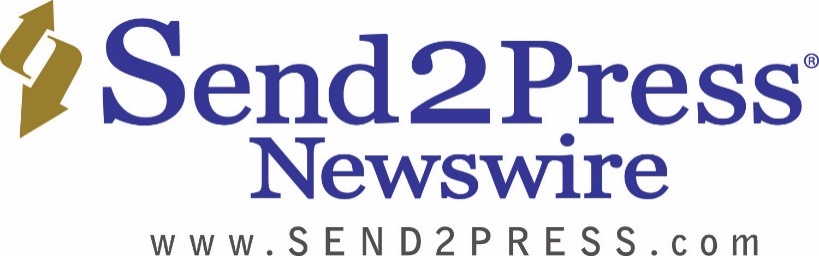 National U.S. Daily Media Distribution by Email Send2Press® is a service of Neotrope®EXPLORE WHAT WE DO HERE:  https://www.send2press.com/This list comprises the U.S. daily newspapers, weekly newspapers, TV, and radio stations with news/talk shows, which your news is sent to by email when using our “PRO” level press release distribution services. For 2023 we have approximately 6,500 outlets and 135,000 contacts. Our Direct-to-Editors™ email platform sends news to targeted media based on the actual news being announced. We do not “spam” every editor. Per our privacy policy, we do not provide/sell media contact info.Important Notes:For 2023, please be aware up to 20% of the pubs listed in this document may be defunct by the time you read this, due to the unprecedented post-pandemic upheaval in the media landscape. We expect the 2024 version of this list to be notably smaller.A “media outlet” refers to a print or broadcast news organization that publishes news.Some local/small town media now require news submission via an online form and/or pay for an event announcement; which we cannot do for you.Local news is syndicated online via content partners nationally (and internationally), unrelated to where the news is actually sent Direct-to-Editors™.See the separate “Newsroom” document for list of media we have pushed the news to via U.S. newsrooms (e.g., AP, etc.).Many media outlets use filtering for “advertorial” content, or certain phrases which will result in news not arriving at an intended recipient (this is outside our control).THIS VERSION DOES NOT HAVE PAGE NUMBERS OR PASSWORD PROTECTION AND IS OPTIMIZED SO OUR CLIENTS CAN MORE EASILY COPY/PASTE INFO FROM THE DOC. THE VERSION ON PUBLIC SITE HAS PAGE NUMBERS AND PASSWORD.INFORMATION AS PRESENTED IN THIS DOCUMENT IS COPR. © 2000-2023 BY NEOTROPE®, ALL REPRINT RIGHTS RESERVED. THIS INFORMATION MAY NOT BE REPUBLISHED, REPOSTED, OR MODIFIED IN ANY WAY WITHOUT EXPRESS WRITTEN PERMISSION – IT IS INTENDED SOLELY FOR THE REFERENCE AND USE OF OUR CUSTOMERS AS PART OF OUR SERVICE DELIVERABLES. NOTE THAT A FEW “FAKE” NEWS OUTLETS MAY BE FOUND IN THIS LIST TO HELP FIGHT PLAGIARISM.   Send2Press® and Neotrope® are U.S. registered trademarks.LOCAL, REGIONAL, NATIONAL TARGETING VARIES BY SERVICE ORDERED:News is sent to daily media in applicable U.S. states, depending on whether you are having us do a U.S. State/Local, U.S. Regional, or U.S. National distribution.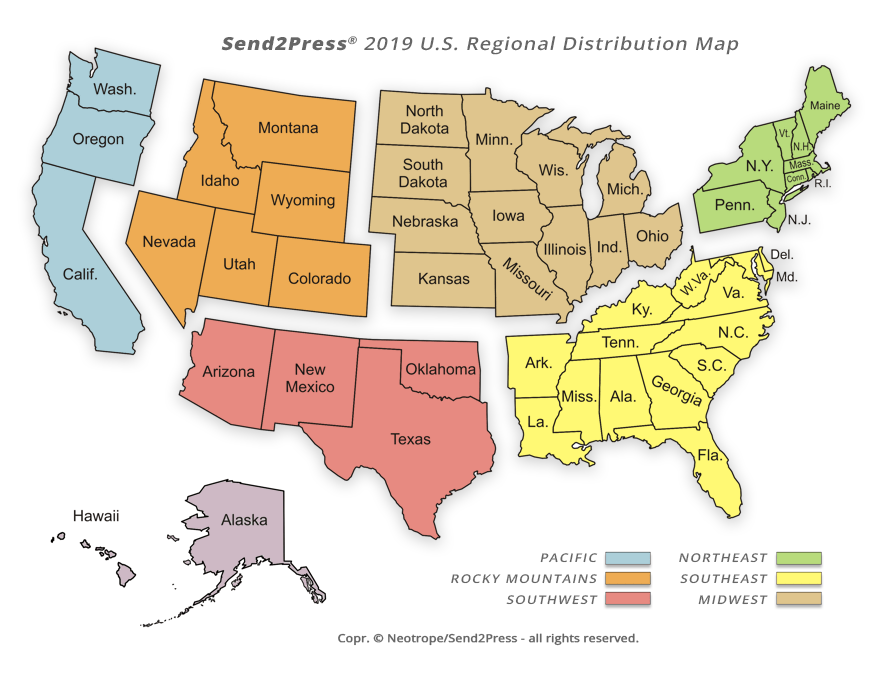 Send2Press U.S. Regions – State Targeting:PACIFIC: CA, OR, WAROCKY MOUNTAINS (RKY MTN): CO, ID, MT, NV, UT, WYSOUTHWEST (SW): AZ, NM, OK, TXWEST: AZ, CA, NVMIDWEST (MW): IA, IL, IN, KS, MI, MN, MO, ND, NE, OH, SDNORTHEAST (NE): CT, MA, ME, NH, NJ, NY, PA, RI, VTNEW ENGLAND (NEWGLD):  CT, MA, ME, NH, RI, VTSOUTHEAST (SE): AL, AR, DE, FL, GA, KY, LA, MA, MD, MS, NC, SC, TN, VA, WVNORTHWEST (NW): ID, MT, OR, WAMICRO-REGIONS: DC-VA-MD / KS-MO / NY-NJ-CT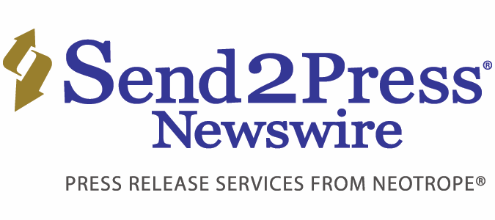 Direct-to-Editors™ Targeted U.S. Media OutletsNote: we tend to follow “AP Style” for state names/abbreviations. So, in this list, outlets are listed by state and city, alphabetically. When appropriate we have used both post office and AP abbreviations.INFORMATION AS PRESENTED IN THIS DOCUMENT IS COPR. © 2000-2023 BY NEOTROPE®, ALL REPRINT RIGHTS RESERVED. THIS INFORMATION MAY NOT BE REPUBLISHED, REPOSTED, OR MODIFIED IN ANY WAY WITHOUT EXPRESS WRITTEN PERMISSION – IT IS INTENDED SOLELY FOR THE REFERENCE AND USE OF OUR CUSTOMERS AS PART OF OUR SERVICE DELIVERABLES. NOTE THAT A FEW “FAKE” NEWS OUTLETS MAY BE FOUND IN THIS LIST TO HELP FIGHT PLAGIARISM. EXPLORE WHAT WE DO HERE:  https://www.send2press.com/Send2Press® and Neotrope® are U.S. registered trademarks.THIS VERSION DOES NOT HAVE PAGE NUMBERS OR PASSWORD PROTECTION AND IS OPTIMIZED SO OUR CLIENTS CAN MORE EASILY COPY/PASTE INFO FROM THE DOC. THE VERSION ON PUBLIC SITE HAS PAGE NUMBERS AND PASSWORD.U.S. STATEU.S. CITYMEDIA OUTLET NAMEMEDIA OUTLET TYPEAK - ALASKAANCHORAGEKTVA - CBSBROADCAST - TVAK - ALASKAANCHORAGEARCTIC SOUNDERNEWSPAPER - WEEKLYAK - ALASKAANCHORAGEANCHORAGE PRESSNEWSPAPER - WEEKLYAK - ALASKAANCHORAGEKFQD - AMBROADCAST - RADIOAK - ALASKAANCHORAGEDUTCH HARBOR FISHERMANNEWSPAPER - WEEKLYAK - ALASKAANCHORAGEKUDO - AMBROADCAST - RADIOAK - ALASKAANCHORAGEKENI - AMBROADCAST - RADIOAK - ALASKAANCHORAGEKSKA - FMBROADCAST - RADIOAK - ALASKAANCHORAGEKTUU - NBCBROADCAST - TVAK - ALASKAANCHORAGEANCHORAGE DAILY NEWSNEWSPAPER - DAILYAK - ALASKACORDOVACORDOVA TIMESNEWSPAPER - WEEKLYAK - ALASKADELTA JUNCTIONDELTA WINDNEWSPAPER - WEEKLYAK - ALASKADILLINGHAMBRISTOL BAY TIMESNEWSPAPER - WEEKLYAK - ALASKAFAIRBANKSKFXF - FOXBROADCAST - TVAK - ALASKAFAIRBANKSKFBX - AMBROADCAST - RADIOAK - ALASKAFAIRBANKSKUAC - FMBROADCAST - RADIOAK - ALASKAFAIRBANKSKTVF - NBCBROADCAST - TVAK - ALASKAFAIRBANKSFAIRBANKS DAILY NEWS-MINERNEWSPAPER - DAILYAK - ALASKAFAIRBANKSKFAR - AMBROADCAST - RADIOAK - ALASKAHAINESCHILKAT VALLEY NEWSNEWSPAPER - WEEKLYAK - ALASKAHOMERHOMER NEWSNEWSPAPER - WEEKLYAK - ALASKAHOMERKBBI - AMBROADCAST - RADIOAK - ALASKAJUNEAUJUNEAU EMPIRENEWSPAPER - DAILYAK - ALASKAJUNEAUCAPITAL CITY WEEKLYNEWSPAPER - WEEKLYAK - ALASKAJUNEAUKTOO - FMBROADCAST - RADIOAK - ALASKAJUNEAUKATH - NBCBROADCAST - TVAK - ALASKAKENAIPENINSULA CLARIONNEWSPAPER - DAILYAK - ALASKAKENAICLARION DISPATCHNEWSPAPER - WEEKLYAK - ALASKAKETCHIKANKETCHIKAN NEWSNEWSPAPER - DAILYAK - ALASKAKODIAKKMXT - FMBROADCAST - RADIOAK - ALASKAKODIAKKODIAK DAILY MIRRORNEWSPAPER - DAILYAK - ALASKAKODIAKKVOK - AMBROADCAST - RADIOAK - ALASKANAKNEKKAKN - FMBROADCAST - RADIOAK - ALASKANOMENOME NUGGETNEWSPAPER - WEEKLYAK - ALASKAPETERSBURGKFSK - FMBROADCAST - RADIOAK - ALASKASITKADAILY SITKA SENTINELNEWSPAPER - DAILYAK - ALASKASKAGWAYSKAGWAY NEWSNEWSPAPER - WEEKLYAK - ALASKAVALDEZVALDEZ STARNEWSPAPER - WEEKLYAK - ALASKAWASILLAFRONTIERSMANNEWSPAPER - WEEKLYAK - ALASKAWRANGELLWRANGELL SENTINELNEWSPAPER - WEEKLYAL - ALA.ABBEVILLEABBEVILLE HERALDNEWSPAPER - WEEKLYAL - ALA.ALBERTVILLESAND MOUNTAIN REPORTERNEWSPAPER - WEEKLYAL - ALA.ALEXANDER CITYALEXANDER CITY OUTLOOKNEWSPAPER - DAILYAL - ALA.ANDALUSIAANDALUSIA STAR-NEWSNEWSPAPER - DAILYAL - ALA.ANNISTONJACKSONVILLE NEWSNEWSPAPER - WEEKLYAL - ALA.ANNISTONPIEDMONT JOURNALNEWSPAPER - WEEKLYAL - ALA.ANNISTONANNISTON STARNEWSPAPER - DAILYAL - ALA.ATHENSTHE NEWS COURIERNEWSPAPER - DAILYAL - ALA.ATHENSWVNN - FMBROADCAST - RADIOAL - ALA.ATHENSWVNN - AMBROADCAST - RADIOAL - ALA.ATHENSWUMP - AMBROADCAST - RADIOAL - ALA.ATMOREATMORE ADVANCENEWSPAPER - WEEKLYAL - ALA.ATMOREATMORE NEWSNEWSPAPER - WEEKLYAL - ALA.AUBURNCORNER NEWSNEWSPAPER - WEEKLYAL - ALA.AUBURNAUBURN VILLAGERNEWSPAPER - WEEKLYAL - ALA.BAY MINETTEBALDWIN TIMESNEWSPAPER - WEEKLYAL - ALA.BIRMINGHAMWERC - FMBROADCAST - RADIOAL - ALA.BIRMINGHAMALABAMA MESSENGERNEWSPAPER - WEEKLYAL - ALA.BIRMINGHAMOVER THE MOUNTAIN JRNL.NEWSPAPER - WEEKLYAL - ALA.BIRMINGHAMWAPI - AMBROADCAST - RADIOAL - ALA.BIRMINGHAMWBHM - FMBROADCAST - RADIOAL - ALA.BIRMINGHAMTHE BIRMINGHAM NEWSNEWSPAPER - DAILYAL - ALA.BIRMINGHAMWIAT - CBSBROADCAST - TVAL - ALA.BIRMINGHAMWBMA - ABCBROADCAST - TVAL - ALA.BIRMINGHAMWBRC - FOXBROADCAST - TVAL - ALA.BIRMINGHAMWABM - MYBROADCAST - TVAL - ALA.BIRMINGHAMWTTO - CWBROADCAST - TVAL - ALA.BIRMINGHAMWJOX - FMBROADCAST - RADIOAL - ALA.BIRMINGHAMWVTM - NBCBROADCAST - TVAL - ALA.BREWTONBREWTON STANDARDNEWSPAPER - WEEKLYAL - ALA.CAMDENWILCOX PROGRESSIVE ERANEWSPAPER - WEEKLYAL - ALA.CARROLLTONPICKENS COUNTY HERALDNEWSPAPER - WEEKLYAL - ALA.CENTRECHEROKEE POSTNEWSPAPER - WEEKLYAL - ALA.CENTRECHEROKEE COUNTY HERALDNEWSPAPER - WEEKLYAL - ALA.CHATOMWASHINGTON COUNTY NEWSNEWSPAPER - WEEKLYAL - ALA.CITRONELLECALL-NEWSNEWSPAPER - WEEKLYAL - ALA.CLANTONCHILTON COUNTY NEWSNEWSPAPER - WEEKLYAL - ALA.CLANTONCLANTON ADVERTISERNEWSPAPER - DAILYAL - ALA.COLUMBIANASHELBY COUNTY REPORTERNEWSPAPER - WEEKLYAL - ALA.CULLMANCULLMAN TIMESNEWSPAPER - DAILYAL - ALA.CULLMANWFMH - AMBROADCAST - RADIOAL - ALA.DAPHNEDAPHNE BULLETINNEWSPAPER - WEEKLYAL - ALA.DECATURWWTM - AMBROADCAST - RADIOAL - ALA.DECATURDECATUR DAILYNEWSPAPER - DAILYAL - ALA.DEMOPOLISDEMOPOLIS TIMESNEWSPAPER - DAILYAL - ALA.DEMOPOLISDEMOPOLIS TIMESNEWSPAPER - WEEKLYAL - ALA.DOTHANWDHN - ABCBROADCAST - TVAL - ALA.DOTHANDOTHAN EAGLENEWSPAPER - DAILYAL - ALA.DOTHANDOTHAN PROGRESSNEWSPAPER - WEEKLYAL - ALA.DOTHANWDBT - FMBROADCAST - RADIOAL - ALA.DOTHANWAGF - AMBROADCAST - RADIOAL - ALA.ENTERPRISEENTERPRISE LEDGERNEWSPAPER - DAILYAL - ALA.ENTERPRISETHE SOUTHEAST SUN/DALEVILLE SUN COURIERNEWSPAPER - WEEKLYAL - ALA.EUFAULAEUFAULA TRIBUNENEWSPAPER - WEEKLYAL - ALA.EUTAWGREENE COUNTY DEMOCRATNEWSPAPER - WEEKLYAL - ALA.FAIRHOPEFAIRHOPE COURIERNEWSPAPER - WEEKLYAL - ALA.FAYETTETHE TIMES RECORDNEWSPAPER - WEEKLYAL - ALA.FLORALAFLORALA NEWSNEWSPAPER - WEEKLYAL - ALA.FLORENCEWXFL - INDBROADCAST - TVAL - ALA.FLORENCECOURIER JOURNALNEWSPAPER - WEEKLYAL - ALA.FLORENCEWBCF - INDBROADCAST - TVAL - ALA.FLORENCEWBCF - FMBROADCAST - RADIOAL - ALA.FLORENCEWBCF - AMBROADCAST - RADIOAL - ALA.FLORENCETIMES DAILYNEWSPAPER - DAILYAL - ALA.FOLEYTHE ONLOOKERNEWSPAPER - WEEKLYAL - ALA.FORT PAYNETIMES-JOURNALNEWSPAPER - DAILYAL - ALA.GADSDENTHE GADSDEN MESSENGERNEWSPAPER - WEEKLYAL - ALA.GADSDENGADSDEN TIMESNEWSPAPER - DAILYAL - ALA.GARDENDALENORTH JEFFERSON NEWSNEWSPAPER - WEEKLYAL - ALA.GENEVAHARTFORD NEWS HERALDNEWSPAPER - WEEKLYAL - ALA.GENEVASAMSON LEDGERNEWSPAPER - WEEKLYAL - ALA.GENEVAGENEVA COUNTY REAPERNEWSPAPER - WEEKLYAL - ALA.GILBERTOWNCHOCTAW SUN-ADVOCATENEWSPAPER - WEEKLYAL - ALA.GREENSBOROTHE GREENSBORO WATCHMANNEWSPAPER - WEEKLYAL - ALA.GREENVILLEGREENVILLE ADVOCATENEWSPAPER - WEEKLYAL - ALA.GREENVILLELOWNDES SIGNALNEWSPAPER - WEEKLYAL - ALA.GROVE HILLCLARKE COUNTY DEMOCRATNEWSPAPER - WEEKLYAL - ALA.GULF SHORESTHE ISLANDERNEWSPAPER - WEEKLYAL - ALA.GUNTERSVILLETHE ADVERTISER-GLEAMNEWSPAPER - WEEKLYAL - ALA.GUNTERSVILLEWGSV - AMBROADCAST - RADIOAL - ALA.HALEYVILLENORTHWEST ALABAMANNEWSPAPER - WEEKLYAL - ALA.HAMILTONJOURNAL RECORDNEWSPAPER - WEEKLYAL - ALA.HANCEVILLETHE BLOUNT BANNERNEWSPAPER - WEEKLYAL - ALA.HEFLINTHE CLEBURNE NEWSNEWSPAPER - WEEKLYAL - ALA.HUNTSVILLEWEUV - AMBROADCAST - RADIOAL - ALA.HUNTSVILLEWEUP - AMBROADCAST - RADIOAL - ALA.HUNTSVILLEWZDX - FOXBROADCAST - TVAL - ALA.HUNTSVILLEWAFF - NBCBROADCAST - TVAL - ALA.HUNTSVILLEWAAY - ABCBROADCAST - TVAL - ALA.HUNTSVILLEWBHP - AMBROADCAST - RADIOAL - ALA.HUNTSVILLEWHOS - AMBROADCAST - RADIOAL - ALA.JACKSONTHE SOUTH ALABAMIANNEWSPAPER - WEEKLYAL - ALA.JASPERDAILY MOUNTAIN EAGLENEWSPAPER - DAILYAL - ALA.LAFAYETTELAFAYETTE SUNNEWSPAPER - WEEKLYAL - ALA.LANETTVALLEY TIMES-NEWSNEWSPAPER - DAILYAL - ALA.LINDENTHE DEMOCRAT-REPORTERNEWSPAPER - WEEKLYAL - ALA.LIVINGSTONSUMTER CO. RECORD JOURNALNEWSPAPER - WEEKLYAL - ALA.LUVERNELUVERNE JOURNALNEWSPAPER - WEEKLYAL - ALA.MADISONMADISON COUNTY RECORDNEWSPAPER - WEEKLYAL - ALA.MARIONMARION TIMES-STANDARDNEWSPAPER - WEEKLYAL - ALA.MILLPORTWEST ALABAMA GAZETTENEWSPAPER - WEEKLYAL - ALA.MOBILEWPMI - AMBROADCAST - RADIOAL - ALA.MOBILEWJTC - INDBROADCAST - TVAL - ALA.MOBILEWPMI - NBCBROADCAST - TVAL - ALA.MOBILEMOBILE BEACONNEWSPAPER - WEEKLYAL - ALA.MOBILEMOBILE PRESS-REGISTERNEWSPAPER - DAILYAL - ALA.MOBILEWBHY - AMBROADCAST - RADIOAL - ALA.MOBILEWKRG - CBSBROADCAST - TVAL - ALA.MOBILEWBPG - CWBROADCAST - TVAL - ALA.MONROEVILLEMONROE JOURNALNEWSPAPER - WEEKLYAL - ALA.MONTGOMERYMONTGOMERY INDEPENDENTNEWSPAPER - WEEKLYAL - ALA.MONTGOMERYWMSP - AMBROADCAST - RADIOAL - ALA.MONTGOMERYWLWI - AMBROADCAST - RADIOAL - ALA.MONTGOMERYWNCF - ABCBROADCAST - TVAL - ALA.MONTGOMERYWAKA - CBSBROADCAST - TVAL - ALA.MONTGOMERYWBMM - CWBROADCAST - TVAL - ALA.MONTGOMERYWSFA - NBCBROADCAST - TVAL - ALA.MONTGOMERYWCOV - FOXBROADCAST - TVAL - ALA.MONTGOMERYWACV - AMBROADCAST - RADIOAL - ALA.MOULTONTHE MOULTON ADVERTISERNEWSPAPER - WEEKLYAL - ALA.MOUNDVILLEMOUNDVILLE TIMESNEWSPAPER - WEEKLYAL - ALA.NORTHPORTNORTHPORT GAZETTENEWSPAPER - WEEKLYAL - ALA.ONEONTABLOUNT COUNTIANNEWSPAPER - WEEKLYAL - ALA.OPELIKAOPELIKA OBSERVERNEWSPAPER - WEEKLYAL - ALA.OPELIKAOPELIKA-AUBURN NEWSNEWSPAPER - DAILYAL - ALA.OPPTHE OPP NEWSNEWSPAPER - WEEKLYAL - ALA.PELL CITYST. CLAIR NEWS-AEGISNEWSPAPER - WEEKLYAL - ALA.PELL CITYST. CLAIR TIMESNEWSPAPER - WEEKLYAL - ALA.PHENIX CITYTHE CITIZEN OF EAST ALABAMANEWSPAPER - WEEKLYAL - ALA.RAINSVILLEMOUNTAIN VALLEY NEWSNEWSPAPER - WEEKLYAL - ALA.ROANOKERANDOLPH LEADERNEWSPAPER - WEEKLYAL - ALA.ROBERTSDALETHE INDEPENDENTNEWSPAPER - WEEKLYAL - ALA.ROGERSVILLEEAST LAUDERDALE NEWSNEWSPAPER - WEEKLYAL - ALA.SCOTTSBORODAILY SENTINELNEWSPAPER - DAILYAL - ALA.SELMASELMA TIMES-JOURNALNEWSPAPER - DAILYAL - ALA.TALLADEGADAILY HOMENEWSPAPER - DAILYAL - ALA.TALLASSEETALLASSEE TRIBUNENEWSPAPER - WEEKLYAL - ALA.TALLASSEEWTLS - AMBROADCAST - RADIOAL - ALA.THOMASVILLETHOMASVILLE TIMESNEWSPAPER - WEEKLYAL - ALA.TROYWTJB - FMBROADCAST - RADIOAL - ALA.TROYTROY MESSENGERNEWSPAPER - DAILYAL - ALA.TROYWTBF - AMBROADCAST - RADIOAL - ALA.TUSCALOOSAWUAL - FMBROADCAST - RADIOAL - ALA.TUSCALOOSAWQPR - FMBROADCAST - RADIOAL - ALA.TUSCALOOSAWRTR - FMBROADCAST - RADIOAL - ALA.TUSCALOOSATUSCALOOSA NEWSNEWSPAPER - DAILYAL - ALA.TUSCALOOSAWVUA - INDBROADCAST - TVAL - ALA.TUSCALOOSAT-NEWS WEEKLYNEWSPAPER - WEEKLYAL - ALA.TUSCUMBIAWVNA - AMBROADCAST - RADIOAL - ALA.TUSCUMBIACOLBERT COUNTY REPORTERNEWSPAPER - WEEKLYAL - ALA.TUSCUMBIASTANDARD & TIMESNEWSPAPER - WEEKLYAL - ALA.UNION SPRINGSTHE HERALDNEWSPAPER - WEEKLYAL - ALA.WETUMPKAECLECTIC OBSERVERNEWSPAPER - WEEKLYAL - ALA.WETUMPKAWETUMPKA HERALDNEWSPAPER - WEEKLYAR - ARK.ARKADELPHIADAILY SIFTINGS HERALDNEWSPAPER - DAILYAR - ARK.BATESVILLEBATESVILLE DAILY GUARDNEWSPAPER - DAILYAR - ARK.BATESVILLEARKANSAS WEEKLYNEWSPAPER - WEEKLYAR - ARK.BEEBETHE BEEBE NEWSNEWSPAPER - WEEKLYAR - ARK.BENTONTHE SALINE COURIERNEWSPAPER - DAILYAR - ARK.BERRYVILLECARROLL COUNTY NEWSNEWSPAPER - WEEKLYAR - ARK.BOONEVILLEBOONEVILLE DEMOCRATNEWSPAPER - WEEKLYAR - ARK.BRINKLEYBRINKLEY ARGUSNEWSPAPER - WEEKLYAR - ARK.CABOTCABOT STAR-HERALDNEWSPAPER - WEEKLYAR - ARK.CALICO ROCKWHITE RIVER CURRENTNEWSPAPER - WEEKLYAR - ARK.CAMDENCAMDEN NEWSNEWSPAPER - DAILYAR - ARK.CARLISLECARLISLE INDEPENDENTNEWSPAPER - WEEKLYAR - ARK.CHARLESTONCHARLESTON EXPRESSNEWSPAPER - WEEKLYAR - ARK.CLARKSVILLEJOHNSON COUNTY GRAPHICNEWSPAPER - WEEKLYAR - ARK.CLINTONVAN BUREN COUNTY DEMOCRATNEWSPAPER - WEEKLYAR - ARK.CONWAYLOG CABIN DEMOCRATNEWSPAPER - DAILYAR - ARK.CROSSETTASHLEY NEWS OBSERVERNEWSPAPER - WEEKLYAR - ARK.DANVILLEYELL COUNTY RECORDNEWSPAPER - WEEKLYAR - ARK.DARDANELLEPOST-DISPATCHNEWSPAPER - WEEKLYAR - ARK.DE QUEENDE QUEEN BEENEWSPAPER - WEEKLYAR - ARK.DE WITTDEWITT ERA-ENTERPRISENEWSPAPER - WEEKLYAR - ARK.DUMASDUMAS CLARIONNEWSPAPER - WEEKLYAR - ARK.ENGLANDENGLAND DEMOCRATNEWSPAPER - WEEKLYAR - ARK.EUREKA SPRINGSLOVELY CO. CITIZENNEWSPAPER - WEEKLYAR - ARK.FAYETTEVILLEKFAY - AMBROADCAST - RADIOAR - ARK.FAYETTEVILLEKUAF - FMBROADCAST - RADIOAR - ARK.FAYETTEVILLEKFTA - FOXBROADCAST - TVAR - ARK.FAYETTEVILLEKNWA - NBCBROADCAST - TVAR - ARK.FLIPPINMOUNTAINEER ECHONEWSPAPER - WEEKLYAR - ARK.FORDYCEKBJT - AMBROADCAST - RADIOAR - ARK.FORDYCEKQEW - FMBROADCAST - RADIOAR - ARK.FORDYCEFORDYCE NEWS-ADVOCATENEWSPAPER - WEEKLYAR - ARK.FORREST CITYTIMES-HERALDNEWSPAPER - DAILYAR - ARK.FORT SMITHKWHN - AMBROADCAST - RADIOAR - ARK.FORT SMITHKFPW - FMBROADCAST - RADIOAR - ARK.FORT SMITHKHGG - AMBROADCAST - RADIOAR - ARK.FORT SMITHTIMES RECORDNEWSPAPER - DAILYAR - ARK.FORT SMITHKFSM - CBSBROADCAST - TVAR - ARK.FORT SMITHKHBS - ABCBROADCAST - TVAR - ARK.FRANKLINPACESETTING TIMESNEWSPAPER - WEEKLYAR - ARK.GLENWOODGLENWOOD HERALDNEWSPAPER - WEEKLYAR - ARK.GLENWOODKWXI - AMBROADCAST - RADIOAR - ARK.GRAVETTEWESTSIDE EAGLE OBSERVERNEWSPAPER - WEEKLYAR - ARK.HAMBURGASHLEY COUNTY LEDGERNEWSPAPER - WEEKLYAR - ARK.HARRISONHARRISON DAILY TIMESNEWSPAPER - DAILYAR - ARK.HAZENGRAND PRAIRIE HERALDNEWSPAPER - WEEKLYAR - ARK.HEBER SPRINGSSUN-TIMESNEWSPAPER - WEEKLYAR - ARK.HELENADAILY WORLDNEWSPAPER - DAILYAR - ARK.HELENAKFFA - AMBROADCAST - RADIOAR - ARK.HOPEHOPE STARNEWSPAPER - DAILYAR - ARK.HOT SPRINGSKZNG - AMBROADCAST - RADIOAR - ARK.HOT SPRINGS VILLAGEHOT SPRINGS VILLAGE VOICENEWSPAPER - WEEKLYAR - ARK.HUNTSVILLEMADISON COUNTY RECORDNEWSPAPER - WEEKLYAR - ARK.JACKSONVILLETHE LEADERNEWSPAPER - WEEKLYAR - ARK.JACKSONVILLEJACKSONVILLE PATRIOTNEWSPAPER - WEEKLYAR - ARK.JASPERNEWTON COUNTY TIMESNEWSPAPER - WEEKLYAR - ARK.JONESBOROKAIT - ABCBROADCAST - TVAR - ARK.JONESBOROJONESBORO SUNNEWSPAPER - DAILYAR - ARK.LAKE VILLAGECHICOT COUNTY SPECTATORNEWSPAPER - WEEKLYAR - ARK.LAKE VILLAGEEUDORA ENTERPRISENEWSPAPER - WEEKLYAR - ARK.LITTLE ROCKARKANSAS TIMESNEWSPAPER - WEEKLYAR - ARK.LITTLE ROCKARKANSAS DEMOCRAT-GAZETTENEWSPAPER - DAILYAR - ARK.LITTLE ROCKKASN - CWBROADCAST - TVAR - ARK.LITTLE ROCKKLRT - FOXBROADCAST - TVAR - ARK.LITTLE ROCKKUAR - FMBROADCAST - RADIOAR - ARK.LITTLE ROCKKTHV - CBSBROADCAST - TVAR - ARK.LITTLE ROCKKARK - NBCBROADCAST - TVAR - ARK.LITTLE ROCKKATV - ABCBROADCAST - TVAR - ARK.LONOKELONOKE DEMOCRATNEWSPAPER - WEEKLYAR - ARK.MAGNOLIABANNER-NEWSNEWSPAPER - DAILYAR - ARK.MALVERNMALVERN DAILY RECORDNEWSPAPER - DAILYAR - ARK.MANILATHE TOWN CRIERNEWSPAPER - WEEKLYAR - ARK.MARIANNACOURIER INDEXNEWSPAPER - WEEKLYAR - ARK.MAUMELLEMAUMELLE MONITORNEWSPAPER - WEEKLYAR - ARK.MC CRORYWOODRUFF COUNTY LEADERNEWSPAPER - WEEKLYAR - ARK.MC GEHEETIMES-NEWSNEWSPAPER - WEEKLYAR - ARK.MELBOURNETHE MELBOURNE TIMESNEWSPAPER - WEEKLYAR - ARK.MENAMENA STARNEWSPAPER - WEEKLYAR - ARK.MONTICELLOADVANCE MONTICELLONIANNEWSPAPER - WEEKLYAR - ARK.MORRILTONHEADLIGHT NEWSPAPERSNEWSPAPER - WEEKLYAR - ARK.MOUNT IDAMONTGOMERY COUNTY NEWSNEWSPAPER - WEEKLYAR - ARK.MOUNTAIN HOMEBAXTER BULLETINNEWSPAPER - DAILYAR - ARK.MOUNTAIN VIEWSTONE COUNTY LEADERNEWSPAPER - WEEKLYAR - ARK.MURFREESBOROTHE DIAMONDNEWSPAPER - WEEKLYAR - ARK.NASHVILLENASHVILLE LEADERNEWSPAPER - WEEKLYAR - ARK.NEWPORTNEWPORT INDEPENDENTNEWSPAPER - WEEKLYAR - ARK.NORTH LITTLE ROCKTHE TIMESNEWSPAPER - WEEKLYAR - ARK.OSCEOLAOSCEOLA TIMESNEWSPAPER - WEEKLYAR - ARK.OZARKOZARK SPECTATORNEWSPAPER - WEEKLYAR - ARK.PARAGOULDKDRS - AMBROADCAST - RADIOAR - ARK.PARAGOULDPARAGOULD DAILY PRESSNEWSPAPER - DAILYAR - ARK.PARISPARIS EXPRESSNEWSPAPER - WEEKLYAR - ARK.PEA RIDGETIMES OF NE BENTON COUNTYNEWSPAPER - WEEKLYAR - ARK.PINE BLUFFWHITE HALL PROGRESSNEWSPAPER - WEEKLYAR - ARK.PINE BLUFFPINE BLUFF COMMERCIALNEWSPAPER - DAILYAR - ARK.PRESCOTTGURDON TIMESNEWSPAPER - WEEKLYAR - ARK.RISONCLEVELAND COUNTY HERALDNEWSPAPER - WEEKLYAR - ARK.ROGERSKHOG - ABCBROADCAST - TVAR - ARK.RUSSELLVILLETHE COURIERNEWSPAPER - DAILYAR - ARK.RUSSELLVILLEKCAB - AMBROADCAST - RADIOAR - ARK.SALEMKSAR - FMBROADCAST - RADIOAR - ARK.SALEMTHE NEWSNEWSPAPER - WEEKLYAR - ARK.SALEMVILLAGER JOURNALNEWSPAPER - WEEKLYAR - ARK.SEARCYDAILY CITIZENNEWSPAPER - DAILYAR - ARK.SEARCYDAILY CITIZENNEWSPAPER - DAILYAR - ARK.SHERIDANSHERIDAN HEADLIGHTNEWSPAPER - WEEKLYAR - ARK.SHERWOODSHERWOOD VOICENEWSPAPER - WEEKLYAR - ARK.SPRINGDALEMORNING NEWS OF NW ARNEWSPAPER - DAILYAR - ARK.STAMPSLAFAYETTE COUNTY PRESSNEWSPAPER - WEEKLYAR - ARK.STATE UNIVERSITYKASU - FMBROADCAST - RADIOAR - ARK.STUTTGARTSTUTTGART DAILY LEADERNEWSPAPER - DAILYAR - ARK.TRUMANNDEMOCRAT TRIBUNENEWSPAPER - WEEKLYAR - ARK.VAN BURENALMA JOURNALNEWSPAPER - WEEKLYAR - ARK.VAN BURENPRESS-ARGUS-COURIERNEWSPAPER - WEEKLYAR - ARK.WALNUT RIDGETIMES-DISPATCHNEWSPAPER - WEEKLYAR - ARK.WARRENEAGLE-DEMOCRATNEWSPAPER - WEEKLYAR - ARK.WHITE HALLWHITE HALL JOURNALNEWSPAPER - WEEKLYAR - ARK.WHITE HALLWHITE HALL PROGRESSNEWSPAPER - WEEKLYAR - ARK.WYNNEKWYN - AMBROADCAST - RADIOAR - ARK.WYNNEWYNNE PROGRESSNEWSPAPER - WEEKLYAZ - ARIZ.AJOAJO COPPER NEWSNEWSPAPER - WEEKLYAZ - ARIZ.APACHE JUNCTIONAPACHE JUNCTION/GOLD CANYON INDEPENDENTNEWSPAPER - WEEKLYAZ - ARIZ.APACHE JUNCTIONAPACHE JUNCTION NEWSNEWSPAPER - WEEKLYAZ - ARIZ.AVONDALEWEST VALLEY VIEWNEWSPAPER - WEEKLYAZ - ARIZ.BENSONSAN PEDRO VALLEY NEWS-SUNNEWSPAPER - WEEKLYAZ - ARIZ.BISBEEBISBEE OBSERVERNEWSPAPER - WEEKLYAZ - ARIZ.BUCKEYEBUCKEYE STARNEWSPAPER - WEEKLYAZ - ARIZ.BULLHEAD CITYKZZZ - AMBROADCAST - RADIOAZ - ARIZ.BULLHEAD CITYMOHAVE VALLEY DAILY NEWSNEWSPAPER - DAILYAZ - ARIZ.CAMP VERDECAMP VERDE JOURNALNEWSPAPER - WEEKLYAZ - ARIZ.CASA GRANDECASA GRANDE DISPATCHNEWSPAPER - DAILYAZ - ARIZ.CAVE CREEKSONORAN NEWSNEWSPAPER - WEEKLYAZ - ARIZ.CHANDLERSANTAN SUN NEWSNEWSPAPER - WEEKLYAZ - ARIZ.CLIFTONTHE COPPER ERANEWSPAPER - WEEKLYAZ - ARIZ.COOLIDGECOOLIDGE EXAMINERNEWSPAPER - WEEKLYAZ - ARIZ.COTTONWOODVERDE INDEPENDENTNEWSPAPER - WEEKLYAZ - ARIZ.COTTONWOODCOTTONWOOD JOURNAL EXTRANEWSPAPER - WEEKLYAZ - ARIZ.DOUGLASDAILY DISPATCHNEWSPAPER - DAILYAZ - ARIZ.ELOYENTERPRISENEWSPAPER - WEEKLYAZ - ARIZ.FLAGSTAFFARIZONA DAILY SUNNEWSPAPER - DAILYAZ - ARIZ.FLAGSTAFFFLAGSTAFF LIVENEWSPAPER - WEEKLYAZ - ARIZ.FLAGSTAFFKNAU - FMBROADCAST - RADIOAZ - ARIZ.FLAGSTAFFKVNA - AMBROADCAST - RADIOAZ - ARIZ.FLAGSTAFFNAVAJO HOPI OBSERVERNEWSPAPER - WEEKLYAZ - ARIZ.FLORENCEFLORENCE REMINDERNEWSPAPER - WEEKLYAZ - ARIZ.FOUNTAIN HILLSFOUNTAIN HILLS TIMESNEWSPAPER - WEEKLYAZ - ARIZ.GILA BENDGILA BEND SUNNEWSPAPER - WEEKLYAZ - ARIZ.GLENDALEGLENDALE STARNEWSPAPER - WEEKLYAZ - ARIZ.GLENDALEPEORIA TIMESNEWSPAPER - WEEKLYAZ - ARIZ.GLOBECOPPER COUNTY NEWSNEWSPAPER - WEEKLYAZ - ARIZ.GLOBEAPACHE MOCCASINNEWSPAPER - WEEKLYAZ - ARIZ.GLOBEARIZONA SILVER BELTNEWSPAPER - WEEKLYAZ - ARIZ.GREEN VALLEYGREEN VALLEY NEWS-SUNNEWSPAPER - WEEKLYAZ - ARIZ.GREEN VALLEYSAHUARITA SUNNEWSPAPER - WEEKLYAZ - ARIZ.GREEN VALLEYKGVY - AMBROADCAST - RADIOAZ - ARIZ.HEBERMOGOLLON CONNECTIONNEWSPAPER - WEEKLYAZ - ARIZ.HOLBROOKHOLBROOK TRIBUNE-NEWSNEWSPAPER - WEEKLYAZ - ARIZ.HOLBROOKSILVER CREEK HERALDNEWSPAPER - WEEKLYAZ - ARIZ.KEARNYCOPPER BASIN NEWSNEWSPAPER - WEEKLYAZ - ARIZ.KINGMANKINGMAN DAILY MINERNEWSPAPER - DAILYAZ - ARIZ.LAKE HAVASU CITYTODAY'S NEWS HERALDNEWSPAPER - DAILYAZ - ARIZ.LAKE HAVASU CITYKNTR - AMBROADCAST - RADIOAZ - ARIZ.MARICOPAMARICOPA MONITORNEWSPAPER - WEEKLYAZ - ARIZ.NEW RIVERFOOTHILLS FOCUSNEWSPAPER - WEEKLYAZ - ARIZ.NOGALESNOGALES INTERNATIONALNEWSPAPER - WEEKLYAZ - ARIZ.NOGALESTHE BULLETINNEWSPAPER - WEEKLYAZ - ARIZ.PAGELAKE POWELL CHRONICLENEWSPAPER - WEEKLYAZ - ARIZ.PARKERPARKER PIONEERNEWSPAPER - WEEKLYAZ - ARIZ.PAYSONPAYSON ROUNDUPNEWSPAPER - WEEKLYAZ - ARIZ.PAYSONRIM COUNTY GAZETTENEWSPAPER - WEEKLYAZ - ARIZ.PHOENIXKPNX - NBCBROADCAST - TVAZ - ARIZ.PHOENIXKPHO - CBSBROADCAST - TVAZ - ARIZ.PHOENIXARIZONA CAPITOL TIMESNEWSPAPER - WEEKLYAZ - ARIZ.PHOENIXKSAZ - FOXBROADCAST - TVAZ - ARIZ.PHOENIXKKNT - AMBROADCAST - RADIOAZ - ARIZ.PHOENIXKFYI - AMBROADCAST - RADIOAZ - ARIZ.PHOENIXAHWATUKEE FOOTHILLS NEWSNEWSPAPER - WEEKLYAZ - ARIZ.PHOENIXKNXV - ABCBROADCAST - TVAZ - ARIZ.PHOENIXKTAR - AMBROADCAST - RADIOAZ - ARIZ.PHOENIXARIZONA REPUBLICNEWSPAPER - DAILYAZ - ARIZ.PHOENIXKAZT - INDBROADCAST - TVAZ - ARIZ.PHOENIXKFNX - AMBROADCAST - RADIOAZ - ARIZ.PRESCOTTBIG BUG NEWSNEWSPAPER - WEEKLYAZ - ARIZ.PRESCOTTPRESCOTT VALLEY TRIBUNENEWSPAPER - WEEKLYAZ - ARIZ.PRESCOTTKYCA - AMBROADCAST - RADIOAZ - ARIZ.PRESCOTT VALLEYKQNA - AMBROADCAST - RADIOAZ - ARIZ.SAFFORDKATO - AMBROADCAST - RADIOAZ - ARIZ.SAFFORDEASTERN ARIZONA COURIERNEWSPAPER - WEEKLYAZ - ARIZ.SAN MANUELSAN MANUEL MINERNEWSPAPER - WEEKLYAZ - ARIZ.SCOTTSDALETIMES PUBLICATIONSNEWSPAPER - WEEKLYAZ - ARIZ.SEDONAKAZM - AMBROADCAST - RADIOAZ - ARIZ.SHOW LOWWHITE MOUNTAIN INDEPENDENTNEWSPAPER - WEEKLYAZ - ARIZ.SIERRA VISTASIERRA VISTA HERALDNEWSPAPER - DAILYAZ - ARIZ.SUN CITYDAILY NEWS-SUNNEWSPAPER - DAILYAZ - ARIZ.TEMPEWRANGLER NEWSNEWSPAPER - WEEKLYAZ - ARIZ.TEMPEKJZZ - FMBROADCAST - RADIOAZ - ARIZ.TOMBSTONETOMBSTONE NEWSNEWSPAPER - WEEKLYAZ - ARIZ.TUCSONKVOA - NBCBROADCAST - TVAZ - ARIZ.TUCSONKVOI - AMBROADCAST - RADIOAZ - ARIZ.TUCSONKJAA - AMBROADCAST - RADIOAZ - ARIZ.TUCSONTUCSON WEEKLYNEWSPAPER - WEEKLYAZ - ARIZ.TUCSONKOLD - CBSBROADCAST - TVAZ - ARIZ.TUCSONKMSB - FOXBROADCAST - TVAZ - ARIZ.TUCSONARIZONA DAILY STARNEWSPAPER - DAILYAZ - ARIZ.TUCSONKQTH - FMBROADCAST - RADIOAZ - ARIZ.TUCSONKGUN - ABCBROADCAST - TVAZ - ARIZ.TUCSONKWBA - CWBROADCAST - TVAZ - ARIZ.TUCSONKNST - AMBROADCAST - RADIOAZ - ARIZ.TUCSONKFFN - AMBROADCAST - RADIOAZ - ARIZ.TUCSONEXPLORER NEWSPAPERNEWSPAPER - WEEKLYAZ - ARIZ.TUCSONMARANA WEEKLY NEWSNEWSPAPER - WEEKLYAZ - ARIZ.WHITERIVERFT. APACHE SCOUTNEWSPAPER - WEEKLYAZ - ARIZ.WICKENBURGTHE WICKENBURG SUNNEWSPAPER - WEEKLYAZ - ARIZ.WILLCOXARIZONA RANGE NEWSNEWSPAPER - WEEKLYAZ - ARIZ.WILLIAMSWILLIAMS GRAND CANYON NEWSNEWSPAPER - WEEKLYAZ - ARIZ.WINDOW ROCKNAVAJO TIMESNEWSPAPER - WEEKLYAZ - ARIZ.WINSLOWKINO - AMBROADCAST - RADIOAZ - ARIZ.YUMAKYMA - NBCBROADCAST - TVAZ - ARIZ.YUMAKBLU - AMBROADCAST - RADIOAZ - ARIZ.YUMAKECY - FOXBROADCAST - TVAZ - ARIZ.YUMAKSWT - CBSBROADCAST - TVAZ - ARIZ.YUMAYUMA SUNNEWSPAPER - DAILYCA - CALIF.AGOURA HILLSACORN NEWSPAPERSNEWSPAPER - WEEKLYCA - CALIF.ALAMEDAALAMEDA SUNNEWSPAPER - WEEKLYCA - CALIF.ALPINEALPINE SUNNEWSPAPER - WEEKLYCA - CALIF.ALTURASMODOC COUNTY RECORDNEWSPAPER - WEEKLYCA - CALIF.AMERICAN CANYONAMERICAN CANYON EAGLENEWSPAPER - WEEKLYCA - CALIF.ANAHEIMKLAA - AMBROADCAST - RADIOCA - CALIF.ANAHEIMOC REGISTER PAPERS NORTHNEWSPAPER - WEEKLYCA - CALIF.ATASCADEROATASCADERO NEWSNEWSPAPER - WEEKLYCA - CALIF.AUBURNAUBURN JOURNALNEWSPAPER - DAILYCA - CALIF.AUBURNPLACER SENTINELNEWSPAPER - WEEKLYCA - CALIF.AUBURNKAHI - AMBROADCAST - RADIOCA - CALIF.BAKERSFIELDKERO - ABCBROADCAST - TVCA - CALIF.BAKERSFIELDBAKERSFIELD VOICENEWSPAPER - WEEKLYCA - CALIF.BAKERSFIELDBAKERSFIELD CALIFORNIANNEWSPAPER - DAILYCA - CALIF.BAKERSFIELDKGET - NBCBROADCAST - TVCA - CALIF.BAKERSFIELDKBAK - CBSBROADCAST - TVCA - CALIF.BAKERSFIELDKERN - AMBROADCAST - RADIOCA - CALIF.BAKERSFIELDOBSERVER GROUPNEWSPAPER - WEEKLYCA - CALIF.BAKERSFIELDKGEO - AMBROADCAST - RADIOCA - CALIF.BARSTOWKSZL - AMBROADCAST - RADIOCA - CALIF.BARSTOWDESERT DISPATCHNEWSPAPER - DAILYCA - CALIF.BENICIABENICIA HERALDNEWSPAPER - DAILYCA - CALIF.BERKELEYBERKELEY PLANETNEWSPAPER - WEEKLYCA - CALIF.BEVERLY HILLSBEVERLY HILLS WEEKLYNEWSPAPER - WEEKLYCA - CALIF.BEVERLY HILLSTHE BEVERLY HILLS COURIERNEWSPAPER - WEEKLYCA - CALIF.BEVERLY HILLSCANYON NEWSNEWSPAPER - WEEKLYCA - CALIF.BIG BEAR LAKEGRIZZLY & LIFENEWSPAPER - WEEKLYCA - CALIF.BISHOPKSRW - INDBROADCAST - TVCA - CALIF.BISHOPINYO REGISTERNEWSPAPER - WEEKLYCA - CALIF.BLYTHEPALO VERDE VALLEY TIMESNEWSPAPER - WEEKLYCA - CALIF.BOONVILLEANDERSON VALLEY ADVERTISERNEWSPAPER - WEEKLYCA - CALIF.BORREGO SPRINGSBORREGO SUNNEWSPAPER - WEEKLYCA - CALIF.BRENTWOODTHE PRESS FOR ANTIOCH, BRENTWOOD, DISCOVERY BAY, OAKLEYNEWSPAPER - WEEKLYCA - CALIF.BRISBANEKTSF - INDBROADCAST - TVCA - CALIF.CALISTOGAWEEKLY CALISTOGANNEWSPAPER - WEEKLYCA - CALIF.CAMARILLOVENTURA COUNTY STARNEWSPAPER - DAILYCA - CALIF.CAMBRIATHE CAMBRIANNEWSPAPER - WEEKLYCA - CALIF.CAMPBELLCAMPBELL EXPRESSNEWSPAPER - WEEKLYCA - CALIF.CANYON LAKETHE FRIDAY FLYERNEWSPAPER - WEEKLYCA - CALIF.CAPISTRANO BEACHSAN CLEMENTE TIMESNEWSPAPER - WEEKLYCA - CALIF.CARLSBADKFSD - AMBROADCAST - RADIOCA - CALIF.CARMELCARMEL PINE CONENEWSPAPER - WEEKLYCA - CALIF.CARPINTERIACOASTAL VIEWNEWSPAPER - WEEKLYCA - CALIF.CHESTERCHESTER PROGRESSIVENEWSPAPER - WEEKLYCA - CALIF.CHICOCHICO NEWS & REVIEWNEWSPAPER - WEEKLYCA - CALIF.CHICOKCHO - FMBROADCAST - RADIOCA - CALIF.CHICOCHICO ENTERPRISE-RECORDNEWSPAPER - DAILYCA - CALIF.CHICOKHSL - CBSBROADCAST - TVCA - CALIF.CHICOKNVN - NBCBROADCAST - TVCA - CALIF.CHINOCHAMPION NEWSPAPERSNEWSPAPER - WEEKLYCA - CALIF.CHULA VISTATHE STAR-NEWSNEWSPAPER - WEEKLYCA - CALIF.CLAREMONTCLAREMONT COURIERNEWSPAPER - WEEKLYCA - CALIF.CLIPPER MILLSRABBIT CREEK JOURNALNEWSPAPER - WEEKLYCA - CALIF.CLOVERDALECLOVERDALE REVEILLENEWSPAPER - WEEKLYCA - CALIF.CLOVISKAIL - MYBROADCAST - TVCA - CALIF.COLTONINLAND EMPIRE NEWSPAPERSNEWSPAPER - WEEKLYCA - CALIF.CORCORANCORCORAN JOURNALNEWSPAPER - WEEKLYCA - CALIF.CORNINGCORNING OBSERVERNEWSPAPER - WEEKLYCA - CALIF.CORONADOCORONADO EAGLE & JOURNALNEWSPAPER - WEEKLYCA - CALIF.COSTA MESAINDEPENDENTNEWSPAPER - WEEKLYCA - CALIF.COSTA MESADAILY PILOTNEWSPAPER - DAILYCA - CALIF.COSTA MESAHUNTINGTON BEACH INDEPENDENTNEWSPAPER - WEEKLYCA - CALIF.COTO DE CAZAMISSION NEWS GROUPNEWSPAPER - WEEKLYCA - CALIF.CRESCENT CITYDAILY TRIPLICATENEWSPAPER - DAILYCA - CALIF.CULVER CITYCULVER CITY NEWSNEWSPAPER - WEEKLYCA - CALIF.CULVER CITYLA WEEKLYNEWSPAPER - WEEKLYCA - CALIF.DAVISDAVIS ENTERPRISENEWSPAPER - DAILYCA - CALIF.DEL MARDEL MAR TIMESNEWSPAPER - WEEKLYCA - CALIF.DINUBADINUBA SENTINELNEWSPAPER - WEEKLYCA - CALIF.DIXONINDEPENDENT VOICENEWSPAPER - WEEKLYCA - CALIF.DOWNEYDOWNEY PATRIOTNEWSPAPER - WEEKLYCA - CALIF.DOWNIEVILLEMOUNTAIN MESSENGERNEWSPAPER - WEEKLYCA - CALIF.EL CAJONEAST CO. GAZETTENEWSPAPER - WEEKLYCA - CALIF.EL CENTROIMPERIAL VALLEY PRESSNEWSPAPER - DAILYCA - CALIF.EL MONTEMID-VALLEY NEWSNEWSPAPER - WEEKLYCA - CALIF.ELK GROVEELK GROVE CITIZENNEWSPAPER - WEEKLYCA - CALIF.ENCINITASCOAST NEWS GROUPNEWSPAPER - WEEKLYCA - CALIF.ESCONDIDONORTH COUNTY TIMESNEWSPAPER - DAILYCA - CALIF.ESCONDIDONORTH COUNTY SPECTRUMNEWSPAPER - WEEKLYCA - CALIF.EUREKAKGOE - AMBROADCAST - RADIOCA - CALIF.EUREKAKBVU - FOXBROADCAST - TVCA - CALIF.EUREKAHUMBOLDT BEACONNEWSPAPER - WEEKLYCA - CALIF.EUREKAKAEF - ABCBROADCAST - TVCA - CALIF.EUREKAKIEM - NBCBROADCAST - TVCA - CALIF.EUREKATIMES-STANDARDNEWSPAPER - DAILYCA - CALIF.EUREKANORTH COAST JOURNALNEWSPAPER - WEEKLYCA - CALIF.EXETERFOOTHILLS SUN-GAZETTENEWSPAPER - WEEKLYCA - CALIF.FALL RIVER MILLSMOUNTAIN ECHONEWSPAPER - WEEKLYCA - CALIF.FALLBROOKFALLBROOK VILLAGE NEWSNEWSPAPER - WEEKLYCA - CALIF.FERNDALEFERNDALE ENTERPRISENEWSPAPER - WEEKLYCA - CALIF.FILLMOREFILLMORE GAZETTENEWSPAPER - WEEKLYCA - CALIF.FONTANAHERALD NEWSNEWSPAPER - WEEKLYCA - CALIF.FORT BRAGGADVOCATE-NEWSNEWSPAPER - WEEKLYCA - CALIF.FORT BRAGGMENDOCINO BEACONNEWSPAPER - WEEKLYCA - CALIF.FOUNTAIN VALLEYOC REGISTER PAPERS WESTNEWSPAPER - WEEKLYCA - CALIF.FRAZIER PARKMOUNTAIN ENTERPRISENEWSPAPER - WEEKLYCA - CALIF.FREMONTTHE ARGUSNEWSPAPER - DAILYCA - CALIF.FREMONTKDOW - AMBROADCAST - RADIOCA - CALIF.FREMONTKFAX - AMBROADCAST - RADIOCA - CALIF.FREMONTTRI-CITY VOICENEWSPAPER - WEEKLYCA - CALIF.FRESNOKMJ - AMBROADCAST - RADIOCA - CALIF.FRESNOKGMC - INDBROADCAST - TVCA - CALIF.FRESNOKJEO - INDBROADCAST - TVCA - CALIF.FRESNOKFSN - ABCBROADCAST - TVCA - CALIF.FRESNOKVPR - FMBROADCAST - RADIOCA - CALIF.FRESNOFRESNO BEENEWSPAPER - DAILYCA - CALIF.FRESNOKFRE - CWBROADCAST - TVCA - CALIF.FRESNOKGPE - CBSBROADCAST - TVCA - CALIF.FRESNOKSEE - NBCBROADCAST - TVCA - CALIF.GALTGALT HERALDNEWSPAPER - WEEKLYCA - CALIF.GARDENAGARDENA VALLEY NEWSNEWSPAPER - WEEKLYCA - CALIF.GEORGETOWNGEORGETOWN GAZETTENEWSPAPER - WEEKLYCA - CALIF.GLENDALEKKLA - FMBROADCAST - RADIOCA - CALIF.GLENDALEKRLA - AMBROADCAST - RADIOCA - CALIF.GLENDALEKABC - ABCBROADCAST - TVCA - CALIF.GRASS VALLEYTHE UNIONNEWSPAPER - DAILYCA - CALIF.GREENVILLEINDIAN VALLEY RECORDNEWSPAPER - WEEKLYCA - CALIF.GRIDLEYGRIDLEY HERALDNEWSPAPER - WEEKLYCA - CALIF.GUALALAINDEPENDENT COAST OBSERVERNEWSPAPER - WEEKLYCA - CALIF.HALF MOON BAYTHE REVIEWNEWSPAPER - WEEKLYCA - CALIF.HEALDSBURGSONOMA WEST TIMES & NEWS/HEALDSBURG TRIBNEWSPAPER - WEEKLYCA - CALIF.HERMOSA BEACHBEACH REPORTERNEWSPAPER - WEEKLYCA - CALIF.HERMOSA BEACHEASY READER INCNEWSPAPER - WEEKLYCA - CALIF.HESPERIAHESPERIA STARNEWSPAPER - WEEKLYCA - CALIF.HIGHLANDHIGHLAND COMMUNITY NEWSNEWSPAPER - WEEKLYCA - CALIF.HOLTVILLEHOMETOWN PUBLISHINGNEWSPAPER - WEEKLYCA - CALIF.HUNTINGTON BEACHTHE LOCAL NEWSNEWSPAPER - WEEKLYCA - CALIF.IDYLLWILDIDYLLWILD TOWN CRIERNEWSPAPER - WEEKLYCA - CALIF.IMPERIAL BEACHEAGLE & TIMESNEWSPAPER - WEEKLYCA - CALIF.IRVINEIRVINE WORLD NEWSNEWSPAPER - WEEKLYCA - CALIF.JACKSONAMADOR LEDGER DISPATCHNEWSPAPER - WEEKLYCA - CALIF.JULIANJULIAN NEWSNEWSPAPER - WEEKLYCA - CALIF.KENWOODKENWOOD PRESSNEWSPAPER - WEEKLYCA - CALIF.KERMANKERWEST INCNEWSPAPER - WEEKLYCA - CALIF.KING CITYSOUTH COUNTY NEWSPAPERSNEWSPAPER - WEEKLYCA - CALIF.KINGSBURGKINGSBURG RECORDERNEWSPAPER - WEEKLYCA - CALIF.LA CANADALA CANADA OUTLOOKNEWSPAPER - WEEKLYCA - CALIF.LA CANADAPASADENA OUTLOOKNEWSPAPER - WEEKLYCA - CALIF.LA JOLLALA JOLLA LIGHTNEWSPAPER - WEEKLYCA - CALIF.LAGUNA BEACHLAGUNA BEACH INDEPENDENTNEWSPAPER - WEEKLYCA - CALIF.LAGUNA BEACHCOASTLINE PILOTNEWSPAPER - WEEKLYCA - CALIF.LAKE ARROWHEADCRESTLINE COURIER NEWSNEWSPAPER - WEEKLYCA - CALIF.LAKE ARROWHEADMOUNTAIN NEWSNEWSPAPER - WEEKLYCA - CALIF.LAKE ISABELLAKERN VALLEY SUNNEWSPAPER - WEEKLYCA - CALIF.LAKEPORTLAKE COUNTY RECORD-BEENEWSPAPER - WEEKLYCA - CALIF.LAKEPORTLAKE COUNTY RECORD-BEENEWSPAPER - DAILYCA - CALIF.LAYTONVILLEMENDOCINO COUNTY OBSERVERNEWSPAPER - WEEKLYCA - CALIF.LINCOLNNEWS-MESSENGERNEWSPAPER - WEEKLYCA - CALIF.LIVERMORETHE INDEPENDENTNEWSPAPER - WEEKLYCA - CALIF.LODILODI NEWS-SENTINELNEWSPAPER - DAILYCA - CALIF.LONG BEACHDOWNTOWN GAZETTENEWSPAPER - WEEKLYCA - CALIF.LONG BEACHGRUNION GAZETTENEWSPAPER - WEEKLYCA - CALIF.LONG BEACHLONG BEACH TIMESNEWSPAPER - WEEKLYCA - CALIF.LONG BEACHPRESS-TELEGRAMNEWSPAPER - DAILYCA - CALIF.LOS ALAMITOSNEWS-ENTERPRISENEWSPAPER - WEEKLYCA - CALIF.LOS ALTOSTOWN CRIERNEWSPAPER - WEEKLYCA - CALIF.LOS ANGELESKAMP - FMBROADCAST - RADIOCA - CALIF.LOS ANGELESBURBANK LEADERNEWSPAPER - WEEKLYCA - CALIF.LOS ANGELESBEVERLY PRESS & PARK LABREA NEWSNEWSPAPER - WEEKLYCA - CALIF.LOS ANGELESKSCI - INDBROADCAST - TVCA - CALIF.LOS ANGELESKWKU - AMBROADCAST - RADIOCA - CALIF.LOS ANGELESKNX - AMBROADCAST - RADIOCA - CALIF.LOS ANGELESEASTERN GROUP PUBLICATIONSNEWSPAPER - WEEKLYCA - CALIF.LOS ANGELESLA DOWNTOWN NEWSNEWSPAPER - WEEKLYCA - CALIF.LOS ANGELESKABC - AMBROADCAST - RADIOCA - CALIF.LOS BANOSLOS BANOS ENTERPRISENEWSPAPER - WEEKLYCA - CALIF.LOS GATOSLOS GATOS WEEKLY TIMESNEWSPAPER - WEEKLYCA - CALIF.LOS GATOSSARATOGA NEWSNEWSPAPER - WEEKLYCA - CALIF.LOYALTONSIERRA BOOSTERNEWSPAPER - WEEKLYCA - CALIF.MALIBUMALIBU TIMESNEWSPAPER - WEEKLYCA - CALIF.MALIBUMALIBU SURFSIDE NEWSNEWSPAPER - WEEKLYCA - CALIF.MAMMOTH LAKESMAMMOTH TIMESNEWSPAPER - WEEKLYCA - CALIF.MANTECAMANTECA BULLETINNEWSPAPER - DAILYCA - CALIF.MARINA DEL REYTHE ARGONAUTNEWSPAPER - WEEKLYCA - CALIF.MARIPOSAMARIPOSA GAZETTENEWSPAPER - WEEKLYCA - CALIF.MARYSVILLEAPPEAL-DEMOCRATNEWSPAPER - DAILYCA - CALIF.MARYSVILLEKMYC - AMBROADCAST - RADIOCA - CALIF.MENLO PARKPALO ALTO DAILY NEWSNEWSPAPER - DAILYCA - CALIF.MIDDLETOWNMIDDLETOWN TIMES-STARNEWSPAPER - WEEKLYCA - CALIF.MILPITASMILPITAS POSTNEWSPAPER - WEEKLYCA - CALIF.MODESTOMODESTO BEENEWSPAPER - DAILYCA - CALIF.MONROVIABEACON MEDIA NEWSNEWSPAPER - WEEKLYCA - CALIF.MONTECITOMONTECITO JOURNALNEWSPAPER - WEEKLYCA - CALIF.MONTEREYMONTEREY COUNTY HERALDNEWSPAPER - DAILYCA - CALIF.MOUNT SHASTAMT. SHASTA NEWSPAPERSNEWSPAPER - WEEKLYCA - CALIF.NAPANAPA VALLEY REGISTERNEWSPAPER - DAILYCA - CALIF.NAPAKVON - AMBROADCAST - RADIOCA - CALIF.NAPANAPA SENTINELNEWSPAPER - WEEKLYCA - CALIF.NEEDLESNEEDLES DESERT STARNEWSPAPER - WEEKLYCA - CALIF.NOVATOMARIN SCOPE NEWSPAPERSNEWSPAPER - WEEKLYCA - CALIF.NOVATONOVATO ADVANCENEWSPAPER - WEEKLYCA - CALIF.OAKDALEESCALON TIMESNEWSPAPER - WEEKLYCA - CALIF.OAKDALEOAKDALE LEADERNEWSPAPER - WEEKLYCA - CALIF.OAKHURSTSIERRA STARNEWSPAPER - WEEKLYCA - CALIF.OAKLANDEAST BAY EXPRESSNEWSPAPER - WEEKLYCA - CALIF.OAKLANDOAKLAND TRIBUNENEWSPAPER - DAILYCA - CALIF.OAKLANDKTVU - FOXBROADCAST - TVCA - CALIF.OAKLANDKICU - INDBROADCAST - TVCA - CALIF.OJAIOJAI VALLEY NEWSNEWSPAPER - WEEKLYCA - CALIF.ONTARIOINLAND VALLEY DAILY BULLETINNEWSPAPER - DAILYCA - CALIF.OROVILLEMERCURY-REGISTERNEWSPAPER - DAILYCA - CALIF.PACIFIC PALISADESPALISADIAN-POSTNEWSPAPER - WEEKLYCA - CALIF.PALM DESERTDESERT MOBILE HOME NEWSNEWSPAPER - WEEKLYCA - CALIF.PALM DESERTKMIR - NBCBROADCAST - TVCA - CALIF.PALM DESERTKESQ - ABCBROADCAST - TVCA - CALIF.PALM DESERTKDFX - FOXBROADCAST - TVCA - CALIF.PALM DESERTKXPS - AMBROADCAST - RADIOCA - CALIF.PALM SPRINGSTHE DESERT SUNNEWSPAPER - WEEKLYCA - CALIF.PALM SPRINGSKPSI - AMBROADCAST - RADIOCA - CALIF.PALM SPRINGSDESERT SUNNEWSPAPER - DAILYCA - CALIF.PALM SPRINGSKNWH - AMBROADCAST - RADIOCA - CALIF.PALM SPRINGSKNWQ - AMBROADCAST - RADIOCA - CALIF.PALMDALEANTELOPE VALLEY JOURNALNEWSPAPER - WEEKLYCA - CALIF.PALMDALEANTELOPE VALLEY PRESSNEWSPAPER - DAILYCA - CALIF.PALMDALEKOSS - AMBROADCAST - RADIOCA - CALIF.PALMDALEKUTY - AMBROADCAST - RADIOCA - CALIF.PALO ALTOTHE ALMANACNEWSPAPER - WEEKLYCA - CALIF.PALO ALTOMOUNTAIN VIEW VOICENEWSPAPER - WEEKLYCA - CALIF.PALO ALTOPALO ALTO WEEKLYNEWSPAPER - WEEKLYCA - CALIF.PARADISEPARADISE POSTNEWSPAPER - WEEKLYCA - CALIF.PASADENAKPCC - FMBROADCAST - RADIOCA - CALIF.PASADENAPASADENA WEEKLYNEWSPAPER - WEEKLYCA - CALIF.PASADENAPASADENA STAR-NEWSNEWSPAPER - DAILYCA - CALIF.PASO ROBLESKPRL - AMBROADCAST - RADIOCA - CALIF.PASO ROBLESPASO ROBLES PRESSNEWSPAPER - WEEKLYCA - CALIF.PATTERSONPATTERSON IRRIGATORNEWSPAPER - WEEKLYCA - CALIF.PETALUMATHE ARGUS COURIERNEWSPAPER - WEEKLYCA - CALIF.PLACERVILLEVILLAGE LIFENEWSPAPER - WEEKLYCA - CALIF.PLACERVILLEMOUNTAIN DEMOCRATNEWSPAPER - DAILYCA - CALIF.PLEASANTONPLEASANTON WEEKLYNEWSPAPER - WEEKLYCA - CALIF.PLEASANTONTRI-VALLEY HERALDNEWSPAPER - DAILYCA - CALIF.POINT REYES STATIONPOINT REYES LIGHTNEWSPAPER - WEEKLYCA - CALIF.PORTERVILLEKTIP - AMBROADCAST - RADIOCA - CALIF.PORTERVILLEPORTERVILLE RECORDERNEWSPAPER - DAILYCA - CALIF.POWAYPOMERADO NEWSPAPERSNEWSPAPER - WEEKLYCA - CALIF.QUINCYFEATHER RIVER BULLETINNEWSPAPER - WEEKLYCA - CALIF.RAMONARAMONA SENTINELNEWSPAPER - WEEKLYCA - CALIF.RED BLUFFKBLF - AMBROADCAST - RADIOCA - CALIF.RED BLUFFRED BLUFF DAILY NEWSNEWSPAPER - DAILYCA - CALIF.REDDINGRECORD SEARCHLIGHTNEWSPAPER - DAILYCA - CALIF.REDDINGKFPR - FMBROADCAST - RADIOCA - CALIF.REDDINGKRCR - ABCBROADCAST - TVCA - CALIF.REDDINGKCVU - FOXBROADCAST - TVCA - CALIF.REDDINGKQMS - AMBROADCAST - RADIOCA - CALIF.REDLANDSREDLANDS DAILY FACTSNEWSPAPER - DAILYCA - CALIF.REDLANDSKMET - AMBROADCAST - RADIOCA - CALIF.REEDLEYREEDLEY EXPONENTNEWSPAPER - WEEKLYCA - CALIF.REEDLEYORANGE COVE & MTN. TIMESNEWSPAPER - WEEKLYCA - CALIF.REEDLEYPARLIER POSTNEWSPAPER - WEEKLYCA - CALIF.RIDGECRESTNEWS REVIEWNEWSPAPER - WEEKLYCA - CALIF.RIO VISTARIVER NEWS-HERALDNEWSPAPER - WEEKLYCA - CALIF.RIVERSIDEPRESS-ENTERPRISENEWSPAPER - DAILYCA - CALIF.ROHNERT PARKCOMMUNITY VOICENEWSPAPER - WEEKLYCA - CALIF.ROSAMONDROSAMOND NEWSNEWSPAPER - WEEKLYCA - CALIF.ROSEVILLEPRESS TRIBUNENEWSPAPER - WEEKLYCA - CALIF.SACRAMENTOKSTE - AMBROADCAST - RADIOCA - CALIF.SACRAMENTOKXTV - ABCBROADCAST - TVCA - CALIF.SACRAMENTOKTXL - FOXBROADCAST - TVCA - CALIF.SACRAMENTOKXPR - FMBROADCAST - RADIOCA - CALIF.SACRAMENTOKXJZ - FMBROADCAST - RADIOCA - CALIF.SACRAMENTOKFIA - AMBROADCAST - RADIOCA - CALIF.SACRAMENTOKTKZ - AMBROADCAST - RADIOCA - CALIF.SACRAMENTOKFBK - AMBROADCAST - RADIOCA - CALIF.SACRAMENTOKQCA - MYBROADCAST - TVCA - CALIF.SACRAMENTOKCRA - NBCBROADCAST - TVCA - CALIF.SACRAMENTOSACRAMENTO GAZETTENEWSPAPER - WEEKLYCA - CALIF.SACRAMENTOVALLEY COMMUNITY NEWSPAPERSNEWSPAPER - WEEKLYCA - CALIF.SACRAMENTOSACRAMENTO BEENEWSPAPER - DAILYCA - CALIF.SAINT HELENAST. HELENA STARNEWSPAPER - WEEKLYCA - CALIF.SALINASKSBW - NBCBROADCAST - TVCA - CALIF.SALINASTHE SALINAS CALIFORNIANNEWSPAPER - DAILYCA - CALIF.SALINASKION - CBSBROADCAST - TVCA - CALIF.SALINASKCBA - FOXBROADCAST - TVCA - CALIF.SAN ANDREASCALAVERAS NEWSPAPERSNEWSPAPER - WEEKLYCA - CALIF.SAN BERNARDINOSAN BERNARDINO SUNNEWSPAPER - DAILYCA - CALIF.SAN BERNARDINOKTIE - AMBROADCAST - RADIOCA - CALIF.SAN BERNARDINOKVCR - FMBROADCAST - RADIOCA - CALIF.SAN CLEMENTESUN POSTNEWSPAPER - WEEKLYCA - CALIF.SAN DIEGOKGTV - ABCBROADCAST - TVCA - CALIF.SAN DIEGOKNSD - NBCBROADCAST - TVCA - CALIF.SAN DIEGOSAN DIEGO UNION-TRIBUNENEWSPAPER - DAILYCA - CALIF.SAN DIEGOCOMMUNITY NEWSPAPER GROUPNEWSPAPER - WEEKLYCA - CALIF.SAN DIEGOKOGO - AMBROADCAST - RADIOCA - CALIF.SAN DIEGOKSWB - FOXBROADCAST - TVCA - CALIF.SAN DIEGOKUSI - INDBROADCAST - TVCA - CALIF.SAN DIEGOXETV - CWBROADCAST - TVCA - CALIF.SAN DIEGOKFMB - AMBROADCAST - RADIOCA - CALIF.SAN DIEGOKFMB - CBSBROADCAST - TVCA - CALIF.SAN FERNANDOSAN FERNANDO SUNNEWSPAPER - WEEKLYCA - CALIF.SAN FRANCISCOKRON - MYBROADCAST - TVCA - CALIF.SAN FRANCISCOKGO - ABCBROADCAST - TVCA - CALIF.SAN FRANCISCOKOFY - INDBROADCAST - TVCA - CALIF.SAN FRANCISCOKQED - FMBROADCAST - RADIOCA - CALIF.SAN FRANCISCOSAN FRANCISCO CHRONICLENEWSPAPER - DAILYCA - CALIF.SAN FRANCISCOKALW - FMBROADCAST - RADIOCA - CALIF.SAN FRANCISCOKCBS - AMBROADCAST - RADIOCA - CALIF.SAN FRANCISCOKPIX - CBSBROADCAST - TVCA - CALIF.SAN FRANCISCOKNBR - AMBROADCAST - RADIOCA - CALIF.SAN FRANCISCOKBCW - CWBROADCAST - TVCA - CALIF.SAN FRANCISCOSAN FRANCISCO EXAMINERNEWSPAPER - DAILYCA - CALIF.SAN FRANCISCOKGO - AMBROADCAST - RADIOCA - CALIF.SAN JOSEALMADEN TIMESNEWSPAPER - WEEKLYCA - CALIF.SAN JOSEKLIV - AMBROADCAST - RADIOCA - CALIF.SAN JOSEMETRO NEWSPAPERSNEWSPAPER - WEEKLYCA - CALIF.SAN JOSESILICON VALLEY COMMUNITY NEWSPAPERSNEWSPAPER - WEEKLYCA - CALIF.SAN JOSESAN JOSE MERCURY-NEWSNEWSPAPER - DAILYCA - CALIF.SAN LUIS OBISPOTHE NEW TIMESNEWSPAPER - WEEKLYCA - CALIF.SAN LUIS OBISPOTHE BAY NEWSNEWSPAPER - WEEKLYCA - CALIF.SAN LUIS OBISPOTHE COAST NEWSNEWSPAPER - WEEKLYCA - CALIF.SAN LUIS OBISPOKCBX - FMBROADCAST - RADIOCA - CALIF.SAN LUIS OBISPOKSBY - NBCBROADCAST - TVCA - CALIF.SAN LUIS OBISPOTHE TRIBUNENEWSPAPER - DAILYCA - CALIF.SAN MARCOSSUN NEWSPAPERSNEWSPAPER - WEEKLYCA - CALIF.SAN MARINOSAN MARINO TRIBUNENEWSPAPER - WEEKLYCA - CALIF.SAN MATEOSAN MATEO COUNTY TIMESNEWSPAPER - DAILYCA - CALIF.SAN MATEOSAN MATEO DAILY JOURNALNEWSPAPER - DAILYCA - CALIF.SAN PEDRORANDOM LENGTHSNEWSPAPER - WEEKLYCA - CALIF.SAN RAFAELMARIN INDEPENDENT JOURNALNEWSPAPER - DAILYCA - CALIF.SANGERFOWLER ENSIGNNEWSPAPER - WEEKLYCA - CALIF.SANGERSANGER HERALDNEWSPAPER - WEEKLYCA - CALIF.SANTA ANALONG BEACH REGISTERNEWSPAPER - DAILYCA - CALIF.SANTA ANAORANGE COUNTY REGISTERNEWSPAPER - DAILYCA - CALIF.SANTA ANAKDOC - INDBROADCAST - TVCA - CALIF.SANTA BARBARAKEYT - ABCBROADCAST - TVCA - CALIF.SANTA BARBARAKTMS - AMBROADCAST - RADIOCA - CALIF.SANTA BARBARASANTA BARBARA INDEPENDENTNEWSPAPER - WEEKLYCA - CALIF.SANTA BARBARASANTA BARBARA NEWS-PRESSNEWSPAPER - DAILYCA - CALIF.SANTA CLARASANTA CLARA WEEKLYNEWSPAPER - WEEKLYCA - CALIF.SANTA CLARITAKHTS - AMBROADCAST - RADIOCA - CALIF.SANTA CLARITATHE SIGNALNEWSPAPER - DAILYCA - CALIF.SANTA CRUZKSCO - AMBROADCAST - RADIOCA - CALIF.SANTA CRUZGOOD TIMESNEWSPAPER - WEEKLYCA - CALIF.SANTA MARIAKCOY - CBSBROADCAST - TVCA - CALIF.SANTA MARIAKKFX - FOXBROADCAST - TVCA - CALIF.SANTA MARIAADOBE PRESS & TIMES PRESS RECORDERNEWSPAPER - WEEKLYCA - CALIF.SANTA MARIASANTA MARIA TIMESNEWSPAPER - DAILYCA - CALIF.SANTA MARIATHE SUNNEWSPAPER - WEEKLYCA - CALIF.SANTA MARIALOMPOC RECORDNEWSPAPER - DAILYCA - CALIF.SANTA MONICAOBSERVERNEWSPAPER - WEEKLYCA - CALIF.SANTA MONICASANTA MONICA DAILY PRESSNEWSPAPER - DAILYCA - CALIF.SANTA MONICASANTA MONICA MIRRORNEWSPAPER - WEEKLYCA - CALIF.SANTA PAULASANTA PAULA TIMESNEWSPAPER - WEEKLYCA - CALIF.SANTA ROSAKSRO - AMBROADCAST - RADIOCA - CALIF.SCOTTS VALLEYSANTA CRUZ SENTINELNEWSPAPER - DAILYCA - CALIF.SCOTTS VALLEYPRESS BANNERNEWSPAPER - WEEKLYCA - CALIF.SEAL BEACHLEISURE WORLD GOLDEN RAIN NEWSNEWSPAPER - WEEKLYCA - CALIF.SEASIDEMONTEREY CO. WEEKLYNEWSPAPER - WEEKLYCA - CALIF.SEASIDEKAZU - FMBROADCAST - RADIOCA - CALIF.SELMASELMA ENTERPRISENEWSPAPER - WEEKLYCA - CALIF.SHASTA LAKESHASTA LAKE BULLETINNEWSPAPER - WEEKLYCA - CALIF.SIERRA MADREMOUNTAIN VIEWS NEWSNEWSPAPER - WEEKLYCA - CALIF.SIGNAL HILLSIGNAL TRIBUNENEWSPAPER - WEEKLYCA - CALIF.SOLVANGSANTA YNEZ VALLEY NEWSNEWSPAPER - WEEKLYCA - CALIF.SONOMASONOMA INDEX TRIBUNENEWSPAPER - WEEKLYCA - CALIF.SONOMASONOMA VALLEY SUNNEWSPAPER - WEEKLYCA - CALIF.SONORAUNION DEMOCRATNEWSPAPER - DAILYCA - CALIF.SONORAKVML - AMBROADCAST - RADIOCA - CALIF.SOUTH LAKE TAHOETAHOE DAILY TRIBUNENEWSPAPER - DAILYCA - CALIF.SOUTH LAKE TAHOEKTHO - AMBROADCAST - RADIOCA - CALIF.SOUTH PASADENASOUTH PASADENA REVIEWNEWSPAPER - WEEKLYCA - CALIF.STOCKTONTHE RECORDNEWSPAPER - WEEKLYCA - CALIF.STOCKTONTHE RECORDNEWSPAPER - DAILYCA - CALIF.STUDIO CITYKCAL - CBSBROADCAST - TVCA - CALIF.STUDIO CITYKCBS - CBSBROADCAST - TVCA - CALIF.SUSANVILLELASSEN COUNTY TIMESNEWSPAPER - WEEKLYCA - CALIF.SUSANVILLEKSUE - AMBROADCAST - RADIOCA - CALIF.TAHOE CITYTAHOE WORLDNEWSPAPER - WEEKLYCA - CALIF.TEHACHAPITEHACHAPI NEWSNEWSPAPER - WEEKLYCA - CALIF.THOUSAND PALMSKPSP - CBSBROADCAST - TVCA - CALIF.THREE RIVERSKAWEAH COMMONWEALTHNEWSPAPER - WEEKLYCA - CALIF.TIBURONTHE ARKNEWSPAPER - WEEKLYCA - CALIF.TOLUCA LAKETOLUCAN TIMESNEWSPAPER - WEEKLYCA - CALIF.TORRANCEDAILY BREEZENEWSPAPER - DAILYCA - CALIF.TRACYTRACY PRESSNEWSPAPER - DAILYCA - CALIF.TRUCKEESIERRA SUNNEWSPAPER - WEEKLYCA - CALIF.TULARETULARE ADVANCE-REGISTERNEWSPAPER - DAILYCA - CALIF.TURLOCKTURLOCK JOURNALNEWSPAPER - WEEKLYCA - CALIF.TWENTYNINE PALMSTHE DESERT TRAILNEWSPAPER - WEEKLYCA - CALIF.UKIAHUKIAH DAILY JOURNALNEWSPAPER - DAILYCA - CALIF.VACAVILLETHE REPORTERNEWSPAPER - DAILYCA - CALIF.VALLEJOVALLEJO TIMES-HERALDNEWSPAPER - DAILYCA - CALIF.VALLEY CENTERVALLEY ROADRUNNERNEWSPAPER - WEEKLYCA - CALIF.VALLEY SPRINGSTHE NEWSNEWSPAPER - WEEKLYCA - CALIF.VENTURAVENTURA COUNTY REPORTERNEWSPAPER - WEEKLYCA - CALIF.VENTURAKVTA - AMBROADCAST - RADIOCA - CALIF.VICTORVILLEDAILY PRESSNEWSPAPER - DAILYCA - CALIF.VICTORVILLEKIXW - AMBROADCAST - RADIOCA - CALIF.VISALIAVISALIA TIMES-DELTANEWSPAPER - DAILYCA - CALIF.WALNUT CREEKCONTRA COSTA TIMESNEWSPAPER - DAILYCA - CALIF.WALNUT CREEKROSSMOOR NEWSNEWSPAPER - WEEKLYCA - CALIF.WALNUT CREEKCONCORD TRANSCRIPTNEWSPAPER - WEEKLYCA - CALIF.WATSONVILLEREGISTER-PAJARONIANNEWSPAPER - DAILYCA - CALIF.WEAVERVILLETRINITY JOURNALNEWSPAPER - WEEKLYCA - CALIF.WEST COVINASAN GABRIEL VALLEY TRIBUNENEWSPAPER - DAILYCA - CALIF.WEST COVINASAN GABRIEL VALLEY TRIBUNENEWSPAPER - WEEKLYCA - CALIF.WESTWOODWESTWOOD PINE PRESSNEWSPAPER - WEEKLYCA - CALIF.WHITTIERWHITTIER DAILY NEWSNEWSPAPER - DAILYCA - CALIF.WILLITSWILLITS NEWSNEWSPAPER - WEEKLYCA - CALIF.WILLOWSORLAND PRESS-REGISTERNEWSPAPER - WEEKLYCA - CALIF.WILLOWSWILLOWS JOURNALNEWSPAPER - WEEKLYCA - CALIF.WILLOWSSACRAMENTO VALLEY MIRRORNEWSPAPER - WEEKLYCA - CALIF.WINTERSWINTERS EXPRESSNEWSPAPER - WEEKLYCA - CALIF.WINTONMID-VALLEY PUBLICATIONSNEWSPAPER - WEEKLYCA - CALIF.WOODLANDDAILY DEMOCRATNEWSPAPER - DAILYCA - CALIF.WOODLAND HILLSDAILY NEWSNEWSPAPER - DAILYCA - CALIF.WOODLAND HILLSVALLEY NEWS GROUPNEWSPAPER - WEEKLYCA - CALIF.WRIGHTWOODMOUNTAINEER PROGRESSNEWSPAPER - WEEKLYCA - CALIF.YREKASISKIYOU DAILY NEWSNEWSPAPER - DAILYCA - CALIF.YUCAIPAYUCAIPA NEWS-MIRRORNEWSPAPER - WEEKLYCA - CALIF.YUCCA VALLEYHI-DESERT STARNEWSPAPER - WEEKLYCO - COLO.ALAMOSAVALLEY COURIERNEWSPAPER - DAILYCO - COLO.ASPENKAJX - FMBROADCAST - RADIOCO - COLO.ASPENASPEN DAILY NEWSNEWSPAPER - DAILYCO - COLO.ASPENASPEN TIMESNEWSPAPER - DAILYCO - COLO.ASPENTIMES WEEKLYNEWSPAPER - WEEKLYCO - COLO.AURORAKBJD - AMBROADCAST - RADIOCO - COLO.AURORAKLZ - AMBROADCAST - RADIOCO - COLO.AURORAKLTT - AMBROADCAST - RADIOCO - COLO.AURORAAURORA SENTINELNEWSPAPER - WEEKLYCO - COLO.AURORAKNUS - AMBROADCAST - RADIOCO - COLO.BAYFIELDPINE RIVER TIMESNEWSPAPER - WEEKLYCO - COLO.BERTHOUDBERTHOUD WEEKLY SURVEYORNEWSPAPER - WEEKLYCO - COLO.BOULDERCOLORADO HOMETOWN WEEKLYNEWSPAPER - WEEKLYCO - COLO.BOULDERCOLORADO DAILYNEWSPAPER - DAILYCO - COLO.BOULDERBOULDER WEEKLYNEWSPAPER - WEEKLYCO - COLO.BOULDERKVCU - AMBROADCAST - RADIOCO - COLO.BOULDERDAILY CAMERANEWSPAPER - DAILYCO - COLO.BRIGHTONMETRO WEST PUBLISHINGNEWSPAPER - WEEKLYCO - COLO.BROOMFIELDBROOMFIELD ENTERPRISENEWSPAPER - WEEKLYCO - COLO.BRUSHBRUSH NEWS-TRIBUNENEWSPAPER - WEEKLYCO - COLO.BUENA VISTACHAFFEE COUNTY TIMESNEWSPAPER - WEEKLYCO - COLO.BURLINGTONBURLINGTON RECORDNEWSPAPER - WEEKLYCO - COLO.CASTLE ROCKELBERT COUNTY NEWSNEWSPAPER - WEEKLYCO - COLO.CASTLE ROCKPARKER CHRONICLENEWSPAPER - WEEKLYCO - COLO.CHEYENNE WELLSTHE RANGE LEDGERNEWSPAPER - WEEKLYCO - COLO.COLORADO SPRINGSBLACK FOREST NEWSNEWSPAPER - WEEKLYCO - COLO.COLORADO SPRINGSKVOR - AMBROADCAST - RADIOCO - COLO.COLORADO SPRINGSTHE COLORADO SPRINGS INDEPENDENTNEWSPAPER - WEEKLYCO - COLO.COLORADO SPRINGSTHE GAZETTENEWSPAPER - DAILYCO - COLO.COLORADO SPRINGSWESTSIDE PIONEERNEWSPAPER - WEEKLYCO - COLO.COLORADO SPRINGSKRCC - FMBROADCAST - RADIOCO - COLO.COLORADO SPRINGSKRDO - ABCBROADCAST - TVCO - COLO.COLORADO SPRINGSKGFT - FMBROADCAST - RADIOCO - COLO.COLORADO SPRINGSKKTV - CBSBROADCAST - TVCO - COLO.COLORADO SPRINGSKXRM - FOXBROADCAST - TVCO - COLO.COLORADO SPRINGSKRDO - FMBROADCAST - RADIOCO - COLO.COMMERCE CITYCOMMERCE CITY BEACONNEWSPAPER - WEEKLYCO - COLO.CORTEZANIMAS PUBLISHINGNEWSPAPER - WEEKLYCO - COLO.CRAIGCRAIG DAILY PRESSNEWSPAPER - DAILYCO - COLO.CRESTED BUTTECRESTED BUTTE NEWSNEWSPAPER - WEEKLYCO - COLO.CRESTED BUTTECRESTED BUTTE WEEKLYNEWSPAPER - WEEKLYCO - COLO.DELTADELTA COUNTY INDEPENDENTNEWSPAPER - WEEKLYCO - COLO.DENVERWESTWORDNEWSPAPER - WEEKLYCO - COLO.DENVERKWGN - CWBROADCAST - TVCO - COLO.DENVERCOLORADO STATESMANNEWSPAPER - WEEKLYCO - COLO.DENVERTHE COLORADO LEADERNEWSPAPER - WEEKLYCO - COLO.DENVERKCNC - CBSBROADCAST - TVCO - COLO.DENVERNORTH DENVER TRIBUNENEWSPAPER - WEEKLYCO - COLO.DENVERDENVER POSTNEWSPAPER - DAILYCO - COLO.DENVERKTVD - MYBROADCAST - TVCO - COLO.DENVERKUSA - NBCBROADCAST - TVCO - COLO.DURANGOKDGO - AMBROADCAST - RADIOCO - COLO.DURANGODURANGO HERALDNEWSPAPER - DAILYCO - COLO.EADSKIOWA COUNTY PRESSNEWSPAPER - WEEKLYCO - COLO.EAGLEEAGLE VALLEY ENTERPRISENEWSPAPER - WEEKLYCO - COLO.ESTES PARKESTES PARK NEWSNEWSPAPER - WEEKLYCO - COLO.ESTES PARKESTES PARK TRAIL GAZETTENEWSPAPER - WEEKLYCO - COLO.EVERGREENEVERGREEN NEWSPAPERSNEWSPAPER - WEEKLYCO - COLO.FORT COLLINSFORT COLLINS COLORADOANNEWSPAPER - DAILYCO - COLO.FORT MORGANFORT MORGAN TIMESNEWSPAPER - DAILYCO - COLO.FORT MORGANKSIR - AMBROADCAST - RADIOCO - COLO.FRISCOLEADVILLE CHRONICLENEWSPAPER - WEEKLYCO - COLO.FRISCOSUMMIT DAILY NEWSNEWSPAPER - DAILYCO - COLO.GLENWOOD SPRINGSGLENWOOD SPRINGS POST-INDEPENDENTNEWSPAPER - DAILYCO - COLO.GLENWOOD SPRINGSKGLN - AMBROADCAST - RADIOCO - COLO.GOLDENMILE HIGH NEWSPAPERSNEWSPAPER - WEEKLYCO - COLO.GRANBYMIDDLE PARK TIMESNEWSPAPER - WEEKLYCO - COLO.GRANBYSKY-HI NEWSNEWSPAPER - WEEKLYCO - COLO.GRAND JUNCTIONDAILY SENTINELNEWSPAPER - DAILYCO - COLO.GRAND JUNCTIONKTMM - AMBROADCAST - RADIOCO - COLO.GRAND JUNCTIONGRAND JUNCTION FREE PRESSNEWSPAPER - WEEKLYCO - COLO.GRAND JUNCTIONKNZZ - AMBROADCAST - RADIOCO - COLO.GRAND JUNCTIONKREX - CBSBROADCAST - TVCO - COLO.GRAND JUNCTIONKJCT - ABCBROADCAST - TVCO - COLO.GRAND JUNCTIONKKCO - NBCBROADCAST - TVCO - COLO.GREELEYGREELEY DAILY TRIBUNENEWSPAPER - DAILYCO - COLO.GREENWOOD VILLAGETHE VILLAGERNEWSPAPER - WEEKLYCO - COLO.GUNNISONCOUNTRY TIMESNEWSPAPER - WEEKLYCO - COLO.HAXTUNHAXTUN HERALDNEWSPAPER - WEEKLYCO - COLO.IDAHO SPRINGSCLEAR CREEK COURANTNEWSPAPER - WEEKLYCO - COLO.IGNACIOKSUT - FMBROADCAST - RADIOCO - COLO.LA JUNTALA JUNTA TRIBUNE-DEMOCRATNEWSPAPER - DAILYCO - COLO.LAKE CITYLAKE CITY SILVER WORLDNEWSPAPER - WEEKLYCO - COLO.LAMARLAMAR LEDGERNEWSPAPER - WEEKLYCO - COLO.LAS ANIMASBENT COUNTY DEMOCRATNEWSPAPER - WEEKLYCO - COLO.LEADVILLETHE HERALD DEMOCRATNEWSPAPER - WEEKLYCO - COLO.LIMONEASTERN COLORADO PLAINSMAN & LIMON LEADENEWSPAPER - WEEKLYCO - COLO.LITTLETONCOLORADO COMMUNITY NEWSPAPERSNEWSPAPER - WEEKLYCO - COLO.LITTLETONCOLUMBINE COURIERNEWSPAPER - WEEKLYCO - COLO.LONGMONTDAILY TIMES-CALLNEWSPAPER - DAILYCO - COLO.LOVELANDDAILY REPORTER-HERALDNEWSPAPER - DAILYCO - COLO.LOVELANDKCOL - AMBROADCAST - RADIOCO - COLO.LYONSLYONS RECORDERNEWSPAPER - WEEKLYCO - COLO.MANITOU SPRINGSPIKES PEAK BULLETINNEWSPAPER - WEEKLYCO - COLO.MEEKERRIO BLANCO HERALD TIMESNEWSPAPER - WEEKLYCO - COLO.MONTE VISTAVALLEY PUBLISHINGNEWSPAPER - WEEKLYCO - COLO.MONTROSEKUBC - AMBROADCAST - RADIOCO - COLO.MONTROSEMONTROSE DAILY PRESSNEWSPAPER - DAILYCO - COLO.MONUMENTTRI-LAKES/MONUMENT TRIBUNENEWSPAPER - WEEKLYCO - COLO.NEDERLANDTHE MOUNTAIN-EARNEWSPAPER - WEEKLYCO - COLO.NORWOODNORWOOD POSTNEWSPAPER - WEEKLYCO - COLO.ORDWAYORDWAY NEW ERANEWSPAPER - WEEKLYCO - COLO.OURAYOURAY COUNTY PLAINDEALERNEWSPAPER - WEEKLYCO - COLO.PAGOSA SPRINGSPAGOSA SPRINGS SUNNEWSPAPER - WEEKLYCO - COLO.PUEBLOPUEBLO CHIEFTAINNEWSPAPER - DAILYCO - COLO.PUEBLOCOLORADO TRIBUNENEWSPAPER - WEEKLYCO - COLO.PUEBLOKOAA - NBCBROADCAST - TVCO - COLO.PUEBLO WESTPUEBLO WEST VIEWNEWSPAPER - WEEKLYCO - COLO.RIFLETHE CITIZEN TELEGRAMNEWSPAPER - WEEKLYCO - COLO.SALIDAMOUNTAIN MAILNEWSPAPER - DAILYCO - COLO.SAN LUISCOSTILLA COUNTY FREE PRESSNEWSPAPER - WEEKLYCO - COLO.SILVERTONSILVERTON STANDARD/MINERNEWSPAPER - WEEKLYCO - COLO.SIMLARANCHLAND NEWSNEWSPAPER - WEEKLYCO - COLO.SNOWMASS VILLAGESNOWMASS VILLAGE SUNNEWSPAPER - WEEKLYCO - COLO.SPRINGFIELDTHE PLAINSMAN HERALDNEWSPAPER - WEEKLYCO - COLO.STEAMBOAT SPRINGSSTEAMBOAT TODAY & PILOTNEWSPAPER - DAILYCO - COLO.STERLINGJOURNAL-ADVOCATENEWSPAPER - DAILYCO - COLO.STRASBURGEASTERN COLORADO NEWSNEWSPAPER - WEEKLYCO - COLO.STRATTONSTRATTON SPOTLIGHTNEWSPAPER - WEEKLYCO - COLO.TELLURIDETELLURIDE DAILY PLANETNEWSPAPER - DAILYCO - COLO.TRINIDADCHRONICLE NEWSNEWSPAPER - DAILYCO - COLO.VAILVAIL DAILYNEWSPAPER - DAILYCO - COLO.WESTCLIFFEWET MOUNTAIN TRIBUNENEWSPAPER - WEEKLYCO - COLO.WESTMINSTERMETRO NORTH NEWSNEWSPAPER - WEEKLYCO - COLO.WINDSORWINDSOR BEACONNEWSPAPER - WEEKLYCT - CONN.BLOOMFIELDWDRC - AMBROADCAST - RADIOCT - CONN.BLOOMFIELDWMMW - AMBROADCAST - RADIOCT - CONN.BLOOMFIELDWSNG - AMBROADCAST - RADIOCT - CONN.BLOOMFIELDWWCO - AMBROADCAST - RADIOCT - CONN.BRIDGEPORTWICC - AMBROADCAST - RADIOCT - CONN.BRIDGEPORTCONNECTICUT POSTNEWSPAPER - DAILYCT - CONN.BRISTOLBRISTOL PRESSNEWSPAPER - DAILYCT - CONN.CHESHIRECHESHIRE HERALDNEWSPAPER - WEEKLYCT - CONN.DANBURYNEWS-TIMESNEWSPAPER - DAILYCT - CONN.DARIENDARIEN TIMESNEWSPAPER - WEEKLYCT - CONN.DARIENGREENWICH POSTNEWSPAPER - WEEKLYCT - CONN.EAST HARTFORDTHE GAZETTENEWSPAPER - WEEKLYCT - CONN.FAIRFIELDWESTPORT NEWSNEWSPAPER - WEEKLYCT - CONN.FAIRFIELDTHE CITIZEN-NEWSNEWSPAPER - WEEKLYCT - CONN.FARMINGTONWTIC - AMBROADCAST - RADIOCT - CONN.GEORGETOWNREDDING PILOTNEWSPAPER - WEEKLYCT - CONN.GLASTONBURYGLASTONBURY CITIZENNEWSPAPER - WEEKLYCT - CONN.GREENWICHWGCH - AMBROADCAST - RADIOCT - CONN.HAMDENWQUN - AMBROADCAST - RADIOCT - CONN.HARTFORDHARTFORD COURANTNEWSPAPER - DAILYCT - CONN.HARTFORDWTIC - FOXBROADCAST - TVCT - CONN.HARTFORDWTXX - CWBROADCAST - TVCT - CONN.HARTFORDWNPR - FMBROADCAST - RADIOCT - CONN.LAKEVILLELAKEVILLE JOURNALNEWSPAPER - WEEKLYCT - CONN.MADISONSHORE PUBLISHINGNEWSPAPER - WEEKLYCT - CONN.MANCHESTERJOURNAL INQUIRERNEWSPAPER - DAILYCT - CONN.MERIDENNORTH HAVEN CITIZENNEWSPAPER - WEEKLYCT - CONN.MERIDENRECORD-JOURNALNEWSPAPER - DAILYCT - CONN.MERIDIENTHE PLAINVILLE CITIZENNEWSPAPER - WEEKLYCT - CONN.MERIDIENBERLIN CITIZENNEWSPAPER - WEEKLYCT - CONN.MERIDIENSOUTHINGTON CITIZENNEWSPAPER - WEEKLYCT - CONN.MERIDIENTOWN TIMESNEWSPAPER - WEEKLYCT - CONN.MIDDLETOWNMIDDLETOWN PRESSNEWSPAPER - DAILYCT - CONN.MIDDLETOWNWMRD - AMBROADCAST - RADIOCT - CONN.MIDDLETOWNWEST HARTFORD NEWSNEWSPAPER - WEEKLYCT - CONN.MYSTICMYSTIC RIVER PRESSNEWSPAPER - WEEKLYCT - CONN.NAUGATUCKCITIZENS NEWSNEWSPAPER - WEEKLYCT - CONN.NEW CANAANNEWS-REVIEWNEWSPAPER - WEEKLYCT - CONN.NEW CANAANNEW CANAAN ADVERTISERNEWSPAPER - WEEKLYCT - CONN.NEW FAIRFIELDCITIZEN NEWSNEWSPAPER - WEEKLYCT - CONN.NEW HAVENWESTPORT MINUTEMANNEWSPAPER - WEEKLYCT - CONN.NEW HAVENNEW HAVEN REGISTERNEWSPAPER - DAILYCT - CONN.NEW HAVENWTNH - ABCBROADCAST - TVCT - CONN.NEW HAVENWCTX - MYBROADCAST - TVCT - CONN.NEW LONDONTHE DAYNEWSPAPER - DAILYCT - CONN.NEW LONDONTIMES COMMUNITY NEWS GROUPNEWSPAPER - WEEKLYCT - CONN.NEW MILFORDNEW MILFORD SPECTRUMNEWSPAPER - WEEKLYCT - CONN.NEWTOWNNEWTOWN BEENEWSPAPER - WEEKLYCT - CONN.NORWALKTHE HOURNEWSPAPER - DAILYCT - CONN.NORWALKWILTON VILLAGERNEWSPAPER - WEEKLYCT - CONN.NORWALKWNLK - AMBROADCAST - RADIOCT - CONN.NORWICHWICH - AMBROADCAST - RADIOCT - CONN.NORWICHNORWICH BULLETINNEWSPAPER - DAILYCT - CONN.OLD GREENWICHGREENWICH CITIZENNEWSPAPER - WEEKLYCT - CONN.OLD GREENWICHGREENWICH TIMENEWSPAPER - DAILYCT - CONN.PUTNAMPUTNAM TOWN CRIER & NORTHEAST LEDGERNEWSPAPER - WEEKLYCT - CONN.RIDGEFIELDWESTON FORUMNEWSPAPER - WEEKLYCT - CONN.RIDGEFIELDRIDGEFIELD PRESSNEWSPAPER - WEEKLYCT - CONN.RIDGEFIELDWILTON BULLETINNEWSPAPER - WEEKLYCT - CONN.ROCKY HILLWFSB - CBSBROADCAST - TVCT - CONN.SOUTHBURYHERITAGE VILLAGERNEWSPAPER - WEEKLYCT - CONN.SOUTHBURYVOICES THE NEWSPAPERNEWSPAPER - WEEKLYCT - CONN.SOUTHINGTONTHE OBSERVERNEWSPAPER - WEEKLYCT - CONN.STAMFORDSTAMFORD ADVOCATENEWSPAPER - DAILYCT - CONN.STONINGTONTHE RESIDENTNEWSPAPER - WEEKLYCT - CONN.TORRINGTONREGISTER CITIZENNEWSPAPER - DAILYCT - CONN.WATERBURYWATERBURY REPUBLICAN-AMERICANNEWSPAPER - DAILYCT - CONN.WATERBURYWATR - AMBROADCAST - RADIOCT - CONN.WEST HARTFORDWVIT - NBCBROADCAST - TVCT - CONN.WESTPORTFAIRFIELD MINUTEMANNEWSPAPER - WEEKLYCT - CONN.WILLIMANTICTHE CHRONICLENEWSPAPER - DAILYCT - CONN.WINSTEDWINSTED JOURNALNEWSPAPER - WEEKLYCT - CONN.WOODSTOCKVILLAGER NEWSPAPERSNEWSPAPER - WEEKLYD.C.WASHINGTONWUSA - CBSBROADCAST - TVD.C.WASHINGTONWMAL - AMBROADCAST - RADIOD.C.WASHINGTONCITY PAPERNEWSPAPER - WEEKLYD.C.WASHINGTONTHE GEORGETOWNERNEWSPAPER - WEEKLYD.C.WASHINGTONWAMU - FMBROADCAST - RADIOD.C.WASHINGTONWTOP - FMBROADCAST - RADIOD.C.WASHINGTONWFED - AMBROADCAST - RADIOD.C.WASHINGTONWWFD - AMBROADCAST - RADIOD.C.WASHINGTONWTLP - AMBROADCAST - RADIOD.C.WASHINGTONWASHINGTON POSTNEWSPAPER - DAILYD.C.WASHINGTONWRC - NBCBROADCAST - TVD.C.WASHINGTONCURRENT NEWSPAPERSNEWSPAPER - WEEKLYD.C.WASHINGTONWTOP - AMBROADCAST - RADIOD.C.WASHINGTONWCSP - FMBROADCAST - RADIOD.C.WASHINGTONWTTG - FOXBROADCAST - TVD.C.WASHINGTONWDCA - MYBROADCAST - TVDE - DEL.BETHANY BEACHDELAWARE COAST PRESS & BEACHCOMBERNEWSPAPER - WEEKLYDE - DEL.BETHANY BEACHTHE DELAWARE WAVENEWSPAPER - WEEKLYDE - DEL.DOVERDOVER POST CONEWSPAPER - WEEKLYDE - DEL.DOVERSUSSEX COUNTIANNEWSPAPER - WEEKLYDE - DEL.DOVERDELAWARE STATE NEWSNEWSPAPER - DAILYDE - DEL.HOCKESSINHOCKESSIN COMMUNITY NEWSNEWSPAPER - WEEKLYDE - DEL.LEWESCAPE GAZETTENEWSPAPER - WEEKLYDE - DEL.MIDDLETOWNMIDDLETOWN TRANSCRIPTNEWSPAPER - WEEKLYDE - DEL.MILFORDMILFORD CHRONICLENEWSPAPER - WEEKLYDE - DEL.NEW CASTLEWILM - AMBROADCAST - RADIODE - DEL.NEWARKTHE NEWARK POSTNEWSPAPER - WEEKLYDE - DEL.OCEAN VIEWCOASTAL POINTNEWSPAPER - WEEKLYDE - DEL.REHOBOTH BEACHWGMD - FMBROADCAST - RADIODE - DEL.SEAFORDLAUREL STARNEWSPAPER - WEEKLYDE - DEL.SEAFORDSEAFORD STARNEWSPAPER - WEEKLYDE - DEL.SMYRNASMYRNA/CLAYTON SUN-TIMESNEWSPAPER - WEEKLYDE - DEL.WILMINGTONNEWS JOURNALNEWSPAPER - DAILYDE - DEL.WILMINGTONWDEL - AMBROADCAST - RADIOFL - FLA.ALTAMONTE SPRINGSWORL - AMBROADCAST - RADIOFL - FLA.ALTAMONTE SPRINGSWHIM - AMBROADCAST - RADIOFL - FLA.ALTAMONTE SPRINGSWTLN - AMBROADCAST - RADIOFL - FLA.ANNA MARIAISLAND SUNNEWSPAPER - WEEKLYFL - FLA.APALACHICOLAAPALACHICOLA TIMESNEWSPAPER - WEEKLYFL - FLA.APALACHICOLAAPALACHICOLA TIMESNEWSPAPER - WEEKLYFL - FLA.APOPKAAPOPKA CHIEFNEWSPAPER - WEEKLYFL - FLA.ARCADIAARCADIANNEWSPAPER - WEEKLYFL - FLA.ARCADIAWFLN - AMBROADCAST - RADIOFL - FLA.BARTOWPOLK COUNTY DEMOCRATNEWSPAPER - WEEKLYFL - FLA.BELLEVIEWVOICE OF SOUTH MARIONNEWSPAPER - WEEKLYFL - FLA.BIG PINE KEYNEWS BAROMETERNEWSPAPER - WEEKLYFL - FLA.BLOUNTSTOWNTHE COUNTY RECORDNEWSPAPER - WEEKLYFL - FLA.BOCA GRANDEBOCA BEACONNEWSPAPER - WEEKLYFL - FLA.BOCA RATONWWNN - AMBROADCAST - RADIOFL - FLA.BOKEELIAPINE ISLAND EAGLENEWSPAPER - WEEKLYFL - FLA.BONIFAYHOLMES CO. TIMES-ADVERTISERNEWSPAPER - WEEKLYFL - FLA.BONITA SPRINGSTHE BANNERNEWSPAPER - WEEKLYFL - FLA.BONITA SPRINGSWGUF - FMBROADCAST - RADIOFL - FLA.BOYNTON BEACHWRMB - FMBROADCAST - RADIOFL - FLA.BRADENTONWWPR - AMBROADCAST - RADIOFL - FLA.BRADENTONBRADENTON HERALDNEWSPAPER - DAILYFL - FLA.BRISTOLCALHOUN LIBERTY JOURNALNEWSPAPER - WEEKLYFL - FLA.BROOKSVILLEWWJB - AMBROADCAST - RADIOFL - FLA.CALLAHANNASSAU COUNTY RECORDNEWSPAPER - WEEKLYFL - FLA.CAPE CORALWFTX - FOXBROADCAST - TVFL - FLA.CAPE CORALCAPE CORAL DAILY BREEZENEWSPAPER - DAILYFL - FLA.CEDAR KEYCEDAR KEY BEACONNEWSPAPER - WEEKLYFL - FLA.CHATTAHOOCHEETWIN CITY NEWSNEWSPAPER - WEEKLYFL - FLA.CHIEFLANDCHIEFLAND CITIZENNEWSPAPER - WEEKLYFL - FLA.CHIPLEYWASHINGTON COUNTY NEWSNEWSPAPER - WEEKLYFL - FLA.CLEARWATERWDCF - AMBROADCAST - RADIOFL - FLA.CLEARWATERWTAN - AMBROADCAST - RADIOFL - FLA.CLEARWATERWZHR - AMBROADCAST - RADIOFL - FLA.CLERMONTSOUTH LAKE PRESSNEWSPAPER - WEEKLYFL - FLA.CLERMONTNEWS LEADERNEWSPAPER - WEEKLYFL - FLA.CLEWISTONCLEWISTON NEWSNEWSPAPER - WEEKLYFL - FLA.COCOAWMEL - AMBROADCAST - RADIOFL - FLA.CRAWFORDVILLETHE WAKULLA NEWSNEWSPAPER - WEEKLYFL - FLA.CRESCENT CITYPUTNAM CO. COURIER JOURNALNEWSPAPER - WEEKLYFL - FLA.CRESTVIEWCRESTVIEW NEWS BULLETINNEWSPAPER - WEEKLYFL - FLA.CROSS CITYDIXIE COUNTY ADVOCATENEWSPAPER - WEEKLYFL - FLA.CRYSTAL RIVERCITRUS CO. CHRONICLENEWSPAPER - DAILYFL - FLA.DAYTONA BEACHWPUL - AMBROADCAST - RADIOFL - FLA.DAYTONA BEACHDAYTONA BEACH NEWS-JOURNALNEWSPAPER - DAILYFL - FLA.DEERFIELD BEACHTHE OBSERVERNEWSPAPER - WEEKLYFL - FLA.DEFUNIAK SPRINGSDEFUNIAK HERALDNEWSPAPER - WEEKLYFL - FLA.DEFUNIAK SPRINGSWZEP - AMBROADCAST - RADIOFL - FLA.DELANDWEST VOLUSIA BEACONNEWSPAPER - WEEKLYFL - FLA.DELRAY BEACHWDJA - AMBROADCAST - RADIOFL - FLA.DESTINDESTIN LOGNEWSPAPER - WEEKLYFL - FLA.DORALWFOR - CBSBROADCAST - TVFL - FLA.DUNNELLONRIVERLAND NEWSNEWSPAPER - WEEKLYFL - FLA.ENGLEWOODWENG - AMBROADCAST - RADIOFL - FLA.ENGLEWOODENGLEWOOD SUNNEWSPAPER - DAILYFL - FLA.ENGLEWOODENGLEWOOD REVIEWNEWSPAPER - WEEKLYFL - FLA.ESTEROWWCN - AMBROADCAST - RADIOFL - FLA.FERNANDINA BEACHTHE NEWS-LEADERNEWSPAPER - WEEKLYFL - FLA.FLEMING ISLANDCLAY TODAYNEWSPAPER - WEEKLYFL - FLA.FORT LAUDERDALES. FLORIDA SUN-SENTINELNEWSPAPER - DAILYFL - FLA.FORT LAUDERDALEWSFL - CWBROADCAST - TVFL - FLA.FORT MEADEFT. MEADE LEADERNEWSPAPER - WEEKLYFL - FLA.FORT MYERSWINK - CBSBROADCAST - TVFL - FLA.FORT MYERSWXCW - CWBROADCAST - TVFL - FLA.FORT MYERSWINK - AMBROADCAST - RADIOFL - FLA.FORT MYERSWNOG - AMBROADCAST - RADIOFL - FLA.FORT MYERSWZVN - ABCBROADCAST - TVFL - FLA.FORT MYERSRIVER WEEKLY NEWSNEWSPAPER - WEEKLYFL - FLA.FORT MYERSNEWS-PRESSNEWSPAPER - DAILYFL - FLA.FORT MYERSWBBH - NBCBROADCAST - TVFL - FLA.FORT MYERSLEHIGH ACRES CITIZENNEWSPAPER - WEEKLYFL - FLA.FORT MYERSWGCU - FMBROADCAST - RADIOFL - FLA.FORT MYERS BEACHTHE OBSERVERNEWSPAPER - WEEKLYFL - FLA.FORT PIERCEHOMETOWN NEWSNEWSPAPER - WEEKLYFL - FLA.FORT PIERCEWQCS - FMBROADCAST - RADIOFL - FLA.FORT WALTON BEACHNW FLORIDA DAILY NEWSNEWSPAPER - DAILYFL - FLA.FROSTPROOFFROSTPROOF NEWSNEWSPAPER - WEEKLYFL - FLA.GAINESVILLEWRUF - AMBROADCAST - RADIOFL - FLA.GAINESVILLEWKTK - FMBROADCAST - RADIOFL - FLA.GAINESVILLEGAINESVILLE SUNNEWSPAPER - DAILYFL - FLA.GAINESVILLEWMYG - MYBROADCAST - TVFL - FLA.GAINESVILLEWGFL - CBSBROADCAST - TVFL - FLA.GAINESVILLEWUFT - FMBROADCAST - RADIOFL - FLA.GAINESVILLEWCJB - ABCBROADCAST - TVFL - FLA.GRACEVILLEGRACEVILLE NEWSNEWSPAPER - WEEKLYFL - FLA.GULF BREEZEGULF BREEZE NEWSNEWSPAPER - WEEKLYFL - FLA.GULFPORTTHE GABBERNEWSPAPER - WEEKLYFL - FLA.HALLANDALE BEACHSOUTH FL SUN TIMESNEWSPAPER - WEEKLYFL - FLA.HAVANAHAVANA HERALDNEWSPAPER - WEEKLYFL - FLA.HOLMES BEACHTHE ISLANDERNEWSPAPER - WEEKLYFL - FLA.HOMESTEADSOUTH DADE NEWS LEADERNEWSPAPER - WEEKLYFL - FLA.JACKSONVILLEWJXT - CBSBROADCAST - TVFL - FLA.JACKSONVILLEFOLIO WEEKLYNEWSPAPER - WEEKLYFL - FLA.JACKSONVILLEWCWJ - CWBROADCAST - TVFL - FLA.JACKSONVILLEWTEV - CBSBROADCAST - TVFL - FLA.JACKSONVILLEWJXX - ABCBROADCAST - TVFL - FLA.JACKSONVILLEWTLV - NBCBROADCAST - TVFL - FLA.JACKSONVILLEWOKV - AMBROADCAST - RADIOFL - FLA.JACKSONVILLEWOKV - FMBROADCAST - RADIOFL - FLA.JACKSONVILLEWAWS - FOXBROADCAST - TVFL - FLA.JACKSONVILLEFLORIDA TIMES-UNIONNEWSPAPER - DAILYFL - FLA.JACKSONVILLEWJXL - AMBROADCAST - RADIOFL - FLA.JACKSONVILLE BEACHBEACHES LEADER & PONTE VEDRE LEADERNEWSPAPER - WEEKLYFL - FLA.JACKSONVILLE BEACHWQOP - AMBROADCAST - RADIOFL - FLA.KEY BISCAYNETHE ISLANDER NEWSNEWSPAPER - WEEKLYFL - FLA.KEY WESTTHE NEWSPAPERNEWSPAPER - WEEKLYFL - FLA.KEY WESTWKWF - AMBROADCAST - RADIOFL - FLA.KISSIMMEEOSCEOLA NEWS-GAZETTENEWSPAPER - WEEKLYFL - FLA.LAKE CITYLAKE CITY REPORTERNEWSPAPER - DAILYFL - FLA.LAKE MARYWOFL - FOXBROADCAST - TVFL - FLA.LAKE MARYWOGX - FOXBROADCAST - TVFL - FLA.LAKE MARYWRBW - MYBROADCAST - TVFL - FLA.LAKE PLACIDLAKE PLACID JOURNALNEWSPAPER - WEEKLYFL - FLA.LAKE WALESLAKE WALES NEWSNEWSPAPER - WEEKLYFL - FLA.LAKE WORTHHERALD/COASTAL OBSERVERNEWSPAPER - WEEKLYFL - FLA.LAKELANDTHE LEDGERNEWSPAPER - DAILYFL - FLA.LAND O'LAKETHE LAKER/LUTZ NEWSNEWSPAPER - WEEKLYFL - FLA.LARGOCLEARWATER GAZETTENEWSPAPER - WEEKLYFL - FLA.LEESBURGWLBE - AMBROADCAST - RADIOFL - FLA.LEESBURGDAILY COMMERCIALNEWSPAPER - DAILYFL - FLA.LEHIGH ACRESLEHIGH NEWS-STARNEWSPAPER - WEEKLYFL - FLA.LIVE OAKSUWANEE DEMOCRATNEWSPAPER - WEEKLYFL - FLA.MACCLENNYTHE BAKER COUNTY PRESSNEWSPAPER - WEEKLYFL - FLA.MADISONENTERPRISE-RECORDERNEWSPAPER - WEEKLYFL - FLA.MADISONMADISON COUNTY CARRIERNEWSPAPER - WEEKLYFL - FLA.MAITLANDWFLF - AMBROADCAST - RADIOFL - FLA.MAITLANDWHLF - FMBROADCAST - RADIOFL - FLA.MARATHONFLORIDA KEYS KEYNOTERNEWSPAPER - WEEKLYFL - FLA.MARATHONKEY WEST KEYNOTERNEWSPAPER - WEEKLYFL - FLA.MARCO ISLANDSUN TIMESNEWSPAPER - WEEKLYFL - FLA.MARCO ISLANDMARCO EAGLENEWSPAPER - WEEKLYFL - FLA.MARIANNAJACKSON CO. FLORIDANNEWSPAPER - DAILYFL - FLA.MAYOMAYO FREE PRESSNEWSPAPER - WEEKLYFL - FLA.MELBOURNEWMMB - AMBROADCAST - RADIOFL - FLA.MELBOURNEWMMV - AMBROADCAST - RADIOFL - FLA.MELBOURNEFLORIDA TODAYNEWSPAPER - DAILYFL - FLA.MELBOURNEFLORIDA TODAYNEWSPAPER - WEEKLYFL - FLA.MELBOURNEHOMETOWN NEWSNEWSPAPER - WEEKLYFL - FLA.MIAMIWLRN - FMBROADCAST - RADIOFL - FLA.MIAMIMIAMI TODAYNEWSPAPER - WEEKLYFL - FLA.MIAMIMIAMI NEW TIMESNEWSPAPER - WEEKLYFL - FLA.MIAMIMIAMI HERALDNEWSPAPER - DAILYFL - FLA.MIAMIMIAMI COMMUNITY PAPERSNEWSPAPER - WEEKLYFL - FLA.MIDWAYWTXL - ABCBROADCAST - TVFL - FLA.MIDWAYWTLH - FOXBROADCAST - TVFL - FLA.MILTONWEBY - AMBROADCAST - RADIOFL - FLA.MILTONSANTA ROSA PRESS GAZETTENEWSPAPER - WEEKLYFL - FLA.MILTONTHE FREE PRESSNEWSPAPER - WEEKLYFL - FLA.MIRAMARWIOD - AMBROADCAST - RADIOFL - FLA.MIRAMARWTVJ - NBCBROADCAST - TVFL - FLA.MONTICELLOMONTICELLO NEWS & JEFFERSON CO. JOURNALNEWSPAPER - WEEKLYFL - FLA.NAPLESCOLLIER CITIZENNEWSPAPER - WEEKLYFL - FLA.NAPLESNAPLES DAILY NEWSNEWSPAPER - DAILYFL - FLA.NAPLESNAPLES SUN TIMESNEWSPAPER - WEEKLYFL - FLA.NAVARRENAVARRE PRESSNEWSPAPER - WEEKLYFL - FLA.NORTH BAY VILLAGEWSVN - FOXBROADCAST - TVFL - FLA.NORTH MIAMIWMBM - AMBROADCAST - RADIOFL - FLA.NORTH PORTNORTH PORT SUNNEWSPAPER - DAILYFL - FLA.OCALASOUTH MARION CITIZENNEWSPAPER - WEEKLYFL - FLA.OCALASTAR-BANNERNEWSPAPER - DAILYFL - FLA.OCALAWOCA - AMBROADCAST - RADIOFL - FLA.ORLANDOSEMINOLE VOICENEWSPAPER - WEEKLYFL - FLA.ORLANDOORLANDO WEEKLYNEWSPAPER - WEEKLYFL - FLA.ORLANDOSW ORLANDO BULLETINNEWSPAPER - WEEKLYFL - FLA.ORLANDOORLANDO SENTINELNEWSPAPER - DAILYFL - FLA.ORLANDOWKMG - CBSBROADCAST - TVFL - FLA.ORLANDOWMFE - FMBROADCAST - RADIOFL - FLA.PALATKADAILY NEWSNEWSPAPER - DAILYFL - FLA.PALM BEACHPALM BEACH DAILY NEWSNEWSPAPER - DAILYFL - FLA.PALM BEACH GARDENSWPBF - ABCBROADCAST - TVFL - FLA.PANAMA CITYWCAY - INDBROADCAST - TVFL - FLA.PANAMA CITYPANAMA CITY NEWS HERALDNEWSPAPER - DAILYFL - FLA.PANAMA CITYWJHG - NBCBROADCAST - TVFL - FLA.PANAMA CITYWMBB - ABCBROADCAST - TVFL - FLA.PEMBROKE PARKWPLG - ABCBROADCAST - TVFL - FLA.PENSACOLAPENSACOLA NEWS JOURNALNEWSPAPER - DAILYFL - FLA.PENSACOLAINDEPENDENT NEWSNEWSPAPER - WEEKLYFL - FLA.PENSACOLAWCOA - AMBROADCAST - RADIOFL - FLA.PENSACOLAWCOA - FMBROADCAST - RADIOFL - FLA.PENSACOLAWUWF - FMBROADCAST - RADIOFL - FLA.PENSACOLAWEAR - ABCBROADCAST - TVFL - FLA.PENSACOLAWFGX - MYBROADCAST - TVFL - FLA.PENSACOLAESCAMBIA SUN PRESSNEWSPAPER - WEEKLYFL - FLA.PENSACOLAWBQP - INDBROADCAST - TVFL - FLA.PERRYPERRY TACO TIMESNEWSPAPER - WEEKLYFL - FLA.POMPANO BEACHTHE SENTRYNEWSPAPER - WEEKLYFL - FLA.POMPANO BEACHFORUM NEWSPAPERSNEWSPAPER - WEEKLYFL - FLA.POMPANO BEACHPOMPANO PELICANNEWSPAPER - WEEKLYFL - FLA.PONTE VEDRA BEACHPONTE VEDRA RECORDERNEWSPAPER - WEEKLYFL - FLA.PORT CHARLOTTECHARLOTTE SUNNEWSPAPER - DAILYFL - FLA.PORT CHARLOTTEWCCF - AMBROADCAST - RADIOFL - FLA.PORT ORANGEWMFJ - AMBROADCAST - RADIOFL - FLA.PORT RICHEYTHE SUNCOAST NEWSNEWSPAPER - WEEKLYFL - FLA.PORT SAINT LUCIEWCZR - FMBROADCAST - RADIOFL - FLA.PORT SAINT LUCIEWZTA - AMBROADCAST - RADIOFL - FLA.QUINCYGADSDEN COUNTY TIMESNEWSPAPER - WEEKLYFL - FLA.SAINT PETERSBURGTAMPA BAY TIMESNEWSPAPER - DAILYFL - FLA.SAINT PETERSBURGWTOG - CWBROADCAST - TVFL - FLA.SAINT PETERSBURGWTIS - AMBROADCAST - RADIOFL - FLA.SANFORDTHE SANFORD HERALDNEWSPAPER - WEEKLYFL - FLA.SANIBELISLAND SUNNEWSPAPER - WEEKLYFL - FLA.SANIBELISLAND REPORTERNEWSPAPER - WEEKLYFL - FLA.SANIBELCAPTIVA CURRENTNEWSPAPER - WEEKLYFL - FLA.SANIBELCAPTIVA ISLANDERNEWSPAPER - WEEKLYFL - FLA.SANTA ROSA BEACHBEACH BREEZENEWSPAPER - WEEKLYFL - FLA.SANTA ROSA BEACHWALTON SUNNEWSPAPER - WEEKLYFL - FLA.SARASOTAEAST COUNTY OBSERVERNEWSPAPER - WEEKLYFL - FLA.SARASOTATHE OBSERVER GROUPNEWSPAPER - WEEKLYFL - FLA.SARASOTAPELICAN PRESSNEWSPAPER - WEEKLYFL - FLA.SARASOTAWWSB - ABCBROADCAST - TVFL - FLA.SARASOTASARASOTA HERALD-TRIBUNENEWSPAPER - DAILYFL - FLA.SEBRINGSEBRING NEWS-SUNNEWSPAPER - WEEKLYFL - FLA.SEBRINGHIGHLANDS TODAYNEWSPAPER - DAILYFL - FLA.SEMINOLETAMPA BAY NEWSPAPERSNEWSPAPER - WEEKLYFL - FLA.STARKEBRADFORD COUNTY TELEGRAPHNEWSPAPER - WEEKLYFL - FLA.STUARTJUPITER COURIERNEWSPAPER - WEEKLYFL - FLA.TALLAHASSEEWTWC - NBCBROADCAST - TVFL - FLA.TALLAHASSEEWFLA - FMBROADCAST - RADIOFL - FLA.TALLAHASSEEWCTV - CBSBROADCAST - TVFL - FLA.TALLAHASSEETALLAHASSEE DEMOCRATNEWSPAPER - DAILYFL - FLA.TALLAHASSEEWFSU - FMBROADCAST - RADIOFL - FLA.TAMPAWLSS - AMBROADCAST - RADIOFL - FLA.TAMPAWGUL - AMBROADCAST - RADIOFL - FLA.TAMPATAMPA FREE PRESSNEWSPAPER - WEEKLYFL - FLA.TAMPAWMOR - INDBROADCAST - TVFL - FLA.TAMPAWTVT - FOXBROADCAST - TVFL - FLA.TAMPAWHNZ - AMBROADCAST - RADIOFL - FLA.TAMPATAMPA TRIBUNENEWSPAPER - DAILYFL - FLA.TAMPAWFLA - NBCBROADCAST - TVFL - FLA.TAMPAWFTS - ABCBROADCAST - TVFL - FLA.TAVERNIERFREE PRESSNEWSPAPER - WEEKLYFL - FLA.TAVERNIERTHE REPORTERNEWSPAPER - WEEKLYFL - FLA.THE VILLAGESTHE VILLAGES DAILY SUNNEWSPAPER - DAILYFL - FLA.TITUSVILLEWPGS - AMBROADCAST - RADIOFL - FLA.TRENTONGILCHRIST COUNTY JOURNALNEWSPAPER - WEEKLYFL - FLA.VENICEVENICE GONDOLIERNEWSPAPER - WEEKLYFL - FLA.VERO BEACHPRESS JOURNALNEWSPAPER - DAILYFL - FLA.VERO BEACHHOMETOWN NEWSNEWSPAPER - WEEKLYFL - FLA.W PALM BEACHWZZR - FMBROADCAST - RADIOFL - FLA.WAUCHULAHERALD-ADVOCATENEWSPAPER - WEEKLYFL - FLA.WEST PALM BEACHWJNO - AMBROADCAST - RADIOFL - FLA.WEST PALM BEACHWFLX - FOXBROADCAST - TVFL - FLA.WEST PALM BEACHCONDO NEWSNEWSPAPER - WEEKLYFL - FLA.WEST PALM BEACHWBZT - AMBROADCAST - RADIOFL - FLA.WEST PALM BEACHWPEC - CBSBROADCAST - TVFL - FLA.WEST PALM BEACHWTVX - CWBROADCAST - TVFL - FLA.WEST PALM BEACHWPTV - NBCBROADCAST - TVFL - FLA.WEST PALM BEACHPALM BEACH POSTNEWSPAPER - DAILYFL - FLA.WEST PALM BEACHWTCN - MYBROADCAST - TVFL - FLA.WILLISTONWILLISTON PIONEERNEWSPAPER - WEEKLYFL - FLA.WINTER GARDENTHE WEST ORANGE TIMESNEWSPAPER - WEEKLYFL - FLA.WINTER HAVENNEWS CHIEFNEWSPAPER - DAILYFL - FLA.WINTER PARKWKCF - CWBROADCAST - TVFL - FLA.WINTER PARKWESH - NBCBROADCAST - TVGA.ADAIRSVILLENORTH BARTOW NEWSNEWSPAPER - WEEKLYGA.ADELADEL NEWS TRIBUNENEWSPAPER - WEEKLYGA.ALBANYALBANY HERALDNEWSPAPER - DAILYGA.ALBANYWFXL - FOXBROADCAST - TVGA.ALBANYWALB - NBCBROADCAST - TVGA.ALMAALMA TIMESNEWSPAPER - WEEKLYGA.ALPHARETTAAPPEN NEWSPAPERS INCNEWSPAPER - WEEKLYGA.AMERICUSAMERICUS TIMES-RECORDERNEWSPAPER - DAILYGA.ASHBURNTHE WIREGRASS FARMERNEWSPAPER - WEEKLYGA.ATHENSWUGA - FMBROADCAST - RADIOGA.ATLANTAROCKDALE NEIGHBORNEWSPAPER - WEEKLYGA.ATLANTAWSB - FMBROADCAST - RADIOGA.ATLANTANEIGHBOR NEWSPAPERSNEWSPAPER - WEEKLYGA.ATLANTACREATIVE LOAFINGNEWSPAPER - WEEKLYGA.ATLANTAWUPA - CWBROADCAST - TVGA.ATLANTAWAOK - AMBROADCAST - RADIOGA.ATLANTAATLANTA JOURNAL-CONSTITUTIONNEWSPAPER - DAILYGA.ATLANTAWGKA - AMBROADCAST - RADIOGA.ATLANTAWATL - MYBROADCAST - TVGA.ATLANTAWXIA - NBCBROADCAST - TVGA.ATLANTAWGCL - CBSBROADCAST - TVGA.ATLANTANORTHSIDE NEIGHBORNEWSPAPER - WEEKLYGA.ATLANTAWSB - AMBROADCAST - RADIOGA.ATLANTAWSB - ABCBROADCAST - TVGA.ATLANTADUNWOODY CRIERNEWSPAPER - WEEKLYGA.AUGUSTAWFXG - FOXBROADCAST - TVGA.AUGUSTAWJBF - ABCBROADCAST - TVGA.AUGUSTAAUGUSTA CHRONICLENEWSPAPER - DAILYGA.AUGUSTAWRDW - CBSBROADCAST - TVGA.AUGUSTAWGAC - FMBROADCAST - RADIOGA.AUGUSTAWFAM - AMBROADCAST - RADIOGA.BAINBRIDGETHE POST-SEARCHLIGHTNEWSPAPER - WEEKLYGA.BARNESVILLETHE HERALD-GAZETTENEWSPAPER - WEEKLYGA.BAXLEYBAXLEY NEWS-BANNERNEWSPAPER - WEEKLYGA.BLACKSHEARBLACKSHEAR TIMESNEWSPAPER - WEEKLYGA.BLAIRSVILLENORTH GEORGIA NEWSNEWSPAPER - WEEKLYGA.BLAKELYEARLY COUNTY NEWSNEWSPAPER - WEEKLYGA.BLUE RIDGENEWS OBSERVERNEWSPAPER - WEEKLYGA.BOGARTWGAU - AMBROADCAST - RADIOGA.BREMENHARALSON GATEWAY BEACONNEWSPAPER - WEEKLYGA.BRUNSWICKBRUNSWICK NEWSNEWSPAPER - DAILYGA.BRUNSWICKWGIG - AMBROADCAST - RADIOGA.BUENA VISTATRI-COUNTY JOURNAL & CHRONICLENEWSPAPER - WEEKLYGA.BUTLERTAYLOR COUNTY NEWSNEWSPAPER - WEEKLYGA.CAIROWGRA - AMBROADCAST - RADIOGA.CAIROCAIRO MESSENGERNEWSPAPER - WEEKLYGA.CALHOUNCALHOUN TIMESNEWSPAPER - WEEKLYGA.CAMILLATHE CAMILLA ENTERPRISENEWSPAPER - WEEKLYGA.CANTONCHEROKEE TRIBUNENEWSPAPER - DAILYGA.CARROLLTONWLBB - AMBROADCAST - RADIOGA.CARROLLTONTIMES-GEORGIANNEWSPAPER - DAILYGA.CARROLLTONCARROLL WEEKLYNEWSPAPER - WEEKLYGA.CARTERSVILLEDAILY TRIBUNE NEWSNEWSPAPER - DAILYGA.CARTERSVILLEWBHF - AMBROADCAST - RADIOGA.CEDARTOWNWGAA - AMBROADCAST - RADIOGA.CEDARTOWNCEDARTOWN STANDARDNEWSPAPER - WEEKLYGA.CEDARTOWNROCKMART JOURNALNEWSPAPER - WEEKLYGA.CHATSWORTHCHATSWORTH TIMESNEWSPAPER - WEEKLYGA.CLAXTONCLAXTON ENTERPRISENEWSPAPER - WEEKLYGA.CLAYTONWGHC - AMBROADCAST - RADIOGA.CLAYTONCLAYTON TRIBUNENEWSPAPER - WEEKLYGA.CLEVELANDWRWH - AMBROADCAST - RADIOGA.CLEVELANDWHITE COUNTY NEWSNEWSPAPER - WEEKLYGA.COCHRANCOCHRAN JOURNALNEWSPAPER - WEEKLYGA.COLQUITTMILLER COUNTY LIBERALNEWSPAPER - WEEKLYGA.COLUMBUSWRCG - AMBROADCAST - RADIOGA.COLUMBUSWXTX - FOXBROADCAST - TVGA.COLUMBUSWRBL - CBSBROADCAST - TVGA.COLUMBUSWTVM - ABCBROADCAST - TVGA.COLUMBUSCOLUMBUS LEDGER-ENQUIRERNEWSPAPER - DAILYGA.COLUMBUSWLTZ - NBCBROADCAST - TVGA.CONYERSROCKDALE CITIZENNEWSPAPER - DAILYGA.CORDELECORDELE DISPATCHNEWSPAPER - DAILYGA.CORNELIATHE NORTHEAST GEORGIANNEWSPAPER - WEEKLYGA.COVINGTONCOVINGTON NEWSNEWSPAPER - WEEKLYGA.COVINGTONNEWTON CITIZENNEWSPAPER - DAILYGA.CUMMINGFORSYTH CO. NEWSNEWSPAPER - WEEKLYGA.CUMMINGFORSYTH COUNTY NEWSNEWSPAPER - DAILYGA.DAHLONEGADAHLONEGA NUGGETNEWSPAPER - WEEKLYGA.DALLASDALLAS NEW ERANEWSPAPER - WEEKLYGA.DARIENDARIEN NEWSNEWSPAPER - WEEKLYGA.DAWSONDAWSON NEWSNEWSPAPER - WEEKLYGA.DAWSONVILLENEWS & ADVERTISERNEWSPAPER - WEEKLYGA.DECATURTHE CHAMPIONNEWSPAPER - WEEKLYGA.DONALSONVILLEDONALSONVILLE NEWSNEWSPAPER - WEEKLYGA.DOUGLASDOUGLAS ENTERPRISENEWSPAPER - WEEKLYGA.DOUGLASWDMG - AMBROADCAST - RADIOGA.DOUGLASVILLEPAULDING COUNTY SENTINELNEWSPAPER - WEEKLYGA.DOUGLASVILLEDOUGLAS CO. SENTINELNEWSPAPER - DAILYGA.DUBLINCOURIER HERALDNEWSPAPER - DAILYGA.EASTMANDODGE COUNTY NEWSNEWSPAPER - WEEKLYGA.EATONTONEATONTON MESSENGERNEWSPAPER - WEEKLYGA.ELBERTONTHE ELBERTON STARNEWSPAPER - WEEKLYGA.ELLIJAYTIMES-COURIERNEWSPAPER - WEEKLYGA.FAYETTEVILLETHE CITIZENNEWSPAPER - WEEKLYGA.FITZGERALDTHE HERALD LEADERNEWSPAPER - WEEKLYGA.FOLKSTONCHARLTON COUNTY HERALDNEWSPAPER - WEEKLYGA.FOREST PARKNEIGHBOR PAPERSNEWSPAPER - WEEKLYGA.FORSYTHMONROE COUNTY REPORTERNEWSPAPER - WEEKLYGA.GAINESVILLEWDUN - FMBROADCAST - RADIOGA.GAINESVILLEWDUN - AMBROADCAST - RADIOGA.GAINESVILLETHE TIMESNEWSPAPER - DAILYGA.GLENNVILLEGLENVILLE SENTINELNEWSPAPER - WEEKLYGA.GRAYTHE JONES CO. NEWSNEWSPAPER - WEEKLYGA.GREENSBOROLAKE OCONEE NEWSNEWSPAPER - WEEKLYGA.GRIFFINGRIFFIN DAILY NEWSNEWSPAPER - DAILYGA.GRIFFINWKEU - AMBROADCAST - RADIOGA.HARTWELLTHE HARTWELL SUNNEWSPAPER - WEEKLYGA.HARTWELLWKLY - AMBROADCAST - RADIOGA.HAWKINSVILLEDISPATCH & NEWSNEWSPAPER - WEEKLYGA.HAZLEHURSTJEFF DAVIS LEDGERNEWSPAPER - WEEKLYGA.HINESVILLETHE COASTAL COURIERNEWSPAPER - WEEKLYGA.HIRAMDOUGLAS NEIGHBORNEWSPAPER - WEEKLYGA.HIRAMPAULDING NEIGHBORNEWSPAPER - WEEKLYGA.HOMERVILLEECHOLS COUNTY ECHONEWSPAPER - WEEKLYGA.HOMERVILLECLINCH COUNTY NEWSNEWSPAPER - WEEKLYGA.IRWINTONWILKINSON COUNTY POSTNEWSPAPER - WEEKLYGA.JASPERPICKENS COUNTY PROGRESSNEWSPAPER - WEEKLYGA.JASPERWYYZ - AMBROADCAST - RADIOGA.JESUPTHE PRESS SENTINELNEWSPAPER - WEEKLYGA.LA FAYETTEWALKER COUNTY MESSENGERNEWSPAPER - WEEKLYGA.LAGRANGEWLAG - AMBROADCAST - RADIOGA.LAKELANDLANIER COUNTY ADVOCATENEWSPAPER - WEEKLYGA.LAVONIAFRANKLIN COUNTY CITIZENNEWSPAPER - WEEKLYGA.LAWRENCEVILLEGWINNETT DAILY POSTNEWSPAPER - DAILYGA.LEESBURGLEE COUNTY LEDGERNEWSPAPER - WEEKLYGA.LEXINGTONOGLETHORPE ECHONEWSPAPER - WEEKLYGA.LINCOLNTONLINCOLN JOURNALNEWSPAPER - WEEKLYGA.LOUISVILLENEWS & FARMERNEWSPAPER - WEEKLYGA.MACONWMAC - AMBROADCAST - RADIOGA.MACONWPGA - ABCBROADCAST - TVGA.MACONWMAZ - CBSBROADCAST - TVGA.MACONMACON TELEGRAPHNEWSPAPER - DAILYGA.MACONWMGT - NBCBROADCAST - TVGA.MACONWGXA - FOXBROADCAST - TVGA.MARIETTANEIGHBOR NEWSPAPERSNEWSPAPER - WEEKLYGA.MC RAETELFAIR ENTERPRISENEWSPAPER - WEEKLYGA.MCDONOUGHHENRY COUNTY TIMESNEWSPAPER - WEEKLYGA.METTERMETTER ADVERTISERNEWSPAPER - WEEKLYGA.MILLEDGEVILLEUNION-RECORDERNEWSPAPER - DAILYGA.MILLEDGEVILLEBALDWIN BULLETINNEWSPAPER - WEEKLYGA.MILLENMILLEN NEWSNEWSPAPER - WEEKLYGA.MONROEWALTON TRIBUNENEWSPAPER - WEEKLYGA.MONTEZUMATHE CITIZEN GEORGIANNEWSPAPER - WEEKLYGA.MONTICELLOMONTICELLO NEWSNEWSPAPER - WEEKLYGA.MOULTRIEWSWG - NBCBROADCAST - TVGA.MOULTRIEMOULTRIE OBSERVERNEWSPAPER - DAILYGA.NEWNANWVCC - AMBROADCAST - RADIOGA.NEWNANNEWNAN TIMES-HERALDNEWSPAPER - DAILYGA.NORCROSSWATC - INDBROADCAST - TVGA.OCILLAOCILLA STARNEWSPAPER - WEEKLYGA.PELHAMTHE PELHAM JOURNALNEWSPAPER - WEEKLYGA.REIDSVILLETATTNALL JOURNALNEWSPAPER - WEEKLYGA.RICHLANDSTEWART WEBSTER JOURNAL PATRIOT CITIZENNEWSPAPER - WEEKLYGA.RICHMOND HILLBRYAN COUNTY NEWSNEWSPAPER - WEEKLYGA.RINCONEFFINGHAM HERALDNEWSPAPER - WEEKLYGA.RINGGOLDCATOOSA COUNTY NEWSNEWSPAPER - WEEKLYGA.ROMEWRGA - AMBROADCAST - RADIOGA.ROMEROME NEWS-TRIBUNENEWSPAPER - DAILYGA.ROMEWLAQ - AMBROADCAST - RADIOGA.ROSSVILLEWJOC - AMBROADCAST - RADIOGA.ROSWELLALPHARETTA NEIGHBORNEWSPAPER - WEEKLYGA.ROSWELLNEIGHBORNEWSPAPER - WEEKLYGA.SAINT MARYSTRIBUNE & GEORGIANNEWSPAPER - WEEKLYGA.SAINT SIMONS ISLANDTHE ISLANDERNEWSPAPER - WEEKLYGA.SANDERSVILLESANDERSVILLE PROGRESSNEWSPAPER - WEEKLYGA.SAVANNAHWBMQ - AMBROADCAST - RADIOGA.SAVANNAHWSAV - NBCBROADCAST - TVGA.SAVANNAHWTOC - CBSBROADCAST - TVGA.SAVANNAHSAVANNAH MORNING NEWSNEWSPAPER - DAILYGA.SOPERTONHERALD PUBLISHINGNEWSPAPER - WEEKLYGA.STATESBOROSTATESBORO HERALDNEWSPAPER - DAILYGA.SUMMERVILLESUMMERVILLE NEWSNEWSPAPER - WEEKLYGA.SWAINSBOROFOREST BLADENEWSPAPER - WEEKLYGA.SYLVANIASYLVANIA TELEPHONENEWSPAPER - WEEKLYGA.THOMASVILLETHOMASVILLE TIMES-ENTERPRISENEWSPAPER - DAILYGA.THOMSONMCDUFFIE PROGRESSNEWSPAPER - WEEKLYGA.TIFTONTIFTON GAZETTENEWSPAPER - DAILYGA.TOCCOATOCCOA RECORDNEWSPAPER - WEEKLYGA.VALDOSTAVALDOSTA DAILY TIMESNEWSPAPER - DAILYGA.VIDALIAWVOP - AMBROADCAST - RADIOGA.VILLA RICAVILLA RICANNEWSPAPER - WEEKLYGA.WARRENTONTHE WARRENTON CLIPPERNEWSPAPER - WEEKLYGA.WASHINGTONTHE NEWS-REPORTERNEWSPAPER - WEEKLYGA.WATKINSVILLEOCONEE ENTERPRISENEWSPAPER - WEEKLYGA.WAYCROSSWAYCROSS JOURNAL-HERALDNEWSPAPER - DAILYGA.WAYNESBOROTHE TRUE CITIZENNEWSPAPER - WEEKLYGA.WINDERBARROW COUNTY NEWSNEWSPAPER - WEEKLYGA.WOODSTOCKCHEROKEE LEDGER-NEWSNEWSPAPER - WEEKLYGA.ZEBULONPIKE CO. JOURNAL-REPORTERNEWSPAPER - WEEKLYHI - HAWAIIHONOLULUKHNR - AMBROADCAST - RADIOHI - HAWAIIHONOLULUKGU - FMBROADCAST - RADIOHI - HAWAIIHONOLULUKUMU - AMBROADCAST - RADIOHI - HAWAIIHONOLULUKGMB - CBSBROADCAST - TVHI - HAWAIIHONOLULUKFVE - MYBROADCAST - TVHI - HAWAIIHONOLULUKHNL - NBCBROADCAST - TVHI - HAWAIIHONOLULUKIPO - FMBROADCAST - RADIOHI - HAWAIIHONOLULUKHON - FOXBROADCAST - TVHI - HAWAIIHONOLULUKITV - ABCBROADCAST - TVHI - HAWAIIHONOLULUKIKU - INDBROADCAST - TVHI - HAWAIIHONOLULUHONOLULU STAR-ADVERTISERNEWSPAPER - DAILYHI - HAWAIIHONOLULUMIDWEEKNEWSPAPER - WEEKLYHI - HAWAIIKAILUA KONAWEST HAWAII TODAYNEWSPAPER - DAILYHI - HAWAIIKAMUELANORTH HAWAII NEWSNEWSPAPER - WEEKLYHI - HAWAIIKAUNAKAKAIMOLOKAI DISPATCHNEWSPAPER - WEEKLYHI - HAWAIILAHAINALAHAINA NEWSNEWSPAPER - WEEKLYHI - HAWAIILIHUETHE GARDEN ISLANDNEWSPAPER - DAILYHI - HAWAIILIHUEKQNG - AMBROADCAST - RADIOHI - HAWAIIPAIAHALEAKALA TIMESNEWSPAPER - WEEKLYHI - HAWAIIWAILUKUMAUI NEWSNEWSPAPER - DAILYHI - HAWAIIWAILUKUMAUI TIME WEEKLYNEWSPAPER - WEEKLYHI - HAWAIIWAILUKUKAOI - AMBROADCAST - RADIOIA - IOWAACKLEYACKLEY WORLD-JOURNALNEWSPAPER - WEEKLYIA - IOWAADELDALLAS COUNTY NEWSNEWSPAPER - WEEKLYIA - IOWAALBIAUNION-REPUBLICANNEWSPAPER - WEEKLYIA - IOWAALBIAMONROE COUNTY NEWSNEWSPAPER - WEEKLYIA - IOWAALGONAUPPER DES MOINESNEWSPAPER - WEEKLYIA - IOWAALLISONBUTLER COUNTY TRIBUNE-JOURNALNEWSPAPER - WEEKLYIA - IOWAAMESTHE TRIBUNENEWSPAPER - DAILYIA - IOWAAMESWOI - AMBROADCAST - RADIOIA - IOWAAMESKTPR - FMBROADCAST - RADIOIA - IOWAANAMOSAJOURNAL EUREKANEWSPAPER - WEEKLYIA - IOWAANTHONSIOUX VALLEY NEWSNEWSPAPER - WEEKLYIA - IOWAATLANTICATLANTIC NEWS-TELEGRAPHNEWSPAPER - DAILYIA - IOWAAUDUBONAUDUBON ADVOCATE JOURNALNEWSPAPER - WEEKLYIA - IOWABANCROFTBANCROFT REGISTERNEWSPAPER - WEEKLYIA - IOWABAYARDSCRANTON JOURNALNEWSPAPER - WEEKLYIA - IOWABAYARDTHE NEWS GAZETTENEWSPAPER - WEEKLYIA - IOWABEDFORDBEDFORD TIMES-PRESSNEWSPAPER - WEEKLYIA - IOWABELLEVUEBELLEVUE HERALD-LEADERNEWSPAPER - WEEKLYIA - IOWABELMONDBELMOND INDEPENDENTNEWSPAPER - WEEKLYIA - IOWABETTENDORFBETTENDORF NEWSNEWSPAPER - WEEKLYIA - IOWABLOOMFIELDBLOOMFIELD DEMOCRATNEWSPAPER - WEEKLYIA - IOWABOONEKWBG - AMBROADCAST - RADIOIA - IOWABOONEBOONE NEWS-REPUBLICANNEWSPAPER - DAILYIA - IOWABRITTBRITT NEWS-TRIBUNENEWSPAPER - WEEKLYIA - IOWABUFFALO CENTERBUFFALO CENTER TRIBUNENEWSPAPER - WEEKLYIA - IOWABURLINGTONKBUR - AMBROADCAST - RADIOIA - IOWACARLISLECARLISLE CITIZENNEWSPAPER - WEEKLYIA - IOWACARROLLKCIM - AMBROADCAST - RADIOIA - IOWACARROLLDAILY TIMES-HERALDNEWSPAPER - DAILYIA - IOWACASCADECASCADE PIONEERNEWSPAPER - WEEKLYIA - IOWACEDAR FALLSKUNI - FMBROADCAST - RADIOIA - IOWACEDAR FALLSKCNZ - AMBROADCAST - RADIOIA - IOWACEDAR RAPIDSKCCK - FMBROADCAST - RADIOIA - IOWACEDAR RAPIDSTHE GAZETTENEWSPAPER - DAILYIA - IOWACEDAR RAPIDSKGAN - CBSBROADCAST - TVIA - IOWACEDAR RAPIDSKFXA - FOXBROADCAST - TVIA - IOWACEDAR RAPIDSKCRG - ABCBROADCAST - TVIA - IOWACENTERVILLEDAILY IOWEGIANNEWSPAPER - DAILYIA - IOWACENTRAL CITYLINN NEWS-LETTERNEWSPAPER - WEEKLYIA - IOWACHARITONCHARITON HERALD-PATRIOTNEWSPAPER - WEEKLYIA - IOWACHARITONCHARITON LEADERNEWSPAPER - WEEKLYIA - IOWACHARLES CITYCHARLES CITY PRESSNEWSPAPER - DAILYIA - IOWACHEROKEECHRONICLE TIMESNEWSPAPER - DAILYIA - IOWACLARINDACLARINDA HERALD-JOURNALNEWSPAPER - WEEKLYIA - IOWACLARIONWRIGHT COUNTY MONITORNEWSPAPER - WEEKLYIA - IOWACLARKSVILLECLARKSVILLE STARNEWSPAPER - WEEKLYIA - IOWACLEAR LAKEMIRROR-REPORTERNEWSPAPER - WEEKLYIA - IOWACLINTONCLINTON HERALDNEWSPAPER - DAILYIA - IOWACORNINGADAMS COUNTY FREE PRESSNEWSPAPER - WEEKLYIA - IOWACORYDONNEW ERANEWSPAPER - WEEKLYIA - IOWACORYDONTIMES-REPUBLICANNEWSPAPER - WEEKLYIA - IOWACOUNCIL BLUFFSDAILY NONPAREILNEWSPAPER - DAILYIA - IOWACRESTONCRESTON NEWS-ADVERTISERNEWSPAPER - DAILYIA - IOWADANBURYDANBURY REVIEWNEWSPAPER - WEEKLYIA - IOWADAVENPORTKWQC - NBCBROADCAST - TVIA - IOWADAVENPORTWOC - AMBROADCAST - RADIOIA - IOWADAVENPORTQUAD-CITY TIMESNEWSPAPER - DAILYIA - IOWADAVENPORTKLJB - FOXBROADCAST - TVIA - IOWADAVENPORTWFXN - AMBROADCAST - RADIOIA - IOWADAYTONDAYTON REVIEWNEWSPAPER - WEEKLYIA - IOWADE WITTDE WITT OBSERVERNEWSPAPER - WEEKLYIA - IOWADECORAHDECORAH JOURNALNEWSPAPER - WEEKLYIA - IOWADECORAHDECORAH PUBLIC OPINIONNEWSPAPER - WEEKLYIA - IOWADENISONDENISON BULLETIN REVIEWNEWSPAPER - WEEKLYIA - IOWADENVERDENVER FORUMNEWSPAPER - WEEKLYIA - IOWADES MOINESALTOONA HERALD & MITCHELLVILLE INDEXNEWSPAPER - WEEKLYIA - IOWADES MOINESKCCI - CBSBROADCAST - TVIA - IOWADES MOINESCITYVIEWNEWSPAPER - WEEKLYIA - IOWADES MOINESWSUI - AMBROADCAST - RADIOIA - IOWADES MOINESDES MOINES REGISTERNEWSPAPER - DAILYIA - IOWADES MOINESWHO - AMBROADCAST - RADIOIA - IOWADES MOINESWHO - NBCBROADCAST - TVIA - IOWADES MOINESKDSM - FOXBROADCAST - TVIA - IOWADUBUQUEWDBQ - AMBROADCAST - RADIOIA - IOWADUBUQUETELEGRAPH-HERALDNEWSPAPER - DAILYIA - IOWADUNLAPDUNLAP REPORTERNEWSPAPER - WEEKLYIA - IOWADYERSVILLEDYERSVILLE COMMERCIALNEWSPAPER - WEEKLYIA - IOWADYSARTDYSART REPORTERNEWSPAPER - WEEKLYIA - IOWAEAGLE GROVEEAGLE GROVE EAGLENEWSPAPER - WEEKLYIA - IOWAEDGEWOODEDGEWOOD REMINDERNEWSPAPER - WEEKLYIA - IOWAELDORAELDORA HERALD-LEDGERNEWSPAPER - WEEKLYIA - IOWAELDRIDGENORTH SCOTT PRESSNEWSPAPER - WEEKLYIA - IOWAELKADERCLAYTON COUNTY REGISTERNEWSPAPER - WEEKLYIA - IOWAEMMETSBURGDEMOCRAT & REPORTERNEWSPAPER - WEEKLYIA - IOWAESTHERVILLEESTHERVILLE DAILY NEWSNEWSPAPER - DAILYIA - IOWAESTHERVILLEKILR - AMBROADCAST - RADIOIA - IOWAEVERLYEVERLY/ROYAL NEWSNEWSPAPER - WEEKLYIA - IOWAFAIRFIELDFAIRFIELD LEDGERNEWSPAPER - DAILYIA - IOWAFARMINGTONLEADER RECORDNEWSPAPER - WEEKLYIA - IOWAFOREST CITYFOREST CITY SUMMITNEWSPAPER - WEEKLYIA - IOWAFORT DODGETHE MESSENGERNEWSPAPER - DAILYIA - IOWAFORT DODGEKVFD - AMBROADCAST - RADIOIA - IOWAFORT MADISONDAILY DEMOCRATNEWSPAPER - DAILYIA - IOWAGARNERGARNER LEADER & SIGNALNEWSPAPER - WEEKLYIA - IOWAGEORGELYON COUNTY NEWSNEWSPAPER - WEEKLYIA - IOWAGLADBROOKNORTHERN SUN PRINTNEWSPAPER - WEEKLYIA - IOWAGLENWOODGLENWOOD OPINION TRIBUNENEWSPAPER - WEEKLYIA - IOWAGOWRIEGOWRIE NEWSNEWSPAPER - WEEKLYIA - IOWAGRAETTINGERGRAETTINGER TIMESNEWSPAPER - WEEKLYIA - IOWAGREENEGREENE RECORDERNEWSPAPER - WEEKLYIA - IOWAGRISWOLDGRISWOLD AMERICANNEWSPAPER - WEEKLYIA - IOWAGUTTENBERGGUTTENBERG PRESSNEWSPAPER - WEEKLYIA - IOWAHAMPTONHAMPTON CHRONICLENEWSPAPER - WEEKLYIA - IOWAHARLANHARLAN NEWS-ADVERTISERNEWSPAPER - WEEKLYIA - IOWAHARLANHARLAN TRIBUNENEWSPAPER - WEEKLYIA - IOWAHAWARDENHAWARDEN INDEPENDENT/IRETON EXAMINERNEWSPAPER - WEEKLYIA - IOWAHOLSTEINTHE ADVANCENEWSPAPER - WEEKLYIA - IOWAHOSPERSSIOUXLAND PRESSNEWSPAPER - WEEKLYIA - IOWAHUBBARDSIGNAL REVIEWNEWSPAPER - WEEKLYIA - IOWAHULLSIOUX COUNTY INDEX-REPORTERNEWSPAPER - WEEKLYIA - IOWAHUMBOLDTHUMBOLDT INDEPENDENTNEWSPAPER - WEEKLYIA - IOWAIDA GROVEIDA COUNTY COURIERNEWSPAPER - WEEKLYIA - IOWAINDEPENDENCEBULLETIN JOURNALNEWSPAPER - WEEKLYIA - IOWAINDIANOLARECORD-HERALD & TRIBUNENEWSPAPER - WEEKLYIA - IOWAIOWA CITYKCJJ - AMBROADCAST - RADIOIA - IOWAIOWA CITYKXIC - AMBROADCAST - RADIOIA - IOWAIOWA CITYIOWA CITY PRESS-CITIZENNEWSPAPER - DAILYIA - IOWAJESUPJESUP CITIZEN-HERALDNEWSPAPER - WEEKLYIA - IOWAKALONAKALONA NEWSNEWSPAPER - WEEKLYIA - IOWAKEOKUKDAILY GATE CITYNEWSPAPER - DAILYIA - IOWAKEOTAKEOTA EAGLENEWSPAPER - WEEKLYIA - IOWAKNOXVILLEKRLS - FMBROADCAST - RADIOIA - IOWALAKE CITYLAKE CITY GRAPHICNEWSPAPER - WEEKLYIA - IOWALAKE MILLSLAKE MILLS GRAPHICNEWSPAPER - WEEKLYIA - IOWALAKE VIEWLAKE VIEW RESORTNEWSPAPER - WEEKLYIA - IOWALAMONILAMONI CHRONICLENEWSPAPER - WEEKLYIA - IOWALAMONTLEADERNEWSPAPER - WEEKLYIA - IOWALE MARSLE MARS DAILY SENTINELNEWSPAPER - DAILYIA - IOWALENOXLENOX TIME TABLENEWSPAPER - WEEKLYIA - IOWALEONLEON JOURNAL-REPORTERNEWSPAPER - WEEKLYIA - IOWALITTLE ROCKLITTLE ROCK FREE LANCENEWSPAPER - WEEKLYIA - IOWALOGANLOGAN HERALD-OBSERVERNEWSPAPER - WEEKLYIA - IOWALONE TREELONE TREE REPORTERNEWSPAPER - WEEKLYIA - IOWALOWDENLOWDEN SUN-NEWSNEWSPAPER - WEEKLYIA - IOWAMADRIDMADRID REGISTER-NEWSNEWSPAPER - WEEKLYIA - IOWAMANCHESTERKMCH - FMBROADCAST - RADIOIA - IOWAMANCHESTERMANCHESTER PRESSNEWSPAPER - WEEKLYIA - IOWAMANSONJOURNAL-HERALDNEWSPAPER - WEEKLYIA - IOWAMAPLETONMAPLETON PRESSNEWSPAPER - WEEKLYIA - IOWAMAQUOKETATHE SENTINEL-PRESSNEWSPAPER - WEEKLYIA - IOWAMARENGOIOWA COUNTY PAPERSNEWSPAPER - WEEKLYIA - IOWAMARSHALLTOWNKDAO - INDBROADCAST - TVIA - IOWAMARSHALLTOWNTIMES-REPUBLICANNEWSPAPER - DAILYIA - IOWAMARSHALLTOWNKFJB - AMBROADCAST - RADIOIA - IOWAMASON CITYGLOBE-GAZETTENEWSPAPER - DAILYIA - IOWAMASON CITYKIMT - CBSBROADCAST - TVIA - IOWAMCGREGORNORTH IOWA TIMESNEWSPAPER - WEEKLYIA - IOWAMEDIAPOLISMEDIAPOLIS NEWSNEWSPAPER - WEEKLYIA - IOWAMISSOURI VALLEYMISOURI VALLEY TIMES NEWSNEWSPAPER - WEEKLYIA - IOWAMONONATHE OUTLOOKNEWSPAPER - WEEKLYIA - IOWAMONROEMONROE LEGACYNEWSPAPER - WEEKLYIA - IOWAMONTICELLOMONTICELLO EXPRESSNEWSPAPER - WEEKLYIA - IOWAMORAVIAMORAVIA UNIONNEWSPAPER - WEEKLYIA - IOWAMORAVIAMOULTON TRIBUNENEWSPAPER - WEEKLYIA - IOWAMOUNT AYRMT. AYR RECORD-NEWSNEWSPAPER - WEEKLYIA - IOWAMOUNT PLEASANTMT. PLEASANT NEWSNEWSPAPER - DAILYIA - IOWAMOUNT VERNONTHE SUNNEWSPAPER - WEEKLYIA - IOWAMOVILLEMOVILLE RECORDNEWSPAPER - WEEKLYIA - IOWAMUSCATINEMUSCATINE JOURNALNEWSPAPER - DAILYIA - IOWANASHUATHE REPORTERNEWSPAPER - WEEKLYIA - IOWANEOLANEOLA GAZETTENEWSPAPER - WEEKLYIA - IOWANEVADATRI-COUNTY TIMESNEWSPAPER - WEEKLYIA - IOWANEVADANEVADA JOURNALNEWSPAPER - WEEKLYIA - IOWANEW HAMPTONNEW HAMPTON TRIBUNENEWSPAPER - WEEKLYIA - IOWANEWTONNEWTON DAILY NEWSNEWSPAPER - DAILYIA - IOWANORTH LIBERTYNORTH LIBERTY LEADERNEWSPAPER - WEEKLYIA - IOWANORTHWOODNORTHWOOD ANCHORNEWSPAPER - WEEKLYIA - IOWAOCHEYEDANOCHEYEDAN PRESSNEWSPAPER - WEEKLYIA - IOWAODEBOLTTHET CHRONICLENEWSPAPER - WEEKLYIA - IOWAOELWEINDAILY REGISTERNEWSPAPER - DAILYIA - IOWAOELWEINKOEL - AMBROADCAST - RADIOIA - IOWAOGDENOGDEN REPORTERNEWSPAPER - WEEKLYIA - IOWAONAWAONAWA DEMOCRATNEWSPAPER - WEEKLYIA - IOWAONAWAONAWA SENTINELNEWSPAPER - WEEKLYIA - IOWAORANGE CITYSIOUX COUNTY DEMOCRATNEWSPAPER - WEEKLYIA - IOWAOSAGEMITCHELL COUNTY PRESS NEWSNEWSPAPER - WEEKLYIA - IOWAOSCEOLASENTINEL-TRIBUNENEWSPAPER - WEEKLYIA - IOWAOSKALOOSAOSKALOOSA HERALDNEWSPAPER - DAILYIA - IOWAOSSIANOSSIAN BEENEWSPAPER - WEEKLYIA - IOWAOTTUMWAKBIZ - AMBROADCAST - RADIOIA - IOWAOTTUMWAOTTUMWA COURIERNEWSPAPER - DAILYIA - IOWAPELLAPELLA CHRONICLENEWSPAPER - WEEKLYIA - IOWAPETERSONPETERSON PATRIOTNEWSPAPER - WEEKLYIA - IOWAPRAIRIE CITYPRAIRIE CITY NEWSNEWSPAPER - WEEKLYIA - IOWAPRESTONPRESTON TIMESNEWSPAPER - WEEKLYIA - IOWARED OAKRED OAK EXPRESSNEWSPAPER - WEEKLYIA - IOWAREINBECKREINBECK COURIERNEWSPAPER - WEEKLYIA - IOWAROCK RAPIDSLYON-SIOUX PRESSNEWSPAPER - WEEKLYIA - IOWAROCK VALLEYROCK VALLEY BEENEWSPAPER - WEEKLYIA - IOWAROCKWELL CITYCALHOUN COUNTY ADVOCATENEWSPAPER - WEEKLYIA - IOWASAC CITYSAC SUNNEWSPAPER - WEEKLYIA - IOWASAINT ANSGARST. ANSGAR ENTERPRISENEWSPAPER - WEEKLYIA - IOWASCHALLERSCHALLER HERALDNEWSPAPER - WEEKLYIA - IOWASCRANTONSCRANTON JOURNALNEWSPAPER - WEEKLYIA - IOWASHEFFIELDSHEFFIELD PRESSNEWSPAPER - WEEKLYIA - IOWASHELDONN'WEST IOWA REVIEWNEWSPAPER - WEEKLYIA - IOWASHELDONSHELDON MAIL-SUNNEWSPAPER - WEEKLYIA - IOWASHELDONKIWA - AMBROADCAST - RADIOIA - IOWASHENANDOAHVALLEY NEWS TODAYNEWSPAPER - DAILYIA - IOWASHENANDOAHKMA - AMBROADCAST - RADIOIA - IOWASIBLEYGAZETTE TRIBUNENEWSPAPER - WEEKLYIA - IOWASIDNEYSIDNEY ARGUS-HERALDNEWSPAPER - WEEKLYIA - IOWASIGOURNEYSIGOURNEY NEWS-REVIEWNEWSPAPER - WEEKLYIA - IOWASIOUX CENTERSIOUX CENTER NEWSNEWSPAPER - WEEKLYIA - IOWASIOUX CITYKSCJ - AMBROADCAST - RADIOIA - IOWASIOUX CITYKMNS - AMBROADCAST - RADIOIA - IOWASIOUX CITYSIOUX CITY JOURNALNEWSPAPER - DAILYIA - IOWASIOUX CITYKTIV - NBCBROADCAST - TVIA - IOWASIOUX CITYKWIT - FMBROADCAST - RADIOIA - IOWASIOUX CITYKCAU - ABCBROADCAST - TVIA - IOWASOLONSOLON ECONOMISTNEWSPAPER - WEEKLYIA - IOWASPENCERSPENCER DAILY REPORTERNEWSPAPER - DAILYIA - IOWASPENCERKICD - AMBROADCAST - RADIOIA - IOWASTATE CENTERMID IOWA ENTERPRISENEWSPAPER - WEEKLYIA - IOWASTORM LAKEPILOT-TRIBUNENEWSPAPER - WEEKLYIA - IOWASTORM LAKESTORM LAKE TIMESNEWSPAPER - WEEKLYIA - IOWASTRAWBERRY POINTPRESS-JOURNALNEWSPAPER - WEEKLYIA - IOWASTUARTSTUART HERALDNEWSPAPER - WEEKLYIA - IOWATABORBEACON ENTERPRISENEWSPAPER - WEEKLYIA - IOWATAMATAMA NEWS-HERALDNEWSPAPER - WEEKLYIA - IOWATAMATOLEDO CHRONICLENEWSPAPER - WEEKLYIA - IOWATIPTONTIPTON CONSERVATIVENEWSPAPER - WEEKLYIA - IOWATRAERSTAR CLIPPERNEWSPAPER - WEEKLYIA - IOWATRIPOLITRIPOLI LEADERNEWSPAPER - WEEKLYIA - IOWAVINTONVINTON NEWSPAPERSNEWSPAPER - WEEKLYIA - IOWAWAPELLOLOUISA PUBLISHINGNEWSPAPER - WEEKLYIA - IOWAWASHINGTONWASHINGTON EVENING JOURNALNEWSPAPER - DAILYIA - IOWAWATERLOOKWWL - NBCBROADCAST - TVIA - IOWAWATERLOOKXEL - AMBROADCAST - RADIOIA - IOWAWATERLOOWATERLOO COURIERNEWSPAPER - DAILYIA - IOWAWAUKONTHE STANDARDNEWSPAPER - WEEKLYIA - IOWAWAVERLYBREMER COUNTY INDEPENDENTNEWSPAPER - WEEKLYIA - IOWAWAVERLYWAVERLY DEMOCRATNEWSPAPER - WEEKLYIA - IOWAWEBSTER CITYDAILY FREEMAN-JOURNALNEWSPAPER - DAILYIA - IOWAWEST BENDWEST BEND JOURNALNEWSPAPER - WEEKLYIA - IOWAWEST BRANCHWEST BRANCH TIMESNEWSPAPER - WEEKLYIA - IOWAWEST BURLINGTONKCPS - AMBROADCAST - RADIOIA - IOWAWEST DES MOINESWOI - ABCBROADCAST - TVIA - IOWAWEST LIBERTYWEST LIBERTY INDEXNEWSPAPER - WEEKLYIA - IOWAWEST POINTBEE/STAR COMMUNITY PAPERNEWSPAPER - WEEKLYIA - IOWAWESTSIDETHE OBSERVERNEWSPAPER - WEEKLYIA - IOWAWHITTEMOREWHITTEMORE INDEPENDENTNEWSPAPER - WEEKLYIA - IOWAWILTONWILTON ADVOCATE NEWSNEWSPAPER - WEEKLYIA - IOWAWINTERSETWINTERSET MADISONIANNEWSPAPER - WEEKLYIA - IOWAWINTHROPTHE WINTHROP NEWSNEWSPAPER - WEEKLYIA - IOWAWOODBINEWOODBINE TWINERNEWSPAPER - WEEKLYID - IDAHOABERDEENABERDEEN TIMESNEWSPAPER - WEEKLYID - IDAHOAMERICAN FALLSPOWER COUNTY PRESSNEWSPAPER - WEEKLYID - IDAHOBLACKFOOTMORNING NEWSNEWSPAPER - DAILYID - IDAHOBOISEIDAHO STATESMANNEWSPAPER - DAILYID - IDAHOBOISEKSPD - AMBROADCAST - RADIOID - IDAHOBOISEKBOI - CBSBROADCAST - TVID - IDAHOBOISEBOISE WEEKLYNEWSPAPER - WEEKLYID - IDAHOBOISEIDAHO WORLDNEWSPAPER - WEEKLYID - IDAHOBOISEKBSU - FMBROADCAST - RADIOID - IDAHOBOISEKTVB - NBCBROADCAST - TVID - IDAHOBOISEKIDO - AMBROADCAST - RADIOID - IDAHOBOISEKBOI - AMBROADCAST - RADIOID - IDAHOBONNERS FERRYBONNERS FERRY HERALDNEWSPAPER - WEEKLYID - IDAHOBUHLBUHL HERALDNEWSPAPER - WEEKLYID - IDAHOCAMBRIDGEUPPER COUNTRY NEWS-REPORTERNEWSPAPER - WEEKLYID - IDAHOCHALLISCHALLIS MESSENGERNEWSPAPER - WEEKLYID - IDAHOCOEUR D ALENECOEUR D'ALENE PRESSNEWSPAPER - DAILYID - IDAHOCOTTONWOODCOTTONWOOD CHRONICLENEWSPAPER - WEEKLYID - IDAHOCOUNCILADAMS COUNTY RECORDNEWSPAPER - WEEKLYID - IDAHODRIGGSTETON VALLEY NEWSNEWSPAPER - WEEKLYID - IDAHOEMMETTMESSENGER INDEXNEWSPAPER - WEEKLYID - IDAHOFORT HALLSHO-BAN NEWSNEWSPAPER - WEEKLYID - IDAHOHOMEDALEOWYHEE AVALANCHENEWSPAPER - WEEKLYID - IDAHOIDAHO FALLSKBLI - AMBROADCAST - RADIOID - IDAHOIDAHO FALLSKBLY - AMBROADCAST - RADIOID - IDAHOIDAHO FALLSPOST REGISTERNEWSPAPER - DAILYID - IDAHOIDAHO FALLSKID - AMBROADCAST - RADIOID - IDAHOIDAHO FALLSKIFI - ABCBROADCAST - TVID - IDAHOIDAHO FALLSKIDK - CBSBROADCAST - TVID - IDAHOISLAND PARKISLAND PARK NEWSNEWSPAPER - WEEKLYID - IDAHOKAMIAHCLEARWATER PROGRESSNEWSPAPER - WEEKLYID - IDAHOKETCHUMIDAHO MOUNTAIN EXPRESSNEWSPAPER - WEEKLYID - IDAHOKUNAKUNA MELBA NEWSNEWSPAPER - WEEKLYID - IDAHOLEWISTONLEWISTON MORNING TRIBUNENEWSPAPER - DAILYID - IDAHOLEWISTONKOZE - AMBROADCAST - RADIOID - IDAHOLEWISTONKLEW - CBSBROADCAST - TVID - IDAHOMALAD CITYIDAHO ENTERPRISENEWSPAPER - WEEKLYID - IDAHOMCCALLTHE STAR-NEWSNEWSPAPER - WEEKLYID - IDAHOMONTPELIERNEWS-EXAMINERNEWSPAPER - WEEKLYID - IDAHOMOSCOWMOSCOW-PULLMAN DAILY NEWSNEWSPAPER - DAILYID - IDAHOMOSCOWKMAX - AMBROADCAST - RADIOID - IDAHOMOUNTAIN HOMEMOUNTAIN HOME NEWSNEWSPAPER - WEEKLYID - IDAHONAMPAKIVI - ABCBROADCAST - TVID - IDAHONAMPAKNIN - FOXBROADCAST - TVID - IDAHONAMPAIDAHO PRESS-TRIBUNENEWSPAPER - DAILYID - IDAHONEZPERCELEWIS COUNTY HERALDNEWSPAPER - WEEKLYID - IDAHOOROFINOCLEARWATER TRIBUNENEWSPAPER - WEEKLYID - IDAHOOSBURNSHOSHONE NEWS-PRESSNEWSPAPER - DAILYID - IDAHOPAYETTEINDEPENDENT-ENTERPRISENEWSPAPER - WEEKLYID - IDAHOPOCATELLOKPVI - NBCBROADCAST - TVID - IDAHOPOCATELLOIDAHO STATE JOURNALNEWSPAPER - DAILYID - IDAHOPRESTONPRESTON CITIZENNEWSPAPER - WEEKLYID - IDAHOREXBURGKBYI - FMBROADCAST - RADIOID - IDAHOSAINT MARIESGAZETTE-RECORDNEWSPAPER - WEEKLYID - IDAHOSANDPOINTBONNER CO. DAILY BEENEWSPAPER - DAILYID - IDAHOSANDPOINTKBFI - AMBROADCAST - RADIOID - IDAHOSANDPOINTKSPT - AMBROADCAST - RADIOID - IDAHOSODA SPRINGSCARIBOU COUNTY SUNNEWSPAPER - WEEKLYID - IDAHOTWIN FALLSKTFT - NBCBROADCAST - TVID - IDAHOTWIN FALLSKLIX - AMBROADCAST - RADIOID - IDAHOTWIN FALLSKMVT - CBSBROADCAST - TVID - IDAHOTWIN FALLSTIMES-NEWSNEWSPAPER - DAILYID - IDAHOTWIN FALLSKSAW - ABCBROADCAST - TVID - IDAHOTWIN FALLSKXTF - FOXBROADCAST - TVID - IDAHOWEISERWEISER SIGNAL AMERICANNEWSPAPER - WEEKLYIL - ILL.ALBIONNAVIGATOR & JOURNAL REGISTERNEWSPAPER - WEEKLYIL - ILL.ALEDOTHE TIMES-RECORDNEWSPAPER - WEEKLYIL - ILL.ALTAMONTALTAMONT NEWSNEWSPAPER - WEEKLYIL - ILL.ALTONTHE TELEGRAPHNEWSPAPER - DAILYIL - ILL.ALTONWBGZ - AMBROADCAST - RADIOIL - ILL.AMBOYAMBOY NEWSNEWSPAPER - WEEKLYIL - ILL.ANNATHE GAZETTE-DEMOCRATNEWSPAPER - WEEKLYIL - ILL.ARCOLAARCOLA RECORD-HERALDNEWSPAPER - WEEKLYIL - ILL.ARLINGTON HEIGHTSDAILY HERALDNEWSPAPER - DAILYIL - ILL.ARTHURARTHUR GRAPHIC-CLARIONNEWSPAPER - WEEKLYIL - ILL.ASHTONASHTON GAZETTENEWSPAPER - WEEKLYIL - ILL.ASSUMPTIONGOLDEN PRAIRIE NEWSNEWSPAPER - WEEKLYIL - ILL.ASTORIAASTORIA SOUTH FULTON ARGUSNEWSPAPER - WEEKLYIL - ILL.AURORABEACON NEWSNEWSPAPER - DAILYIL - ILL.AURORACOURIER-NEWSNEWSPAPER - DAILYIL - ILL.AURORASUN PUBLICATIONSNEWSPAPER - WEEKLYIL - ILL.AURORAWBIG - AMBROADCAST - RADIOIL - ILL.AURORANAPERVILLE SUNNEWSPAPER - DAILYIL - ILL.BARTLETTEXAMINER PUBLICATIONSNEWSPAPER - WEEKLYIL - ILL.BEARDSTOWNCASS COUNTY STAR-GAZETTENEWSPAPER - WEEKLYIL - ILL.BEARDSTOWNCASS COUNTY STAR-GAZETTENEWSPAPER - WEEKLYIL - ILL.BEECHER CITYBEECHER CITY JOURNALNEWSPAPER - WEEKLYIL - ILL.BELLEVILLEJOURNAL-MESSENGERNEWSPAPER - WEEKLYIL - ILL.BELLEVILLEBELLEVILLE NEWS-DEMOCRATNEWSPAPER - DAILYIL - ILL.BELLEVILLEO'FALLON PROGRESSNEWSPAPER - WEEKLYIL - ILL.BELVIDEREBELVIDERE DAILY REPUBLICANNEWSPAPER - DAILYIL - ILL.BELVIDEREBOONE COUNTY JOURNALNEWSPAPER - WEEKLYIL - ILL.BENTONBENTON EVENING NEWSNEWSPAPER - DAILYIL - ILL.BLOOMINGTONWJBC - AMBROADCAST - RADIOIL - ILL.BLOOMINGTONWJBC - FMBROADCAST - RADIOIL - ILL.BLOOMINGTONTHE PANTAGRAPHNEWSPAPER - DAILYIL - ILL.BLOOMINGTONFARMER CITY JOURNALNEWSPAPER - WEEKLYIL - ILL.BLUE MOUNDBLUE MOUND LEADERNEWSPAPER - WEEKLYIL - ILL.BOURBONNAISTHE HERALDNEWSPAPER - WEEKLYIL - ILL.BREESEBREESE JOURNALNEWSPAPER - WEEKLYIL - ILL.BUSHNELLMCDONOUGH-DEMOCRATNEWSPAPER - WEEKLYIL - ILL.CANTONDAILY LEDGERNEWSPAPER - DAILYIL - ILL.CANTONFULTON DEMOCRATNEWSPAPER - WEEKLYIL - ILL.CANTONWBYS - AMBROADCAST - RADIOIL - ILL.CARBONDALESOUTHERN ILLINOISANNEWSPAPER - DAILYIL - ILL.CARLINVILLEMACOUPIN CO. ENQUIRER DEMOCRATNEWSPAPER - WEEKLYIL - ILL.CARLYLECARLYLE UNION BANNERNEWSPAPER - WEEKLYIL - ILL.CARMITHE TIMESNEWSPAPER - DAILYIL - ILL.CARTERVILLEWCIL - AMBROADCAST - RADIOIL - ILL.CARTERVILLEWJPF - AMBROADCAST - RADIOIL - ILL.CARTHAGEHANCOCK COUNTY JOURNAL PILOTNEWSPAPER - WEEKLYIL - ILL.CENTRALIACENTRALIA MORNING SENTINELNEWSPAPER - DAILYIL - ILL.CHAMPAIGNCOUNTY STARNEWSPAPER - WEEKLYIL - ILL.CHAMPAIGNNEWS-GAZETTENEWSPAPER - DAILYIL - ILL.CHAMPAIGNWLFH - FMBROADCAST - RADIOIL - ILL.CHAMPAIGNWSJK - FMBROADCAST - RADIOIL - ILL.CHAMPAIGNWCIA - CBSBROADCAST - TVIL - ILL.CHAMPAIGNWCFN - MYBROADCAST - TVIL - ILL.CHAMPAIGNWICD - ABCBROADCAST - TVIL - ILL.CHAMPAIGNWDWS - AMBROADCAST - RADIOIL - ILL.CHARLESTONWRJM - AMBROADCAST - RADIOIL - ILL.CHESTERRANDOLPH CO. HERALD TRIBUNENEWSPAPER - WEEKLYIL - ILL.CHICAGOBEVERLY REVIEWNEWSPAPER - WEEKLYIL - ILL.CHICAGOWSCR - AMBROADCAST - RADIOIL - ILL.CHICAGOHYDE PARK HERALDNEWSPAPER - WEEKLYIL - ILL.CHICAGOWGN - CWBROADCAST - TVIL - ILL.CHICAGOWVON - AMBROADCAST - RADIOIL - ILL.CHICAGOINSIDENEWSPAPER - WEEKLYIL - ILL.CHICAGOBRIDGEPORT NEWSNEWSPAPER - WEEKLYIL - ILL.CHICAGOREDEYENEWSPAPER - DAILYIL - ILL.CHICAGOCHICAGO READERNEWSPAPER - WEEKLYIL - ILL.CHICAGOCHICAGO SUN-TIMESNEWSPAPER - DAILYIL - ILL.CHICAGOCHICAGO TRIBUNENEWSPAPER - DAILYIL - ILL.CHICAGONEW CITYNEWSPAPER - WEEKLYIL - ILL.CHICAGONADIG NEWSPAPERSNEWSPAPER - WEEKLYIL - ILL.CHICAGOWBEZ - FMBROADCAST - RADIOIL - ILL.CHICAGOWGN - AMBROADCAST - RADIOIL - ILL.CHICAGOWBBM - CBSBROADCAST - TVIL - ILL.CHICAGOSOUTHWEST NEWS-HERALD PAPERSNEWSPAPER - WEEKLYIL - ILL.CHICAGOWCPQ - FMBROADCAST - RADIOIL - ILL.CHICAGOWCPT - FMBROADCAST - RADIOIL - ILL.CHICAGOWCPT - AMBROADCAST - RADIOIL - ILL.CHICAGOWCPY - FMBROADCAST - RADIOIL - ILL.CHICAGOWLS - ABCBROADCAST - TVIL - ILL.CISSNA PARKCISSNA PARK NEWS & RANKIN INDEPENDENTNEWSPAPER - WEEKLYIL - ILL.CLIFTONCLIFTON ADVOCATENEWSPAPER - WEEKLYIL - ILL.CLINTONCLINTON JOURNALNEWSPAPER - WEEKLYIL - ILL.COAL CITYCOAL CITY COURANTNEWSPAPER - WEEKLYIL - ILL.COLLINSVILLESUBURBAN JOURNALSNEWSPAPER - WEEKLYIL - ILL.CREST HILLWJOL - AMBROADCAST - RADIOIL - ILL.CRYSTAL LAKENORTHWEST HERALDNEWSPAPER - DAILYIL - ILL.DANVILLEWDAN - AMBROADCAST - RADIOIL - ILL.DANVILLETHE INDEPENDENT NEWSNEWSPAPER - WEEKLYIL - ILL.DANVILLECOMMERCIAL NEWSNEWSPAPER - DAILYIL - ILL.DECATURDECATUR TRIBUNENEWSPAPER - WEEKLYIL - ILL.DECATURHERALD & REVIEWNEWSPAPER - DAILYIL - ILL.DECATURWAND - NBCBROADCAST - TVIL - ILL.DECATURWSOY - AMBROADCAST - RADIOIL - ILL.DECATURWZUS - FMBROADCAST - RADIOIL - ILL.DEKALBMIDWEEKNEWSPAPER - WEEKLYIL - ILL.DEKALBDAILY CHRONICLENEWSPAPER - DAILYIL - ILL.DEKALBWNIQ - FMBROADCAST - RADIOIL - ILL.DEKALBWNIW - FMBROADCAST - RADIOIL - ILL.DEKALBWLBK - FMBROADCAST - RADIOIL - ILL.DEKALBWLBK - AMBROADCAST - RADIOIL - ILL.DES PLAINESJOURNAL & TOPICS NEWSPAPERSNEWSPAPER - WEEKLYIL - ILL.DOWNERS GROVELIFE NEWSPAPERSNEWSPAPER - WEEKLYIL - ILL.DOWNERS GROVEREPORTER/PROGRESS PAPERSNEWSPAPER - WEEKLYIL - ILL.DOWNERS GROVELIBERTY SUBURBAN PAPERSNEWSPAPER - WEEKLYIL - ILL.DU QUOINASHLEY NEWSNEWSPAPER - WEEKLYIL - ILL.DURANDTHE VOLUNTEERNEWSPAPER - WEEKLYIL - ILL.DWIGHTTHE PAPERNEWSPAPER - WEEKLYIL - ILL.EARLVILLEEARLVILLE POSTNEWSPAPER - WEEKLYIL - ILL.EAST DUBUQUEEAST DUBUQUE REGISTERNEWSPAPER - WEEKLYIL - ILL.EAST PEORIAWAOE - MYBROADCAST - TVIL - ILL.EAST PEORIAWHOI - ABCBROADCAST - TVIL - ILL.EAST PEORIAWEEK - NBCBROADCAST - TVIL - ILL.EDWARDSVILLEEDWARDSVILLE INTELLIGENCERNEWSPAPER - DAILYIL - ILL.EFFINGHAMEFFINGHAM DAILY NEWSNEWSPAPER - DAILYIL - ILL.EFFINGHAMWCRA - AMBROADCAST - RADIOIL - ILL.EL PASOEL PASO JOURNALNEWSPAPER - WEEKLYIL - ILL.ELBURNELBURN HERALDNEWSPAPER - WEEKLYIL - ILL.ELGINWRMN - AMBROADCAST - RADIOIL - ILL.ELIZABETHTOWNHARDIN COUNTY INDEPENDENTNEWSPAPER - WEEKLYIL - ILL.ELK GROVE VILLAGEWIND - AMBROADCAST - RADIOIL - ILL.EVANSTONEVANSTON ROUNDTABLENEWSPAPER - WEEKLYIL - ILL.FAIRBURYTHE BLADENEWSPAPER - WEEKLYIL - ILL.FAIRFIELDWFIW - AMBROADCAST - RADIOIL - ILL.FLORACLAY CO. ADVOCATE-PRESSNEWSPAPER - WEEKLYIL - ILL.FREEBURGFREEBURG TRIBUNENEWSPAPER - WEEKLYIL - ILL.FREEPORTJOURNAL-STANDARDNEWSPAPER - DAILYIL - ILL.GALESBURGREGISTER-MAILNEWSPAPER - DAILYIL - ILL.GENESEOGENESEO REPUBLICNEWSPAPER - WEEKLYIL - ILL.GIBSON CITYGIBSON CITY COURIERNEWSPAPER - WEEKLYIL - ILL.GLENVIEWPIONEER PRESSNEWSPAPER - WEEKLYIL - ILL.GOLCONDAHERALD-ENTERPRISENEWSPAPER - WEEKLYIL - ILL.GOREVILLEGOREVILLE GAZETTENEWSPAPER - WEEKLYIL - ILL.GREENUPGREENUP PRESSNEWSPAPER - WEEKLYIL - ILL.GREENVILLEGREENVILLE ADVOCATENEWSPAPER - WEEKLYIL - ILL.HARRISBURGDAILY REGISTERNEWSPAPER - DAILYIL - ILL.HAVANAMASON COUNTY DEMOCRATNEWSPAPER - WEEKLYIL - ILL.HENRYHENRY NEWS-REPUBLICANNEWSPAPER - WEEKLYIL - ILL.HERRINTHE SPOKESMANNEWSPAPER - WEEKLYIL - ILL.HERSCHERHERSCHER PILOTNEWSPAPER - WEEKLYIL - ILL.HIGHLANDHIGHLAND NEWS LEADERNEWSPAPER - WEEKLYIL - ILL.HILLSBOROTHE JOURNAL-NEWSNEWSPAPER - WEEKLYIL - ILL.HINSDALEDOINGS NEWSPAPERSNEWSPAPER - WEEKLYIL - ILL.HOOPESTONTHE CHRONICLENEWSPAPER - WEEKLYIL - ILL.JACKSONVILLEWLDS - AMBROADCAST - RADIOIL - ILL.JERSEYVILLEJERSEY COUNTY JOURNALNEWSPAPER - WEEKLYIL - ILL.JERSEYVILLEJERSEY COUNTY STARNEWSPAPER - WEEKLYIL - ILL.JOLIETFARMERS WEEKLY REVIEWNEWSPAPER - WEEKLYIL - ILL.JOLIETHERALD-NEWSNEWSPAPER - DAILYIL - ILL.JOLIETTHE TIMES WEEKLYNEWSPAPER - WEEKLYIL - ILL.KANKAKEEDAILY JOURNALNEWSPAPER - DAILYIL - ILL.KANKAKEEWKAN - AMBROADCAST - RADIOIL - ILL.KEWANEESTAR-COURIERNEWSPAPER - DAILYIL - ILL.LA SALLENEWS TRIBUNENEWSPAPER - DAILYIL - ILL.LACONHOME JOURNALNEWSPAPER - WEEKLYIL - ILL.LANARKPRAIRIE ADVOCATENEWSPAPER - WEEKLYIL - ILL.LENATHE SCOOP TODAYNEWSPAPER - WEEKLYIL - ILL.LIBERTYELLIOTT PUBLISHINGNEWSPAPER - WEEKLYIL - ILL.LINCOLNWLLM - AMBROADCAST - RADIOIL - ILL.LINCOLNTHE COURIERNEWSPAPER - DAILYIL - ILL.LITCHFIELDNEWS-HERALDNEWSPAPER - DAILYIL - ILL.LOMBARDTHE LOMBARDIAN & VILLA PARK REVIEWNEWSPAPER - WEEKLYIL - ILL.LOUISVILLECLAY COUNTY REPUBLICANNEWSPAPER - WEEKLYIL - ILL.MACHESNEY PARKTHE POST JOURNALNEWSPAPER - WEEKLYIL - ILL.MACOMBMCDONOUGH COUNTY VOICENEWSPAPER - DAILYIL - ILL.MACOMBWIUM - FMBROADCAST - RADIOIL - ILL.MARIONMARION DAILY REPUBLICANNEWSPAPER - DAILYIL - ILL.MARIONWDDD - AMBROADCAST - RADIOIL - ILL.MARSHALLSTROHM NEWSPAPERS INCNEWSPAPER - WEEKLYIL - ILL.MASCOUTAHHERALD PUBLICATIONSNEWSPAPER - WEEKLYIL - ILL.MASON CITYBANNER TIMESNEWSPAPER - WEEKLYIL - ILL.MATTOONJOURNAL-GAZETTENEWSPAPER - DAILYIL - ILL.MENDOTAMENDOTA REPORTERNEWSPAPER - WEEKLYIL - ILL.METROPOLISMETROPOLIS PLANETNEWSPAPER - WEEKLYIL - ILL.METROPOLISWTHQ - AMBROADCAST - RADIOIL - ILL.MIDLOTHIANSW MESSENGER NEWSPAPERSNEWSPAPER - WEEKLYIL - ILL.MOLINEWQAD - ABCBROADCAST - TVIL - ILL.MOLINETHE DISPATCH & THE ROCK ISLAND ARGUSNEWSPAPER - DAILYIL - ILL.MOMENCEPROGRESS-REPORTERNEWSPAPER - WEEKLYIL - ILL.MONMOUTHDAILY REVIEW ATLASNEWSPAPER - DAILYIL - ILL.MONMOUTHWAIK - AMBROADCAST - RADIOIL - ILL.MONTICELLOJOURNAL-REPUBLICANNEWSPAPER - WEEKLYIL - ILL.MORRISMORRIS DAILY HERALDNEWSPAPER - DAILYIL - ILL.MORRISWCSJ - AMBROADCAST - RADIOIL - ILL.MORRISWCSJ - FMBROADCAST - RADIOIL - ILL.MORRISONVILLEMORRISONVILLE TIMESNEWSPAPER - WEEKLYIL - ILL.MOUNT CARMELDAILY REPUBLICAN REGISTERNEWSPAPER - DAILYIL - ILL.MOUNT CARROLLMIRROR-DEMOCRATNEWSPAPER - WEEKLYIL - ILL.MOUNT OLIVEMOUNT OLIVE HERALDNEWSPAPER - WEEKLYIL - ILL.MOUNT ZIONMT. ZION PUBLICATIONSNEWSPAPER - WEEKLYIL - ILL.MURPHYSBOROWINI - AMBROADCAST - RADIOIL - ILL.NAUVOOTHE NEW INDEPENDENTNEWSPAPER - WEEKLYIL - ILL.NEWMANNEWMAN INDEPENDENTNEWSPAPER - WEEKLYIL - ILL.NEWTONPRESS-MENTORNEWSPAPER - WEEKLYIL - ILL.NOKOMISFREE PRESS-PROGRESSNEWSPAPER - WEEKLYIL - ILL.NORMALWGLT - FMBROADCAST - RADIOIL - ILL.NORMALNORMALITE NEWSPAPER GROUPNEWSPAPER - WEEKLYIL - ILL.NORMALWRPW - FMBROADCAST - RADIOIL - ILL.OAK PARKWEDNESDAY JOURNAL PUBLISHINGNEWSPAPER - WEEKLYIL - ILL.OAK PARKPIONEER PRESSNEWSPAPER - WEEKLYIL - ILL.OGLESBYWLPO - AMBROADCAST - RADIOIL - ILL.OKAWVILLEOKAWVILLE TIMESNEWSPAPER - WEEKLYIL - ILL.OLNEYWVLN - AMBROADCAST - RADIOIL - ILL.OLNEYOLNEY DAILY MAILNEWSPAPER - DAILYIL - ILL.ONARGALONE TREE LEADERNEWSPAPER - WEEKLYIL - ILL.OREGONOGLE CO. LIFENEWSPAPER - WEEKLYIL - ILL.OREGONOGLE CO. NEWSPAPERSNEWSPAPER - WEEKLYIL - ILL.ORIONORION GAZETTENEWSPAPER - WEEKLYIL - ILL.OTTAWADAILY TIMESNEWSPAPER - DAILYIL - ILL.PALOS HEIGHTSREPORTER NEWSPAPERSNEWSPAPER - WEEKLYIL - ILL.PANANEWS-PALLADIUMNEWSPAPER - WEEKLYIL - ILL.PAXTONPAXTON DAILY RECORDNEWSPAPER - DAILYIL - ILL.PAXTONPAXTON RECORDNEWSPAPER - WEEKLYIL - ILL.PECATONICATHE GAZETTENEWSPAPER - WEEKLYIL - ILL.PEKINPEKIN DAILY TIMESNEWSPAPER - DAILYIL - ILL.PEORIAJOURNAL STARNEWSPAPER - DAILYIL - ILL.PEORIAWMBD - CBSBROADCAST - TVIL - ILL.PEORIAWYZZ - FOXBROADCAST - TVIL - ILL.PEORIAWCBU - FMBROADCAST - RADIOIL - ILL.PEORIATIMES NEWSPAPERSNEWSPAPER - WEEKLYIL - ILL.PETERSBURGPETERSBURG OBSERVER & MENARD COUNTY REVINEWSPAPER - WEEKLYIL - ILL.PITTSFIELDPIKE PRESSNEWSPAPER - WEEKLYIL - ILL.PITTSFIELDWBBA - FMBROADCAST - RADIOIL - ILL.PLAINFIELDTHE ENTERPRISENEWSPAPER - WEEKLYIL - ILL.PLAINFIELDBUGLE NEWSPAPERSNEWSPAPER - WEEKLYIL - ILL.PONTIACDAILY LEADERNEWSPAPER - DAILYIL - ILL.PONTIACFLANAGAN HOME TIMESNEWSPAPER - WEEKLYIL - ILL.PRINCETONBUREAU COUNTY REPUBLICANNEWSPAPER - WEEKLYIL - ILL.QUINCYWGEM - NBCBROADCAST - TVIL - ILL.QUINCYWGEM - FMBROADCAST - RADIOIL - ILL.QUINCYWGEM - AMBROADCAST - RADIOIL - ILL.QUINCYKHQA - CBSBROADCAST - TVIL - ILL.QUINCYQUINCY HERALD-WHIGNEWSPAPER - DAILYIL - ILL.RAMSEYWTRH - FMBROADCAST - RADIOIL - ILL.RANTOULRANTOUL PRESSNEWSPAPER - WEEKLYIL - ILL.RED BUDNORTH COUNTY NEWSNEWSPAPER - WEEKLYIL - ILL.ROBINSONROBINSON CONSTITUTIONNEWSPAPER - WEEKLYIL - ILL.ROBINSONDAILY NEWSNEWSPAPER - DAILYIL - ILL.ROBINSONWTYE - FMBROADCAST - RADIOIL - ILL.ROCHELLEWRHL - AMBROADCAST - RADIOIL - ILL.ROCHELLEROCHELLE NEWS LEADERNEWSPAPER - WEEKLYIL - ILL.ROCK ISLANDWHBF - CBSBROADCAST - TVIL - ILL.ROCK ISLANDWVIK - FMBROADCAST - RADIOIL - ILL.ROCKFORDROCK RIVER TIMESNEWSPAPER - WEEKLYIL - ILL.ROCKFORDWNTA - AMBROADCAST - RADIOIL - ILL.ROCKFORDROCKFORD REGISTER-STARNEWSPAPER - DAILYIL - ILL.ROCKFORDWREX - NBCBROADCAST - TVIL - ILL.ROCKFORDWTVO - ABCBROADCAST - TVIL - ILL.ROCKFORDWQRF - FOXBROADCAST - TVIL - ILL.ROCKFORDWROK - AMBROADCAST - RADIOIL - ILL.ROCKTONTHE HERALDNEWSPAPER - WEEKLYIL - ILL.RUSHVILLERUSHVILLE TIMESNEWSPAPER - WEEKLYIL - ILL.SAINT CHARLESSUBURBAN LIFE MEDIANEWSPAPER - WEEKLYIL - ILL.SAINT ELMOST. ELMO BANNERNEWSPAPER - WEEKLYIL - ILL.SHELBYVILLEDAILY UNIONNEWSPAPER - DAILYIL - ILL.SIDELLSIDELL REPORTERNEWSPAPER - WEEKLYIL - ILL.SPARTAWHCO - AMBROADCAST - RADIOIL - ILL.SPRINGFIELDILLINOIS TIMESNEWSPAPER - WEEKLYIL - ILL.SPRINGFIELDWFMB - AMBROADCAST - RADIOIL - ILL.SPRINGFIELDWICS - ABCBROADCAST - TVIL - ILL.SPRINGFIELDSTATE JOURNAL-REGISTERNEWSPAPER - DAILYIL - ILL.SPRINGFIELDWMAY - AMBROADCAST - RADIOIL - ILL.SPRINGFIELDWUIS - FMBROADCAST - RADIOIL - ILL.ST CHARLESKANE CO. CHRONICLENEWSPAPER - DAILYIL - ILL.STAUNTONSTAR-TIMESNEWSPAPER - WEEKLYIL - ILL.STERLINGDAILY GAZETTE/TELEGRAPHNEWSPAPER - DAILYIL - ILL.STRONGHURSTHENDERSON COUNTY QUILLNEWSPAPER - WEEKLYIL - ILL.SUMMITDES PLAINES VALLEY NEWSNEWSPAPER - WEEKLYIL - ILL.SUMNERSUMNER PRESSNEWSPAPER - WEEKLYIL - ILL.TAYLORVILLEBREEZE COURIERNEWSPAPER - DAILYIL - ILL.TEUTOPOLISTEUTOPOLIS PRESSNEWSPAPER - WEEKLYIL - ILL.TINLEY PARKSOUTHTOWNSTARNEWSPAPER - DAILYIL - ILL.TINLEY PARKSTAR NEWSPAPERSNEWSPAPER - WEEKLYIL - ILL.TRENTONTRENTON SUNNEWSPAPER - WEEKLYIL - ILL.URBANAWILL - FMBROADCAST - RADIOIL - ILL.VANDALIAVANDALIA LEADER-UNIONNEWSPAPER - WEEKLYIL - ILL.VIENNAVIENNA TIMESNEWSPAPER - WEEKLYIL - ILL.VIRDENGOLD NUGGET PUBLICATIONSNEWSPAPER - WEEKLYIL - ILL.WALNUTWALNUT LEADERNEWSPAPER - WEEKLYIL - ILL.WASHINGTONCOURIER NEWSPAPERSNEWSPAPER - WEEKLYIL - ILL.WATSEKAWGFA - AMBROADCAST - RADIOIL - ILL.WATSEKATIMES-REPUBLICNEWSPAPER - DAILYIL - ILL.WAUKEGANWKRS - AMBROADCAST - RADIOIL - ILL.WAUKEGANPIONEER PRESS-LAKE SHORENEWSPAPER - WEEKLYIL - ILL.WEST SALEMEDWARDS COUNTY TIMES-ADVOCATENEWSPAPER - WEEKLYIL - ILL.WINCHESTERSCOTT COUNTY TIMESNEWSPAPER - WEEKLYIL - ILL.WOODSTOCKWOODSTOCK INDEPENDENTNEWSPAPER - WEEKLYIL - ILL.ZIONZION/BENTON NEWSNEWSPAPER - WEEKLYIN - IND.ALBIONNEW ERANEWSPAPER - WEEKLYIN - IND.ALEXANDRIAALEXANDRIA TIMES-TRIBUNENEWSPAPER - WEEKLYIN - IND.ANDERSONHERALD-BULLETINNEWSPAPER - DAILYIN - IND.ANGOLAHERALD-REPUBLICANNEWSPAPER - DAILYIN - IND.ATTICAFOUNTAIN COUNTY NEIGHBORNEWSPAPER - WEEKLYIN - IND.AUBURNEVENING STARNEWSPAPER - DAILYIN - IND.AVONHENDRICKS CO FLYERNEWSPAPER - WEEKLYIN - IND.BATESVILLETHE HERALD-TRIBUNENEWSPAPER - WEEKLYIN - IND.BEDFORDWBIW - AMBROADCAST - RADIOIN - IND.BEDFORDTIMES-MAILNEWSPAPER - DAILYIN - IND.BERNEBERNE TRI-WEEKLY NEWSNEWSPAPER - WEEKLYIN - IND.BLOOMINGTONWGCL - AMBROADCAST - RADIOIN - IND.BLOOMINGTONHERALD-TIMESNEWSPAPER - DAILYIN - IND.BLOOMINGTONWFIU - FMBROADCAST - RADIOIN - IND.BLUFFTONNEWS-BANNERNEWSPAPER - DAILYIN - IND.BOONVILLEBOONVILLE STANDARD & NEWBURGH REGISTERNEWSPAPER - WEEKLYIN - IND.BRAZILBRAZIL TIMESNEWSPAPER - DAILYIN - IND.BREMENBREMEN ENQUIRERNEWSPAPER - WEEKLYIN - IND.BREMENADVANCE-NEWSNEWSPAPER - WEEKLYIN - IND.BROOKVILLEBROOKVILLE AMERICAN-DEMOCRATNEWSPAPER - WEEKLYIN - IND.BROWNSTOWNJACKSON COUNTY BANNERNEWSPAPER - WEEKLYIN - IND.BUTLERBUTLER BULLETINNEWSPAPER - WEEKLYIN - IND.CAMBRIDGE CITYNETTLE CREEK GAZETTENEWSPAPER - WEEKLYIN - IND.CAMBRIDGE CITYWESTERN WAYNE NEWSNEWSPAPER - WEEKLYIN - IND.CHARLESTOWNTHE LEADERNEWSPAPER - WEEKLYIN - IND.CHESTERTONCHESTERTON TRIBUNENEWSPAPER - DAILYIN - IND.CLINTONDAILY CLINTONIANNEWSPAPER - DAILYIN - IND.COLUMBIA CITYPOST & MAILNEWSPAPER - DAILYIN - IND.COLUMBUSTHE REPUBLICNEWSPAPER - DAILYIN - IND.COLUMBUSWCSI - AMBROADCAST - RADIOIN - IND.CONNERSVILLECONNERSVILLE NEWS-EXAMINERNEWSPAPER - DAILYIN - IND.CORYDONCLARION NEWS & CORYDON DEMOCRATNEWSPAPER - WEEKLYIN - IND.CRAWFORDSVILLETHE WEEKLYNEWSPAPER - WEEKLYIN - IND.CRAWFORDSVILLEJOURNAL REVIEWNEWSPAPER - DAILYIN - IND.DALESPENCER COUNTY LEADERNEWSPAPER - WEEKLYIN - IND.DANVILLEDANVILLE REPUBLICANNEWSPAPER - WEEKLYIN - IND.DECATURDECATUR DAILY DEMOCRATNEWSPAPER - DAILYIN - IND.DEMOTTEKANKAKEE VALLEY POST NEWSNEWSPAPER - WEEKLYIN - IND.ELKHARTELKHART TRUTHNEWSPAPER - DAILYIN - IND.ELWOODCALL-LEADERNEWSPAPER - DAILYIN - IND.EVANSVILLEEVANSVILLE COURIER & PRESSNEWSPAPER - DAILYIN - IND.EVANSVILLEWGBF - AMBROADCAST - RADIOIN - IND.EVANSVILLEWFIE - NBCBROADCAST - TVIN - IND.EVANSVILLEWEVV - CBSBROADCAST - TVIN - IND.EVANSVILLEWNIN - FMBROADCAST - RADIOIN - IND.EVANSVILLEWTVW - FOXBROADCAST - TVIN - IND.FERDINANDFERDINAND NEWSNEWSPAPER - WEEKLYIN - IND.FLORACARROLL COUNTY COMETNEWSPAPER - WEEKLYIN - IND.FORT BRANCHSOUTH GIBSON STAR TIMESNEWSPAPER - WEEKLYIN - IND.FORT WAYNEWLYV - AMBROADCAST - RADIOIN - IND.FORT WAYNEJOURNAL GAZETTENEWSPAPER - DAILYIN - IND.FORT WAYNEFORT WAYNE READERNEWSPAPER - WEEKLYIN - IND.FORT WAYNEWAYNEDALE NEWSNEWSPAPER - WEEKLYIN - IND.FORT WAYNEWPTA - ABCBROADCAST - TVIN - IND.FORT WAYNEWISE - NBCBROADCAST - TVIN - IND.FORT WAYNENEWS-SENTINELNEWSPAPER - DAILYIN - IND.FORT WAYNEWOWO - AMBROADCAST - RADIOIN - IND.FORT WAYNEWANE - CBSBROADCAST - TVIN - IND.FOWLERBENTON REVIEWNEWSPAPER - WEEKLYIN - IND.FRANKFORTTHE TIMESNEWSPAPER - DAILYIN - IND.FRANKFORTFRANKFORT TIMESNEWSPAPER - WEEKLYIN - IND.FRANKFORTWILO - AMBROADCAST - RADIOIN - IND.FRANKLINWFDM - FMBROADCAST - RADIOIN - IND.FRANKLINDAILY JOURNALNEWSPAPER - DAILYIN - IND.FRENCH LICKSPRINGS VALLEY HERALDNEWSPAPER - WEEKLYIN - IND.GARRETTGARRETT CLIPPERNEWSPAPER - WEEKLYIN - IND.GOSHENGOSHEN NEWSNEWSPAPER - DAILYIN - IND.GREENCASTLEBANNER-GRAPHICNEWSPAPER - DAILYIN - IND.GREENFIELDDAILY REPORTERNEWSPAPER - DAILYIN - IND.GREENWOODFRANKLIN CHALLENGERNEWSPAPER - WEEKLYIN - IND.GREENWOODSOUTHSIDE CHALLENGERNEWSPAPER - WEEKLYIN - IND.HAMMONDWJOB - AMBROADCAST - RADIOIN - IND.HARTFORD CITYNEWS-TIMESNEWSPAPER - DAILYIN - IND.HENDERSONWEHT - ABCBROADCAST - TVIN - IND.HUNTINGTONHUNTINGTON HERALD-PRESSNEWSPAPER - DAILYIN - IND.HUNTINGTONHUNTINGTON COUNTY TABNEWSPAPER - WEEKLYIN - IND.INDIANAPOLISWEST INDIANAPOLIS COMMUNITY NEWSNEWSPAPER - WEEKLYIN - IND.INDIANAPOLISWXIN - FOXBROADCAST - TVIN - IND.INDIANAPOLISFRANKLIN TOWNSHIP INFORMERNEWSPAPER - WEEKLYIN - IND.INDIANAPOLISWRWM - FMBROADCAST - RADIOIN - IND.INDIANAPOLISINDIANAPOLIS STARNEWSPAPER - DAILYIN - IND.INDIANAPOLISSOUTHSIDE TIMESNEWSPAPER - WEEKLYIN - IND.INDIANAPOLISWISH - CBSBROADCAST - TVIN - IND.INDIANAPOLISWNDY - MYBROADCAST - TVIN - IND.INDIANAPOLISWTHR - NBCBROADCAST - TVIN - IND.INDIANAPOLISWNDE - AMBROADCAST - RADIOIN - IND.INDIANAPOLISWIBC - AMBROADCAST - RADIOIN - IND.JASPERTHE HERALDNEWSPAPER - DAILYIN - IND.JEFFERSONVILLEEVENING NEWSNEWSPAPER - DAILYIN - IND.KENDALLVILLEADVANCE LEADERNEWSPAPER - WEEKLYIN - IND.KENDALLVILLENEWS-SUNNEWSPAPER - DAILYIN - IND.KENTLANDCOMMUNITY MEDIA GROUPNEWSPAPER - WEEKLYIN - IND.KNIGHTSTOWNKNIGHTSTOWN BANNERNEWSPAPER - WEEKLYIN - IND.KOKOMOKOKOMO HERALDNEWSPAPER - WEEKLYIN - IND.KOKOMOKOKOMO PERSPECTIVENEWSPAPER - WEEKLYIN - IND.KOKOMOKOKOMO TRIBUNENEWSPAPER - DAILYIN - IND.KOKOMOWIOU - AMBROADCAST - RADIOIN - IND.LAGRANGELAGRANGE PUBLISHINGNEWSPAPER - WEEKLYIN - IND.LAPORTEHERALD-ARGUSNEWSPAPER - DAILYIN - IND.LEBANONTHE REPORTERNEWSPAPER - DAILYIN - IND.LINTONGREENE CO. DAILY WORLDNEWSPAPER - DAILYIN - IND.LOGANSPORTPHAROS-TRIBUNENEWSPAPER - DAILYIN - IND.LOGANSPORTWSAL - AMBROADCAST - RADIOIN - IND.LOOGOOTEETHE TRIBUNENEWSPAPER - WEEKLYIN - IND.MADISONMADISON COURIERNEWSPAPER - DAILYIN - IND.MARIONCHRONICLE-TRIBUNENEWSPAPER - DAILYIN - IND.MARIONWBAT - AMBROADCAST - RADIOIN - IND.MARTINSVILLEREPORTER-TIMESNEWSPAPER - DAILYIN - IND.MICHIGAN CITYNEWS-DISPATCHNEWSPAPER - DAILYIN - IND.MICHIGAN CITYWIMS - AMBROADCAST - RADIOIN - IND.MIDDLETOWNMIDDLETOWN NEWSNEWSPAPER - WEEKLYIN - IND.MILFORDTHE PAPERS INCNEWSPAPER - WEEKLYIN - IND.MISHAWAKAWSBT - AMBROADCAST - RADIOIN - IND.MISHAWAKAWNIL - AMBROADCAST - RADIOIN - IND.MISHAWAKAWBND - ABCBROADCAST - TVIN - IND.MISHAWAKAWSBT - CBSBROADCAST - TVIN - IND.MONROEVILLETHE MONROEVILLE NEWSNEWSPAPER - WEEKLYIN - IND.MONTICELLOHERALD JOURNALNEWSPAPER - DAILYIN - IND.MOUNT VERNONMT. VERNON DEMOCRATNEWSPAPER - WEEKLYIN - IND.MUNCIEWBSB - FMBROADCAST - RADIOIN - IND.MUNCIEWBST - FMBROADCAST - RADIOIN - IND.MUNCIESTAR-PRESSNEWSPAPER - DAILYIN - IND.MUNSTERTHE TIMESNEWSPAPER - DAILYIN - IND.NASHVILLEBROWN COUNTY DEMOCRATNEWSPAPER - WEEKLYIN - IND.NEW ALBANYTRIBUNENEWSPAPER - DAILYIN - IND.NEW CASTLECOURIER-TIMESNEWSPAPER - DAILYIN - IND.NEW HARMONYPOSEY COUNTY NEWSNEWSPAPER - WEEKLYIN - IND.NOBLESVILLENOBLESVILLE DAILY TIMESNEWSPAPER - DAILYIN - IND.NOBLESVILLEWHMB - INDBROADCAST - TVIN - IND.NORTH MANCHESTERTHE NEWS-JOURNALNEWSPAPER - WEEKLYIN - IND.NORTH VERNONNORTH VERNON PLAIN DEALERNEWSPAPER - WEEKLYIN - IND.NORTH VERNONNORTH VERNON SUNNEWSPAPER - WEEKLYIN - IND.OSSIANOSSIAN JOURNALNEWSPAPER - WEEKLYIN - IND.PAOLIORANGE CO. PUBLISHINGNEWSPAPER - WEEKLYIN - IND.PEKINGREEN BANNER PUBLICATIONSNEWSPAPER - WEEKLYIN - IND.PENDLETONTIMES-POSTNEWSPAPER - WEEKLYIN - IND.PERUPERU TRIBUNENEWSPAPER - DAILYIN - IND.PETERSBURGPRESS DISPATCHNEWSPAPER - WEEKLYIN - IND.PLYMOUTHCULVER CITIZENNEWSPAPER - WEEKLYIN - IND.PLYMOUTHPILOT-NEWSNEWSPAPER - DAILYIN - IND.PLYMOUTHBOURBON NEWS-MIRRORNEWSPAPER - WEEKLYIN - IND.PORTLANDCOMMERCIAL-REVIEWNEWSPAPER - DAILYIN - IND.PRINCETONOAKLAND CITY JOURNALNEWSPAPER - WEEKLYIN - IND.PRINCETONPRINCETON DAILY CLARIONNEWSPAPER - DAILYIN - IND.PRINCETONWRAY - AMBROADCAST - RADIOIN - IND.RENSSELAERRENSSELAER REPUBLICANNEWSPAPER - DAILYIN - IND.RICHMONDWHON - AMBROADCAST - RADIOIN - IND.RICHMONDPALLADIUM-ITEMNEWSPAPER - DAILYIN - IND.RISING SUNNEWS SUN RECORDERNEWSPAPER - WEEKLYIN - IND.ROCHESTERROCHESTER SENTINELNEWSPAPER - DAILYIN - IND.ROCKPORTSPENCER COUNTY JOURNAL DEMOCRATNEWSPAPER - WEEKLYIN - IND.RUSHVILLERUSHVILLE REPUBLICANNEWSPAPER - DAILYIN - IND.SALEMSALEM DEMOCRATNEWSPAPER - WEEKLYIN - IND.SALEMSALEM LEADERNEWSPAPER - WEEKLYIN - IND.SEYMOURTHE TRIBUNENEWSPAPER - DAILYIN - IND.SHELBYVILLESHELBYVILLE NEWSNEWSPAPER - DAILYIN - IND.SHELBYVILLEWSVX - FMBROADCAST - RADIOIN - IND.SOUTH BENDWNDU - NBCBROADCAST - TVIN - IND.SOUTH BENDSOUTH BEND TRIBUNENEWSPAPER - DAILYIN - IND.SOUTH BENDWSJV - FOXBROADCAST - TVIN - IND.SPEEDWAYTHE PRESS NEWSPAPERSNEWSPAPER - WEEKLYIN - IND.SPENCERSPENCER EVENING WORLDNEWSPAPER - DAILYIN - IND.SULLIVANSULLIVAN DAILY TIMESNEWSPAPER - DAILYIN - IND.TELL CITYTHE PERRY COUNTY NEWSNEWSPAPER - WEEKLYIN - IND.TERRE HAUTETRIBUNE-STARNEWSPAPER - DAILYIN - IND.TERRE HAUTEWFXW - FOXBROADCAST - TVIN - IND.TERRE HAUTEWTWO - NBCBROADCAST - TVIN - IND.TERRE HAUTEWTHI - CBSBROADCAST - TVIN - IND.TERRE HAUTEWPRS - AMBROADCAST - RADIOIN - IND.TIPTONTIPTON CO. TRIBUNENEWSPAPER - DAILYIN - IND.VERSAILLESOSGOOD JOURNALNEWSPAPER - WEEKLYIN - IND.VERSAILLESVERSAILLES REPUBLICANNEWSPAPER - WEEKLYIN - IND.VINCENNESWAOV - AMBROADCAST - RADIOIN - IND.VINCENNESVINCENNES SUN-COMMERCIALNEWSPAPER - DAILYIN - IND.WABASHPAPER OF WABASH COUNTYNEWSPAPER - WEEKLYIN - IND.WABASHWABASH PLAIN DEALERNEWSPAPER - DAILYIN - IND.WAKARUSAWAKARUSA TRIBUNENEWSPAPER - WEEKLYIN - IND.WARRENWARREN WEEKLYNEWSPAPER - WEEKLYIN - IND.WARSAWTIMES-UNIONNEWSPAPER - DAILYIN - IND.WEST LAFAYETTEWBAA - AMBROADCAST - RADIOIN - IND.WEST LAFAYETTEWLFI - CBSBROADCAST - TVIN - IND.WINAMACPULASKI COUNTY JOURNALNEWSPAPER - WEEKLYIN - IND.WINCHESTERNEWS-GAZETTENEWSPAPER - DAILYIN - IND.WINFIELDWINFIELD AMERICANNEWSPAPER - WEEKLYIN - IND.WOLCOTTTHE NEW WOLCOTT ENTERPRISENEWSPAPER - WEEKLYIN - IND.ZIONSVILLEZIONSVILLE TIMES SENTINELNEWSPAPER - WEEKLYKS - KAN.ABILENEABILENE REFLECTOR-CHRONICLENEWSPAPER - DAILYKS - KAN.ALMAWABAUNSEE CO. SIGNAL ENTERPRISENEWSPAPER - WEEKLYKS - KAN.ANTHONYANTHONY REPUBLICANNEWSPAPER - WEEKLYKS - KAN.ATCHISONATCHISON GLOBENEWSPAPER - WEEKLYKS - KAN.ATCHISONKAIR - AMBROADCAST - RADIOKS - KAN.ATWOODRAWLINS COUNTY SQUARE DEALNEWSPAPER - WEEKLYKS - KAN.AUGUSTAAUGUSTA DAILY GAZETTENEWSPAPER - DAILYKS - KAN.BAXTER SPRINGSCHEROKEE CO.NEWS ADVOCATENEWSPAPER - WEEKLYKS - KAN.BELLEVILLEBELLEVILLE TELESCOPENEWSPAPER - WEEKLYKS - KAN.BIRD CITYBIRD CITY TIMESNEWSPAPER - WEEKLYKS - KAN.BURLINGTONCOFFEY COUNTY REPUBLICANNEWSPAPER - WEEKLYKS - KAN.CALDWELLCALDWELL MESSENGERNEWSPAPER - WEEKLYKS - KAN.CANEYMONTGOMERY COUNTY CHRONICLENEWSPAPER - WEEKLYKS - KAN.CAWKER CITYCAWKER CITY LEDGERNEWSPAPER - WEEKLYKS - KAN.CHANUTECHANUTE TRIBUNENEWSPAPER - DAILYKS - KAN.CHENEYTIMES SENTINELNEWSPAPER - WEEKLYKS - KAN.CLAY CENTERCLAY CENTER DISPATCHNEWSPAPER - DAILYKS - KAN.CLAY CENTERKFRM - AMBROADCAST - RADIOKS - KAN.CLYDECLYDE REPUBLICANNEWSPAPER - WEEKLYKS - KAN.COFFEYVILLEKGGF - AMBROADCAST - RADIOKS - KAN.COLUMBUSCOLUMBUS DAILY ADVOCATENEWSPAPER - DAILYKS - KAN.CONCORDIABLADE-EMPIRENEWSPAPER - DAILYKS - KAN.COUNCIL GROVECOUNCIL GROVE REPUBLICANNEWSPAPER - DAILYKS - KAN.COURTLANDCOURTLAND JOURNALNEWSPAPER - WEEKLYKS - KAN.DIGHTONDIGHTON HERALDNEWSPAPER - WEEKLYKS - KAN.DODGE CITYKGNO - AMBROADCAST - RADIOKS - KAN.ELKHARTELKHART TRI-STATE NEWSNEWSPAPER - WEEKLYKS - KAN.ELLINWOODELLINWOOD LEADERNEWSPAPER - WEEKLYKS - KAN.EMPORIAEMPORIA GAZETTENEWSPAPER - DAILYKS - KAN.EUREKAEUREKA HERALDNEWSPAPER - WEEKLYKS - KAN.FAIRWAYKSMO - MYBROADCAST - TVKS - KAN.FORT SCOTTFORT SCOTT TRIBUNENEWSPAPER - DAILYKS - KAN.FRANKFORTFRANKFORT AREA NEWSNEWSPAPER - WEEKLYKS - KAN.FREDONIAWILSON COUNTY CITIZENNEWSPAPER - WEEKLYKS - KAN.GALENAGALENA SENTINEL TIMESNEWSPAPER - WEEKLYKS - KAN.GARDEN CITYGARDEN CITY TELEGRAMNEWSPAPER - DAILYKS - KAN.GARDNERSPRING HILL NEW ERANEWSPAPER - WEEKLYKS - KAN.GARDNERTHE GARDNER NEWSNEWSPAPER - WEEKLYKS - KAN.GOODLANDGOODLAND STAR-NEWSNEWSPAPER - WEEKLYKS - KAN.GREAT BENDGREAT BEND TRIBUNENEWSPAPER - DAILYKS - KAN.HALSTEADHARVEY CO. INDEPENDENTNEWSPAPER - WEEKLYKS - KAN.HESSTONHESSTON RECORDNEWSPAPER - WEEKLYKS - KAN.HILL CITYHILL CITY TIMESNEWSPAPER - WEEKLYKS - KAN.HILLSBOROHILLSBORO FREE PRESSNEWSPAPER - WEEKLYKS - KAN.HILLSBOROHILLSBORO STAR-JOURNALNEWSPAPER - WEEKLYKS - KAN.HOISINGTONHOISINGTON DISPATCHNEWSPAPER - WEEKLYKS - KAN.HORTONHORTON HEADLIGHTNEWSPAPER - WEEKLYKS - KAN.HUGOTONHUGOTON HERMESNEWSPAPER - WEEKLYKS - KAN.HUTCHINSONKHCC - FMBROADCAST - RADIOKS - KAN.HUTCHINSONKWBW - AMBROADCAST - RADIOKS - KAN.HUTCHINSONKHCD - FMBROADCAST - RADIOKS - KAN.HUTCHINSONHUTCHINSON NEWSNEWSPAPER - DAILYKS - KAN.IOLAIOLA REGISTERNEWSPAPER - DAILYKS - KAN.JOHNSONJOHNSON PIONEERNEWSPAPER - WEEKLYKS - KAN.JUNCTION CITYDAILY UNIONNEWSPAPER - DAILYKS - KAN.JUNCTION CITYKJCK - AMBROADCAST - RADIOKS - KAN.KANSAS CITYTHE RECORDNEWSPAPER - WEEKLYKS - KAN.KINSLEYEDWARDS COUNTY SENTINELNEWSPAPER - WEEKLYKS - KAN.KIOWATHE KIOWA NEWSNEWSPAPER - WEEKLYKS - KAN.LAKINLAKIN INDEPENDENTNEWSPAPER - WEEKLYKS - KAN.LARNEDTILLER & TOILERNEWSPAPER - WEEKLYKS - KAN.LAWRENCEJOURNAL-WORLDNEWSPAPER - DAILYKS - KAN.LAWRENCEKANU - FMBROADCAST - RADIOKS - KAN.LAWRENCEKLWN - AMBROADCAST - RADIOKS - KAN.LEAVENWORTHKANSAS CITY KANSAN (ONLINE ONLY)NEWSPAPER - WEEKLYKS - KAN.LEAVENWORTHLEAVENWORTH TIMESNEWSPAPER - DAILYKS - KAN.LEOTILEOTI STANDARDNEWSPAPER - WEEKLYKS - KAN.LIBERALLEADER & TIMESNEWSPAPER - DAILYKS - KAN.LIBERALKSCB - AMBROADCAST - RADIOKS - KAN.LINCOLNLINCOLN SENTINEL-REPUBLICANNEWSPAPER - WEEKLYKS - KAN.LITTLE RIVERTHE MONITOR JOURNALNEWSPAPER - WEEKLYKS - KAN.LOGANLOGAN REPUBLICANNEWSPAPER - WEEKLYKS - KAN.LOUISBURGLOUISBURG HERALDNEWSPAPER - WEEKLYKS - KAN.LYONSLYONS DAILY NEWSNEWSPAPER - DAILYKS - KAN.LYONSLYONS NEWSNEWSPAPER - WEEKLYKS - KAN.MANHATTANKMAN - AMBROADCAST - RADIOKS - KAN.MANHATTANMANHATTAN MERCURYNEWSPAPER - DAILYKS - KAN.MARIONMARION COUNTY RECORDNEWSPAPER - WEEKLYKS - KAN.MCPHERSONKNGL - AMBROADCAST - RADIOKS - KAN.MCPHERSONMCPHERSON SENTINELNEWSPAPER - DAILYKS - KAN.MEADEMEADE COUNTY NEWSNEWSPAPER - WEEKLYKS - KAN.MEDICINE LODGEGYP HILL PREMIERENEWSPAPER - WEEKLYKS - KAN.MINNEAPOLISMINNEAPOLIS MESSENGERNEWSPAPER - WEEKLYKS - KAN.MINNEOLACLARK CO. GAZETTENEWSPAPER - WEEKLYKS - KAN.MISSIONKCMO - AMBROADCAST - RADIOKS - KAN.MISSIONKMBZ - AMBROADCAST - RADIOKS - KAN.MONTEZUMAMONTEZUMA PRESSNEWSPAPER - WEEKLYKS - KAN.NATOMANATOMA INDEPENDENTNEWSPAPER - WEEKLYKS - KAN.NESS CITYNESS COUNTY NEWSNEWSPAPER - WEEKLYKS - KAN.NEWTONNEWTON KANSANNEWSPAPER - DAILYKS - KAN.NORTONNORTON TELEGRAMNEWSPAPER - WEEKLYKS - KAN.OBERLINOBERLIN HERALDNEWSPAPER - WEEKLYKS - KAN.OLATHEOLATHE NEWSNEWSPAPER - DAILYKS - KAN.ONAGAONAGA HERALDNEWSPAPER - WEEKLYKS - KAN.OSAGE CITYOSAGE CO. HERALD-CHRONICLENEWSPAPER - WEEKLYKS - KAN.OSAWATOMIEOSAWATOMIE GRAPHICNEWSPAPER - WEEKLYKS - KAN.OSBORNEOSBORNE COUNTY FARMERNEWSPAPER - WEEKLYKS - KAN.OSKALOOSAOSKALOOSA INDEPENDENTNEWSPAPER - WEEKLYKS - KAN.OTTAWAHERALDNEWSPAPER - DAILYKS - KAN.OVERLAND PARKSUN PUBLICATIONSNEWSPAPER - WEEKLYKS - KAN.OVERLAND PARKWHB - AMBROADCAST - RADIOKS - KAN.PAOLAMIAMI COUNTY REPUBLICNEWSPAPER - WEEKLYKS - KAN.PARSONSPARSONS SUNNEWSPAPER - DAILYKS - KAN.PEABODYGAZETTE-BULLETINNEWSPAPER - WEEKLYKS - KAN.PHILLIPSBURGPHILLIPS COUNTY REVIEWNEWSPAPER - WEEKLYKS - KAN.PHILLIPSBURGADVOCATENEWSPAPER - WEEKLYKS - KAN.PITTSBURGKRPS - FMBROADCAST - RADIOKS - KAN.PITTSBURGKOAM - CBSBROADCAST - TVKS - KAN.PITTSBURGMORNING SUNNEWSPAPER - DAILYKS - KAN.PLAINVILLEPLAINVILLE TIMESNEWSPAPER - WEEKLYKS - KAN.PLEASANTONLINN COUNTY NEWSNEWSPAPER - WEEKLYKS - KAN.PRATTBARBER COUNTY INDEXNEWSPAPER - WEEKLYKS - KAN.PRATTPRATT TRIBUNENEWSPAPER - DAILYKS - KAN.PRATTKMMM - AMBROADCAST - RADIOKS - KAN.PROTECTIONPROTECTION PRESSNEWSPAPER - WEEKLYKS - KAN.QUINTERGOVE COUNTY ADVOCATENEWSPAPER - WEEKLYKS - KAN.RILEYRILEY COUNTIANNEWSPAPER - WEEKLYKS - KAN.RUSSELLRUSSELL COUNTY NEWSNEWSPAPER - WEEKLYKS - KAN.SABETHASABETHA HERALDNEWSPAPER - WEEKLYKS - KAN.SAINT FRANCISST. FRANCIS HERALDNEWSPAPER - WEEKLYKS - KAN.SAINT MARYSST. MARYS STARNEWSPAPER - WEEKLYKS - KAN.SALINASALINA JOURNALNEWSPAPER - DAILYKS - KAN.SENECASENECA COURIER-TRIBUNENEWSPAPER - WEEKLYKS - KAN.SENECAKMZA - FMBROADCAST - RADIOKS - KAN.SHARON SPRINGSWESTERN TIMESNEWSPAPER - WEEKLYKS - KAN.SMITH CENTERSMITH COUNTY PIONEERNEWSPAPER - WEEKLYKS - KAN.SPEARVILLESPEARVILLE NEWSNEWSPAPER - WEEKLYKS - KAN.STAFFORDSTAFFORD COURIERNEWSPAPER - WEEKLYKS - KAN.STERLINGSTERLING BULLETINNEWSPAPER - WEEKLYKS - KAN.STOCKTONSTOCKTON SENTINELNEWSPAPER - WEEKLYKS - KAN.SYRACUSESYRACUSE JOURNALNEWSPAPER - WEEKLYKS - KAN.TONGANOXIETONGANOXIE MIRRORNEWSPAPER - WEEKLYKS - KAN.TOPEKAWIBW - CBSBROADCAST - TVKS - KAN.TOPEKAKTKA - ABCBROADCAST - TVKS - KAN.TOPEKAKSNT - NBCBROADCAST - TVKS - KAN.TOPEKAKTMJ - FOXBROADCAST - TVKS - KAN.TOPEKAMETRO NEWSNEWSPAPER - WEEKLYKS - KAN.TOPEKATOPEKA CAPITAL-JOURNALNEWSPAPER - DAILYKS - KAN.TRIBUNEGREELEY COUNTY REPUBLICANNEWSPAPER - WEEKLYKS - KAN.TURONTHE RECORDNEWSPAPER - WEEKLYKS - KAN.ULYSSESULYSSES NEWSNEWSPAPER - WEEKLYKS - KAN.VALLEY CENTERARK VALLEY NEWSNEWSPAPER - WEEKLYKS - KAN.VALLEY FALLSVALLEY FALLS VINDICATORNEWSPAPER - WEEKLYKS - KAN.WAKEENEYWESTERN KANSAS WORLDNEWSPAPER - WEEKLYKS - KAN.WAMEGOSMOKE SIGNALNEWSPAPER - WEEKLYKS - KAN.WASHINGTONWASHINGTON COUNTY NEWSNEWSPAPER - WEEKLYKS - KAN.WATHENAKANSAS CHIEFNEWSPAPER - WEEKLYKS - KAN.WELLINGTONWELLINGTON DAILY NEWSNEWSPAPER - DAILYKS - KAN.WELLINGTONKKLE - AMBROADCAST - RADIOKS - KAN.WELLINGTONKLEY - AMBROADCAST - RADIOKS - KAN.WHITE CITYPRAIRIE POSTNEWSPAPER - WEEKLYKS - KAN.WICHITAKSAS - FOXBROADCAST - TVKS - KAN.WICHITAKMTW - MYBROADCAST - TVKS - KAN.WICHITAKMUW - FMBROADCAST - RADIOKS - KAN.WICHITAWICHITA EAGLENEWSPAPER - DAILYKS - KAN.WICHITAKAKE - ABCBROADCAST - TVKS - KAN.WICHITAKNSS - AMBROADCAST - RADIOKS - KAN.WICHITAKSNW - NBCBROADCAST - TVKS - KAN.WICHITAKWCH - CBSBROADCAST - TVKS - KAN.WICHITAKSCW - CWBROADCAST - TVKS - KAN.WICHITAKFH - FMBROADCAST - RADIOKS - KAN.WICHITAKFH - AMBROADCAST - RADIOKS - KAN.WINFIELDWINFIELD DAILY COURIERNEWSPAPER - DAILYKS - KAN.YATES CENTERYATES CENTER NEWSNEWSPAPER - WEEKLYKY.ASHLANDINDEPENDENTNEWSPAPER - DAILYKY.BARDSTOWNKENTUCKY STANDARDNEWSPAPER - WEEKLYKY.BARDWELLCARLISLE COUNTY NEWSNEWSPAPER - WEEKLYKY.BEATTYVILLEBEATTYVILLE ENTERPRISENEWSPAPER - WEEKLYKY.BEDFORDTRIMBLE BANNERNEWSPAPER - WEEKLYKY.BENTONTHE TRIBUNE COURIERNEWSPAPER - WEEKLYKY.BEREABEREA CITIZENNEWSPAPER - WEEKLYKY.BOWLING GREENDAILY NEWSNEWSPAPER - DAILYKY.BOWLING GREENWBKO - ABCBROADCAST - TVKY.BOWLING GREENWKYU - FMBROADCAST - RADIOKY.BOWLING GREENWNKY - NBCBROADCAST - TVKY.BRANDENBURGMEADE COUNTY MESSENGERNEWSPAPER - WEEKLYKY.BROOKSVILLEBRACKEN COUNTY NEWSNEWSPAPER - WEEKLYKY.BURKESVILLECUMBERLAND CO. NEWSNEWSPAPER - WEEKLYKY.CADIZCADIZ RECORDNEWSPAPER - WEEKLYKY.CADIZWKDZ - AMBROADCAST - RADIOKY.CALHOUNMCLEAN COUNTY NEWSNEWSPAPER - WEEKLYKY.CALVERT CITYTHE LAKE NEWSNEWSPAPER - WEEKLYKY.CAMPBELLSVILLECENTRAL KY NEWS JOURNALNEWSPAPER - WEEKLYKY.CARROLLTONNEWS-DEMOCRATNEWSPAPER - WEEKLYKY.CENTRAL CITYCENTRAL CITY TIMES-ARGUSNEWSPAPER - WEEKLYKY.CLINTONHICKMAN COUNTY GAZETTENEWSPAPER - WEEKLYKY.COLUMBIAADAIR PROGRESSNEWSPAPER - WEEKLYKY.CORBINTIMES-TRIBUNENEWSPAPER - DAILYKY.CORBINCORBIN NEWS JOURNALNEWSPAPER - WEEKLYKY.CUMBERLANDTRI-CITY NEWSNEWSPAPER - WEEKLYKY.CYNTHIANACYNTHIANA DEMOCRATNEWSPAPER - WEEKLYKY.DANVILLEWHIR - AMBROADCAST - RADIOKY.DAWSON SPRINGSDAWSON SPRINGS PROGRESSNEWSPAPER - WEEKLYKY.EDDYVILLEHERALD LEDGERNEWSPAPER - WEEKLYKY.EDMONTONEDMONTON HERALD-NEWSNEWSPAPER - WEEKLYKY.ELIZABETHTOWNNEWS-ENTERPRISENEWSPAPER - DAILYKY.EMINENCEHENRY COUNTY LOCALNEWSPAPER - WEEKLYKY.FALMOUTHFALMOUTH OUTLOOKNEWSPAPER - WEEKLYKY.FORT MITCHELLRECORDER NEWSPAPERSNEWSPAPER - WEEKLYKY.FRANKFORTSTATE JOURNALNEWSPAPER - DAILYKY.FRANKLINFRANKLIN FAVORITENEWSPAPER - WEEKLYKY.FT MITCHELLKENTUCKY ENQUIRERNEWSPAPER - DAILYKY.GEORGETOWNGEORGETOWN NEWS GRAPHICNEWSPAPER - WEEKLYKY.GLASGOWGLASGOW DAILY TIMESNEWSPAPER - DAILYKY.GREENSBURGRECORD-HERALDNEWSPAPER - WEEKLYKY.GREENUPGREENUP NEWS-TIMESNEWSPAPER - WEEKLYKY.HARDINSBURGBRECKINRIDGE HERALD-NEWSNEWSPAPER - WEEKLYKY.HARRODSBURGHARRODSBURG HERALDNEWSPAPER - WEEKLYKY.HARTFORDANDY ANDERSON CORPNEWSPAPER - WEEKLYKY.HAZARDHAZARD HERALDNEWSPAPER - WEEKLYKY.HAZARDWYMT - CWBROADCAST - TVKY.HENDERSONTHE GLEANERNEWSPAPER - DAILYKY.HINDMANTROUBLESOME CREEK TIMESNEWSPAPER - WEEKLYKY.HODGENVILLELARUE CO. HERALD NEWSNEWSPAPER - WEEKLYKY.HOPKINSVILLEKENTUCKY NEW ERANEWSPAPER - DAILYKY.HOPKINSVILLEWHOP - AMBROADCAST - RADIOKY.HORSE CAVEJOBE PUBLISHING INCNEWSPAPER - WEEKLYKY.INEZMOUNTAIN CITIZENNEWSPAPER - WEEKLYKY.JACKSONWEKG - AMBROADCAST - RADIOKY.LA GRANGEOLDHAM ERANEWSPAPER - WEEKLYKY.LANCASTERGARRARD CENTRAL RECORDNEWSPAPER - WEEKLYKY.LAWRENCEBURGTHE ANDERSON NEWSNEWSPAPER - WEEKLYKY.LEITCHFIELDGRAYSON NEWS GAZETTENEWSPAPER - WEEKLYKY.LEXINGTONACE WEEKLYNEWSPAPER - WEEKLYKY.LEXINGTONLEXINGTON HERALD-LEADERNEWSPAPER - DAILYKY.LEXINGTONWDKY - FOXBROADCAST - TVKY.LEXINGTONWTVQ - ABCBROADCAST - TVKY.LEXINGTONWKYT - CBSBROADCAST - TVKY.LEXINGTONWVLK - AMBROADCAST - RADIOKY.LEXINGTONWLEX - NBCBROADCAST - TVKY.LIBERTYCASEY COUNTY NEWSNEWSPAPER - WEEKLYKY.LONDONLONDON SENTINEL ECHONEWSPAPER - WEEKLYKY.LONDONWFTG - AMBROADCAST - RADIOKY.LOUISVILLETHE VOICE TRIBUNENEWSPAPER - WEEKLYKY.LOUISVILLEWHAS - ABCBROADCAST - TVKY.LOUISVILLEWLRS - FMBROADCAST - RADIOKY.LOUISVILLEWFIA - FMBROADCAST - RADIOKY.LOUISVILLEWFIA - AMBROADCAST - RADIOKY.LOUISVILLEWKJK - AMBROADCAST - RADIOKY.LOUISVILLEECCENTRIC OBSERVERNEWSPAPER - WEEKLYKY.LOUISVILLEWBKI - CWBROADCAST - TVKY.LOUISVILLEWDRB - FOXBROADCAST - TVKY.LOUISVILLEWMYO - FOXBROADCAST - TVKY.LOUISVILLEWAVE - NBCBROADCAST - TVKY.LOUISVILLEWLKY - CBSBROADCAST - TVKY.LOUISVILLECOURIER-JOURNALNEWSPAPER - DAILYKY.LOUISVILLEWFPL - FMBROADCAST - RADIOKY.MADISONVILLETHE MESSENGERNEWSPAPER - DAILYKY.MARIONCRITTENDEN PRESSNEWSPAPER - WEEKLYKY.MAYSVILLELEDGER INDEPENDENTNEWSPAPER - DAILYKY.MC KEEJACKSON COUNTY SUNNEWSPAPER - WEEKLYKY.MCDANIELSWBFI - FMBROADCAST - RADIOKY.MOREHEADMOREHEAD NEWSNEWSPAPER - WEEKLYKY.MOUNT STERLINGMT. STERLING ADVOCATENEWSPAPER - WEEKLYKY.MOUNT VERNONTHE BANNERNEWSPAPER - WEEKLYKY.MURRAYMURRAY LEDGER & TIMESNEWSPAPER - DAILYKY.MURRAYWKMS - FMBROADCAST - RADIOKY.NICHOLASVILLEJESSAMINE JOURNALNEWSPAPER - WEEKLYKY.OLIVE HILLOLIVE HILL TIMESNEWSPAPER - WEEKLYKY.OWENSBOROWOMI - AMBROADCAST - RADIOKY.OWENSBOROOWENSBORO MESSENGER-INQUIRERNEWSPAPER - DAILYKY.PADUCAHKENTUCKY PUBLISHING INCNEWSPAPER - WEEKLYKY.PADUCAHWPSD - NBCBROADCAST - TVKY.PADUCAHWKYX - AMBROADCAST - RADIOKY.PADUCAHWRIK - AMBROADCAST - RADIOKY.PADUCAHPADUCAH SUNNEWSPAPER - DAILYKY.PAINTSVILLEPAINTSVILLE HERALDNEWSPAPER - WEEKLYKY.PAINTSVILLEWSIP - AMBROADCAST - RADIOKY.PRESTONSBURGWDOC - AMBROADCAST - RADIOKY.PRESTONSBURGFLOYD COUNTY TIMESNEWSPAPER - WEEKLYKY.PRINCETONTHE TIMES-LEADERNEWSPAPER - WEEKLYKY.PROVIDENCETHE JOURNAL-ENTERPRISENEWSPAPER - WEEKLYKY.RENFRO VALLEYWRVK - AMBROADCAST - RADIOKY.RICHMONDRICHMOND REGISTERNEWSPAPER - DAILYKY.RICHMONDWEKY - AMBROADCAST - RADIOKY.RICHMONDWEKH - FMBROADCAST - RADIOKY.RICHMONDWEKU - FMBROADCAST - RADIOKY.RUSSELLVILLENEWS DEMOCRAT & LEADERNEWSPAPER - WEEKLYKY.RUSSELLVILLEWRUS - AMBROADCAST - RADIOKY.SALYERSVILLESALYERSVILLE INDEPENDENTNEWSPAPER - WEEKLYKY.SCOTTSVILLETHE CITIZEN TIMESNEWSPAPER - WEEKLYKY.SEBREESEBREE BANNERNEWSPAPER - WEEKLYKY.SHELBYVILLESENTINEL NEWSNEWSPAPER - WEEKLYKY.SHEPHERDSVILLETHE PIONEER NEWSNEWSPAPER - WEEKLYKY.SOMERSETCOMMONWEALTH-JOURNALNEWSPAPER - DAILYKY.SPRINGFIELDSPRINGFIELD SUNNEWSPAPER - WEEKLYKY.STANFORDTHE INTERIOR JOURNALNEWSPAPER - WEEKLYKY.STANTONCLAY CITY TIMESNEWSPAPER - WEEKLYKY.TAYLORSVILLESPENCER MAGNETNEWSPAPER - WEEKLYKY.TOMPKINSVILLETOMPKINSVILLE NEWSNEWSPAPER - WEEKLYKY.VANCEBURGLEWIS COUNTY HERALDNEWSPAPER - WEEKLYKY.VERSAILLESWOODFORD SUNNEWSPAPER - WEEKLYKY.WARSAWGALLATIN COUNTY NEWSNEWSPAPER - WEEKLYKY.WHITESBURGMOUNTAIN EAGLENEWSPAPER - WEEKLYKY.WILLIAMSTOWNGRANT COUNTY NEWSNEWSPAPER - WEEKLYKY.WINCHESTERWINCHESTER SUNNEWSPAPER - DAILYLA.ABBEVILLEABBEVILLE MERIDIONALNEWSPAPER - DAILYLA.ALEXANDRIAKLAX - ABCBROADCAST - TVLA.ALEXANDRIAKALB - NBCBROADCAST - TVLA.AMITETANGI DIGESTNEWSPAPER - WEEKLYLA.ARABIST. BERNARD VOICENEWSPAPER - WEEKLYLA.BASILEBASILE WEEKLYNEWSPAPER - WEEKLYLA.BASTROPBASTROP DAILY ENTERPRISENEWSPAPER - DAILYLA.BATON ROUGEWGMB - FOXBROADCAST - TVLA.BATON ROUGEWVLA - NBCBROADCAST - TVLA.BATON ROUGEWBRZ - ABCBROADCAST - TVLA.BATON ROUGEWAFB - CBSBROADCAST - TVLA.BATON ROUGETHE ADVOCATENEWSPAPER - DAILYLA.BELLE CHASSEPLAQUEMINES GAZETTENEWSPAPER - WEEKLYLA.BERNICETHE BANNERNEWSPAPER - WEEKLYLA.BOGALUSADAILY NEWSNEWSPAPER - DAILYLA.BOSSIER CITYBOSSIER PRESS-TRIBUNENEWSPAPER - WEEKLYLA.BOUTTEST CHARLES HERALD GUIDENEWSPAPER - WEEKLYLA.BUNKIEBUNKIE RECORDNEWSPAPER - WEEKLYLA.CITY OF CENTRALCENTRAL SPEAKSNEWSPAPER - WEEKLYLA.CLINTONEAST FELICIANA WATCHMANNEWSPAPER - WEEKLYLA.COLUMBIANEWS JOURNALNEWSPAPER - WEEKLYLA.COUSHATTACOUSHATTA CITIZENNEWSPAPER - WEEKLYLA.CROWLEYCROWLEY POST-SIGNALNEWSPAPER - DAILYLA.DENHAM SPRINGSLIVINGSTON PARISH NEWSNEWSPAPER - WEEKLYLA.DEQUINCYCAMERON PARISH PILOTNEWSPAPER - WEEKLYLA.DEQUINCYDE QUINCY NEWSNEWSPAPER - WEEKLYLA.DERIDDERBEAUREGARD DAILY NEWSNEWSPAPER - DAILYLA.DONALDSONVILLEDONALDSONVILLE CHIEFNEWSPAPER - WEEKLYLA.FARMERVILLEFARMERVILLE GAZETTENEWSPAPER - WEEKLYLA.FERRIDAYCONCORDIA SENTINELNEWSPAPER - WEEKLYLA.FRANKLINFRANKLIN BANNER-TRIBUNENEWSPAPER - DAILYLA.GONZALESWEEKLY CITIZENNEWSPAPER - WEEKLYLA.GREENWELL SPRINGSCENTRAL CITY NEWSNEWSPAPER - WEEKLYLA.GUEYDANGUEYDAN JOURNALNEWSPAPER - WEEKLYLA.HAMMONDDAILY STARNEWSPAPER - DAILYLA.HAMMONDKSLU - FMBROADCAST - RADIOLA.HOMERHAYNESVILLE NEWSNEWSPAPER - WEEKLYLA.HOUMATHE COURIERNEWSPAPER - DAILYLA.HOUMAKFOL - INDBROADCAST - TVLA.JENAJENA TIMES-SIGNALNEWSPAPER - WEEKLYLA.JENNINGSJENNINGS DAILY NEWSNEWSPAPER - DAILYLA.KENTWOODNEWS LEDGERNEWSPAPER - WEEKLYLA.KINDERKINDER COURIER-NEWSNEWSPAPER - WEEKLYLA.LA PLACEL'OBSERVATEURNEWSPAPER - WEEKLYLA.LAFAYETTEKROF - AMBROADCAST - RADIOLA.LAFAYETTEKPEL - FMBROADCAST - RADIOLA.LAFAYETTEKADN - FOXBROADCAST - TVLA.LAFAYETTEKPEL - AMBROADCAST - RADIOLA.LAFAYETTETHE INDEPENDENT WEEKLYNEWSPAPER - WEEKLYLA.LAFAYETTEKATC - ABCBROADCAST - TVLA.LAFAYETTEKLFY - CBSBROADCAST - TVLA.LAFAYETTETIMES OF ACADIANANEWSPAPER - WEEKLYLA.LAKE CHARLESKPLC - NBCBROADCAST - TVLA.LAKE CHARLESKAOK - AMBROADCAST - RADIOLA.LAKE CHARLESAMERICAN PRESSNEWSPAPER - DAILYLA.LAKE CHARLESKVHP - FOXBROADCAST - TVLA.LEESVILLELEESVILLE DAILY LEADERNEWSPAPER - DAILYLA.MANSFIELDENTERPRISE & INTERSTATE PROGRESSNEWSPAPER - WEEKLYLA.MARKSVILLEAVOYELLES JOURNALNEWSPAPER - WEEKLYLA.METAIRIEWGNO - ABCBROADCAST - TVLA.METAIRIEWNOL - CWBROADCAST - TVLA.MONROEKMLB - AMBROADCAST - RADIOLA.MONROEKEDM - FMBROADCAST - RADIOLA.MONROEKNOE - CBSBROADCAST - TVLA.MONROENEWS-STARNEWSPAPER - DAILYLA.MORGAN CITYKWBJ - INDBROADCAST - TVLA.MORGAN CITYDAILY REVIEWNEWSPAPER - DAILYLA.NEW IBERIADAILY IBERIANNEWSPAPER - DAILYLA.NEW ORLEANSWWL - FMBROADCAST - RADIOLA.NEW ORLEANSWWL - AMBROADCAST - RADIOLA.NEW ORLEANSWVUE - FOXBROADCAST - TVLA.NEW ORLEANSTIMES-PICAYUNENEWSPAPER - DAILYLA.NEW ORLEANSWDSU - NBCBROADCAST - TVLA.NEW ORLEANSWWL - CBSBROADCAST - TVLA.NEW ORLEANSWUPL - CWBROADCAST - TVLA.NEW ORLEANSGAMBITNEWSPAPER - WEEKLYLA.NEW ORLEANSWHNO - INDBROADCAST - TVLA.NEW ORLEANSWWNO - FMBROADCAST - RADIOLA.OAKDALEOAKDALE JOURNALNEWSPAPER - WEEKLYLA.PORT ALLENWEST SIDE JOURNALNEWSPAPER - WEEKLYLA.RAYNERAYNE ACADIAN TRIBUNENEWSPAPER - WEEKLYLA.RUSTONKNBB - FMBROADCAST - RADIOLA.RUSTONRUSTON DAILY LEADERNEWSPAPER - DAILYLA.SAINT FRANCISVILLETHE ST. FRANCISVILLE DEMOCRATNEWSPAPER - WEEKLYLA.SAINT JOSEPHTENSAS GAZETTENEWSPAPER - WEEKLYLA.SAINT MARTINVILLEBREAUX BRIDGE MARKETPLACENEWSPAPER - WEEKLYLA.SAINT MARTINVILLETECHE NEWSNEWSPAPER - WEEKLYLA.SHREVEPORTKEEL - AMBROADCAST - RADIOLA.SHREVEPORTKMSS - FOXBROADCAST - TVLA.SHREVEPORTKDAQ - FMBROADCAST - RADIOLA.SHREVEPORTKLSA - FMBROADCAST - RADIOLA.SHREVEPORTKSLA - CBSBROADCAST - TVLA.SHREVEPORTKTAL - NBCBROADCAST - TVLA.SHREVEPORTKPXJ - CWBROADCAST - TVLA.SHREVEPORTKTBS - ABCBROADCAST - TVLA.SHREVEPORTTHE TIMESNEWSPAPER - DAILYLA.SHREVEPORTKBSA - FMBROADCAST - RADIOLA.SLIDELLWGSO - AMBROADCAST - RADIOLA.SLIDELLWSLA - AMBROADCAST - RADIOLA.SPRINGHILLSPRINGHILL PRESSNEWSPAPER - WEEKLYLA.SULPHURSOUTHWEST DAILY NEWSNEWSPAPER - DAILYLA.SULPHURVINTON NEWSNEWSPAPER - WEEKLYLA.THIBODAUXDAILY COMETNEWSPAPER - DAILYLA.VILLE PLATTEACADIAN PRESSNEWSPAPER - WEEKLYLA.VIVIANCADDO CITIZENNEWSPAPER - WEEKLYLA.WEST MONROEOUACHITA CITIZENNEWSPAPER - WEEKLYLA.WINNFIELDWINN PARISH ENTERPRISENEWSPAPER - WEEKLYLA.WINNSBOROFRANKLIN SUNNEWSPAPER - WEEKLYLA.ZACHARYZACHARY PLAINSMANNEWSPAPER - WEEKLYMA - MASS.ALLSTONWBZ - CBSBROADCAST - TVMA - MASS.ALLSTONWSBK - INDBROADCAST - TVMA - MASS.ALLSTONWBZ - AMBROADCAST - RADIOMA - MASS.AMHERSTWFCR - FMBROADCAST - RADIOMA - MASS.AMHERSTWNNZ - FMBROADCAST - RADIOMA - MASS.AMHERSTWNNZ - AMBROADCAST - RADIOMA - MASS.ANDOVERANDOVER TOWNSMANNEWSPAPER - WEEKLYMA - MASS.ATHOLATHOL DAILY NEWSNEWSPAPER - DAILYMA - MASS.ATTLEBOROSUN CHRONICLENEWSPAPER - DAILYMA - MASS.AYERNASHOBA PUBLISHINGNEWSPAPER - WEEKLYMA - MASS.BARREBARRE GAZETTENEWSPAPER - WEEKLYMA - MASS.BELCHERTOWNTHE SENTINELNEWSPAPER - WEEKLYMA - MASS.BEVERLYSALEM NEWSNEWSPAPER - DAILYMA - MASS.BOSTONBEACON HILL TIMESNEWSPAPER - WEEKLYMA - MASS.BOSTONSOUTH END NEWSNEWSPAPER - WEEKLYMA - MASS.BOSTONBOSTON HERALDNEWSPAPER - DAILYMA - MASS.BOSTONBAY WINDOWSNEWSPAPER - WEEKLYMA - MASS.BOSTONBOSTON GLOBENEWSPAPER - DAILYMA - MASS.BOSTONWHDH - NBCBROADCAST - TVMA - MASS.BOSTONBOSTON POST GAZETTENEWSPAPER - WEEKLYMA - MASS.BOSTONWLVI - CWBROADCAST - TVMA - MASS.BOSTONWBUR - FMBROADCAST - RADIOMA - MASS.BOSTONWBUR - AMBROADCAST - RADIOMA - MASS.BOSTONWGBH - FMBROADCAST - RADIOMA - MASS.BRIGHTONWRKO - AMBROADCAST - RADIOMA - MASS.BROCKTONTHE ENTERPRISENEWSPAPER - DAILYMA - MASS.CAMBRIDGEWHRB - FMBROADCAST - RADIOMA - MASS.CARLISLECARLISLE MOSQUITONEWSPAPER - WEEKLYMA - MASS.CHATHAMCAPE COD CHRONICLENEWSPAPER - WEEKLYMA - MASS.CHICOPEEHOLYOKE SUNNEWSPAPER - WEEKLYMA - MASS.CLINTONTHE BANNERNEWSPAPER - WEEKLYMA - MASS.CLINTONCOULTER PRESSNEWSPAPER - WEEKLYMA - MASS.COHASSETTINYTOWN GAZETTENEWSPAPER - WEEKLYMA - MASS.CONCORDBOLTON COMMONNEWSPAPER - WEEKLYMA - MASS.CONCORDCOMMUNITY NEWSPAPER CO.-NWNEWSPAPER - WEEKLYMA - MASS.CONCORDHARVARD POSTNEWSPAPER - WEEKLYMA - MASS.CONCORDTIMES & COURIERNEWSPAPER - WEEKLYMA - MASS.DANVERSCOMMUNITY NEWSPAPER CO.NEWSPAPER - WEEKLYMA - MASS.DARTMOUTHTHE CHRONICLENEWSPAPER - WEEKLYMA - MASS.DEDHAMDEDHAM TIMESNEWSPAPER - WEEKLYMA - MASS.DEDHAMWFXT - FOXBROADCAST - TVMA - MASS.DORCHESTERDORCHESTER REPORTERNEWSPAPER - WEEKLYMA - MASS.DUXBURYDUXBURY CLIPPERNEWSPAPER - WEEKLYMA - MASS.EAST LONGMEADOWREMINDER PUBLICATIONSNEWSPAPER - WEEKLYMA - MASS.EASTHAMPTONVALLEY ADVOCATENEWSPAPER - WEEKLYMA - MASS.EDGARTOWNVINEYARD GAZETTENEWSPAPER - WEEKLYMA - MASS.EVERETTEVERETT LEADER-HERALDNEWSPAPER - WEEKLYMA - MASS.FAIRHAVENWBSM - AMBROADCAST - RADIOMA - MASS.FALL RIVERFALL RIVER SPIRITNEWSPAPER - WEEKLYMA - MASS.FALL RIVERHERALD NEWSNEWSPAPER - DAILYMA - MASS.FALMOUTHFALMOUTH PUBLISHINGNEWSPAPER - WEEKLYMA - MASS.FEEDING HILLSAGAWAM ADVERTISER NEWSNEWSPAPER - WEEKLYMA - MASS.FITCHBURGSENTINEL & ENTERPRISENEWSPAPER - DAILYMA - MASS.FOXBOROFOXBORO REPORTERNEWSPAPER - WEEKLYMA - MASS.FRAMINGHAMCOMMUNITY NEWSPAPER CO.NEWSPAPER - WEEKLYMA - MASS.FRAMINGHAMMETROWEST DAILY NEWSNEWSPAPER - DAILYMA - MASS.GARDNERGARDNER NEWSNEWSPAPER - DAILYMA - MASS.GLOUCESTERGLOUCESTER DAILY TIMESNEWSPAPER - DAILYMA - MASS.GREAT BARRINGTONBERKSHIRE RECORDNEWSPAPER - WEEKLYMA - MASS.GREENFIELDWHMQ - AMBROADCAST - RADIOMA - MASS.GREENFIELDTHE RECORDERNEWSPAPER - DAILYMA - MASS.GROTONTHE GROTON HERALDNEWSPAPER - WEEKLYMA - MASS.HANSONWHITMAN-HANSON EXPRESSNEWSPAPER - WEEKLYMA - MASS.HAVERHILLHAVERHILL GAZETTENEWSPAPER - WEEKLYMA - MASS.HOLDENTHE LANDMARKNEWSPAPER - WEEKLYMA - MASS.HOPKINTONHOPKINTON INDEPENDENTNEWSPAPER - WEEKLYMA - MASS.HULLTHE HULL TIMESNEWSPAPER - WEEKLYMA - MASS.HUNTINGTONCOUNTRY JOURNALNEWSPAPER - WEEKLYMA - MASS.HYANNISWXTK - FMBROADCAST - RADIOMA - MASS.HYANNISWEII - FMBROADCAST - RADIOMA - MASS.HYANNISCAPE COD TIMESNEWSPAPER - DAILYMA - MASS.HYDE PARKBULLETIN NEWSPAPERSNEWSPAPER - WEEKLYMA - MASS.JAMAICA PLAINJAMAICA PLAIN GAZETTENEWSPAPER - WEEKLYMA - MASS.JAMAICA PLAINMISSION HILL GAZETTENEWSPAPER - WEEKLYMA - MASS.LEOMINSTERLEOMINSTER CHAMPIONNEWSPAPER - WEEKLYMA - MASS.LEXINGTONCOMMUNITY NEWSPAPER CONEWSPAPER - WEEKLYMA - MASS.LOWELLDISPATCH NEWSNEWSPAPER - WEEKLYMA - MASS.LOWELLTHE SUNNEWSPAPER - DAILYMA - MASS.LOWELLWCAP - AMBROADCAST - RADIOMA - MASS.LYNNDAILY ITEMNEWSPAPER - DAILYMA - MASS.MANCHESTERTHE MANCHESTER CRICKETNEWSPAPER - WEEKLYMA - MASS.MANSFIELDBUZZ NEWSPAPERSNEWSPAPER - WEEKLYMA - MASS.MARLBOROUGHCOMMUNITY NEWSPAPER CO.NEWSPAPER - WEEKLYMA - MASS.MARSHFIELDCOMMUNITY NEWSPAPER CO.NEWSPAPER - WEEKLYMA - MASS.MATTAPOISETTTHE WANDERERNEWSPAPER - WEEKLYMA - MASS.MEDFIELDHOMETOWN WEEKLIESNEWSPAPER - WEEKLYMA - MASS.MEDFORDMEDFORD TRANSCRIPTNEWSPAPER - WEEKLYMA - MASS.MIDDLEBOROMIDDLEBORO GAZETTENEWSPAPER - WEEKLYMA - MASS.MILFORDGATEHOUSE MEDIANEWSPAPER - WEEKLYMA - MASS.MILFORDMILFORD DAILY NEWSNEWSPAPER - DAILYMA - MASS.MILTONMILTON TIMESNEWSPAPER - WEEKLYMA - MASS.NANTUCKETINQUIRER & MIRRORNEWSPAPER - WEEKLYMA - MASS.NEEDHAMWCVB - ABCBROADCAST - TVMA - MASS.NEEDHAMCOMMUNITY NEWSPAPER CO.NEWSPAPER - WEEKLYMA - MASS.NEW BEDFORDSTANDARD-TIMESNEWSPAPER - DAILYMA - MASS.NEWBURYPORTDAILY NEWS OF NEWBURYPORTNEWSPAPER - DAILYMA - MASS.NORTH ADAMSNORTH ADAMS TRANSCRIPTNEWSPAPER - DAILYMA - MASS.NORTH ANDOVEREAGLE-TRIBUNENEWSPAPER - DAILYMA - MASS.NORTH ATTLEBOROTHE FREE PRESSNEWSPAPER - WEEKLYMA - MASS.NORTH QUINCYWEZE - AMBROADCAST - RADIOMA - MASS.NORTHAMPTONWHMP - AMBROADCAST - RADIOMA - MASS.NORTHAMPTONWHNP - AMBROADCAST - RADIOMA - MASS.NORTHAMPTONDAILY HAMPSHIRE GAZETTENEWSPAPER - DAILYMA - MASS.ORLEANSTHE CAPE CODDERNEWSPAPER - WEEKLYMA - MASS.PALMERTURLEY PUBLICATIONSNEWSPAPER - WEEKLYMA - MASS.PEABODYWEEKLY NEWSNEWSPAPER - WEEKLYMA - MASS.PITTSFIELDPITTSFIELD GAZETTENEWSPAPER - WEEKLYMA - MASS.PITTSFIELDBERKSHIRE EAGLENEWSPAPER - DAILYMA - MASS.PITTSFIELDWBEC - AMBROADCAST - RADIOMA - MASS.PROVINCETOWNPROVINCETOWN BANNERNEWSPAPER - WEEKLYMA - MASS.QUINCYPATRIOT LEDGERNEWSPAPER - DAILYMA - MASS.REVEREREVERE NEWSPAPER GROUPNEWSPAPER - WEEKLYMA - MASS.ROWLEYTHE TOWN COMMONNEWSPAPER - WEEKLYMA - MASS.SOMERSETWHTB - AMBROADCAST - RADIOMA - MASS.SOMERSETSOMERSET SPECTATORNEWSPAPER - WEEKLYMA - MASS.SOMERSETWSAR - AMBROADCAST - RADIOMA - MASS.SOMERVILLECAMBRIDGE CHRONICLENEWSPAPER - WEEKLYMA - MASS.SOMERVILLESOMERVILLE JOURNALNEWSPAPER - WEEKLYMA - MASS.SOMERVILLESOMERVILLE NEWSNEWSPAPER - WEEKLYMA - MASS.SOUTHBRIDGEAUBURN NEWSNEWSPAPER - WEEKLYMA - MASS.SOUTHBRIDGESOUTHBRIDGE EVENING NEWSNEWSPAPER - DAILYMA - MASS.SPRINGFIELDWSHM - CBSBROADCAST - TVMA - MASS.SPRINGFIELDTHE REPUBLICANNEWSPAPER - DAILYMA - MASS.SPRINGFIELDWWLP - NBCBROADCAST - TVMA - MASS.SPRINGFIELDWGGB - ABCBROADCAST - TVMA - MASS.STONEHAMSTONEHAM INDEPENDENTNEWSPAPER - WEEKLYMA - MASS.TAUNTONTAUNTON DAILY GAZETTENEWSPAPER - DAILYMA - MASS.UPTONTOWN CRIERNEWSPAPER - WEEKLYMA - MASS.VINEYARD HAVENMARTHA'S VINEYARD TIMESNEWSPAPER - WEEKLYMA - MASS.WAKEFIELDWAKEFIELD DAILY ITEMNEWSPAPER - DAILYMA - MASS.WALPOLEWALPOLE TIMESNEWSPAPER - WEEKLYMA - MASS.WELLESLEYWELLESLEY TOWNSMANNEWSPAPER - WEEKLYMA - MASS.WEST SPRINGFIELDCHICOPEE REGISTERNEWSPAPER - WEEKLYMA - MASS.WESTBOROUGHCOMMUNITY ADVOCATENEWSPAPER - WEEKLYMA - MASS.WESTBOROUGHWESTBOROUGH NEWSNEWSPAPER - WEEKLYMA - MASS.WESTFIELDENFIELD PRESSNEWSPAPER - WEEKLYMA - MASS.WEYMOUTHWEYMOUTH NEWSNEWSPAPER - WEEKLYMA - MASS.WINCHENDONWINCHENDON COURIERNEWSPAPER - WEEKLYMA - MASS.WOBURNDAILY TIMES CHRONICLENEWSPAPER - DAILYMA - MASS.WOBURNTOWN CRIERNEWSPAPER - WEEKLYMA - MASS.WOODS HOLEWCAI - FMBROADCAST - RADIOMA - MASS.WOODS HOLEWNAN - FMBROADCAST - RADIOMA - MASS.WORCESTERWVNE - AMBROADCAST - RADIOMA - MASS.WORCESTERTELEGRAM & GAZETTENEWSPAPER - DAILYMA - MASS.WORCESTERWCRN - AMBROADCAST - RADIOMD.ANNAPOLISWEST COUNTY NEWSNEWSPAPER - WEEKLYMD.ANNAPOLISBAY WEEKLYNEWSPAPER - WEEKLYMD.ANNAPOLISWNAV - AMBROADCAST - RADIOMD.ANNAPOLISTHE CAPITALNEWSPAPER - DAILYMD.ANNAPOLISBOWIE BLADE-NEWSNEWSPAPER - WEEKLYMD.ANNAPOLISMARYLAND GAZETTENEWSPAPER - WEEKLYMD.BALTIMOREWOLB - AMBROADCAST - RADIOMD.BALTIMOREEAST COUNTY TIMESNEWSPAPER - WEEKLYMD.BALTIMOREWNUV - CWBROADCAST - TVMD.BALTIMOREWBFF - FOXBROADCAST - TVMD.BALTIMOREWBAL - AMBROADCAST - RADIOMD.BALTIMOREBALTIMORE GUIDENEWSPAPER - WEEKLYMD.BALTIMOREWJZ - CBSBROADCAST - TVMD.BALTIMOREWMAR - ABCBROADCAST - TVMD.BALTIMOREWBAL - NBCBROADCAST - TVMD.BALTIMOREBALTIMORE SUNNEWSPAPER - DAILYMD.BALTIMOREBALTIMORE CITY PAPERNEWSPAPER - WEEKLYMD.BEL AIRBEL AIR AEGISNEWSPAPER - WEEKLYMD.BEL AIRTHE RECORDNEWSPAPER - WEEKLYMD.BERLINBAYSIDE GAZETTENEWSPAPER - WEEKLYMD.BERLINTHE COAST DISPATCHNEWSPAPER - WEEKLYMD.BOWIECROFTON NEWS-CRIERNEWSPAPER - WEEKLYMD.BRUNSWICKVALLEY CITIZENNEWSPAPER - WEEKLYMD.CAMBRIDGEBANNERNEWSPAPER - WEEKLYMD.COLUMBIALAUREL LEADERNEWSPAPER - WEEKLYMD.COLUMBIAHOWARD COUNTY TIMESNEWSPAPER - WEEKLYMD.CUMBERLANDCUMBERLAND TIMES-NEWSNEWSPAPER - DAILYMD.CUMBERLANDWCBC - AMBROADCAST - RADIOMD.DUNDALKDUNDALK EAGLENEWSPAPER - WEEKLYMD.EASTONCHESAPEAKE PUBLISHINGNEWSPAPER - WEEKLYMD.EASTONSTAR-DEMOCRATNEWSPAPER - DAILYMD.ELKTONCECIL WHIGNEWSPAPER - DAILYMD.FREDERICKWFMD - AMBROADCAST - RADIOMD.FREDERICKFREDERICK NEWS-POSTNEWSPAPER - DAILYMD.HAGERSTOWNWHAG - NBCBROADCAST - TVMD.HAGERSTOWNHERALD-MAILNEWSPAPER - DAILYMD.LANHAMWHFS - AMBROADCAST - RADIOMD.LEXINGTON PARKTHE ENTERPRISENEWSPAPER - WEEKLYMD.MECHANICSVILLEWPTX - AMBROADCAST - RADIOMD.NORTH BEACHVOICE OF SOUTH MARYLANDNEWSPAPER - WEEKLYMD.OAKLANDTHE REPUBLICANNEWSPAPER - WEEKLYMD.OCEAN CITYWORCESTER CO. TIMESNEWSPAPER - WEEKLYMD.PIKESVILLEWCBM - AMBROADCAST - RADIOMD.PRINCE FREDERICKTHE CALVERT RECORDERNEWSPAPER - WEEKLYMD.PRINCESS ANNESOMERSET HERALDNEWSPAPER - WEEKLYMD.PRINCESS ANNEWESM - FMBROADCAST - RADIOMD.ROCKVILLEWTEM - AMBROADCAST - RADIOMD.ROCKVILLEMONTGOMERY COUNTY SENTINELNEWSPAPER - WEEKLYMD.SALISBURYDAILY TIMESNEWSPAPER - DAILYMD.SALISBURYWSCL - FMBROADCAST - RADIOMD.SALISBURYWSDL - FMBROADCAST - RADIOMD.SALISBURYWBOC - CBSBROADCAST - TVMD.SALISBURYWJDY - AMBROADCAST - RADIOMD.SALISBURYWTGM - AMBROADCAST - RADIOMD.SALISBURYWMDT - ABCBROADCAST - TVMD.SEABROOKPRINCE GEORGES SENTINELNEWSPAPER - WEEKLYMD.STEVENSVILLEBAY TIMESNEWSPAPER - WEEKLYMD.WALDORFMARYLAND INDEPENDENTNEWSPAPER - WEEKLYMD.WESTMINSTERCARROLL CO. TIMESNEWSPAPER - DAILYMD.WESTMINSTERCOMMUNITY TIMESNEWSPAPER - WEEKLYME - MAINEAUBURNTWIN CITY TIMESNEWSPAPER - WEEKLYME - MAINEAUBURNWEZR - AMBROADCAST - RADIOME - MAINEAUBURNWMTW - ABCBROADCAST - TVME - MAINEAUGUSTAWVQM - FMBROADCAST - RADIOME - MAINEAUGUSTAKENNEBEC JOURNALNEWSPAPER - DAILYME - MAINEBANGORBANGOR DAILY NEWSNEWSPAPER - DAILYME - MAINEBANGORWVOM - FMBROADCAST - RADIOME - MAINEBANGORWLBZ - NBCBROADCAST - TVME - MAINEBANGORWMEH - FMBROADCAST - RADIOME - MAINEBANGORWVII - ABCBROADCAST - TVME - MAINEBANGORWABI - CBSBROADCAST - TVME - MAINEBANGORTHE WEEKLYNEWSPAPER - WEEKLYME - MAINEBAR HARBORMOUNT DESERT ISLANDERNEWSPAPER - WEEKLYME - MAINEBATHCOASTAL JOURNALNEWSPAPER - WEEKLYME - MAINEBELFASTVILLAGE SOUP CITIZENNEWSPAPER - WEEKLYME - MAINEBETHELBETHEL CITIZENNEWSPAPER - WEEKLYME - MAINEBIDDEFORDMAINLEY NEWSPAPERSNEWSPAPER - WEEKLYME - MAINEBIDDEFORDJOURNAL TRIBUNENEWSPAPER - DAILYME - MAINEBLUE HILLTHE WEEKLY PACKETNEWSPAPER - WEEKLYME - MAINEBOOTHBAY HARBORBOOTHBAY REGISTERNEWSPAPER - WEEKLYME - MAINEBRIDGTONTHE BRIDGTON NEWSNEWSPAPER - WEEKLYME - MAINEBRUNSWICKTIMES RECORDNEWSPAPER - DAILYME - MAINECALAISCALAIS ADVERTISERNEWSPAPER - WEEKLYME - MAINECAPE ELIZABETHTHE CAPE COURIERNEWSPAPER - WEEKLYME - MAINECARIBOUWCXU - FMBROADCAST - RADIOME - MAINECARIBOUWCXX - FMBROADCAST - RADIOME - MAINECARIBOUAROOSTOOK REPUBLICANNEWSPAPER - WEEKLYME - MAINECASTINECASTINE PATRIOTNEWSPAPER - WEEKLYME - MAINEDAMARISCOTTALINCOLN COUNTY NEWSNEWSPAPER - WEEKLYME - MAINEDOVER FOXCROFTPISCATAQUIS OBSERVERNEWSPAPER - WEEKLYME - MAINEDOVER FOXCROFTWZON - FMBROADCAST - RADIOME - MAINEEASTPORTQUODDY TIDESNEWSPAPER - WEEKLYME - MAINEELLSWORTHTHE ELLSWORTH AMERICANNEWSPAPER - WEEKLYME - MAINEFALMOUTHTHE FORECASTERNEWSPAPER - WEEKLYME - MAINEFARMINGDALECOMMUNITY ADVERTISERNEWSPAPER - WEEKLYME - MAINEFARMINGTONTHE FRANKLIN JOURNALNEWSPAPER - WEEKLYME - MAINEGORHAMGORHAM TIMESNEWSPAPER - WEEKLYME - MAINEHOULTONHOULTON PIONEER TIMESNEWSPAPER - WEEKLYME - MAINEKENNEBUNKYORK COUNTY COAST STARNEWSPAPER - WEEKLYME - MAINEKINGFIELDORIGINAL IRREGULARNEWSPAPER - WEEKLYME - MAINELEWISTONSUN JOURNALNEWSPAPER - DAILYME - MAINELINCOLNLINCOLN NEWSNEWSPAPER - WEEKLYME - MAINEMACHIASMACHIAS VALLEY NEWS-OBSERVERNEWSPAPER - WEEKLYME - MAINEMADAWASKAST. JOHN VALLEY TIMESNEWSPAPER - WEEKLYME - MAINENEWPORTROLLING THUNDER EXPRESSNEWSPAPER - WEEKLYME - MAINENORWAYADVERTISER DEMOCRATNEWSPAPER - WEEKLYME - MAINENORWAYWTME - AMBROADCAST - RADIOME - MAINENORWAYWKTQ - AMBROADCAST - RADIOME - MAINEPORTLANDWCSH - NBCBROADCAST - TVME - MAINEPORTLANDWLOB - AMBROADCAST - RADIOME - MAINEPORTLANDPRESS HERALD/ME SUNDAY TELEGRAMNEWSPAPER - DAILYME - MAINEPORTLANDWJAE - AMBROADCAST - RADIOME - MAINEPORTLANDWJJB - AMBROADCAST - RADIOME - MAINEPORTLANDWJJB - FMBROADCAST - RADIOME - MAINEPORTLANDWGME - CBSBROADCAST - TVME - MAINEPORTLANDWPFO - FOXBROADCAST - TVME - MAINEPRESQUE ISLEWAGM - CBSBROADCAST - TVME - MAINEPRESQUE ISLESTAR HERALDNEWSPAPER - WEEKLYME - MAINERANGELEYRANGELEY HIGHLANDERNEWSPAPER - WEEKLYME - MAINEROCKLANDTHE FREE PRESSNEWSPAPER - WEEKLYME - MAINEROCKLANDVILLAGE SOUPNEWSPAPER - WEEKLYME - MAINERUMFORDRUMFORD FALLS TIMESNEWSPAPER - WEEKLYME - MAINESACOWEEKLY OBSERVERNEWSPAPER - WEEKLYME - MAINESANFORDSANFORD NEWSNEWSPAPER - WEEKLYME - MAINESOUTH CHINATOWN LINENEWSPAPER - WEEKLYME - MAINESOUTH PORTLANDWGAN - AMBROADCAST - RADIOME - MAINESOUTH PORTLANDWZAN - AMBROADCAST - RADIOME - MAINESTONINGTONISLAND AD-VANTAGESNEWSPAPER - WEEKLYME - MAINETOPSHAMWBCI - FMBROADCAST - RADIOME - MAINEWATERVILLEMORNING SENTINELNEWSPAPER - DAILYME - MAINEWESTBROOKSUN CHRONICLENEWSPAPER - WEEKLYME - MAINEWESTBROOKWPXT - CWBROADCAST - TVME - MAINEWISCASSETWICASSET NEWSPAPERNEWSPAPER - WEEKLYME - MAINEYARMOUTHTHE NOTESNEWSPAPER - WEEKLYME - MAINEYORKYORK INDEPENDENTNEWSPAPER - WEEKLYME - MAINEYORKYORK WEEKLYNEWSPAPER - WEEKLYMI - MICH.ADRIANDAILY TELEGRAMNEWSPAPER - DAILYMI - MICH.ALBIONALBION RECORDERNEWSPAPER - WEEKLYMI - MICH.ALLEGANALLEGAN COUNTY NEWSNEWSPAPER - WEEKLYMI - MICH.ALPENAWBKB - CBSBROADCAST - TVMI - MICH.ALPENAALPENA NEWSNEWSPAPER - DAILYMI - MICH.ALPENAWATZ - AMBROADCAST - RADIOMI - MICH.ANN ARBORWTKA - AMBROADCAST - RADIOMI - MICH.ANN ARBORWLBY - AMBROADCAST - RADIOMI - MICH.ANN ARBORWAAM - AMBROADCAST - RADIOMI - MICH.ATLANTAMONTMORENCY TRIBUNENEWSPAPER - WEEKLYMI - MICH.BAD AXEHURON DAILY TRIBUNENEWSPAPER - DAILYMI - MICH.BATTLE CREEKWBCK - FMBROADCAST - RADIOMI - MICH.BAY CITYBAY CITY TIMESNEWSPAPER - DAILYMI - MICH.BELLEVILLEBELLEVILLE AREA INDEPENDENTNEWSPAPER - WEEKLYMI - MICH.BERRIEN SPRINGSTHE JOURNAL ERANEWSPAPER - WEEKLYMI - MICH.BIG RAPIDSBIG RAPIDS PIONEERNEWSPAPER - DAILYMI - MICH.BIG RAPIDSPIONEER GROUPNEWSPAPER - WEEKLYMI - MICH.BIG RAPIDSWBRN - AMBROADCAST - RADIOMI - MICH.BLISSFIELDBLISSFIELD ADVANCENEWSPAPER - WEEKLYMI - MICH.BROOKLYNTHE BROOKLYN EXPONENTNEWSPAPER - WEEKLYMI - MICH.BROWN CITYBROWN CITY BANNERNEWSPAPER - WEEKLYMI - MICH.BUCHANANBERRIEN COUNTY RECORDNEWSPAPER - WEEKLYMI - MICH.CADILLACCADILLAC NEWSNEWSPAPER - DAILYMI - MICH.CADILLACWWTV - CBSBROADCAST - TVMI - MICH.CADILLACWFQX - FOXBROADCAST - TVMI - MICH.CADILLACNORTHERN MICHIGAN NEWSNEWSPAPER - WEEKLYMI - MICH.CAROTUSCOLA COUNTY ADVERTISERNEWSPAPER - WEEKLYMI - MICH.CASS CITYCASS CITY CHRONICLENEWSPAPER - WEEKLYMI - MICH.CEDAR SPRINGSCEDAR SPRINGS POSTNEWSPAPER - WEEKLYMI - MICH.CHARLEVOIXCHARLEVOIX COURIERNEWSPAPER - WEEKLYMI - MICH.CHEBOYGANCHEBOYGAN DAILY TRIBUNENEWSPAPER - DAILYMI - MICH.CHESANINGTRI-COUNTY CITIZENNEWSPAPER - WEEKLYMI - MICH.CLARECLARE COUNTY REVIEWNEWSPAPER - WEEKLYMI - MICH.CLINTON TOWNSHIPADVISOR & SOURCE NEWSPAPERSNEWSPAPER - WEEKLYMI - MICH.CLINTON TOWNSHIPWADL - INDBROADCAST - TVMI - MICH.CLIOWBSF - CWBROADCAST - TVMI - MICH.CLIOWEYI - NBCBROADCAST - TVMI - MICH.COLDWATERCOLDWATER DAILY REPORTERNEWSPAPER - DAILYMI - MICH.COOPERSVILLECOOPERSVILLE OBSERVERNEWSPAPER - WEEKLYMI - MICH.DAVISONDAVISON INDEXNEWSPAPER - WEEKLYMI - MICH.DECKERVILLEDECKERVILLE RECORDERNEWSPAPER - WEEKLYMI - MICH.DETROITDETROIT FREE PRESSNEWSPAPER - DAILYMI - MICH.DETROITWDIV - NBCBROADCAST - TVMI - MICH.DETROITWCHB - AMBROADCAST - RADIOMI - MICH.DETROITMETRO TIMESNEWSPAPER - WEEKLYMI - MICH.DETROITDETROIT NEWSNEWSPAPER - DAILYMI - MICH.DETROITWMUZ - FMBROADCAST - RADIOMI - MICH.DOWAGIACDOWAGIAC DAILY NEWSNEWSPAPER - DAILYMI - MICH.DUNDEETHE INDEPENDENTNEWSPAPER - WEEKLYMI - MICH.EAST LANSINGWKAR - AMBROADCAST - RADIOMI - MICH.EAST TAWASIOSCO COUNTY NEWS-HERALDNEWSPAPER - WEEKLYMI - MICH.ESCANABADAILY PRESSNEWSPAPER - DAILYMI - MICH.ESCANABAWCHT - AMBROADCAST - RADIOMI - MICH.FENTONTRI-COUNTY TIMESNEWSPAPER - WEEKLYMI - MICH.FLINTFLINT JOURNALNEWSPAPER - DAILYMI - MICH.FLINTWJRT - ABCBROADCAST - TVMI - MICH.FLINTWTRX - AMBROADCAST - RADIOMI - MICH.FLINTWWCK - AMBROADCAST - RADIOMI - MICH.FLINTWSMH - FOXBROADCAST - TVMI - MICH.FRANKENMUTHFRANKENMUTH NEWSNEWSPAPER - WEEKLYMI - MICH.FRANKFORTBENZIE CO RECORD PATRIOTNEWSPAPER - WEEKLYMI - MICH.FREMONTFREMONT TIMES INDICATORNEWSPAPER - WEEKLYMI - MICH.FT CLINTON TWSPMACOMB DAILYNEWSPAPER - DAILYMI - MICH.GARDEN CITYTHE CITIZENNEWSPAPER - WEEKLYMI - MICH.GAYLORDGAYLORD HERALD TIMESNEWSPAPER - WEEKLYMI - MICH.GLADWINGLADWIN COUNTY RECORDNEWSPAPER - WEEKLYMI - MICH.GRAND HAVENGRAND HAVEN TRIBUNENEWSPAPER - DAILYMI - MICH.GRAND RAPIDSGRAND RAPIDS PRESSNEWSPAPER - DAILYMI - MICH.GRAND RAPIDSWJRW - AMBROADCAST - RADIOMI - MICH.GRAND RAPIDSWXMI - FOXBROADCAST - TVMI - MICH.GRAND RAPIDSWZZM - ABCBROADCAST - TVMI - MICH.GRAND RAPIDSWMFN - AMBROADCAST - RADIOMI - MICH.GRAND RAPIDSGRAND RAPIDS TIMESNEWSPAPER - WEEKLYMI - MICH.GRAND RAPIDSWOTV - ABCBROADCAST - TVMI - MICH.GRAYLINGCRAWFORD COUNTY AVALANCHENEWSPAPER - WEEKLYMI - MICH.GREENVILLEWGLM - FMBROADCAST - RADIOMI - MICH.GREENVILLECARSON CITY GAZETTENEWSPAPER - WEEKLYMI - MICH.GROSSE POINTE FARMSGROSSE POINTE NEWSNEWSPAPER - WEEKLYMI - MICH.HANCOCKWKMJ - FMBROADCAST - RADIOMI - MICH.HARBOR SPRINGSHARBOR LIGHTNEWSPAPER - WEEKLYMI - MICH.HARRISONCLARE COUNTY CLEAVERNEWSPAPER - WEEKLYMI - MICH.HARRISVILLEALCONA COUNTY REVIEWNEWSPAPER - WEEKLYMI - MICH.HARTOCEANA'S HERALD-JOURNALNEWSPAPER - WEEKLYMI - MICH.HASTINGSWBCH - AMBROADCAST - RADIOMI - MICH.HIGHLANDSPINAL COLUMN NEWSWEEKLYNEWSPAPER - WEEKLYMI - MICH.HILLSDALECOUNTY SAMPLERNEWSPAPER - WEEKLYMI - MICH.HOLLANDHOLLAND SENTINELNEWSPAPER - DAILYMI - MICH.HOLLANDWHTC - AMBROADCAST - RADIOMI - MICH.HOMERHOMER INDEXNEWSPAPER - WEEKLYMI - MICH.HOUGHTONDAILY MINING GAZETTENEWSPAPER - DAILYMI - MICH.HOUGHTONWGGL - FMBROADCAST - RADIOMI - MICH.HOUGHTON LAKEHOUGHTON LAKE RESORTERNEWSPAPER - WEEKLYMI - MICH.HOWELLDAILY PRESS & ARGUSNEWSPAPER - DAILYMI - MICH.HUDSONHUDSON POST-GAZETTENEWSPAPER - WEEKLYMI - MICH.INTERLOCHENWIAA - FMBROADCAST - RADIOMI - MICH.IONIASENTINEL-STANDARDNEWSPAPER - DAILYMI - MICH.IRON MOUNTAINDAILY NEWSNEWSPAPER - DAILYMI - MICH.IRON MOUNTAINWMIQ - AMBROADCAST - RADIOMI - MICH.IRON RIVERIRON CO REPORTERNEWSPAPER - WEEKLYMI - MICH.IRONWOODDAILY GLOBENEWSPAPER - DAILYMI - MICH.ISHPEMINGWBKP - ABCBROADCAST - TVMI - MICH.ITHACAGRATIOT COUNTY HERALDNEWSPAPER - WEEKLYMI - MICH.JACKSONWKHM - AMBROADCAST - RADIOMI - MICH.KALAMAZOOWKZO - FMBROADCAST - RADIOMI - MICH.KALAMAZOOWWMT - CBSBROADCAST - TVMI - MICH.KALAMAZOOWKMI - AMBROADCAST - RADIOMI - MICH.KALAMAZOOKALAMAZOO GAZETTENEWSPAPER - DAILYMI - MICH.KALAMAZOOWMUK - FMBROADCAST - RADIOMI - MICH.KALKASKALEADER & KALKASKIANNEWSPAPER - WEEKLYMI - MICH.LAKE CITYMISSAUKEE SENTINELNEWSPAPER - WEEKLYMI - MICH.LAKE LEELANAULEELANAU ENTERPRISENEWSPAPER - WEEKLYMI - MICH.LANSEL'ANSE SENTINELNEWSPAPER - WEEKLYMI - MICH.LANSINGWSYM - FOXBROADCAST - TVMI - MICH.LANSINGWJIM - AMBROADCAST - RADIOMI - MICH.LANSINGWILX - NBCBROADCAST - TVMI - MICH.LANSINGWLAJ - ABCBROADCAST - TVMI - MICH.LANSINGWLNS - CBSBROADCAST - TVMI - MICH.LANSINGCITY PULSENEWSPAPER - WEEKLYMI - MICH.LANSINGLANSING STATE JOURNALNEWSPAPER - DAILYMI - MICH.LAPEERTHE COUNTY PRESSNEWSPAPER - WEEKLYMI - MICH.LAPEERLA VIEWNEWSPAPER - WEEKLYMI - MICH.LUDINGTONLUDINGTON DAILY NEWSNEWSPAPER - DAILYMI - MICH.MANISTEEMANISTEE NEWS-ADVOCATENEWSPAPER - DAILYMI - MICH.MANISTIQUEPIONEER TRIBUNENEWSPAPER - WEEKLYMI - MICH.MARIONMARION PRESSNEWSPAPER - WEEKLYMI - MICH.MARLETTEMARLETTE LEADERNEWSPAPER - WEEKLYMI - MICH.MARQUETTEMINING JOURNALNEWSPAPER - DAILYMI - MICH.MARQUETTEWNMU - FMBROADCAST - RADIOMI - MICH.MARQUETTEWIAN - AMBROADCAST - RADIOMI - MICH.MIDLANDMIDLAND DAILY NEWSNEWSPAPER - DAILYMI - MICH.MINDEN CITYMINDEN CITY HERALDNEWSPAPER - WEEKLYMI - MICH.MIOOSCODA COUNTY HERALDNEWSPAPER - WEEKLYMI - MICH.MONROEMONROE EVENING NEWSNEWSPAPER - DAILYMI - MICH.MORENCISTATE LINE OBSERVERNEWSPAPER - WEEKLYMI - MICH.MOUNT PLEASANTWCMU - FMBROADCAST - RADIOMI - MICH.MOUNT PLEASANTMORNING SUNNEWSPAPER - DAILYMI - MICH.MOUNT PLEASANTWMMI - AMBROADCAST - RADIOMI - MICH.MUSKEGONMUSKEGON CHRONICLENEWSPAPER - DAILYMI - MICH.NEGAUNEEWLUC - NBCBROADCAST - TVMI - MICH.NEW BALTIMOREVOICE NEWSPAPERSNEWSPAPER - WEEKLYMI - MICH.NEW BUFFALOHARBOR COUNTRY NEWSNEWSPAPER - WEEKLYMI - MICH.NEWBERRYWMJT - FMBROADCAST - RADIOMI - MICH.NILESCASSOPOLIS VIGILANTNEWSPAPER - WEEKLYMI - MICH.NILESEDWARDSBURG ARGUSNEWSPAPER - WEEKLYMI - MICH.NILESNILES DAILY STARNEWSPAPER - DAILYMI - MICH.NORTON SHORESWKBZ - AMBROADCAST - RADIOMI - MICH.ONTONAGONONTONAGON HERALDNEWSPAPER - WEEKLYMI - MICH.OSCODAOSCODA PRESSNEWSPAPER - WEEKLYMI - MICH.OWOSSOARGUS-PRESSNEWSPAPER - DAILYMI - MICH.OWOSSOSUNDAY INDEPENDENTNEWSPAPER - WEEKLYMI - MICH.OXFORDSHERMAN PUBLICATIONSNEWSPAPER - WEEKLYMI - MICH.PARMACOUNTY PRESSNEWSPAPER - WEEKLYMI - MICH.PAW PAWTHE COURIER LEADERNEWSPAPER - WEEKLYMI - MICH.PETOSKEYWMKT - AMBROADCAST - RADIOMI - MICH.PETOSKEYPETOSKEY NEWS-REVIEWNEWSPAPER - DAILYMI - MICH.PINCONNINGPINCONNING JOURNALNEWSPAPER - WEEKLYMI - MICH.PLAINWELLUNION ENTERPRISENEWSPAPER - WEEKLYMI - MICH.PLYMOUTHASSOCIATED NEWSPAPERSNEWSPAPER - WEEKLYMI - MICH.PONTIACOAKLAND PRESSNEWSPAPER - DAILYMI - MICH.PORT HURONTIMES HERALDNEWSPAPER - DAILYMI - MICH.PORT HURONWPHM - AMBROADCAST - RADIOMI - MICH.ROCKFORDROCKFORD SQUIRENEWSPAPER - WEEKLYMI - MICH.ROYAL OAKTHE NEW MONITORNEWSPAPER - WEEKLYMI - MICH.SAGINAWWSGW - AMBROADCAST - RADIOMI - MICH.SAGINAWWSGW - FMBROADCAST - RADIOMI - MICH.SAGINAWWNEM - CBSBROADCAST - TVMI - MICH.SAGINAWWNEM - AMBROADCAST - RADIOMI - MICH.SAINT JOSEPHHERALD-PALLADIUMNEWSPAPER - DAILYMI - MICH.SAINT JOSEPHWSJM - AMBROADCAST - RADIOMI - MICH.SALINEBELLEVILLE VIEWNEWSPAPER - WEEKLYMI - MICH.SALINEHERITAGE NEWSPAPERSNEWSPAPER - WEEKLYMI - MICH.SALINEMANCHESTER ENTERPRISENEWSPAPER - WEEKLYMI - MICH.SANDUSKYSANILAC COUNTY NEWSNEWSPAPER - WEEKLYMI - MICH.SAUGATUCKCOMMERCIAL RECORDNEWSPAPER - WEEKLYMI - MICH.SAULT SAINTE MARIEEVENING NEWSNEWSPAPER - DAILYMI - MICH.SOUTH LYONMILFORD TIMESNEWSPAPER - WEEKLYMI - MICH.SOUTHFIELDWJBK - FOXBROADCAST - TVMI - MICH.SOUTHFIELDWXYT - AMBROADCAST - RADIOMI - MICH.SOUTHFIELDWXYZ - ABCBROADCAST - TVMI - MICH.SOUTHFIELDWKBD - CWBROADCAST - TVMI - MICH.SOUTHFIELDWWJ - CBSBROADCAST - TVMI - MICH.SOUTHFIELDWWJ - AMBROADCAST - RADIOMI - MICH.SOUTHGATEDEARBORN PRESS & GUIDENEWSPAPER - WEEKLYMI - MICH.SOUTHGATEHERITAGE NEWSPAPERSNEWSPAPER - WEEKLYMI - MICH.SOUTHGATETHE ILE CAMERANEWSPAPER - WEEKLYMI - MICH.STANDISHARENAC COUNTY INDEPENDENTNEWSPAPER - WEEKLYMI - MICH.STEPHENSONMENOMINEE COUNTY JOURNALNEWSPAPER - WEEKLYMI - MICH.STURGISSTURGIS JOURNALNEWSPAPER - DAILYMI - MICH.SUNFIELDSUNFIELD SENTINELNEWSPAPER - WEEKLYMI - MICH.TECUMSEHTECUMSEH HERALDNEWSPAPER - WEEKLYMI - MICH.THREE RIVERSTHREE RIVERS COMMERCIAL-NEWSNEWSPAPER - DAILYMI - MICH.TRAVERSE CITYWCCW - AMBROADCAST - RADIOMI - MICH.TRAVERSE CITYNORTHERN EXPRESSNEWSPAPER - WEEKLYMI - MICH.TRAVERSE CITYGRAND TRAVERSE INSIDERNEWSPAPER - WEEKLYMI - MICH.TRAVERSE CITYWGTU - ABCBROADCAST - TVMI - MICH.TRAVERSE CITYWPBN - NBCBROADCAST - TVMI - MICH.TRAVERSE CITYTRAVERSE CITY RECORD-EAGLENEWSPAPER - DAILYMI - MICH.TRAVERSE CITYWTCM - AMBROADCAST - RADIOMI - MICH.TWIN LAKEWBLU - FMBROADCAST - RADIOMI - MICH.VASSARVASSAR PIONEER-TIMESNEWSPAPER - WEEKLYMI - MICH.WARRENC & G NEWSPAPERSNEWSPAPER - WEEKLYMI - MICH.WATERVLIETTRI-CITY RECORDNEWSPAPER - WEEKLYMI - MICH.WAYLANDPENASEE GLOBENEWSPAPER - WEEKLYMI - MICH.WEST BRANCHOGEMAW COUNTY HERALDNEWSPAPER - WEEKLYMI - MICH.WHITEHALLWHITE LAKE BEACONNEWSPAPER - WEEKLYMI - MICH.YALEYALE EXPOSITORNEWSPAPER - WEEKLYMI - MICH.YPSILANTIWEMU - FMBROADCAST - RADIOMI - MICH.ZEELANDWPNW - AMBROADCAST - RADIOMN - MINN.ADAKRJB - FMBROADCAST - RADIOMN - MINN.ADANORMAN COUNTY INDEXNEWSPAPER - WEEKLYMN - MINN.ADRIANNOBLES COUNTY REVIEWNEWSPAPER - WEEKLYMN - MINN.AITKININDEPENDENT AGENEWSPAPER - WEEKLYMN - MINN.ALBANYSTEARNS-MORRISON ENTERPRISENEWSPAPER - WEEKLYMN - MINN.ALBANYKASM - AMBROADCAST - RADIOMN - MINN.ALBERT LEAALBERT LEA TRIBUNENEWSPAPER - DAILYMN - MINN.ALEXANDRIATHE ECHO PRESSNEWSPAPER - WEEKLYMN - MINN.ALEXANDRIAKSAX - ABCBROADCAST - TVMN - MINN.ALEXANDRIAOSAKIS REVIEWNEWSPAPER - WEEKLYMN - MINN.ALEXANDRIAKXRA - AMBROADCAST - RADIOMN - MINN.ANNANDALEANNANDALE ADVOCATENEWSPAPER - WEEKLYMN - MINN.ANOKAABC NEWSPAPERSNEWSPAPER - WEEKLYMN - MINN.APPLE VALLEYTHISWEEK NEWSPAPERSNEWSPAPER - WEEKLYMN - MINN.APPLETONAPPLETON PRESSNEWSPAPER - WEEKLYMN - MINN.ARLINGTONARLINGTON ENTERPRISENEWSPAPER - WEEKLYMN - MINN.ASKOVASKOV AMERICANNEWSPAPER - WEEKLYMN - MINN.AUSTINKAUS - AMBROADCAST - RADIOMN - MINN.AUSTINKAAL - ABCBROADCAST - TVMN - MINN.AUSTINAUSTIN DAILY HERALDNEWSPAPER - DAILYMN - MINN.BALATONPRESS-TRIBUNENEWSPAPER - WEEKLYMN - MINN.BARNESVILLERECORD-REVIEWNEWSPAPER - WEEKLYMN - MINN.BATTLE LAKEBATTLE LAKE REVIEWNEWSPAPER - WEEKLYMN - MINN.BAUDETTENORTHERN LIGHTNEWSPAPER - WEEKLYMN - MINN.BECKERSHERBURNE COUNTY CITIZENNEWSPAPER - WEEKLYMN - MINN.BELGRADEBELGRADE OBSERVERNEWSPAPER - WEEKLYMN - MINN.BELLE PLAINEBELLE PLAINE HERALDNEWSPAPER - WEEKLYMN - MINN.BEMIDJITHE PIONEERNEWSPAPER - DAILYMN - MINN.BENSONSWIFT COUNTRY MONITORNEWSPAPER - WEEKLYMN - MINN.BIG LAKEWEST SHERBURNE TRIBUNENEWSPAPER - WEEKLYMN - MINN.BLOOMING PRAIRIEBLOOMING PRAIRIE TIMESNEWSPAPER - WEEKLYMN - MINN.BLUE EARTHFARIBAULT CO REGISTERNEWSPAPER - WEEKLYMN - MINN.BLUE EARTHKBEW - AMBROADCAST - RADIOMN - MINN.BOVEYSCENIC RANGE NEWSFORUMNEWSPAPER - WEEKLYMN - MINN.BRAINERDKVBR - AMBROADCAST - RADIOMN - MINN.BROOTENBONANZA VALLEY VOICENEWSPAPER - WEEKLYMN - MINN.BUFFALOWRIGHT COUNTY JOURNAL PRESSNEWSPAPER - WEEKLYMN - MINN.BUFFALOKRWC - AMBROADCAST - RADIOMN - MINN.BYRONBYRON REVIEWNEWSPAPER - WEEKLYMN - MINN.CALEDONIACALEDONIA ARGUSNEWSPAPER - WEEKLYMN - MINN.CAMBRIDGEISANTI COUNTY NEWSNEWSPAPER - WEEKLYMN - MINN.CAMBRIDGEISANTI-CHISAGO CO. STARNEWSPAPER - WEEKLYMN - MINN.CANBYCANBY NEWSNEWSPAPER - WEEKLYMN - MINN.CANNON FALLSCANNON FALLS BEACONNEWSPAPER - WEEKLYMN - MINN.CASS LAKECASS LAKE TIMESNEWSPAPER - WEEKLYMN - MINN.CHANHASSENCHANHASSEN VILLAGERNEWSPAPER - WEEKLYMN - MINN.CHASKACHASKA HERALDNEWSPAPER - WEEKLYMN - MINN.CHATFIELDCHATFIELD NEWSNEWSPAPER - WEEKLYMN - MINN.CHOKIOCHOKIO REVIEWNEWSPAPER - WEEKLYMN - MINN.CLARISSAINDEPENDENT NEWS HERALDNEWSPAPER - WEEKLYMN - MINN.CLINTONNORTHERN STARNEWSPAPER - WEEKLYMN - MINN.CLOQUETPINE JOURNALNEWSPAPER - WEEKLYMN - MINN.COKATOENTERPRISE DISPATCHNEWSPAPER - WEEKLYMN - MINN.COLD SPRINGCOLD SPRING RECORDNEWSPAPER - WEEKLYMN - MINN.COLLEGEVILLEKNSR - FMBROADCAST - RADIOMN - MINN.COMFREYCOMFREY TIMESNEWSPAPER - WEEKLYMN - MINN.COOKCOOK NEWS-HERALDNEWSPAPER - WEEKLYMN - MINN.COTTAGE GROVESOUTH WASHINGTON CO BULLETINNEWSPAPER - WEEKLYMN - MINN.COTTONWOODTRI-COUNTY NEWSNEWSPAPER - WEEKLYMN - MINN.CROOKSTONCROOKSTON DAILY TIMESNEWSPAPER - DAILYMN - MINN.CROOKSTONKROX - AMBROADCAST - RADIOMN - MINN.CROSBYCROSBY-IRONTON COURIERNEWSPAPER - WEEKLYMN - MINN.DAWSONDAWSON SENTINELNEWSPAPER - WEEKLYMN - MINN.DEER RIVERWESTERN ITASCA REVIEWNEWSPAPER - WEEKLYMN - MINN.DODGE CENTERSTAR-HERALDNEWSPAPER - WEEKLYMN - MINN.DULUTHDULUTH NEWS-TRIBUNENEWSPAPER - DAILYMN - MINN.DULUTHWEBC - AMBROADCAST - RADIOMN - MINN.DULUTHDULUTH BUDGETEER NEWSNEWSPAPER - WEEKLYMN - MINN.DULUTHKDLH - CBSBROADCAST - TVMN - MINN.DULUTHKBJR - NBCBROADCAST - TVMN - MINN.DULUTHKQDS - AMBROADCAST - RADIOMN - MINN.DULUTHWDIO - ABCBROADCAST - TVMN - MINN.DULUTHWIRR - FMBROADCAST - RADIOMN - MINN.EAGANWWTC - AMBROADCAST - RADIOMN - MINN.EAST GRAND FORKSTHE EXPONENTNEWSPAPER - WEEKLYMN - MINN.EDEN PRAIRIEKTNF - AMBROADCAST - RADIOMN - MINN.EDEN PRAIRIEEDEN PRAIRIE NEWSNEWSPAPER - WEEKLYMN - MINN.EDEN PRAIRIEKMSP - FOXBROADCAST - TVMN - MINN.EDEN PRAIRIEWFTC - MYBROADCAST - TVMN - MINN.EDEN PRAIRIESUN NEWSPAPERSNEWSPAPER - WEEKLYMN - MINN.EDGERTONEDGERTON ENTERPRISENEWSPAPER - WEEKLYMN - MINN.ELBOW LAKEGRANT COUNTY HERALDNEWSPAPER - WEEKLYMN - MINN.ELK RIVERELK RIVER STAR NEWSNEWSPAPER - WEEKLYMN - MINN.ELYELY ECHONEWSPAPER - WEEKLYMN - MINN.ELYSIANELYSIAN ENTERPRISENEWSPAPER - WEEKLYMN - MINN.FAIRMONTFAIRMONT PHOTO PRESSNEWSPAPER - WEEKLYMN - MINN.FAIRMONTSENTINELNEWSPAPER - DAILYMN - MINN.FARIBAULTKDHL - AMBROADCAST - RADIOMN - MINN.FARIBAULTFARIBAULT DAILY NEWSNEWSPAPER - DAILYMN - MINN.FARMINGTONFARMINGTON INDEPENDENTNEWSPAPER - WEEKLYMN - MINN.FARMINGTONROSEMONT TOWN PAGESNEWSPAPER - WEEKLYMN - MINN.FERGUS FALLSDAILY JOURNALNEWSPAPER - DAILYMN - MINN.FERTILEFERTILE JOURNALNEWSPAPER - WEEKLYMN - MINN.FOREST LAKEFOREST LAKE TIMESNEWSPAPER - WEEKLYMN - MINN.FOREST LAKEST. CROIX VALLEY PEACHNEWSPAPER - WEEKLYMN - MINN.FOSSTONTHIRTEEN TOWNSNEWSPAPER - WEEKLYMN - MINN.FOSSTONKKCQ - AMBROADCAST - RADIOMN - MINN.FRAZEEFRAZEE FORUMNEWSPAPER - WEEKLYMN - MINN.FULDAFULDA FREE PRESSNEWSPAPER - WEEKLYMN - MINN.GAYLORDGAYLORD HUBNEWSPAPER - WEEKLYMN - MINN.GLENCOEMCLEOD COUNTY CHRONICLENEWSPAPER - WEEKLYMN - MINN.GLENWOODPOPE COUNTY TRIBUNENEWSPAPER - WEEKLYMN - MINN.GONVICKRICHARDS PUBLISHINGNEWSPAPER - WEEKLYMN - MINN.GRAND MARAISCOOK COUNTY NEWS HERALDNEWSPAPER - WEEKLYMN - MINN.GRAND RAPIDSHERALD-REVIEWNEWSPAPER - WEEKLYMN - MINN.GRANITE FALLSADVOCATE-TRIBUNENEWSPAPER - WEEKLYMN - MINN.GREENBUSHGREENBUSH TRIBUNENEWSPAPER - WEEKLYMN - MINN.GREENBUSHNEW RIVER RECORDNEWSPAPER - WEEKLYMN - MINN.HALLOCKKITTSON COUNTY ENTERPRISENEWSPAPER - WEEKLYMN - MINN.HANCOCKHANCOCK RECORDNEWSPAPER - WEEKLYMN - MINN.HARMONYMABEL NEWS RECORDNEWSPAPER - WEEKLYMN - MINN.HASTINGSHASTINGS STAR-GAZETTENEWSPAPER - WEEKLYMN - MINN.HASTINGSKDWA - AMBROADCAST - RADIOMN - MINN.HAWLEYHAWLEY HERALDNEWSPAPER - WEEKLYMN - MINN.HENDERSONHENDERSON INDEPENDENTNEWSPAPER - WEEKLYMN - MINN.HENDRICKSHENDRICKS HERALDNEWSPAPER - WEEKLYMN - MINN.HERMANHERMAN REVIEWNEWSPAPER - WEEKLYMN - MINN.HERMANTOWNSTARNEWSPAPER - WEEKLYMN - MINN.HIBBINGHIBBING DAILY TRIBUNENEWSPAPER - DAILYMN - MINN.HOFFMANHOFFMAN TRIBUNENEWSPAPER - WEEKLYMN - MINN.HOUSTONHOUSTON BANNERNEWSPAPER - WEEKLYMN - MINN.HUTCHINSONKDUZ - AMBROADCAST - RADIOMN - MINN.HUTCHINSONLEADERNEWSPAPER - WEEKLYMN - MINN.INTERNATIONAL FALLSTHE JOURNALNEWSPAPER - DAILYMN - MINN.ISLEMILLE LACS MESSENGERNEWSPAPER - WEEKLYMN - MINN.IVANHOEIVANHOE TIMESNEWSPAPER - WEEKLYMN - MINN.JACKSONJACKSON COUNTY PILOTNEWSPAPER - WEEKLYMN - MINN.JASPERJASPER JOURNALNEWSPAPER - WEEKLYMN - MINN.JORDANJORDAN INDEPENDENTNEWSPAPER - WEEKLYMN - MINN.KARLSTADNORTH STAR NEWSNEWSPAPER - WEEKLYMN - MINN.KASSONDODGE COUNTY INDEPENDENTNEWSPAPER - WEEKLYMN - MINN.KENYONKENYON LEADERNEWSPAPER - WEEKLYMN - MINN.KERKHOVENKERKHOVEN BANNERNEWSPAPER - WEEKLYMN - MINN.LA CROSSEHOUSTON COUNTY NEWSNEWSPAPER - WEEKLYMN - MINN.LAFAYETTELAFAYETTE-NICOLLET LEDGERNEWSPAPER - WEEKLYMN - MINN.LAKE BENTONLAKE BENTON VALLEY JOURNALNEWSPAPER - WEEKLYMN - MINN.LAKE CITYLAKE CITY GRAPHICNEWSPAPER - WEEKLYMN - MINN.LAKEFIELDLAKEFIELD STANDARDNEWSPAPER - WEEKLYMN - MINN.LE CENTERLE CENTER LEADERNEWSPAPER - WEEKLYMN - MINN.LE SUEURLE SUEUR NEWS-HERALDNEWSPAPER - WEEKLYMN - MINN.LINDSTROMCHISAGO COUNTY PRESSNEWSPAPER - WEEKLYMN - MINN.LITCHFIELDINDEPENDENT-REVIEWNEWSPAPER - WEEKLYMN - MINN.LITTLE FALLSKLTF - AMBROADCAST - RADIOMN - MINN.LITTLE FALLSMORRISON CO RECORDNEWSPAPER - WEEKLYMN - MINN.LONG PRAIRIELONG PRAIRIE LEADERNEWSPAPER - WEEKLYMN - MINN.LONGVILLEPRESS-CITIZENNEWSPAPER - WEEKLYMN - MINN.LUVERNEHILLS CRESCENTNEWSPAPER - WEEKLYMN - MINN.LUVERNEROCK COUNTY STAR-HERALDNEWSPAPER - WEEKLYMN - MINN.MADELIATIMES-MESSENGERNEWSPAPER - WEEKLYMN - MINN.MADISONWESTERN GUARDNEWSPAPER - WEEKLYMN - MINN.MADISON LAKELAKE REGION TIMESNEWSPAPER - WEEKLYMN - MINN.MAHNOMENKRJM - FMBROADCAST - RADIOMN - MINN.MAHNOMENMAHNOMEN PIONEERNEWSPAPER - WEEKLYMN - MINN.MANKATOFREE PRESSNEWSPAPER - DAILYMN - MINN.MANKATOKMSU - FMBROADCAST - RADIOMN - MINN.MANKATOKTOE - AMBROADCAST - RADIOMN - MINN.MANKATOKYSM - AMBROADCAST - RADIOMN - MINN.MAPLE LAKEMAPLE LAKE MESSENGERNEWSPAPER - WEEKLYMN - MINN.MAPLETONMAPLE RIVER MESSENGERNEWSPAPER - WEEKLYMN - MINN.MARSHALLKMHL - AMBROADCAST - RADIOMN - MINN.MARSHALLMARSHALL INDEPENDENTNEWSPAPER - DAILYMN - MINN.MCGREGORVOYAGEUR PRESSNEWSPAPER - WEEKLYMN - MINN.MELROSEMELROSE BEACONNEWSPAPER - WEEKLYMN - MINN.MILACAMILLE LACS COUNTY TIMESNEWSPAPER - WEEKLYMN - MINN.MINNEAPOLISKTMY - FMBROADCAST - RADIOMN - MINN.MINNEAPOLISKTLK - FMBROADCAST - RADIOMN - MINN.MINNEAPOLISKSTC - INDBROADCAST - TVMN - MINN.MINNEAPOLISSTAR TRIBUNENEWSPAPER - DAILYMN - MINN.MINNEAPOLISKFAN - AMBROADCAST - RADIOMN - MINN.MINNEAPOLISTHE NORTHEASTERNEWSPAPER - WEEKLYMN - MINN.MINNEAPOLISDOWNTOWN JOURNALNEWSPAPER - WEEKLYMN - MINN.MINNEAPOLISKSTP - ABCBROADCAST - TVMN - MINN.MINNEAPOLISKARE - NBCBROADCAST - TVMN - MINN.MINNEAPOLISWCCO - AMBROADCAST - RADIOMN - MINN.MINNEAPOLISWCCO - CBSBROADCAST - TVMN - MINN.MINNEOTAMINNEOTA MASCOTNEWSPAPER - WEEKLYMN - MINN.MINNESOTA LAKEMINNESOTA LAKE TRIBUNENEWSPAPER - WEEKLYMN - MINN.MONTEVIDEOAMERICAN NEWSNEWSPAPER - WEEKLYMN - MINN.MONTEVIDEOKDMA - AMBROADCAST - RADIOMN - MINN.MONTGOMERYMONTGOMERY MESSENGERNEWSPAPER - WEEKLYMN - MINN.MONTICELLOMONTICELLO TIMESNEWSPAPER - WEEKLYMN - MINN.MOOSE LAKESTAR GAZETTENEWSPAPER - WEEKLYMN - MINN.MORAKANABEC COUNTY TIMESNEWSPAPER - WEEKLYMN - MINN.MORGANMORGAN MESSENGERNEWSPAPER - WEEKLYMN - MINN.MORRISKMRS - AMBROADCAST - RADIOMN - MINN.MORRISMORRIS SUN TRIBUNENEWSPAPER - WEEKLYMN - MINN.MOUNDTHE LAKER & PIONEERNEWSPAPER - WEEKLYMN - MINN.MOUNTAIN LAKEOBSERVER/ADVOCATENEWSPAPER - WEEKLYMN - MINN.NEVISNORTHWOODS PRESSNEWSPAPER - WEEKLYMN - MINN.NEW LONDONLAKES AREA REVIEWNEWSPAPER - WEEKLYMN - MINN.NEW PRAGUETHE NEW PRAGUE TIMESNEWSPAPER - WEEKLYMN - MINN.NEW RICHLANDNEW RICHLAND STARNEWSPAPER - WEEKLYMN - MINN.NEW ULMKNUJ - AMBROADCAST - RADIOMN - MINN.NEW ULMTHE JOURNALNEWSPAPER - DAILYMN - MINN.NORTH BRANCHECM POST REVIEWNEWSPAPER - WEEKLYMN - MINN.NORTH MANKATOKEYC - CBSBROADCAST - TVMN - MINN.NORTH ST PAULBULLETIN NEWSPAPERSNEWSPAPER - WEEKLYMN - MINN.NORTHFIELDNORTHFIELD NEWSNEWSPAPER - WEEKLYMN - MINN.NORWOODNORWOOD YOUNG AMERICA TIMESNEWSPAPER - WEEKLYMN - MINN.OLIVIASTAR FARMER NEWSNEWSPAPER - WEEKLYMN - MINN.ORTONVILLEKDIO - AMBROADCAST - RADIOMN - MINN.ORTONVILLEORTONVILLE INDEPENDENTNEWSPAPER - WEEKLYMN - MINN.OSSEOSUN FOCUS NEWSPAPERSNEWSPAPER - WEEKLYMN - MINN.OSSEOSUN PRESS & NEWS PAPERSNEWSPAPER - WEEKLYMN - MINN.OWATONNAOWATONNA PEOPLE'S PRESSNEWSPAPER - DAILYMN - MINN.OWATONNAKRFO - AMBROADCAST - RADIOMN - MINN.PARK RAPIDSKPRM - AMBROADCAST - RADIOMN - MINN.PARK RAPIDSTHE PARK RAPIDS ENTERPRISENEWSPAPER - WEEKLYMN - MINN.PARKERS PRAIRIEPARKERS PRAIRIE INDEPENDENTNEWSPAPER - WEEKLYMN - MINN.PAYNESVILLEPAYNESVILLE PRESSNEWSPAPER - WEEKLYMN - MINN.PELICAN RAPIDSPELICAN RAPIDS PRESSNEWSPAPER - WEEKLYMN - MINN.PEQUOT LAKESLAKE COUNTRY ECHONEWSPAPER - WEEKLYMN - MINN.PERHAMENTERPRISE ENTERPRISENEWSPAPER - WEEKLYMN - MINN.PERHAMPERHAM FOCUSNEWSPAPER - WEEKLYMN - MINN.PINE CITYPINE CITY PIONEERNEWSPAPER - WEEKLYMN - MINN.PINE RIVERPINE RIVER JOURNALNEWSPAPER - WEEKLYMN - MINN.PIPESTONEPIPESTONE COUNTY STARNEWSPAPER - WEEKLYMN - MINN.PIPESTONEKJOE - FMBROADCAST - RADIOMN - MINN.PIPESTONEKLOH - AMBROADCAST - RADIOMN - MINN.PRESTONFILLMORE CO JOURNALNEWSPAPER - WEEKLYMN - MINN.PRESTONKFIL - AMBROADCAST - RADIOMN - MINN.PRESTONREPUBLICAN LEADERNEWSPAPER - WEEKLYMN - MINN.PRINCETONUNION-EAGLENEWSPAPER - WEEKLYMN - MINN.PRIOR LAKETHE AMERICANNEWSPAPER - WEEKLYMN - MINN.PROCTORPROCTOR JOURNALNEWSPAPER - WEEKLYMN - MINN.RED LAKE FALLSRED LAKE FALLS GAZETTENEWSPAPER - WEEKLYMN - MINN.RED WINGREPUBLICAN-EAGLENEWSPAPER - DAILYMN - MINN.REDWOOD FALLSREDWOOD FALLS GAZETTENEWSPAPER - WEEKLYMN - MINN.RENVILLERENVILLE CO. REGISTERNEWSPAPER - WEEKLYMN - MINN.ROCHESTERKWEB - AMBROADCAST - RADIOMN - MINN.ROCHESTERKOLM - AMBROADCAST - RADIOMN - MINN.ROCHESTERKXLT - FOXBROADCAST - TVMN - MINN.ROCHESTERKTTC - NBCBROADCAST - TVMN - MINN.ROCHESTERPOST-BULLETINNEWSPAPER - DAILYMN - MINN.ROCHESTERKZSE - FMBROADCAST - RADIOMN - MINN.ROCHESTERKROC - AMBROADCAST - RADIOMN - MINN.ROSEAUKCAJ - FMBROADCAST - RADIOMN - MINN.ROSEAUROSEAU TIMES-REGIONNEWSPAPER - WEEKLYMN - MINN.SAINT CHARLESST. CHARLES PRESSNEWSPAPER - WEEKLYMN - MINN.SAINT CLOUDWJON - AMBROADCAST - RADIOMN - MINN.SAINT CLOUDKNSI - AMBROADCAST - RADIOMN - MINN.SAINT CLOUDST. CLOUD TIMESNEWSPAPER - DAILYMN - MINN.SAINT CLOUDKXSS - AMBROADCAST - RADIOMN - MINN.SAINT JAMESST. JAMES PLAINDEALERNEWSPAPER - WEEKLYMN - MINN.SAINT JOSEPHTHE NEWSLEADERSNEWSPAPER - WEEKLYMN - MINN.SAINT PAULST. PAUL PIONEER PRESSNEWSPAPER - DAILYMN - MINN.SAINT PAULKKMS - AMBROADCAST - RADIOMN - MINN.SAINT PAULMINNESOTA WOMEN'S PRESSNEWSPAPER - WEEKLYMN - MINN.SAINT PAULTHE WANDERERNEWSPAPER - WEEKLYMN - MINN.SAINT PAULKSJN - FMBROADCAST - RADIOMN - MINN.SAINT PAULKNOW - FMBROADCAST - RADIOMN - MINN.SAINT PAULWUCW - CWBROADCAST - TVMN - MINN.SAINT PETERST. PETER HERALDNEWSPAPER - WEEKLYMN - MINN.SANDSTONEPINE COUNTY COURIERNEWSPAPER - WEEKLYMN - MINN.SAUK CENTRESAUK CENTRE HERALDNEWSPAPER - WEEKLYMN - MINN.SAUK CENTREDAIRYLAND PEACHNEWSPAPER - WEEKLYMN - MINN.SAVAGEPACERNEWSPAPER - WEEKLYMN - MINN.SCANDIACOUNTRY MESSENGERNEWSPAPER - WEEKLYMN - MINN.SEBEKAREVIEW MESSENGERNEWSPAPER - WEEKLYMN - MINN.SHERBURNMARTIN CO. STARNEWSPAPER - WEEKLYMN - MINN.SLAYTONMURRAY COUNTY NEWSNEWSPAPER - WEEKLYMN - MINN.SLAYTONWHEEL/HERALDNEWSPAPER - WEEKLYMN - MINN.SPRING GROVESPRING GROVE HERALDNEWSPAPER - WEEKLYMN - MINN.SPRING VALLEYSPRING VALLEY TRIBUNENEWSPAPER - WEEKLYMN - MINN.SPRINGFIELDADVANCE PRESSNEWSPAPER - WEEKLYMN - MINN.STAPLESSTAPLES WORLDNEWSPAPER - WEEKLYMN - MINN.STARBUCKSTARBUCK TIMESNEWSPAPER - WEEKLYMN - MINN.STEWARTVILLESTEWARTVILLE STARNEWSPAPER - WEEKLYMN - MINN.THIEF RIVER FALLSKKAQ - AMBROADCAST - RADIOMN - MINN.THIEF RIVER FALLSKTRF - AMBROADCAST - RADIOMN - MINN.THIEF RIVER FALLSNORTHERN WATCHNEWSPAPER - WEEKLYMN - MINN.THIEF RIVER FALLSTHIEF RIVER FALLS TIMESNEWSPAPER - WEEKLYMN - MINN.TOWERTHE TIMBERJAYNEWSPAPER - WEEKLYMN - MINN.TRACYHEADLIGHT HERALDNEWSPAPER - WEEKLYMN - MINN.TWIN VALLEYTWIN VALLEY TIMESNEWSPAPER - WEEKLYMN - MINN.TWO HARBORSLAKE COUNTY NEWS-CHRONICLENEWSPAPER - WEEKLYMN - MINN.TYLERTYLER TRIBUTENEWSPAPER - WEEKLYMN - MINN.VERNDALEVERNDALE SUNNEWSPAPER - WEEKLYMN - MINN.VIRGINIAMESABI DAILY NEWSNEWSPAPER - DAILYMN - MINN.WACONIAWACONIA PATRIOTNEWSPAPER - WEEKLYMN - MINN.WADENAWADENA PIONEER JOURNALNEWSPAPER - WEEKLYMN - MINN.WASECAWASECA COUNTY NEWSNEWSPAPER - WEEKLYMN - MINN.WATERVILLELAKE REGION LIFENEWSPAPER - WEEKLYMN - MINN.WAYZATALAKESHORE WEEKLY NEWSNEWSPAPER - WEEKLYMN - MINN.WELLSWELLS MIRRORNEWSPAPER - WEEKLYMN - MINN.WESTBROOKWESTBROOK SENTINEL-TRIBUNENEWSPAPER - WEEKLYMN - MINN.WHEATONWHEATON GAZETTENEWSPAPER - WEEKLYMN - MINN.WHITE BEAR LAKEPRESS PUBLICATIONSNEWSPAPER - WEEKLYMN - MINN.WILLMARKWLM - AMBROADCAST - RADIOMN - MINN.WILLMARWEST CENTRAL TRIBUNENEWSPAPER - DAILYMN - MINN.WINDOMCOTTONWOOD COUNTY CITIZENNEWSPAPER - WEEKLYMN - MINN.WINONAWINONA DAILY NEWSNEWSPAPER - DAILYMN - MINN.WINONAKAGE - AMBROADCAST - RADIOMN - MINN.WINONAWINONA POSTNEWSPAPER - WEEKLYMN - MINN.WINSTEDHERALD JOURNALNEWSPAPER - WEEKLYMN - MINN.WOODBURYWOODBURY BULLETINNEWSPAPER - WEEKLYMN - MINN.WORTHINGTONKWOA - AMBROADCAST - RADIOMN - MINN.WORTHINGTONDAILY GLOBENEWSPAPER - DAILYMN - MINN.ZUMBROTANEWS-RECORDNEWSPAPER - WEEKLYMO.ALBANYALBANY LEDGERNEWSPAPER - WEEKLYMO.ALMASANTA FE TIMESNEWSPAPER - WEEKLYMO.ASHLANDBOONE COUNTY JOURNALNEWSPAPER - WEEKLYMO.AURORAAURORA ADVERTISERNEWSPAPER - WEEKLYMO.AVADOUGLAS COUNTY HERALDNEWSPAPER - WEEKLYMO.BETHANYKAAN - FMBROADCAST - RADIOMO.BETHANYREPUBLICAN-CLIPPERNEWSPAPER - WEEKLYMO.BLOOMFIELDNORTH STODDARD COUNTIANNEWSPAPER - WEEKLYMO.BOLIVARHERALD-FREE PRESSNEWSPAPER - WEEKLYMO.BOONVILLEBOONVILLE DAILY NEWSNEWSPAPER - DAILYMO.BOONVILLEKWRT - AMBROADCAST - RADIOMO.BOWLING GREENTHE PEOPLE'S TRIBUNENEWSPAPER - WEEKLYMO.BOWLING GREENBOWLING GREEN TIMESNEWSPAPER - WEEKLYMO.BRANSONBRANSON TRI-LAKES NEWSNEWSPAPER - DAILYMO.BROOKFIELDLINN CO. LEDAERNEWSPAPER - WEEKLYMO.BRUNSWICKTHE BRUNSWICKERNEWSPAPER - WEEKLYMO.BUFFALOBUFFALO REFLEXNEWSPAPER - WEEKLYMO.BUTLERBUTLER NEWS-XPRESSNEWSPAPER - WEEKLYMO.CABOOLCABOOL ENTERPRISENEWSPAPER - WEEKLYMO.CALIFORNIACALIFORNIA DEMOCRATNEWSPAPER - WEEKLYMO.CAMDENTONLAKE SUN LEADERNEWSPAPER - DAILYMO.CAMERONCAMERON CITIZEN OBSERVERNEWSPAPER - WEEKLYMO.CANTONPRESS NEWS JOURNALNEWSPAPER - WEEKLYMO.CAPE GIRARDEAUKBSI - FOXBROADCAST - TVMO.CAPE GIRARDEAUWDKA - MYBROADCAST - TVMO.CAPE GIRARDEAUSOUTHEAST MISSOURIANNEWSPAPER - DAILYMO.CAPE GIRARDEAUKRCU - FMBROADCAST - RADIOMO.CAPE GIRARDEAUKGIR - AMBROADCAST - RADIOMO.CAPE GIRARDEAUKZIM - AMBROADCAST - RADIOMO.CAPE GIRARDEAUKFVS - CBSBROADCAST - TVMO.CAPE GIRARDEAUKAPE - AMBROADCAST - RADIOMO.CARROLLTONCARROLLTON DEMOCRATNEWSPAPER - WEEKLYMO.CARROLLTONKMZU - FMBROADCAST - RADIOMO.CARROLLTONKAOL - AMBROADCAST - RADIOMO.CARTHAGECARTHAGE PRESSNEWSPAPER - DAILYMO.CASSVILLEBARRY COUNTY ADVERTISERNEWSPAPER - WEEKLYMO.CASSVILLECASSVILLE DEMOCRATNEWSPAPER - WEEKLYMO.CENTRALIAFIRESIDE GUARDNEWSPAPER - WEEKLYMO.CHARLESTONMISSISSIPPI COUNTY TIMESNEWSPAPER - WEEKLYMO.CHARLESTONTHE ENTERPRISE-COURIERNEWSPAPER - WEEKLYMO.CHESTERFIELDSUBURBAN JOURNALSNEWSPAPER - WEEKLYMO.CHILLICOTHEKCHI - FMBROADCAST - RADIOMO.CHILLICOTHEKCHI - AMBROADCAST - RADIOMO.CHILLICOTHECHILLICOTHE CONSTITUTION-TRIBUNENEWSPAPER - DAILYMO.COLUMBIAKFRU - AMBROADCAST - RADIOMO.COLUMBIAKSSZ - FMBROADCAST - RADIOMO.COLUMBIAKBIA - FMBROADCAST - RADIOMO.COLUMBIACOLUMBIA DAILY TRIBUNENEWSPAPER - DAILYMO.COLUMBIACOLUMBIA MISSOURIANNEWSPAPER - DAILYMO.COLUMBIAKMIZ - ABCBROADCAST - TVMO.COLUMBIAKQFX - FOXBROADCAST - TVMO.COLUMBIAKOMU - NBCBROADCAST - TVMO.CUBACUBA FREE PRESSNEWSPAPER - WEEKLYMO.CUBASTEELVILLE STARNEWSPAPER - WEEKLYMO.DEXTERDAILY STATESMANNEWSPAPER - DAILYMO.DIXONDIXON PILOTNEWSPAPER - WEEKLYMO.DONIPHANPROSPECT-NEWSNEWSPAPER - WEEKLYMO.EDINAEDINA SENTINELNEWSPAPER - WEEKLYMO.EL DORADO SPRINGSEL DORADO SPRINGS SUNNEWSPAPER - WEEKLYMO.EL DORADO SPRINGSTHE STARNEWSPAPER - WEEKLYMO.ELDONELDON ADVERTISERNEWSPAPER - WEEKLYMO.ELLINGTONREYNOLDS CO COURIERNEWSPAPER - WEEKLYMO.ELSBERRYELSBERRY DEMOCRATNEWSPAPER - WEEKLYMO.EMINENCETHE CURRENT WAVENEWSPAPER - WEEKLYMO.EXCELSIOR SPRINGSTHE STANDARDNEWSPAPER - WEEKLYMO.FAIRFAXFAIRFAX FORUMNEWSPAPER - WEEKLYMO.FARMINGTONFARMINGTON PRESSNEWSPAPER - WEEKLYMO.FAYETTEFAYETTE ADVERTISERNEWSPAPER - WEEKLYMO.FAYETTETHE DEMOCRAT-LEADERNEWSPAPER - WEEKLYMO.FESTUSKJFF - AMBROADCAST - RADIOMO.FLORISSANTINDEPENDENT NEWSNEWSPAPER - WEEKLYMO.FREDERICKTOWNDEMOCRAT-NEWSNEWSPAPER - WEEKLYMO.FULTONFULTON SUNNEWSPAPER - DAILYMO.GAINESVILLEOZARK COUNTY TIMESNEWSPAPER - WEEKLYMO.GALLATINNORTH MISSOURIANNEWSPAPER - WEEKLYMO.GLASGOWGLASGOW MISSOURIANNEWSPAPER - WEEKLYMO.GRANDVIEWJACKSON COUNTY ADVOCATENEWSPAPER - WEEKLYMO.GREENFIELDTHE VEDETTENEWSPAPER - WEEKLYMO.HALEHALE HORIZONSNEWSPAPER - WEEKLYMO.HAMILTONTHE CALDWELL CO. NEWSNEWSPAPER - WEEKLYMO.HANNIBALKHMO - AMBROADCAST - RADIOMO.HANNIBALHANNIBAL COURIER-POSTNEWSPAPER - DAILYMO.HANNIBALSALT RIVER JOURNALNEWSPAPER - WEEKLYMO.HERMITAGETHE INDEXNEWSPAPER - WEEKLYMO.HIGGINSVILLEHIGGINSVILLE ADVANCENEWSPAPER - WEEKLYMO.HOPKINSHOPKINS JOURNALNEWSPAPER - WEEKLYMO.HOUSTONHOUSTON HERALDNEWSPAPER - WEEKLYMO.INDEPENDENCETHE EXAMINERNEWSPAPER - DAILYMO.JACKSONCASH BOOK JOURNALNEWSPAPER - WEEKLYMO.JEFFERSON CITYKLIK - AMBROADCAST - RADIOMO.JEFFERSON CITYKRCG - CBSBROADCAST - TVMO.JEFFERSON CITYNEWS TRIBUNENEWSPAPER - DAILYMO.JEFFERSON CITYKWOS - AMBROADCAST - RADIOMO.JOPLINKZRG - AMBROADCAST - RADIOMO.JOPLINKZYM - AMBROADCAST - RADIOMO.JOPLINKQYX - AMBROADCAST - RADIOMO.JOPLINKODE - ABCBROADCAST - TVMO.JOPLINKSNF - NBCBROADCAST - TVMO.JOPLINJOPLIN GLOBENEWSPAPER - DAILYMO.KAHOKATHE MEDIANEWSPAPER - WEEKLYMO.KANSAS CITYKMCI - NBCBROADCAST - TVMO.KANSAS CITYKSHB - NBCBROADCAST - TVMO.KANSAS CITYWEDNESDAY MAGAZINENEWSPAPER - WEEKLYMO.KANSAS CITYKCUR - FMBROADCAST - RADIOMO.KANSAS CITYKMBC - ABCBROADCAST - TVMO.KANSAS CITYKCWE - CWBROADCAST - TVMO.KANSAS CITYWDAF - FOXBROADCAST - TVMO.KANSAS CITYKCTV - CBSBROADCAST - TVMO.KANSAS CITYNORTHEAST NEWSNEWSPAPER - WEEKLYMO.KANSAS CITYKANSAS CITY STARNEWSPAPER - DAILYMO.KEARNEYKEARNEY COURIERNEWSPAPER - WEEKLYMO.KIRKSVILLEKIRKSVILLE DAILY EXPRESSNEWSPAPER - DAILYMO.KIRKSVILLEKTVO - ABCBROADCAST - TVMO.KNOB NOSTERKNOB NOSTER ITEMNEWSPAPER - WEEKLYMO.LAMARLAMAR DEMOCRATNEWSPAPER - WEEKLYMO.LATHROPRURAL REPORTERNEWSPAPER - WEEKLYMO.LEES SUMMITLEE'S SUMMIT TRIBUNENEWSPAPER - WEEKLYMO.LIBERTYKCXL - AMBROADCAST - RADIOMO.LIBERTYLIBERTY TRIBUNENEWSPAPER - WEEKLYMO.LICKINGLICKING NEWSNEWSPAPER - WEEKLYMO.LINNUNTERRIFIED DEMOCRATNEWSPAPER - WEEKLYMO.LOUISIANALOUISIANA PRESS-JOURNALNEWSPAPER - WEEKLYMO.MACONMACON CO. HOME PRESSNEWSPAPER - DAILYMO.MANSFIELDMIRROR REPUBLICANNEWSPAPER - WEEKLYMO.MARBLE HILLMARBLE HILL BANNER PRESSNEWSPAPER - WEEKLYMO.MARSHALLMARSHALL DEMOCRAT-NEWSNEWSPAPER - DAILYMO.MARSHFIELDMARSHFIELD MAILNEWSPAPER - WEEKLYMO.MARYVILLENODAWAY NEWS LEADERNEWSPAPER - WEEKLYMO.MARYVILLEKXCV - FMBROADCAST - RADIOMO.MARYVILLEKNIM - AMBROADCAST - RADIOMO.MEMPHISMEMPHIS DEMOCRATNEWSPAPER - WEEKLYMO.MEXICOMEXICO LEDGERNEWSPAPER - DAILYMO.MOBERLYMOBERLY MONITOR-INDEXNEWSPAPER - DAILYMO.MONETTMONETT TIMESNEWSPAPER - DAILYMO.MONROE CITYLAKE GAZETTENEWSPAPER - WEEKLYMO.MONTGOMERY CITYMONTGOMERY STANDARDNEWSPAPER - WEEKLYMO.MOUND CITYMOUND CITY NEWSNEWSPAPER - WEEKLYMO.MOUNT VERNONLAWRENCE COUNTY RECORDNEWSPAPER - WEEKLYMO.MOUNTAIN VIEWSTANDARD NEWSNEWSPAPER - WEEKLYMO.NEOSHONEOSHO DAILY NEWSNEWSPAPER - DAILYMO.NEVADANEVADA DAILY MAIL/SUNDAY HERALDNEWSPAPER - DAILYMO.NEW LONDONRALLS CO. HERALD ENTERPRISENEWSPAPER - WEEKLYMO.NIXANIXA XPRESSNEWSPAPER - WEEKLYMO.NORBORNENORBORNE DEMOCRAT-LEADERNEWSPAPER - WEEKLYMO.O FALLONCOMMUNITY NEWSNEWSPAPER - WEEKLYMO.OAK GROVEFOCUS ON OAK GROVENEWSPAPER - WEEKLYMO.ODESSATHE ODESSANNEWSPAPER - WEEKLYMO.OREGONOREGON TIMES-OBSERVERNEWSPAPER - WEEKLYMO.OSAGE BEACHKRMS - AMBROADCAST - RADIOMO.OWENSVILLEGASCONADE COUNTY REPUBLICANNEWSPAPER - WEEKLYMO.OZARKCHRISTIAN CO. HEADLINER NEWSNEWSPAPER - WEEKLYMO.PALMYRAPALMYRA SPECTATORNEWSPAPER - WEEKLYMO.PARISMONROE COUNTY APPEALNEWSPAPER - WEEKLYMO.PARK HILLSDAILY JOURNALNEWSPAPER - DAILYMO.PARKVILLEPARKVILLE LUMINARYNEWSPAPER - WEEKLYMO.PERRYVILLEKBDZ - FMBROADCAST - RADIOMO.PERRYVILLETHE REPUBLIC MONITORNEWSPAPER - WEEKLYMO.PIEDMONTWAYNE COUNTY JOURNAL-BANNERNEWSPAPER - WEEKLYMO.PLATTE CITYPLATTE COUNTY CITIZENNEWSPAPER - WEEKLYMO.PLATTE CITYTHE PLATTE CO. LANDMARKNEWSPAPER - WEEKLYMO.PLATTSBURGCLINTON COUNTY LEADERNEWSPAPER - WEEKLYMO.PLEASANT HILLPLEASANT HILLS TIMESNEWSPAPER - WEEKLYMO.POPLAR BLUFFKWOC - AMBROADCAST - RADIOMO.POPLAR BLUFFDAILY AMERICAN REPUBLICNEWSPAPER - DAILYMO.POTOSITHE INDEPENDENT JOURNALNEWSPAPER - WEEKLYMO.RAYTOWNDISPATCH-TRIBUNENEWSPAPER - WEEKLYMO.REPUBLICREPUBLIC MONITORNEWSPAPER - WEEKLYMO.RICHMONDDAILY NEWSNEWSPAPER - DAILYMO.ROLLAROLLA DAILY NEWSNEWSPAPER - DAILYMO.ROLLAKTTR - FMBROADCAST - RADIOMO.ROLLAKTTR - AMBROADCAST - RADIOMO.SAINT JAMESLEADER-JOURNALNEWSPAPER - WEEKLYMO.SAINT JOSEPHKFEQ - AMBROADCAST - RADIOMO.SAINT JOSEPHKQTV - ABCBROADCAST - TVMO.SAINT JOSEPHST. JOSEPH NEWS-PRESSNEWSPAPER - DAILYMO.SAINT LOUISKTRS - AMBROADCAST - RADIOMO.SAINT LOUISKMOV - CBSBROADCAST - TVMO.SAINT LOUISKFUO - AMBROADCAST - RADIOMO.SAINT LOUISKDNL - ABCBROADCAST - TVMO.SAINT LOUISKFTK - FMBROADCAST - RADIOMO.SAINT LOUISKMOX - AMBROADCAST - RADIOMO.SAINT LOUISKTVI - FOXBROADCAST - TVMO.SAINT LOUISKWMU - FMBROADCAST - RADIOMO.SAINT LOUISSOUTH COUNTY TIMESNEWSPAPER - WEEKLYMO.SAINT LOUISWEBSTER-KIRKWOOD TIMESNEWSPAPER - WEEKLYMO.SAINT LOUISKSDK - NBCBROADCAST - TVMO.SAINT LOUISLADUE NEWSNEWSPAPER - WEEKLYMO.SAINT LOUISCALL PUBLISHINGNEWSPAPER - WEEKLYMO.SAINTE GENEVIEVEKSGM - AMBROADCAST - RADIOMO.SAINTE GENEVIEVESTE. GENEVIEVE HERALDNEWSPAPER - WEEKLYMO.SALEMSALEM NEWSNEWSPAPER - WEEKLYMO.SALISBURYPRESS-SPECTATORNEWSPAPER - WEEKLYMO.SEDALIAKSIS - AMBROADCAST - RADIOMO.SEDALIASEDALIA DEMOCRATNEWSPAPER - DAILYMO.SENECASENECA NEWS DISPATCHNEWSPAPER - WEEKLYMO.SHELBYVILLESHELBY COUNTY HERALDNEWSPAPER - WEEKLYMO.SIKESTONSTANDARD DEMOCRATNEWSPAPER - DAILYMO.SLATERSLATER MAIN STREET NEWSNEWSPAPER - WEEKLYMO.SMITHVILLETHE SMITHVILLE HERALDNEWSPAPER - WEEKLYMO.SPRINGFIELDKSFX - FOXBROADCAST - TVMO.SPRINGFIELDKOLR - CBSBROADCAST - TVMO.SPRINGFIELDKSMU - FMBROADCAST - RADIOMO.SPRINGFIELDKWTO - AMBROADCAST - RADIOMO.SPRINGFIELDKSPR - ABCBROADCAST - TVMO.SPRINGFIELDKSGF - FMBROADCAST - RADIOMO.SPRINGFIELDKSGF - AMBROADCAST - RADIOMO.SPRINGFIELDKYTV - NBCBROADCAST - TVMO.SPRINGFIELDSPRINGFIELD NEWS-LEADERNEWSPAPER - DAILYMO.STEELESTEELE ENTERPRISENEWSPAPER - WEEKLYMO.STEELVILLESTEELVILLE STARNEWSPAPER - WEEKLYMO.STOCKTONCEDAR COUNTY REPUBLICANNEWSPAPER - WEEKLYMO.SULLIVANKTUI - AMBROADCAST - RADIOMO.SULLIVANSULLIVAN INDEPENDENT NEWSNEWSPAPER - WEEKLYMO.TARKIOTARKIO AVALANCHENEWSPAPER - WEEKLYMO.THAYERSOUTH MISSOURIAN NEWSNEWSPAPER - WEEKLYMO.TIPTONTIPTON TIMESNEWSPAPER - WEEKLYMO.TOWN AND COUNTRYSUBURBAN JOURNALSNEWSPAPER - WEEKLYMO.UNIONVILLEUNIONVILLE REPUBLICANNEWSPAPER - WEEKLYMO.VANDALIAVANDALIA LEADERNEWSPAPER - WEEKLYMO.VERSAILLESLEADER-STATESMANNEWSPAPER - WEEKLYMO.VIBURNUMQUAD CO. STARNEWSPAPER - WEEKLYMO.WARRENSBURGDAILY STAR-JOURNALNEWSPAPER - DAILYMO.WARRENTONWARREN CO. RECORDNEWSPAPER - WEEKLYMO.WARSAWBENTON COUNTY ENTERPRISENEWSPAPER - WEEKLYMO.WASHINGTONKLPW - AMBROADCAST - RADIOMO.WASHINGTONMISSOURIAN PUBLISHINGNEWSPAPER - WEEKLYMO.WAYNESVILLEDAILY GUIDENEWSPAPER - DAILYMO.WELLSVILLEWELLSVILLE OPTIC-NEWSNEWSPAPER - WEEKLYMO.WEST PLAINSKUKU - AMBROADCAST - RADIOMO.WEST PLAINSKWPM - AMBROADCAST - RADIOMO.WEST PLAINSKUKU - FMBROADCAST - RADIOMO.WEST PLAINSWEST PLAINS DAILY QUILLNEWSPAPER - DAILYMO.WESTONWESTON CHRONICLENEWSPAPER - WEEKLYMS - MISS.ABERDEENWWZQ - AMBROADCAST - RADIOMS - MISS.ACKERMANCHOCTAW PLAINDEALERNEWSPAPER - WEEKLYMS - MISS.AMORYWAMY - AMBROADCAST - RADIOMS - MISS.BALDWYNBALDWYN NEWSNEWSPAPER - WEEKLYMS - MISS.BATESVILLETHE PANOLIANNEWSPAPER - WEEKLYMS - MISS.BAY SAINT LOUISSEA COAST ECHONEWSPAPER - WEEKLYMS - MISS.BAY SPRINGSJASPER COUNTY NEWSNEWSPAPER - WEEKLYMS - MISS.BAY SPRINGSSMITH CO. REFORMERNEWSPAPER - WEEKLYMS - MISS.BELZONITHE BELZONI BANNERNEWSPAPER - WEEKLYMS - MISS.BILOXISUN HERALDNEWSPAPER - DAILYMS - MISS.BILOXIWLOX - ABCBROADCAST - TVMS - MISS.BOONEVILLEBANNER-INDEPENDENTNEWSPAPER - WEEKLYMS - MISS.BROOKHAVENDAILY LEADERNEWSPAPER - DAILYMS - MISS.BRUCECALHOUN COUNTY JOURNALNEWSPAPER - WEEKLYMS - MISS.CANTONWMGO - AMBROADCAST - RADIOMS - MISS.CARTHAGECARTHAGINIANNEWSPAPER - WEEKLYMS - MISS.CHARLESTONCHARLESTON SUN-SENTINELNEWSPAPER - WEEKLYMS - MISS.CLARKSDALECLARKSDALE PRESS REGISTERNEWSPAPER - DAILYMS - MISS.CLEVELANDBOLIVAR COMMERCIALNEWSPAPER - DAILYMS - MISS.CLINTONCLINTON NEWSNEWSPAPER - WEEKLYMS - MISS.COLUMBIACOLUMBIAN-PROGRESSNEWSPAPER - WEEKLYMS - MISS.COLUMBUSCOMMERCIAL DISPATCHNEWSPAPER - DAILYMS - MISS.CORINTHDAILY CORINTHIANNEWSPAPER - DAILYMS - MISS.EUPORAWEBSTER PROGRESS-TIMESNEWSPAPER - WEEKLYMS - MISS.FLORAWYAB - FMBROADCAST - RADIOMS - MISS.FORESTSCOTT COUNTY TIMESNEWSPAPER - WEEKLYMS - MISS.FULTONITAWAMBA COUNTY TIMESNEWSPAPER - WEEKLYMS - MISS.GREENVILLEDELTA DEMOCRAT TIMESNEWSPAPER - DAILYMS - MISS.GREENWOODGREENWOOD COMMONWEALTHNEWSPAPER - DAILYMS - MISS.GRENADAGRENADA STARNEWSPAPER - WEEKLYMS - MISS.GULFPORTWXXV - FOXBROADCAST - TVMS - MISS.HATTIESBURGHATTIESBURG PUBLISHING INC.NEWSPAPER - WEEKLYMS - MISS.HATTIESBURGHATTIESBURG AMERICANNEWSPAPER - DAILYMS - MISS.HATTIESBURGWDAM - NBCBROADCAST - TVMS - MISS.HATTIESBURGWHLT - CBSBROADCAST - TVMS - MISS.HAZLEHURSTCOPIAH COUNTY COURIERNEWSPAPER - WEEKLYMS - MISS.HERNANDODESOTO TIMES-TRIBUNENEWSPAPER - WEEKLYMS - MISS.HOLLY SPRINGSSOUTH REPORTERNEWSPAPER - WEEKLYMS - MISS.HOUSTONJOURNAL & TIMES-POSTNEWSPAPER - WEEKLYMS - MISS.INDIANOLAENTERPRISE-TOCSINNEWSPAPER - WEEKLYMS - MISS.JACKSONWFMN - FMBROADCAST - RADIOMS - MISS.JACKSONNORTHSIDE SUNNEWSPAPER - WEEKLYMS - MISS.JACKSONWAPT - ABCBROADCAST - TVMS - MISS.JACKSONWDBD - FOXBROADCAST - TVMS - MISS.JACKSONWLBT - NBCBROADCAST - TVMS - MISS.JACKSONWRBJ - CWBROADCAST - TVMS - MISS.JACKSONWJTV - CBSBROADCAST - TVMS - MISS.JACKSONCLARION-LEDGERNEWSPAPER - DAILYMS - MISS.KOSCIUSKOWKOZ - AMBROADCAST - RADIOMS - MISS.KOSCIUSKOKOSCIUSKO STAR-HERALDNEWSPAPER - WEEKLYMS - MISS.LEAKESVILLEGREENE COUNTY HERALDNEWSPAPER - WEEKLYMS - MISS.LEXINGTONHOLMES COUNTY HERALDNEWSPAPER - WEEKLYMS - MISS.LIBERTYTHE SOUTHERN HERALDNEWSPAPER - WEEKLYMS - MISS.LOUISVILLEWINSTON COUNTY JOURNALNEWSPAPER - WEEKLYMS - MISS.LUCEDALEGEORGE COUNTY TIMESNEWSPAPER - WEEKLYMS - MISS.MADISONMADISON COUNTY HERALDNEWSPAPER - WEEKLYMS - MISS.MAGEEMAGEE COURIERNEWSPAPER - WEEKLYMS - MISS.MAGNOLIAMAGNOLIA GAZETTENEWSPAPER - WEEKLYMS - MISS.MARKSQUITMAN COUNTY DEMOCRATNEWSPAPER - WEEKLYMS - MISS.MCCOMBENTERPRISE-JOURNALNEWSPAPER - DAILYMS - MISS.MCCOMBSOUTHWEST SUNNEWSPAPER - WEEKLYMS - MISS.MENDENHALLSIMPSON COUNTY NEWSNEWSPAPER - WEEKLYMS - MISS.MERIDIANWALT - AMBROADCAST - RADIOMS - MISS.MERIDIANMERIDIAN STARNEWSPAPER - DAILYMS - MISS.MERIDIANWTOK - ABCBROADCAST - TVMS - MISS.MERIDIANWMDN - CBSBROADCAST - TVMS - MISS.MERIDIANWGBC - NBCBROADCAST - TVMS - MISS.MERIDIANWMOX - AMBROADCAST - RADIOMS - MISS.NATCHEZNATCHEZ DEMOCRATNEWSPAPER - DAILYMS - MISS.NATCHEZWNAT - AMBROADCAST - RADIOMS - MISS.NEW ALBANYNEW ALBANY GAZETTENEWSPAPER - WEEKLYMS - MISS.OCEAN SPRINGSOCEAN SPRINGS RECORDNEWSPAPER - WEEKLYMS - MISS.OXFORDOXFORD EAGLENEWSPAPER - DAILYMS - MISS.OXFORDWTNM - FMBROADCAST - RADIOMS - MISS.PASCAGOULAMISSISSIPPI PRESSNEWSPAPER - DAILYMS - MISS.PHILADELPHIANESHOBA DEMOCRATNEWSPAPER - WEEKLYMS - MISS.PICAYUNEPICAYUNE ITEMNEWSPAPER - DAILYMS - MISS.PONTOTOCPONTOTOC PROGRESSNEWSPAPER - WEEKLYMS - MISS.POPLARVILLEPOPLARVILLE DEMOCRATNEWSPAPER - WEEKLYMS - MISS.PRENTISSPRENTISS HEADLIGHTNEWSPAPER - WEEKLYMS - MISS.RIDGELANDMADISON COUNTY JOURNALNEWSPAPER - WEEKLYMS - MISS.ROLLING FORKDEER CREEK PILOTNEWSPAPER - WEEKLYMS - MISS.SARDISTHE SOUTHERN REPORTERNEWSPAPER - WEEKLYMS - MISS.SENATOBIATHE DEMOCRATNEWSPAPER - WEEKLYMS - MISS.STARKVILLESTARKVILLE DAILY NEWSNEWSPAPER - DAILYMS - MISS.TAYLORSVILLETAYLORSVILLE POSTNEWSPAPER - WEEKLYMS - MISS.TUPELOWLOV - FOXBROADCAST - TVMS - MISS.TUPELOWTVA - NBCBROADCAST - TVMS - MISS.TUPELONE MISSISSIPPI DAILY JOURNALNEWSPAPER - DAILYMS - MISS.TYLERTOWNTYLERTOWN TIMESNEWSPAPER - WEEKLYMS - MISS.VICKSBURGVICKSBURG POSTNEWSPAPER - DAILYMS - MISS.WATER VALLEYNORTH MISSISSIPPI HERALDNEWSPAPER - WEEKLYMS - MISS.WAYNESBOROWAYNE COUNTY NEWSNEWSPAPER - WEEKLYMS - MISS.WEST POINTDAILY TIMES LEADERNEWSPAPER - DAILYMS - MISS.WEST POINTWKBB - FMBROADCAST - RADIOMS - MISS.WIGGINSSTONE COUNTY ENTERPRISENEWSPAPER - WEEKLYMS - MISS.WINONATHE CONSERVATIVENEWSPAPER - WEEKLYMS - MISS.WINONAWINONA TIMESNEWSPAPER - WEEKLYMS - MISS.WOODVILLEWOODVILLE REPUBLICANNEWSPAPER - WEEKLYMS - MISS.YAZOO CITYYAZOO HERALDNEWSPAPER - WEEKLYMT - MONT.ANACONDAANACONDA LEADERNEWSPAPER - WEEKLYMT - MONT.BAKERFALLON COUNTY TIMESNEWSPAPER - WEEKLYMT - MONT.BELGRADEBELGRADE NEWSNEWSPAPER - WEEKLYMT - MONT.BIG SANDYTHE MOUNTAINEERNEWSPAPER - WEEKLYMT - MONT.BIGFORKBIGFORK EAGLENEWSPAPER - WEEKLYMT - MONT.BILLINGSBILLINGS GAZETTENEWSPAPER - DAILYMT - MONT.BILLINGSKYYA - AMBROADCAST - RADIOMT - MONT.BILLINGSKEMC - FMBROADCAST - RADIOMT - MONT.BILLINGSKTVQ - CBSBROADCAST - TVMT - MONT.BILLINGSKSVI - ABCBROADCAST - TVMT - MONT.BILLINGSKHMT - FOXBROADCAST - TVMT - MONT.BOULDERTHE BOULDER MONITORNEWSPAPER - WEEKLYMT - MONT.BOZEMANBOZEMAN DAILY CHRONICLENEWSPAPER - DAILYMT - MONT.BOZEMANKMMS - AMBROADCAST - RADIOMT - MONT.BOZEMANKBZK - CBSBROADCAST - TVMT - MONT.BROWNINGGLACIER REPORTERNEWSPAPER - WEEKLYMT - MONT.BUTTEKXTL - AMBROADCAST - RADIOMT - MONT.BUTTEMONTANA STANDARDNEWSPAPER - DAILYMT - MONT.BUTTEKTVM - NBCBROADCAST - TVMT - MONT.BUTTEKXLF - CBSBROADCAST - TVMT - MONT.CASCADECASCADE COURIERNEWSPAPER - WEEKLYMT - MONT.CHESTERLIBERTY COUNTY TIMESNEWSPAPER - WEEKLYMT - MONT.CHINOOKJOURNAL NEWS-OPINIONNEWSPAPER - WEEKLYMT - MONT.CHOTEAUCHOTEAU ACANTHANEWSPAPER - WEEKLYMT - MONT.CIRCLECIRCLE BANNERNEWSPAPER - WEEKLYMT - MONT.COLUMBIA FALLSHUNGRY HORSE NEWSNEWSPAPER - WEEKLYMT - MONT.COLUMBUSSTILLWATER CO NEWSNEWSPAPER - WEEKLYMT - MONT.CONRADINDEPENDENT OBSERVERNEWSPAPER - WEEKLYMT - MONT.CUT BANKCUT BANK PIONEER PRESSNEWSPAPER - WEEKLYMT - MONT.CUT BANKTHE VALIERIANNEWSPAPER - WEEKLYMT - MONT.DEER LODGESILVER STATE POSTNEWSPAPER - WEEKLYMT - MONT.ENNISTHE MADISONIANNEWSPAPER - WEEKLYMT - MONT.EUREKATOBACCO VALLEY NEWSNEWSPAPER - WEEKLYMT - MONT.FAIRFIELDFAIRFIELD SUN TIMESNEWSPAPER - WEEKLYMT - MONT.FORSYTHINDEPENDENT PRESSNEWSPAPER - WEEKLYMT - MONT.FORT BENTONTHE RIVER PRESSNEWSPAPER - WEEKLYMT - MONT.GLASGOWGLASGOW COURIERNEWSPAPER - WEEKLYMT - MONT.GLENDIVEKXGN - NBCBROADCAST - TVMT - MONT.GLENDIVERANGER REVIEWNEWSPAPER - WEEKLYMT - MONT.GREAT FALLSKTGF - INDBROADCAST - TVMT - MONT.GREAT FALLSKGPR - FMBROADCAST - RADIOMT - MONT.GREAT FALLSKQDI - AMBROADCAST - RADIOMT - MONT.GREAT FALLSKRTV - CBSBROADCAST - TVMT - MONT.HAMILTONKLYQ - AMBROADCAST - RADIOMT - MONT.HAMILTONRAVALLI REPUBLICNEWSPAPER - DAILYMT - MONT.HARDINBIG HORN CO NEWSNEWSPAPER - WEEKLYMT - MONT.HARDINKHDN - AMBROADCAST - RADIOMT - MONT.HARLOWTONTHE TIMES-CLARIONNEWSPAPER - WEEKLYMT - MONT.HELENAKBGF - NBCBROADCAST - TVMT - MONT.HELENAKTVH - NBCBROADCAST - TVMT - MONT.HELENAINDEPENDENT RECORDNEWSPAPER - DAILYMT - MONT.HELENAKBLL - AMBROADCAST - RADIOMT - MONT.HELENAKCAP - AMBROADCAST - RADIOMT - MONT.HUNTLEYYELLOWSTONE COUNTY NEWSNEWSPAPER - WEEKLYMT - MONT.KALISPELLKOFI - AMBROADCAST - RADIOMT - MONT.KALISPELLKJJR - AMBROADCAST - RADIOMT - MONT.KALISPELLKCFW - NBCBROADCAST - TVMT - MONT.KALISPELLDAILY INTER LAKENEWSPAPER - DAILYMT - MONT.LAURELLAUREL OUTLOOKNEWSPAPER - WEEKLYMT - MONT.LAURELKBSR - AMBROADCAST - RADIOMT - MONT.LEWISTOWNLEWISTOWN NEWS-ARGUSNEWSPAPER - WEEKLYMT - MONT.LIBBYTHE MONTANIANNEWSPAPER - WEEKLYMT - MONT.LIVINGSTONLIVINGSTON ENTERPRISENEWSPAPER - DAILYMT - MONT.MALTAPHILLIPS COUNTY NEWSNEWSPAPER - WEEKLYMT - MONT.MILES CITYMILES CITY STARNEWSPAPER - DAILYMT - MONT.MISSOULAKGVO - AMBROADCAST - RADIOMT - MONT.MISSOULAKECI - NBCBROADCAST - TVMT - MONT.MISSOULAMISSOULIANNEWSPAPER - DAILYMT - MONT.MISSOULAKPAX - CBSBROADCAST - TVMT - MONT.MISSOULAMISSOULA INDEPENDENTNEWSPAPER - WEEKLYMT - MONT.PHILIPSBURGPHILIPSBURG MAILNEWSPAPER - WEEKLYMT - MONT.PLAINSCLARK FORK VALLEY PRESSNEWSPAPER - WEEKLYMT - MONT.PLAINSMINERAL INDEPENDENTNEWSPAPER - WEEKLYMT - MONT.POLSONLEADER ADVERTISERNEWSPAPER - WEEKLYMT - MONT.RED LODGECARBON COUNTY NEWSNEWSPAPER - WEEKLYMT - MONT.ROUNDUPROUNDUP RECORD TRIBUNENEWSPAPER - WEEKLYMT - MONT.SCOBEYDANIELS COUNTY LEADERNEWSPAPER - WEEKLYMT - MONT.SEELEY LAKESEELEY SWAN PATHFINDERNEWSPAPER - WEEKLYMT - MONT.SHELBYSHELBY PROMOTERNEWSPAPER - WEEKLYMT - MONT.SIDNEYSIDNEY HERALD-LEADERNEWSPAPER - WEEKLYMT - MONT.STANFORDJUDITH BASIN PRESSNEWSPAPER - WEEKLYMT - MONT.STEVENSVILLEBITTERROOT STARNEWSPAPER - WEEKLYMT - MONT.TERRYTERRY TRIBUNENEWSPAPER - WEEKLYMT - MONT.THOMPSON FALLSSANDERS COUNTY LEDGERNEWSPAPER - WEEKLYMT - MONT.WHITE SULPHUR SPRINGSMEAGHER COUNTY NEWSNEWSPAPER - WEEKLYMT - MONT.WHITEFISHWHITEFISH PILOTNEWSPAPER - WEEKLYMT - MONT.WHITEHALLWHITEHALL LEDGERNEWSPAPER - WEEKLYMT - MONT.WIBAUXWIBAUX PIONEER-GAZETTENEWSPAPER - WEEKLYMT - MONT.WOLF POINTWOLF POINT HERALD-NEWSNEWSPAPER - WEEKLYN.C.AHOSKIEROANOKE NEWS HERALDNEWSPAPER - WEEKLYN.C.ALBEMARLEWSPC - AMBROADCAST - RADION.C.ANDREWSANDREWS JOURNALNEWSPAPER - WEEKLYN.C.ANGIERANGIER INDEPENDENTNEWSPAPER - WEEKLYN.C.ASHEBOROCOURIER-TRIBUNENEWSPAPER - DAILYN.C.ASHEVILLEWWNC - AMBROADCAST - RADION.C.ASHEVILLEWPEK - AMBROADCAST - RADION.C.ASHEVILLEPISGAH MOUNTAIN NEWSNEWSPAPER - WEEKLYN.C.ASHEVILLEMOUNTAIN XPRESSNEWSPAPER - WEEKLYN.C.ASHEVILLEWCQS - FMBROADCAST - RADION.C.ASHEVILLEWLOS - ABCBROADCAST - TVN.C.ASHEVILLEWMYA - MYBROADCAST - TVN.C.ASHEVILLETRIBUNE PAPERSNEWSPAPER - WEEKLYN.C.BELHAVENBEAUFORT-HYDE NEWSNEWSPAPER - WEEKLYN.C.BLACK MOUNTAINBLACK MOUNTAIN NEWSNEWSPAPER - WEEKLYN.C.BLACK MOUNTAINWMIT - FMBROADCAST - RADION.C.BOONEWATAUGA DEMOCRATNEWSPAPER - WEEKLYN.C.BOONETHE MOUNTAIN TIMESNEWSPAPER - WEEKLYN.C.BOONEAVERY JOURNAL-TIMESNEWSPAPER - WEEKLYN.C.BOONETHE BLOWING ROCKETNEWSPAPER - WEEKLYN.C.BREVARDWSQL - AMBROADCAST - RADION.C.BRYSON CITYSMOKY MOUNTAIN TIMESNEWSPAPER - WEEKLYN.C.BURGAWPOST & VOICENEWSPAPER - WEEKLYN.C.BURLINGTONTIMES-NEWSNEWSPAPER - DAILYN.C.BURLINGTONWBAG - AMBROADCAST - RADION.C.BURLINGTONWPCM - AMBROADCAST - RADION.C.CAROLINA BEACHISLAND GAZETTENEWSPAPER - WEEKLYN.C.CASHIERSCROSSROADS CHRONICLENEWSPAPER - WEEKLYN.C.CHAPEL HILLCHAPEL HILL NEWSNEWSPAPER - WEEKLYN.C.CHAPEL HILLWUNC - FMBROADCAST - RADION.C.CHAPEL HILLWCHL - AMBROADCAST - RADION.C.CHARLOTTEWAXN - INDBROADCAST - TVN.C.CHARLOTTEWBTV - CBSBROADCAST - TVN.C.CHARLOTTEMECKLENBURG TIMESNEWSPAPER - WEEKLYN.C.CHARLOTTEUNION COUNTY WEEKLYNEWSPAPER - WEEKLYN.C.CHARLOTTESOUTH CHARLOTTE WEEKLYNEWSPAPER - WEEKLYN.C.CHARLOTTECHARLOTTE OBSERVERNEWSPAPER - DAILYN.C.CHARLOTTEWCNC - NBCBROADCAST - TVN.C.CHARLOTTEWJZY - CWBROADCAST - TVN.C.CHARLOTTEWCCB - FOXBROADCAST - TVN.C.CHARLOTTEWMYT - MYBROADCAST - TVN.C.CHARLOTTEWSOC - ABCBROADCAST - TVN.C.CHARLOTTEWFAE - FMBROADCAST - RADION.C.CLEMMONSCLEMMONS COURIERNEWSPAPER - WEEKLYN.C.CLINTONSAMPSON INDEPENDENTNEWSPAPER - DAILYN.C.COLUMBUSPOLK CO. NEWS-JOURNALNEWSPAPER - WEEKLYN.C.CONCORDINDEPENDENT TRIBUNENEWSPAPER - DAILYN.C.CREEDMOORBUTNER-CREEDMOOR NEWSNEWSPAPER - WEEKLYN.C.DAVIDSONHERALD WEEKLYNEWSPAPER - WEEKLYN.C.DENTONDENTON ORATORNEWSPAPER - WEEKLYN.C.DUNNDAILY RECORDNEWSPAPER - DAILYN.C.DURHAMWRAZ - FOXBROADCAST - TVN.C.DURHAMINDY WEEKNEWSPAPER - WEEKLYN.C.DURHAMWNCU - FMBROADCAST - RADION.C.DURHAMHERALD-SUNNEWSPAPER - DAILYN.C.DURHAMWTVD - ABCBROADCAST - TVN.C.ELIZABETH CITYDAILY ADVANCENEWSPAPER - DAILYN.C.ELIZABETHTOWNBLADEN JOURNALNEWSPAPER - WEEKLYN.C.ELKINTHE TRIBUNENEWSPAPER - WEEKLYN.C.FAYETTEVILLEFAYETTEVILLE OBSERVERNEWSPAPER - DAILYN.C.FOREST CITYDAILY COURIERNEWSPAPER - DAILYN.C.FRANKLINFRANKLIN PRESSNEWSPAPER - WEEKLYN.C.GASTONIAGASTON GAZETTENEWSPAPER - DAILYN.C.GOLDSBOROWGBR - AMBROADCAST - RADION.C.GOLDSBOROGOLDSBORO NEWS-ARGUSNEWSPAPER - DAILYN.C.GREENSBOROWFMY - CBSBROADCAST - TVN.C.GREENSBORORHINOCEROS TIMESNEWSPAPER - WEEKLYN.C.GREENVILLEDAILY REFLECTORNEWSPAPER - DAILYN.C.GREENVILLEWGHB - AMBROADCAST - RADION.C.GREENVILLEWTIB - FMBROADCAST - RADION.C.GREENVILLEWNBU - FMBROADCAST - RADION.C.GREENVILLEWNCT - CBSBROADCAST - TVN.C.GREENVILLEWDLX - AMBROADCAST - RADION.C.HAVELOCKHAVELOCK NEWSNEWSPAPER - WEEKLYN.C.HAYESVILLECLAY COUNTY PROGRESSNEWSPAPER - WEEKLYN.C.HENDERSONTHE DAILY DISPATCHNEWSPAPER - DAILYN.C.HENDERSONVILLEWHKP - AMBROADCAST - RADION.C.HENDERSONVILLEHENDERSONVILLE TRIBUNENEWSPAPER - WEEKLYN.C.HERTFORDPERQUIMANS WEEKLYNEWSPAPER - WEEKLYN.C.HICKORYFOCUS NEWSPAPERNEWSPAPER - WEEKLYN.C.HICKORYHICKORY DAILY RECORDNEWSPAPER - DAILYN.C.HICKORYWHKY - AMBROADCAST - RADION.C.HICKORYWHKY - INDBROADCAST - TVN.C.HIGH POINTTHOMASVILLE TIMESNEWSPAPER - WEEKLYN.C.HIGH POINTWGOS - AMBROADCAST - RADION.C.HIGH POINTWGHP - FOXBROADCAST - TVN.C.HIGHLANDSTHE HIGHLANDERNEWSPAPER - WEEKLYN.C.HILLSBOROUGHNEWS OF ORANGE COUNTYNEWSPAPER - WEEKLYN.C.HOPE MILLSTHE SANDSPURNEWSPAPER - WEEKLYN.C.JAMESTOWNJAMESTOWN NEWSNEWSPAPER - WEEKLYN.C.KANNAPOLISKANNAPOLIS CITIZENNEWSPAPER - WEEKLYN.C.KENANSVILLEDUPLIN TIMESNEWSPAPER - WEEKLYN.C.KENLYKENLY NEWSNEWSPAPER - WEEKLYN.C.KERNERSVILLEKERNERSVILLE NEWSNEWSPAPER - WEEKLYN.C.LAURINBURGLAURINBURG EXCHANGENEWSPAPER - DAILYN.C.LENOIRWJRI - AMBROADCAST - RADION.C.LEXINGTONTHE DISPATCHNEWSPAPER - DAILYN.C.LEXINGTONWLXN - AMBROADCAST - RADION.C.LILLINGTONHARNETT COUNTY NEWSNEWSPAPER - WEEKLYN.C.LINCOLNTONLINCOLN TIMES-NEWSNEWSPAPER - WEEKLYN.C.LITTLETONLAKE GASTON GAZETTENEWSPAPER - WEEKLYN.C.LOUISBURGFRANKLIN TIMESNEWSPAPER - WEEKLYN.C.LUMBERTONTHE ROBESONIANNEWSPAPER - DAILYN.C.MARIONMCDOWELL NEWSNEWSPAPER - DAILYN.C.MARSHALLNEWS-RECORD & SENTINELNEWSPAPER - WEEKLYN.C.MAYODANWLOE - AMBROADCAST - RADION.C.MAYODANWMYN - AMBROADCAST - RADION.C.MEBANEMEBANE ENTERPRISENEWSPAPER - WEEKLYN.C.MOCKSVILLEDAVIE COUNTY ENTERPRISENEWSPAPER - WEEKLYN.C.MONROEENQUIRER-JOURNALNEWSPAPER - DAILYN.C.MOORESVILLEMOORESVILLE TRIBUNENEWSPAPER - WEEKLYN.C.MOREHEAD CITYCARTERET COUNTY NEWS TIMESNEWSPAPER - WEEKLYN.C.MORGANTONNEWS HERALDNEWSPAPER - DAILYN.C.MORGANTONNEWS HERALDNEWSPAPER - WEEKLYN.C.MOUNT AIRYSURREY SCENENEWSPAPER - WEEKLYN.C.MOUNT AIRYMOUNT AIRY NEWSNEWSPAPER - DAILYN.C.MOUNT OLIVEMT. OLIVE TRIBUNENEWSPAPER - WEEKLYN.C.MURPHYCHEROKEE SCOUTNEWSPAPER - WEEKLYN.C.NAGS HEADWOBX - FMBROADCAST - RADION.C.NAGS HEADOUTER BANKS SENTINELNEWSPAPER - WEEKLYN.C.NASHVILLENASHVILLE GRAPHICNEWSPAPER - WEEKLYN.C.NEW BERNWTEB - FMBROADCAST - RADION.C.NEW BERNSUN JOURNALNEWSPAPER - DAILYN.C.NEW BERNWCTI - ABCBROADCAST - TVN.C.NEW BERNWFXI - FOXBROADCAST - TVN.C.NEW BERNWYDO - FOXBROADCAST - TVN.C.NEWLANDAVERY POSTNEWSPAPER - WEEKLYN.C.NEWLANDWXIT - AMBROADCAST - RADION.C.NEWPORTWTKF - FMBROADCAST - RADION.C.NEWPORTWJNC - AMBROADCAST - RADION.C.NEWTONOBSERVER-NEWS-ENTERPRISENEWSPAPER - DAILYN.C.NORTH WILKESBOROWILKES JOURNAL PATRIOTNEWSPAPER - WEEKLYN.C.OAK RIDGENORTHWEST OBSERVERNEWSPAPER - WEEKLYN.C.OXFORDOXFORD PUBLIC LEDGERNEWSPAPER - WEEKLYN.C.PISGAH FORESTWGCR - AMBROADCAST - RADION.C.PLYMOUTHROANOKE BEACONNEWSPAPER - WEEKLYN.C.RAEFORDTHE NEWS-JOURNALNEWSPAPER - WEEKLYN.C.RALEIGHWRAL - CBSBROADCAST - TVN.C.RALEIGHWTKK - FMBROADCAST - RADION.C.RALEIGHNEWS & OBSERVERNEWSPAPER - DAILYN.C.RALEIGHWNCN - NBCBROADCAST - TVN.C.RALEIGHCARY NEWSNEWSPAPER - WEEKLYN.C.RED SPRINGSRED SPRINGS CITIZENNEWSPAPER - WEEKLYN.C.REIDSVILLEREIDSVILLE REVIEWNEWSPAPER - WEEKLYN.C.ROANOKE RAPIDSTHE DAILY HERALDNEWSPAPER - DAILYN.C.ROBBINSVILLETHE GRAHAM STARNEWSPAPER - WEEKLYN.C.ROCKINGHAMRICHMOND COUNTY DAILY JOURNALNEWSPAPER - DAILYN.C.ROCKY MOUNTROCKY MOUNT TELEGRAMNEWSPAPER - DAILYN.C.ROCKY MOUNTWEED - AMBROADCAST - RADION.C.ROXBOROTHE COURIER TIMESNEWSPAPER - WEEKLYN.C.SALISBURYSALISBURY POSTNEWSPAPER - DAILYN.C.SALISBURYWSTP - AMBROADCAST - RADION.C.SANFORDSANFORD HERALDNEWSPAPER - DAILYN.C.SELMASELMA NEWSNEWSPAPER - WEEKLYN.C.SHALLOTTEBRUNSWICK CO. NEWSNEWSPAPER - WEEKLYN.C.SHALLOTTEBRUNSWICK BEACONNEWSPAPER - WEEKLYN.C.SILER CITYCHATHAM NEWS PUBLISHINGNEWSPAPER - WEEKLYN.C.SMITHFIELDWTSB - AMBROADCAST - RADION.C.SMITHFIELDWMPM - AMBROADCAST - RADION.C.SMITHFIELDTHE HERALDNEWSPAPER - WEEKLYN.C.SNOW HILLTHE STANDARD LACONICNEWSPAPER - WEEKLYN.C.SOUTHERN PINESSOUTHERN PINES PILOTNEWSPAPER - WEEKLYN.C.SOUTHERN PINESWEEB - AMBROADCAST - RADION.C.SOUTHPORTSTATE PORT PILOTNEWSPAPER - WEEKLYN.C.SPARTAALLEGHANY NEWSNEWSPAPER - WEEKLYN.C.SPRUCE PINEMITCHELL NEWS-JOURNALNEWSPAPER - WEEKLYN.C.STATESVILLESTATESVILLE RECORD & LANDMARKNEWSPAPER - DAILYN.C.STATESVILLEWSIC - AMBROADCAST - RADION.C.SWANSBOROTIDELAND NEWSNEWSPAPER - WEEKLYN.C.SYLVASYLVA HERALD & RURALITENEWSPAPER - WEEKLYN.C.TABOR CITYTABOR-LORIS TRIBUNENEWSPAPER - WEEKLYN.C.TAYLORSVILLETAYLORSVILLE TIMESNEWSPAPER - WEEKLYN.C.TROYMONTGOMERY HERALDNEWSPAPER - WEEKLYN.C.TRYONTRYON DAILY BULLETINNEWSPAPER - DAILYN.C.WADESBOROANSON RECORDNEWSPAPER - WEEKLYN.C.WAKE FORESTTHE WAKE WEEKLYNEWSPAPER - WEEKLYN.C.WALNUT COVETHE STOKES NEWSNEWSPAPER - WEEKLYN.C.WARRENTONWARREN RECORDNEWSPAPER - WEEKLYN.C.WASHINGTONWITN - NBCBROADCAST - TVN.C.WASHINGTONWASHINGTON DAILY NEWSNEWSPAPER - DAILYN.C.WAYNESVILLESMOKY MOUNTAIN NEWSNEWSPAPER - WEEKLYN.C.WAYNESVILLEHAYWOOD COUNTY NEWSNEWSPAPER - WEEKLYN.C.WAYNESVILLETHE MOUNTAINEERNEWSPAPER - WEEKLYN.C.WEST JEFFERSONJEFFERSON POSTNEWSPAPER - WEEKLYN.C.WHITEVILLEWTXY - AMBROADCAST - RADION.C.WHITEVILLETHE NEWS REPORTERNEWSPAPER - WEEKLYN.C.WILMINGTONWAAV - AMBROADCAST - RADION.C.WILMINGTONSTAR-NEWSNEWSPAPER - DAILYN.C.WILMINGTONWILM - CBSBROADCAST - TVN.C.WILMINGTONWECT - NBCBROADCAST - TVN.C.WILMINGTONWHQR - FMBROADCAST - RADION.C.WILSONTHE WILSON TIMESNEWSPAPER - DAILYN.C.WINSTON SALEMWXLV - ABCBROADCAST - TVN.C.WINSTON SALEMWMYV - MYBROADCAST - TVN.C.WINSTON SALEMWMFR - AMBROADCAST - RADION.C.WINSTON SALEMWSJS - AMBROADCAST - RADION.C.WINSTON SALEMWSML - AMBROADCAST - RADION.C.WINSTON SALEMWXII - NBCBROADCAST - TVN.C.WRIGHTSVILLE BEACHLUMINA NEWSNEWSPAPER - WEEKLYN.C.YADKINVILLEYADKIN RIPPLENEWSPAPER - WEEKLYN.C.YANCEYVILLECASWELL MESSENGERNEWSPAPER - WEEKLYN.C.YANCEYVILLEWYNC - AMBROADCAST - RADION.D.ASHLEYASHLEY TRIBUNENEWSPAPER - WEEKLYN.D.BELCOURTTURTLE MOUNTAIN TIMESNEWSPAPER - WEEKLYN.D.BEULAHBEULAH BEACONNEWSPAPER - WEEKLYN.D.BEULAHCENTER REPUBLICANNEWSPAPER - WEEKLYN.D.BISMARCKKCND - FMBROADCAST - RADION.D.BISMARCKBISMARCK TRIBUNENEWSPAPER - DAILYN.D.BISMARCKKFYR - NBCBROADCAST - TVN.D.BISMARCKKXMB - CBSBROADCAST - TVN.D.BOTTINEAUBOTTINEAU COURANTNEWSPAPER - WEEKLYN.D.BOWBELLSBURKE COUNTY TRIBUNENEWSPAPER - WEEKLYN.D.BOWMANBOWMAN COUNTY PIONEERNEWSPAPER - WEEKLYN.D.CARRINGTONFOSTER COUNTY INDEPENDENTNEWSPAPER - WEEKLYN.D.CASSELTONCASS COUNTY REPORTERNEWSPAPER - WEEKLYN.D.CROSBYTHE JOURNALNEWSPAPER - WEEKLYN.D.DEVILS LAKEKDLR - AMBROADCAST - RADION.D.DEVILS LAKEDEVILS LAKE JOURNALNEWSPAPER - DAILYN.D.DICKINSONKQCD - NBCBROADCAST - TVN.D.DICKINSONDICKINSON PRESSNEWSPAPER - DAILYN.D.DICKINSONKXMA - CBSBROADCAST - TVN.D.DRAYTONVALLEY NEWSNEWSPAPER - WEEKLYN.D.ELGINCARSON PRESS & GRANT COUNTY NEWSNEWSPAPER - WEEKLYN.D.ENDERLINENDERLIN INDEPENDENTNEWSPAPER - WEEKLYN.D.FARGOWDAY - AMBROADCAST - RADION.D.FARGOWDAY - ABCBROADCAST - TVN.D.FARGOKVOX - AMBROADCAST - RADION.D.FARGOKXJB - CBSBROADCAST - TVN.D.FARGOKVLY - NBCBROADCAST - TVN.D.FARGOTHE FORUMNEWSPAPER - DAILYN.D.FORDVILLENESS PRESS INCNEWSPAPER - WEEKLYN.D.GACKLETRI COUNTY NEWSNEWSPAPER - WEEKLYN.D.GARRISONMCLEAN COUNTY INDEPENDENTNEWSPAPER - WEEKLYN.D.GRAND FORKSKCNN - AMBROADCAST - RADION.D.GRAND FORKSKNOX - AMBROADCAST - RADION.D.GRAND FORKSWDAZ - ABCBROADCAST - TVN.D.HANKINSONNEWS MONITORNEWSPAPER - WEEKLYN.D.HAZENHAZEN STARNEWSPAPER - WEEKLYN.D.HEBRONHEBRON HERALDNEWSPAPER - WEEKLYN.D.HETTINGERADAMS COUNTY RECORDNEWSPAPER - WEEKLYN.D.HILLSBOROHILLSBORO BANNERNEWSPAPER - WEEKLYN.D.JAMESTOWNKSJB - AMBROADCAST - RADION.D.JAMESTOWNSUN COUNTRYNEWSPAPER - WEEKLYN.D.JAMESTOWNTHE PRAIRIE POSTNEWSPAPER - WEEKLYN.D.KENMAREKENMARE NEWSNEWSPAPER - WEEKLYN.D.KILLDEERDUNN COUNTY HERALDNEWSPAPER - WEEKLYN.D.LAKOTALAKOTA AMERICANNEWSPAPER - WEEKLYN.D.LAMOURELA MOURE CHRONICLENEWSPAPER - WEEKLYN.D.LANGDONCAVALIER COUNTY REPUBLICANNEWSPAPER - WEEKLYN.D.LANGDONKNDK - AMBROADCAST - RADION.D.LINTONEMMONS COUNTY RECORDNEWSPAPER - WEEKLYN.D.LISBONRANSOM COUNTY GAZETTENEWSPAPER - WEEKLYN.D.LISBONKQLX - AMBROADCAST - RADION.D.LITCHVILLELITCHVILLE BULLETINNEWSPAPER - WEEKLYN.D.MANDANMANDAN NEWSNEWSPAPER - WEEKLYN.D.MANDANKLXX - AMBROADCAST - RADION.D.MAYVILLETRAILL COUNTY TRIBUNENEWSPAPER - WEEKLYN.D.MCCLUSKYMCCLUSKY GAZETTENEWSPAPER - WEEKLYN.D.MCCLUSKYMCLEAN COUNTY JOURNALNEWSPAPER - WEEKLYN.D.MILNORMILNOR TELLERNEWSPAPER - WEEKLYN.D.MINNEWAUKANBENSON COUNTY FARMERS PRESSNEWSPAPER - WEEKLYN.D.MINOTKXMC - CBSBROADCAST - TVN.D.MINOTKMOT - NBCBROADCAST - TVN.D.MINOTMINOT DAILY NEWSNEWSPAPER - DAILYN.D.MOHALLRENVILLE COUNTY FARMERNEWSPAPER - WEEKLYN.D.NAPOLEONNAPOLEAN HOMESTEADNEWSPAPER - WEEKLYN.D.NEW ENGLANDTHE HERALDNEWSPAPER - WEEKLYN.D.NEW ROCKFORDTHE TRANSCRIPTNEWSPAPER - WEEKLYN.D.NEW TOWNMOUNTRAIL CO. RECORDNEWSPAPER - WEEKLYN.D.NEW TOWNNEW TOWN NEWSNEWSPAPER - WEEKLYN.D.OAKESOAKES TIMESNEWSPAPER - WEEKLYN.D.ROLLATURTLE MOUNTAIN STARNEWSPAPER - WEEKLYN.D.RUGBYKZZJ - AMBROADCAST - RADION.D.RUGBYPIERCE COUNTY TRIBUNENEWSPAPER - WEEKLYN.D.STANLEYMOUNTRAIL COUNTY PROMOTERNEWSPAPER - WEEKLYN.D.STEELESTEELE OZONE PRESSNEWSPAPER - WEEKLYN.D.TIOGATIOGA TRIBUNENEWSPAPER - WEEKLYN.D.TOWNERMOUSE RIVER JOURNALNEWSPAPER - WEEKLYN.D.UNDERWOODUNDERWOOD NEWSNEWSPAPER - WEEKLYN.D.VALLEY CITYVALLEY CITY TIMES-RECORDNEWSPAPER - DAILYN.D.VELVAVELVA AREA VOICENEWSPAPER - WEEKLYN.D.WAHPETONDAILY NEWSNEWSPAPER - DAILYN.D.WASHBURNLEADER NEWSNEWSPAPER - WEEKLYN.D.WATFORD CITYMCKENZIE COUNTY FARMERNEWSPAPER - WEEKLYN.D.WEST FARGOWEST FARGO PIONEERNEWSPAPER - WEEKLYN.D.WESTHOPEWESTHOPE STANDARDNEWSPAPER - WEEKLYN.D.WILLISTONPLAINS REPORTERNEWSPAPER - WEEKLYN.D.WILLISTONKXMD - CBSBROADCAST - TVN.D.WILLISTONKUMV - NBCBROADCAST - TVN.D.WILLISTONWILLISTON DAILY HERALDNEWSPAPER - DAILYN.D.WILLISTONKEYZ - AMBROADCAST - RADION.D.WISHEKWISHEK STARNEWSPAPER - WEEKLYNE - NEB.ALLIANCEALLIANCE TIMES-HERALDNEWSPAPER - DAILYNE - NEB.ALMAHARLAN COUNTY JOURNALNEWSPAPER - WEEKLYNE - NEB.ARTHURARTHUR ENTERPRISENEWSPAPER - WEEKLYNE - NEB.ASHLANDASHLAND GAZETTENEWSPAPER - WEEKLYNE - NEB.ATKINSONATKINSON GRAPHICNEWSPAPER - WEEKLYNE - NEB.AUBURNNEMAHA COUNTY HERALDNEWSPAPER - WEEKLYNE - NEB.AURORAAURORA NEWS-REGISTERNEWSPAPER - WEEKLYNE - NEB.BEATRICEBEATRICE DAILY SUNNEWSPAPER - DAILYNE - NEB.BELLEVUEBELLEVUE LEADERNEWSPAPER - WEEKLYNE - NEB.BENKELMANBENKELMAN POSTNEWSPAPER - WEEKLYNE - NEB.BLAIRENTERPRISE PUBLISHINGNEWSPAPER - WEEKLYNE - NEB.BLOOMFIELDBLOOMFIELD MONITORNEWSPAPER - WEEKLYNE - NEB.BLUE HILLBLUE HILL LEADERNEWSPAPER - WEEKLYNE - NEB.BROKEN BOWCUSTER COUNTY CHIEFNEWSPAPER - WEEKLYNE - NEB.BURWELLBURWELL TRIBUNENEWSPAPER - WEEKLYNE - NEB.BURWELLSARGENT LEADERNEWSPAPER - WEEKLYNE - NEB.CALLAWAYCALLAWAY COURIERNEWSPAPER - WEEKLYNE - NEB.CAMBRIDGECAMBRIDGE CLARIONNEWSPAPER - WEEKLYNE - NEB.CENTRAL CITYREPUBLICAN NONPAREILNEWSPAPER - WEEKLYNE - NEB.CHADRONCHADRON RECORDNEWSPAPER - WEEKLYNE - NEB.COLERIDGECOLERIDGE BLADENEWSPAPER - WEEKLYNE - NEB.COLUMBUSKJSK - AMBROADCAST - RADIONE - NEB.COLUMBUSCOLUMBUS TELEGRAMNEWSPAPER - DAILYNE - NEB.COZADCOZAD FREE PRESSNEWSPAPER - WEEKLYNE - NEB.COZADTRI-CITY TRIBNEWSPAPER - WEEKLYNE - NEB.CREIGHTONCREIGHTON NEWSNEWSPAPER - WEEKLYNE - NEB.CRETECRETE NEWSNEWSPAPER - WEEKLYNE - NEB.CROFTONCROFTON JOURNALNEWSPAPER - WEEKLYNE - NEB.CROFTONNIOBRARA TRIBUNENEWSPAPER - WEEKLYNE - NEB.CURTISHI-LINE ENTERPRISENEWSPAPER - WEEKLYNE - NEB.DESHLERDESHLER RUSTLERNEWSPAPER - WEEKLYNE - NEB.ELGINELGIN REVIEWNEWSPAPER - WEEKLYNE - NEB.ELKHORNDOUGLAS CO POST-GAZETTENEWSPAPER - WEEKLYNE - NEB.FAIRBURYFAIRBURY JOURNAL-NEWSNEWSPAPER - WEEKLYNE - NEB.FRANKLINFRANKLIN CO CHRONICLENEWSPAPER - WEEKLYNE - NEB.FREMONTKHUB - AMBROADCAST - RADIONE - NEB.FREMONTFREMONT TRIBUNENEWSPAPER - DAILYNE - NEB.GERINGGERING COURIERNEWSPAPER - WEEKLYNE - NEB.GIBBONGIBBON REPORTERNEWSPAPER - WEEKLYNE - NEB.GOTHENBURGGOTHENBURG TIMESNEWSPAPER - WEEKLYNE - NEB.GRAND ISLANDGRAND ISLAND INDEPENDENTNEWSPAPER - DAILYNE - NEB.GRANTGRANT TRIBUNE-SENTINELNEWSPAPER - WEEKLYNE - NEB.GRETNAGRETNA GUIDENEWSPAPER - WEEKLYNE - NEB.HARTINGTONCEDAR COUNTY NEWSNEWSPAPER - WEEKLYNE - NEB.HASTINGSKHAS - NBCBROADCAST - TVNE - NEB.HASTINGSHASTINGS TRIBUNENEWSPAPER - DAILYNE - NEB.HEMINGFORDTHE LEDGERNEWSPAPER - WEEKLYNE - NEB.HENDERSONHENDERSON NEWSNEWSPAPER - WEEKLYNE - NEB.HICKMANTHE VOICE-NEWSNEWSPAPER - WEEKLYNE - NEB.HYANNISGRANT COUNTY NEWSNEWSPAPER - WEEKLYNE - NEB.KEARNEYKXPN - AMBROADCAST - RADIONE - NEB.KEARNEYKEARNEY HUBNEWSPAPER - DAILYNE - NEB.KEARNEYKHGI - ABCBROADCAST - TVNE - NEB.KEARNEYKTVG - FOXBROADCAST - TVNE - NEB.KEARNEYKGFW - AMBROADCAST - RADIONE - NEB.LAURELLAUREL ADVOCATENEWSPAPER - WEEKLYNE - NEB.LEXINGTONLEXINGTON CLIPPER HERALDNEWSPAPER - WEEKLYNE - NEB.LINCOLNLINCOLN JOURNAL STARNEWSPAPER - DAILYNE - NEB.LINCOLNKOLN - CBSBROADCAST - TVNE - NEB.LINCOLNKUCV - FMBROADCAST - RADIONE - NEB.LINCOLNKLCV - FMBROADCAST - RADIONE - NEB.MCCOOKMCCOOK DAILY GAZETTENEWSPAPER - DAILYNE - NEB.MINDENMINDEN COURIERNEWSPAPER - WEEKLYNE - NEB.MULLENHOOKER COUNTY TRIBUNENEWSPAPER - WEEKLYNE - NEB.NORFOLKNORFOLK DAILY NEWSNEWSPAPER - DAILYNE - NEB.NORFOLKWJAG - AMBROADCAST - RADIONE - NEB.NORTH PLATTENORTH PLATTE TELEGRAPHNEWSPAPER - DAILYNE - NEB.NORTH PLATTENORTH PLATTE BULLETINNEWSPAPER - WEEKLYNE - NEB.NORTH PLATTEKNOP - NBCBROADCAST - TVNE - NEB.NORTH PLATTEKODY - AMBROADCAST - RADIONE - NEB.OGALLALAKEITH COUNTY NEWSNEWSPAPER - WEEKLYNE - NEB.OMAHAKXVO - CWBROADCAST - TVNE - NEB.OMAHAKSRZ - FMBROADCAST - RADIONE - NEB.OMAHATHE READERNEWSPAPER - WEEKLYNE - NEB.OMAHAKMTV - CBSBROADCAST - TVNE - NEB.OMAHAKETV - ABCBROADCAST - TVNE - NEB.OMAHAKIOS - FMBROADCAST - RADIONE - NEB.OMAHAOMAHA WORLD-HERALDNEWSPAPER - DAILYNE - NEB.OMAHAKPTM - FOXBROADCAST - TVNE - NEB.OMAHAKOIL - AMBROADCAST - RADIONE - NEB.OMAHAKKAR - AMBROADCAST - RADIONE - NEB.OMAHAKCRO - AMBROADCAST - RADIONE - NEB.OMAHAWOWT - NBCBROADCAST - TVNE - NEB.OMAHAKFAB - AMBROADCAST - RADIONE - NEB.ORCHARDORCHARD NEWSNEWSPAPER - WEEKLYNE - NEB.ORDORD QUIZNEWSPAPER - WEEKLYNE - NEB.OSHKOSHGARDEN COUNTY NEWSNEWSPAPER - WEEKLYNE - NEB.OVERTONTHE BEACON-OBSERVERNEWSPAPER - WEEKLYNE - NEB.PAPILLIONSUBURBAN NEWSNEWSPAPER - WEEKLYNE - NEB.PAWNEE CITYPAWNEE REPUBLICANNEWSPAPER - WEEKLYNE - NEB.PIERCEPIERCE COUNTY LEADERNEWSPAPER - WEEKLYNE - NEB.PLAINVIEWPLAINVIEW NEWSNEWSPAPER - WEEKLYNE - NEB.PLATTSMOUTHPLATTSMOUTH JOURNALNEWSPAPER - WEEKLYNE - NEB.PONCANEBRASKA JOURNAL LEADERNEWSPAPER - WEEKLYNE - NEB.RALSTONRALSTON RECORDERNEWSPAPER - WEEKLYNE - NEB.RED CLOUDRED CLOUD CHIEFNEWSPAPER - WEEKLYNE - NEB.SCOTTSBLUFFKNEB - AMBROADCAST - RADIONE - NEB.SCOTTSBLUFFSTAR-HERALDNEWSPAPER - DAILYNE - NEB.SCRIBNERRUSTLER SENTINELNEWSPAPER - WEEKLYNE - NEB.SEWARDSEWARD COUNTY INDEPENDENTNEWSPAPER - WEEKLYNE - NEB.SHELTONSHELTON CLIPPERNEWSPAPER - WEEKLYNE - NEB.SIDNEYSIDNEY SUN-TELEGRAPHNEWSPAPER - DAILYNE - NEB.SPALDINGCEDAR RAPIDS PRESSNEWSPAPER - WEEKLYNE - NEB.SPALDINGSPALDING ENTERPRISENEWSPAPER - WEEKLYNE - NEB.SPRINGVIEWSPRINGVIEW HERALDNEWSPAPER - WEEKLYNE - NEB.STAPLETONCREATIVE PRINTERSNEWSPAPER - WEEKLYNE - NEB.SUPERIORJEWELL COUNTY RECORDNEWSPAPER - WEEKLYNE - NEB.SUPERIORSUPERIOR EXPRESSNEWSPAPER - WEEKLYNE - NEB.TECUMSEHTECUMSEH CHIEFTAINNEWSPAPER - WEEKLYNE - NEB.TEKAMAHBURT COUNTY PLAINDEALERNEWSPAPER - WEEKLYNE - NEB.TRENTONHITCHCOCK COUNTY NEWSNEWSPAPER - WEEKLYNE - NEB.WAHOOWAHOO NEWSPAPERNEWSPAPER - WEEKLYNE - NEB.WAUNETAWAUNETA BREEZENEWSPAPER - WEEKLYNE - NEB.WAVERLYWAVERLY NEWSNEWSPAPER - WEEKLYNE - NEB.WAYNEWAYNE HERALDNEWSPAPER - WEEKLYNE - NEB.WEST POINTWEST POINT NEWSNEWSPAPER - WEEKLYNE - NEB.WISNERWISNER NEWS CHRONICLENEWSPAPER - WEEKLYNE - NEB.WOOD RIVERWOOD RIVER SUNBEAMNEWSPAPER - WEEKLYNE - NEB.YORKYORK NEWS-TIMESNEWSPAPER - DAILYN.H.AMHERSTAMHERST CITIZENNEWSPAPER - WEEKLYN.H.BERLINBERLIN DAILY SUNNEWSPAPER - DAILYN.H.BOWWTPL - FMBROADCAST - RADION.H.CLAREMONTEAGLE-TIMESNEWSPAPER - DAILYN.H.COLEBROOKTHE NEWS & SENTINELNEWSPAPER - WEEKLYN.H.CONCORDCONCORD MONITORNEWSPAPER - DAILYN.H.CONWAYCARROLL COUNTY INDEPENDENTNEWSPAPER - WEEKLYN.H.CONWAYWBNC - AMBROADCAST - RADION.H.DERRYDERRY NEWSNEWSPAPER - WEEKLYN.H.DOVERYORK TIMESNEWSPAPER - WEEKLYN.H.DOVERWTSN - AMBROADCAST - RADION.H.DOVERFOSTER'S DAILY DEMOCRATNEWSPAPER - DAILYN.H.DOVERROCHESTER TIMESNEWSPAPER - WEEKLYN.H.FRANCONIAAMMONOOSUC TIMESNEWSPAPER - WEEKLYN.H.HILLSBOROTHE MESSENGERNEWSPAPER - WEEKLYN.H.HUDSONAREA NEWS GROUPNEWSPAPER - WEEKLYN.H.HUDSONTHE TELEGRAPHNEWSPAPER - DAILYN.H.KEENEWKBK - AMBROADCAST - RADION.H.KEENEKEENE SENTINELNEWSPAPER - DAILYN.H.KEENEKEENE SENTINEL WEEKLIESNEWSPAPER - WEEKLYN.H.KEENEWKNE - FMBROADCAST - RADION.H.KINGSTONCARRIAGE TOWNE NEWSNEWSPAPER - WEEKLYN.H.LACONIALACONIA DAILY SUNNEWSPAPER - DAILYN.H.LACONIAWEZS - AMBROADCAST - RADION.H.LACONIAWEIRS TIMESNEWSPAPER - WEEKLYN.H.LANCASTERBERLIN REPORTERNEWSPAPER - WEEKLYN.H.LANCASTERCOOS COUNTY DEMOCRATNEWSPAPER - WEEKLYN.H.LEBANONWUVR - AMBROADCAST - RADION.H.LITTLETONTHE COURIERNEWSPAPER - WEEKLYN.H.LONDONDERRYLONDONDERRY TIMESNEWSPAPER - WEEKLYN.H.LONDONDERRYNUTFIELD NEWSNEWSPAPER - WEEKLYN.H.MANCHESTERTHE HIPPONEWSPAPER - WEEKLYN.H.MANCHESTERUNION-LEADER/NH SUNDAY NEWSNEWSPAPER - DAILYN.H.MANCHESTERWMUR - ABCBROADCAST - TVN.H.MANCHESTERNEIGHBORHOOD NEWS INC.NEWSPAPER - WEEKLYN.H.MEREDITHSALMON PRESSNEWSPAPER - WEEKLYN.H.MEREDITHPLYMOUTH RECORD ENTERPRISENEWSPAPER - WEEKLYN.H.NEW LONDONWNTK - FMBROADCAST - RADION.H.NORTH CONWAYTHE MOUNTAIN EARNEWSPAPER - WEEKLYN.H.NORTH CONWAYCONWAY DAILY SUNNEWSPAPER - DAILYN.H.NORTH SUTTONINTERTOWN RECORDNEWSPAPER - WEEKLYN.H.PETERBOROUGHMONADNOCK LEDGER-TRANSCRIPTNEWSPAPER - WEEKLYN.H.PITTSFIELDSUNCOOK VALLEY SUNNEWSPAPER - WEEKLYN.H.PORTSMOUTHPORTSMOUTH HERALDNEWSPAPER - DAILYN.H.PORTSMOUTHSEACOAST NEWSPAPERSNEWSPAPER - WEEKLYN.H.WOLFEBOROWASR - AMBROADCAST - RADION.H.WOLFEBORO FALLSGRANITE STATE NEWSNEWSPAPER - WEEKLYN.J.ALLENTOWNPACKET PUBLICATIONSNEWSPAPER - WEEKLYN.J.ASBURY PARKTHE COASTERNEWSPAPER - WEEKLYN.J.BERNARDSVILLEBERNARDSVILLE NEWSNEWSPAPER - WEEKLYN.J.BRIDGETONNEWS OF CUMBERLAND COUNTYNEWSPAPER - DAILYN.J.BROWNS MILLSTHE COMMUNITY NEWSNEWSPAPER - WEEKLYN.J.CALDWELLRECORDER COMMUNITY PAPERSNEWSPAPER - WEEKLYN.J.CHERRY HILLCOURIER-POSTNEWSPAPER - DAILYN.J.CHESTERRECORDER PUBLISHINGNEWSPAPER - WEEKLYN.J.CLIFTONCLIFTON JOURNALNEWSPAPER - WEEKLYN.J.CLIFTONPOST EAGLENEWSPAPER - WEEKLYN.J.CLINTONHUNTERDON REVIEWNEWSPAPER - WEEKLYN.J.COLLINGSWOODTHE RETROSPECTNEWSPAPER - WEEKLYN.J.CRESSKILLN JERSEY COMMUNITY PAPERSNEWSPAPER - WEEKLYN.J.DAYTONCRANBURY PRESSNEWSPAPER - WEEKLYN.J.DENVILLETHE CITIZENNEWSPAPER - WEEKLYN.J.EAST BRUNSWICKHOME NEWS TRIBUNENEWSPAPER - DAILYN.J.ELIZABETHCMD MEDIANEWSPAPER - WEEKLYN.J.ELMERELMER TIMESNEWSPAPER - WEEKLYN.J.FLEMINGTONHUNTERDON DEMOCRATNEWSPAPER - WEEKLYN.J.FLEMINGTONHUNTERDON OBSERVERNEWSPAPER - WEEKLYN.J.FLEMINGTONSUBURBAN NEWSNEWSPAPER - WEEKLYN.J.FRANKLINVILLESENTINEL OF GLOUCESTER COUNTYNEWSPAPER - WEEKLYN.J.FREEHOLDGREATER MEDIA PAPERSNEWSPAPER - WEEKLYN.J.GARFIELDTHE MESSENGERNEWSPAPER - WEEKLYN.J.GLOUCESTER CITYGLOUCESTER CITY NEWSNEWSPAPER - WEEKLYN.J.HACKENSACKCOUNTY SEATNEWSPAPER - WEEKLYN.J.HACKETTSTOWNWRNJ - AMBROADCAST - RADION.J.HACKETTSTOWNWARREN REPORTERNEWSPAPER - WEEKLYN.J.HASBROUCK HEIGHTSWMCA - AMBROADCAST - RADION.J.HAWTHORNEHAWTHORNE PRESSNEWSPAPER - WEEKLYN.J.HOBOKENHUDSON REPORTER NEWSPAPERSNEWSPAPER - WEEKLYN.J.JERSEY CITYJERSEY JOURNALNEWSPAPER - DAILYN.J.KEARNYTHE OBSERVERNEWSPAPER - WEEKLYN.J.MADISONRECORDER PUBLISHINGNEWSPAPER - WEEKLYN.J.MANAHAWKINTIMES/BEACON NEWSPAPERSNEWSPAPER - WEEKLYN.J.MANASQUANMANASQUAN COAST STARNEWSPAPER - WEEKLYN.J.MAPLEWOODIRVINGTON HERALDNEWSPAPER - WEEKLYN.J.MAPLEWOODWORRALL COMMUNITY NEWSPAPERSNEWSPAPER - WEEKLYN.J.MAYWOODOUR TOWNNEWSPAPER - WEEKLYN.J.MEDFORDTHE CENTRAL RECORDNEWSPAPER - WEEKLYN.J.MIDDLETOWNTHE COURIERNEWSPAPER - WEEKLYN.J.MILLBURNMILLBURN ITEMNEWSPAPER - WEEKLYN.J.MILLVILLECUMBERLAND COUNTY REMINDERNEWSPAPER - WEEKLYN.J.MONTCLAIRMONTCLAIR TIMESNEWSPAPER - WEEKLYN.J.MOORESTOWNMAPLE SHADE PROGRESSNEWSPAPER - WEEKLYN.J.NEPTUNEASBURY PARK PRESSNEWSPAPER - DAILYN.J.NEW EGYPTNEW EGYPT PRESSNEWSPAPER - WEEKLYN.J.NEW PROVIDENCEINDEPENDENT PRESSNEWSPAPER - WEEKLYN.J.NEWARKSTAR-LEDGERNEWSPAPER - DAILYN.J.NEWTONNEW JERSEY HERALDNEWSPAPER - DAILYN.J.NEWTOWNPENNINGTON POSTNEWSPAPER - WEEKLYN.J.NUTLEYNORTH JERSEY PAPERSNEWSPAPER - WEEKLYN.J.OCEAN CITYOCEAN CITY SENTINELNEWSPAPER - WEEKLYN.J.PARSIPPANYDAILY RECORDNEWSPAPER - DAILYN.J.PLEASANTVILLEPRESS OF ATLANTIC CITYNEWSPAPER - DAILYN.J.POMPTON LAKESWGHT - AMBROADCAST - RADION.J.PRINCETONHILLSBOROUGH BEACONNEWSPAPER - WEEKLYN.J.PRINCETONPRINCETON PACKETNEWSPAPER - WEEKLYN.J.PRINCETONTOWN TOPICSNEWSPAPER - WEEKLYN.J.PRINCETONVALLEY NEWSNEWSPAPER - WEEKLYN.J.PT PLEASANT BEACHTHE OCEAN STARNEWSPAPER - WEEKLYN.J.RED BANKTWO RIVER TIMESNEWSPAPER - WEEKLYN.J.RIDGEWOODNJ MEDIA GROUPNEWSPAPER - WEEKLYN.J.RIO GRANDECAPE MAY COUNTY HERALDNEWSPAPER - WEEKLYN.J.ROCKAWAYNEIGHBOR NEWSNEWSPAPER - WEEKLYN.J.RUTHERFORDSOUTH BERGENITENEWSPAPER - WEEKLYN.J.SECAUCUSSECAUCUS HOME NEWSNEWSPAPER - WEEKLYN.J.SOMERSETWCTC - AMBROADCAST - RADION.J.SOMERVILLECOURIER NEWSNEWSPAPER - DAILYN.J.SPARTASTRAUS NEWSPAPERSNEWSPAPER - WEEKLYN.J.TEANECKWVNJ - AMBROADCAST - RADION.J.TOMS RIVEROCEAN COUNTY OBSERVERNEWSPAPER - DAILYN.J.TRENTONWKXW - FMBROADCAST - RADION.J.TRENTONTHE TRENTONIANNEWSPAPER - DAILYN.J.TRENTONTHE TIMESNEWSPAPER - DAILYN.J.TRENTONWBUD - AMBROADCAST - RADION.J.UNIONWORRALL COMM. NEWSPAPERSNEWSPAPER - WEEKLYN.J.VINELANDDAILY JOURNALNEWSPAPER - DAILYN.J.WEST CALDWELLWMBC - INDBROADCAST - TVN.J.WEST CAPE MAYCAPE MAY STAR & WAVENEWSPAPER - WEEKLYN.J.WEST PATERSONVERONA-CEDAR GROVE TIMESNEWSPAPER - WEEKLYN.J.WESTFIELDWESTFIELD LEADERNEWSPAPER - WEEKLYN.J.WESTFIELDSCOTCH PLAINS-FANWOOD TIMESNEWSPAPER - WEEKLYN.J.WESTWOODCOMMUNITY LIFENEWSPAPER - WEEKLYN.J.WOODBURYSOUTH JERSEY TIMESNEWSPAPER - DAILYN.J.WOODLAND PARKHERALD NEWSNEWSPAPER - DAILYN.J.WOODLAND PARKTHE RECORDNEWSPAPER - DAILYN.M.ALAMOGORDOALAMOGORDO DAILY NEWSNEWSPAPER - DAILYN.M.ALAMOGORDOKRSY - AMBROADCAST - RADION.M.ALAMOGORDOKINN - AMBROADCAST - RADION.M.ALBUQUERQUEKABQ - AMBROADCAST - RADION.M.ALBUQUERQUEALBUQUERQUE JOURNALNEWSPAPER - DAILYN.M.ALBUQUERQUEKDAZ - AMBROADCAST - RADION.M.ALBUQUERQUEKOAT - ABCBROADCAST - TVN.M.ALBUQUERQUEHEALTH CITY SUNNEWSPAPER - WEEKLYN.M.ALBUQUERQUEWEEKLY ALIBINEWSPAPER - WEEKLYN.M.ALBUQUERQUEKOB - NBCBROADCAST - TVN.M.ALBUQUERQUEKUNM - FMBROADCAST - RADION.M.ALBUQUERQUEKRQE - CBSBROADCAST - TVN.M.ALBUQUERQUEKKOB - AMBROADCAST - RADION.M.ALBUQUERQUEKTBL - AMBROADCAST - RADION.M.ANGEL FIRESANGRE DE CRISTO CHRONICLENEWSPAPER - WEEKLYN.M.ARTESIAARTESIA DAILY PRESSNEWSPAPER - DAILYN.M.ARTESIAKSVP - AMBROADCAST - RADION.M.BELENVALENCIA NEWS-BULLETINNEWSPAPER - WEEKLYN.M.CARLSBADCARLSBAD CURRENT-ARGUSNEWSPAPER - DAILYN.M.CLOVISCLOVIS NEWS-JOURNALNEWSPAPER - DAILYN.M.DEMINGDEMING HEADLIGHTNEWSPAPER - DAILYN.M.DULCEJICARILLA CHIEFTAINNEWSPAPER - WEEKLYN.M.ESPANOLARIO GRANDE SUNNEWSPAPER - WEEKLYN.M.FARMINGTONKENN - AMBROADCAST - RADION.M.FARMINGTONDAILY TIMESNEWSPAPER - DAILYN.M.FARMINGTONSAN JUAN SUNNEWSPAPER - WEEKLYN.M.FORT SUMNERDE BACA COUNTY NEWSNEWSPAPER - WEEKLYN.M.GALLUPGALLUP INDEPENDENTNEWSPAPER - DAILYN.M.GALLUPKGLP - FMBROADCAST - RADION.M.HOBBSNEWS-SUNNEWSPAPER - DAILYN.M.JALJAL RECORDNEWSPAPER - WEEKLYN.M.LAS CRUCESLAS CRUCES BULLETINNEWSPAPER - WEEKLYN.M.LAS CRUCESKRWG - FMBROADCAST - RADION.M.LAS CRUCESLAS CRUCES SUN-NEWSNEWSPAPER - DAILYN.M.MORIARTYMOUNTAIN VIEW TELEGRAPHNEWSPAPER - WEEKLYN.M.PORTALESPORTALES NEWS-TRIBUNENEWSPAPER - DAILYN.M.RIO RANCHOTHE OBSERVERNEWSPAPER - WEEKLYN.M.ROSWELLKBIM - CBSBROADCAST - TVN.M.RUIDOSORUIDOSO NEWSNEWSPAPER - WEEKLYN.M.SANTA FESANTA FE NEW MEXICANNEWSPAPER - DAILYN.M.SANTA FESANTA FE REPORTERNEWSPAPER - WEEKLYN.M.SANTA ROSAGUADALUPE COMMUNICATORNEWSPAPER - WEEKLYN.M.SILVER CITYSILVER CITY DAILY PRESS & INDEPENDENTNEWSPAPER - DAILYN.M.SOCORROEL DEFENSOR-CHIEFTAINNEWSPAPER - WEEKLYN.M.SOCORROMOUNTAIN MAILNEWSPAPER - WEEKLYN.M.TAOSTAOS NEWSNEWSPAPER - WEEKLYN.M.TRUTH OR CONSEQUENCESSIERRA COUNTY SENTINELNEWSPAPER - WEEKLYN.M.TRUTH OR CONSEQUENCESTHE HERALDNEWSPAPER - WEEKLYNV - NEV.BATTLE MOUNTAINBATTLE MOUNTAIN BUGLENEWSPAPER - WEEKLYNV - NEV.CARSON CITYNEVADA APPEALNEWSPAPER - DAILYNV - NEV.CARSON CITYKKFT - FMBROADCAST - RADIONV - NEV.ELKOELKO DAILY FREE PRESSNEWSPAPER - DAILYNV - NEV.ELYELY TIMESNEWSPAPER - WEEKLYNV - NEV.ELYEUREKA SENTINELNEWSPAPER - WEEKLYNV - NEV.FALLONLAHONTAN VALLEY NEWSNEWSPAPER - WEEKLYNV - NEV.GARDNERVILLETHE RECORD-COURIERNEWSPAPER - WEEKLYNV - NEV.HAWTHORNEMINERAL CO. INDEPENDENT NEWSNEWSPAPER - WEEKLYNV - NEV.HENDERSONKVVU - FOXBROADCAST - TVNV - NEV.INCLINE VILLAGEN LAKE TAHOE BONANZANEWSPAPER - WEEKLYNV - NEV.LAS VEGASKTNV - ABCBROADCAST - TVNV - NEV.LAS VEGASKENO - AMBROADCAST - RADIONV - NEV.LAS VEGASKBAD - AMBROADCAST - RADIONV - NEV.LAS VEGASKNPR - FMBROADCAST - RADIONV - NEV.LAS VEGASKDOX - AMBROADCAST - RADIONV - NEV.LAS VEGASLAS VEGAS REVIEW-JOURNALNEWSPAPER - DAILYNV - NEV.LAS VEGASKKVV - AMBROADCAST - RADIONV - NEV.LAS VEGASKSHP - AMBROADCAST - RADIONV - NEV.LAS VEGASKDWN - AMBROADCAST - RADIONV - NEV.LAS VEGASKSNV - NBCBROADCAST - TVNV - NEV.LAS VEGASLAS VEGAS TRIBUNENEWSPAPER - WEEKLYNV - NEV.LAS VEGASPENNY PRESSNEWSPAPER - WEEKLYNV - NEV.LAS VEGASKVCW - CWBROADCAST - TVNV - NEV.LAS VEGASKVMY - MYBROADCAST - TVNV - NEV.LAS VEGASKLAV - AMBROADCAST - RADIONV - NEV.LAUGHLINNEVADA TIMESNEWSPAPER - WEEKLYNV - NEV.MESQUITEDESERT VALLEY TIMESNEWSPAPER - WEEKLYNV - NEV.OVERTONMOAPA VALLEY PROGRESSNEWSPAPER - WEEKLYNV - NEV.PAHRUMPPAHRUMP VALLEY TIMESNEWSPAPER - WEEKLYNV - NEV.RENOKKOH - AMBROADCAST - RADIONV - NEV.RENOKOLO - ABCBROADCAST - TVNV - NEV.RENOKUNR - FMBROADCAST - RADIONV - NEV.RENORENO GAZETTE-JOURNALNEWSPAPER - DAILYNV - NEV.RENOKRXI - FOXBROADCAST - TVNV - NEV.RENOKAME - MYBROADCAST - TVNV - NEV.RENOKTVN - CBSBROADCAST - TVNV - NEV.RENOKRNV - NBCBROADCAST - TVNV - NEV.STATELINEKOWL - AMBROADCAST - RADIONV - NEV.TONOPAHTONOPAH TIMES-BONANZA/GOLDFIELD NEWSNEWSPAPER - WEEKLYNV - NEV.VIRGINIA CITYCOMSTOCK CHRONICLENEWSPAPER - WEEKLYNV - NEV.WINNEMUCCAHUMBOLDT SUNNEWSPAPER - WEEKLYNV - NEV.WINNEMUCCALOVELOCK REVIEW-MINERNEWSPAPER - WEEKLYN.Y.ADAMSJEFFERSON COUNTY JOURNALNEWSPAPER - WEEKLYN.Y.AKRONAKRON BUGLENEWSPAPER - WEEKLYN.Y.ALBANYWTEN - ABCBROADCAST - TVN.Y.ALBANYWAMC - FMBROADCAST - RADION.Y.ALBANYWNYT - NBCBROADCAST - TVN.Y.ALBANYTIMES UNIONNEWSPAPER - DAILYN.Y.ALDENALDEN ADVERTISERNEWSPAPER - WEEKLYN.Y.ALFREDALFRED SUNNEWSPAPER - WEEKLYN.Y.ALTAMONTALTAMONT ENTERPRISENEWSPAPER - WEEKLYN.Y.AMITYVILLEAMITYVILLE RECORDNEWSPAPER - WEEKLYN.Y.AMSTERDAMCOURIER-STANDARD-ENTERPRISENEWSPAPER - WEEKLYN.Y.AMSTERDAMTHE RECORDERNEWSPAPER - DAILYN.Y.ARCADEARCADE HERALDNEWSPAPER - WEEKLYN.Y.ARKVILLECATSKILL MOUNTAIN NEWSNEWSPAPER - WEEKLYN.Y.ASTORIAQUEENS GAZETTENEWSPAPER - WEEKLYN.Y.AUBURNTHE CITIZENNEWSPAPER - DAILYN.Y.AVONWYSL - AMBROADCAST - RADION.Y.BABYLONBABYLON BEACONNEWSPAPER - WEEKLYN.Y.BATAVIAWBTA - AMBROADCAST - RADION.Y.BATAVIADAILY NEWSNEWSPAPER - DAILYN.Y.BAYSIDESCHNEPS PUBLICATIONSNEWSPAPER - WEEKLYN.Y.BAYSIDETIMES/LEDGER NEWSPAPERSNEWSPAPER - WEEKLYN.Y.BEDFORD HILLSRECORD-REVIEWNEWSPAPER - WEEKLYN.Y.BINGHAMTONPRESS & SUN-BULLETINNEWSPAPER - DAILYN.Y.BINGHAMTONWBGH - NBCBROADCAST - TVN.Y.BINGHAMTONWIVT - ABCBROADCAST - TVN.Y.BINGHAMTONWNBF - AMBROADCAST - RADION.Y.BINGHAMTONWSKG - FMBROADCAST - RADION.Y.BOONVILLEBOONVILLE HERALDNEWSPAPER - WEEKLYN.Y.BRIDGEHAMPTONDAN'S PAPERSNEWSPAPER - WEEKLYN.Y.BRONXRIVERDALE PRESSNEWSPAPER - WEEKLYN.Y.BRONXBRONX TIMES REPORTERNEWSPAPER - WEEKLYN.Y.BRONXNORWOOD NEWSNEWSPAPER - WEEKLYN.Y.BRONXHAGEDORN COMMUNICATIONSNEWSPAPER - WEEKLYN.Y.BROOKLYNCANARSIE COURIERNEWSPAPER - WEEKLYN.Y.BROOKLYNEWA PUBLICATIONSNEWSPAPER - WEEKLYN.Y.BROOKLYNGREENPOINT GAZETTENEWSPAPER - WEEKLYN.Y.BROOKLYNTHE BROOKLYN PAPERNEWSPAPER - WEEKLYN.Y.BROOKLYNBROOKLYN VIEWNEWSPAPER - WEEKLYN.Y.BUFFALOWGR - AMBROADCAST - RADION.Y.BUFFALOWUTV - FOXBROADCAST - TVN.Y.BUFFALOBEE PUBLICATIONSNEWSPAPER - WEEKLYN.Y.BUFFALOWBFO - FMBROADCAST - RADION.Y.BUFFALOWGRZ - NBCBROADCAST - TVN.Y.BUFFALOWKBW - ABCBROADCAST - TVN.Y.BUFFALOWNED - AMBROADCAST - RADION.Y.BUFFALOWIVB - CBSBROADCAST - TVN.Y.BUFFALOWNLO - CWBROADCAST - TVN.Y.BUFFALOWNYO - MYBROADCAST - TVN.Y.BUFFALORIVERSIDE REVIEWNEWSPAPER - WEEKLYN.Y.BUFFALOWBEN - AMBROADCAST - RADION.Y.CALLICOONSULLIVAN COUNTY DEMOCRATNEWSPAPER - WEEKLYN.Y.CANANDAIGUADAILY MESSENGERNEWSPAPER - DAILYN.Y.CANANDAIGUAMESSENGER POST MEDIANEWSPAPER - WEEKLYN.Y.CANTONST. LAWRENCE PLAINDEALERNEWSPAPER - WEEKLYN.Y.CARTHAGEREPUBLICAN TRIBUNENEWSPAPER - WEEKLYN.Y.CATSKILLDAILY MAILNEWSPAPER - DAILYN.Y.CHESTERSTRAUS NEWSPAPERSNEWSPAPER - WEEKLYN.Y.COBLESKILLWSDE - AMBROADCAST - RADION.Y.COBLESKILLCOBLESKILL TIMES-JOURNALNEWSPAPER - WEEKLYN.Y.COLD SPRINGPUTNAM COUNTY NEWS & RECORDERNEWSPAPER - WEEKLYN.Y.CONKLINCOUNTRY COURIERNEWSPAPER - WEEKLYN.Y.CONKLINWINDSOR STANDARDNEWSPAPER - WEEKLYN.Y.COOPERSTOWNFREEMAN'S JOURNALNEWSPAPER - WEEKLYN.Y.COOPERSTOWNHOMETOWN ONEONTANEWSPAPER - WEEKLYN.Y.COOPERSTOWNCOOPERSTOWN CRIERNEWSPAPER - WEEKLYN.Y.CORNINGWYDC - FOXBROADCAST - TVN.Y.CORNINGTHE LEADERNEWSPAPER - DAILYN.Y.CORONAQUEENS TIMESNEWSPAPER - WEEKLYN.Y.CORTLANDCORTLAND STANDARDNEWSPAPER - DAILYN.Y.CROTON ON HUDSONTHE GAZETTENEWSPAPER - WEEKLYN.Y.CUBAPATRIOT & FREE PRESSNEWSPAPER - WEEKLYN.Y.DANSVILLEGENESEE COUNTY EXPRESSNEWSPAPER - WEEKLYN.Y.DANSVILLEWDNY - FMBROADCAST - RADION.Y.DELMARSPOTLIGHT LLCNEWSPAPER - WEEKLYN.Y.DEPOSITDEPOSIT COURIERNEWSPAPER - WEEKLYN.Y.DOBBS FERRYRIVERTOWNS ENTERPRISENEWSPAPER - WEEKLYN.Y.DUNDEETHE OBSERVERNEWSPAPER - WEEKLYN.Y.DUNDEEWATKINS GLEN REVIEW/EXPRESSNEWSPAPER - WEEKLYN.Y.DUNKIRKTHE OBSERVERNEWSPAPER - DAILYN.Y.EAST AURORAEAST AURORA ADVERTISERNEWSPAPER - WEEKLYN.Y.EAST AURORAELMA REVIEWNEWSPAPER - WEEKLYN.Y.EAST HAMPTONEAST HAMPTON STARNEWSPAPER - WEEKLYN.Y.EAST HAMPTONTHE INDEPENDENTNEWSPAPER - WEEKLYN.Y.EAST SYRACUSEWSYR - ABCBROADCAST - TVN.Y.ELLENVILLESHAWANGUNK JOURNALNEWSPAPER - WEEKLYN.Y.ELMIRASTAR-GAZETTENEWSPAPER - DAILYN.Y.ELMIRAWWLZ - AMBROADCAST - RADION.Y.ELMIRAWETM - NBCBROADCAST - TVN.Y.FAR ROCKAWAYTHE WAVENEWSPAPER - WEEKLYN.Y.FARMINGDALESOUTH BAY'S NEIGHBORNEWSPAPER - WEEKLYN.Y.FULTONTHE VALLEY NEWSNEWSPAPER - WEEKLYN.Y.GARDEN CITYRICHNER COMMUNICATIONSNEWSPAPER - WEEKLYN.Y.GENESEOLIVINGSTON COUNTY NEWSNEWSPAPER - WEEKLYN.Y.GENEVAWEOS - FMBROADCAST - RADION.Y.GENEVAFINGER LAKES TIMESNEWSPAPER - DAILYN.Y.GENEVAWCGR - FMBROADCAST - RADION.Y.GENEVAWAUB - AMBROADCAST - RADION.Y.GENEVAWGVA - AMBROADCAST - RADION.Y.GLEN COVERECORD-PILOTNEWSPAPER - WEEKLYN.Y.GLEN COVEGOLD COAST GAZETTENEWSPAPER - WEEKLYN.Y.GLENS FALLSTHE CHRONICLENEWSPAPER - WEEKLYN.Y.GLENS FALLSPOST-STARNEWSPAPER - DAILYN.Y.GLOVERSVILLELEADER-HERALDNEWSPAPER - DAILYN.Y.GOSHENGOSHEN INDEPENDENTNEWSPAPER - WEEKLYN.Y.GOUVERNEURGOUVERNEUR TRIBUNE-PRESSNEWSPAPER - WEEKLYN.Y.GRAND ISLANDISLAND DISPATCHNEWSPAPER - WEEKLYN.Y.GRANVILLEMANCHESTER NEWSPAPERSNEWSPAPER - WEEKLYN.Y.GREAT NECKGREAT NECK RECORDNEWSPAPER - WEEKLYN.Y.GREENEPADEN PUBLISHINGNEWSPAPER - WEEKLYN.Y.HAMILTONMID-YORK WEEKLYNEWSPAPER - WEEKLYN.Y.HANCOCKHANCOCK HERALDNEWSPAPER - WEEKLYN.Y.HARTSDALEWFAS - AMBROADCAST - RADION.Y.HEMPSTEADBEACON NEWSPAPERSNEWSPAPER - WEEKLYN.Y.HERKIMEREVENING TELEGRAMNEWSPAPER - DAILYN.Y.HERKIMERTHE TIMESNEWSPAPER - DAILYN.Y.HICKSVILLELITMORE PUBLISHINGNEWSPAPER - WEEKLYN.Y.HORNELLEVENING TRIBUNENEWSPAPER - DAILYN.Y.HORNELLWLEA - AMBROADCAST - RADION.Y.HORSEHEADSWENY - ABCBROADCAST - TVN.Y.HOWARD BEACHFORUM SOUTHNEWSPAPER - WEEKLYN.Y.HUDSONREGISTER-STARNEWSPAPER - DAILYN.Y.HUNTINGTONLONG ISLANDER NEWSPAPERSNEWSPAPER - WEEKLYN.Y.ITHACAWHCU - AMBROADCAST - RADION.Y.ITHACAWNYY - AMBROADCAST - RADION.Y.ITHACAITHACA TIMESNEWSPAPER - WEEKLYN.Y.JAMESTOWNPOST-JOURNALNEWSPAPER - DAILYN.Y.JOHNSON CITYWBNG - CBSBROADCAST - TVN.Y.KINGSTONDAILY FREEMANNEWSPAPER - DAILYN.Y.KINGSTONULSTER PUBLISHINGNEWSPAPER - WEEKLYN.Y.LAKE PLACIDLAKE PLACID NEWSNEWSPAPER - WEEKLYN.Y.LATHAMWGY - AMBROADCAST - RADION.Y.LATHAMWOFX - AMBROADCAST - RADION.Y.LIBERTYWDNB - FMBROADCAST - RADION.Y.LOCKPORTUNION-SUN & JOURNALNEWSPAPER - DAILYN.Y.LOCKPORTWLVL - AMBROADCAST - RADION.Y.LOWVILLEJOURNAL & REPUBLICANNEWSPAPER - WEEKLYN.Y.MACEDONTIMES OF WAYNE COUNTYNEWSPAPER - WEEKLYN.Y.MAHOPACPUTNAM COUNTY PRESSNEWSPAPER - WEEKLYN.Y.MALONEMALONE TELEGRAMNEWSPAPER - DAILYN.Y.MALTAWVKZ - AMBROADCAST - RADION.Y.MARCYWIBX - AMBROADCAST - RADION.Y.MASPETHQUEENS LEDGERNEWSPAPER - WEEKLYN.Y.MASSAPEQUA PARKMASSAPEQUA POSTNEWSPAPER - WEEKLYN.Y.MATTITUCKSUFFOLK TIMESNEWSPAPER - WEEKLYN.Y.MATTITUCKTHE NEWS-REVIEWNEWSPAPER - WEEKLYN.Y.MECHANICVILLETHE EXPRESSNEWSPAPER - WEEKLYN.Y.MELVILLENEWSDAYNEWSPAPER - DAILYN.Y.MELVILLEWLNY - INDBROADCAST - TVN.Y.MEXICOOSWEGO CO. WEEKLIESNEWSPAPER - WEEKLYN.Y.MIDDLETOWNTHE GAZETTENEWSPAPER - WEEKLYN.Y.MILLERTONMILLERTON NEWSNEWSPAPER - WEEKLYN.Y.MINEOLAANTON NEWSPAPERSNEWSPAPER - WEEKLYN.Y.NANUETROCKLAND COUNTY TIMESNEWSPAPER - WEEKLYN.Y.NARROWSBURGTHE RIVER REPORTERNEWSPAPER - WEEKLYN.Y.NEW PALTZNEW PALTZ TIMESNEWSPAPER - WEEKLYN.Y.NEW ROCHELLEWVOX - AMBROADCAST - RADION.Y.NEW ROCHELLEWESTCHESTER GUARDIANNEWSPAPER - WEEKLYN.Y.NEW YORKRESIDENT PUBLICATIONSNEWSPAPER - WEEKLYN.Y.NEW YORKNEW YORK POSTNEWSPAPER - DAILYN.Y.NEW YORKTHE VILLAGERNEWSPAPER - WEEKLYN.Y.NEW YORKNY TOWN & VILLAGENEWSPAPER - WEEKLYN.Y.NEW YORKMANHATTAN MEDIANEWSPAPER - WEEKLYN.Y.NEW YORKTHE NEW YORK OBSERVERNEWSPAPER - WEEKLYN.Y.NEW YORKWABC - ABCBROADCAST - TVN.Y.NEW YORKWOR - AMBROADCAST - RADION.Y.NEW YORKWNYW - FOXBROADCAST - TVN.Y.NEW YORKAM NEW YORKNEWSPAPER - DAILYN.Y.NEW YORKWABC - AMBROADCAST - RADION.Y.NEW YORKWINS - AMBROADCAST - RADION.Y.NEW YORKDOWNTOWN EXPRESSNEWSPAPER - WEEKLYN.Y.NEW YORKWNYC - AMBROADCAST - RADION.Y.NEW YORKNEW YORK TIMESNEWSPAPER - DAILYN.Y.NEW YORKWBBR - AMBROADCAST - RADION.Y.NEW YORKWNBC - NBCBROADCAST - TVN.Y.NEW YORKDAILY NEWSNEWSPAPER - DAILYN.Y.NEW YORKWALL STREET JOURNALNEWSPAPER - DAILYN.Y.NEWBURGHTIMES COMMUNITY NEWSPAPERSNEWSPAPER - WEEKLYN.Y.NIAGARA FALLSNIAGARA GAZETTENEWSPAPER - DAILYN.Y.NORWICHEVENING SUNNEWSPAPER - DAILYN.Y.OLEANTIMES-HERALDNEWSPAPER - DAILYN.Y.ONEIDAINDIAN COUNTRY TODAYNEWSPAPER - WEEKLYN.Y.ONEIDAONEIDA DAILY DISPATCHNEWSPAPER - DAILYN.Y.ONEIDAROME OBSERVERNEWSPAPER - WEEKLYN.Y.ONEONTADAILY STARNEWSPAPER - DAILYN.Y.OSWEGOOSWEGO PALLADIUM-TIMESNEWSPAPER - DAILYN.Y.PATCHOGUELONG ISLAND ADVANCENEWSPAPER - WEEKLYN.Y.PELHAMPELHAM WEEKLYNEWSPAPER - WEEKLYN.Y.PENN YANTHE CHRONICLE-EXPRESSNEWSPAPER - WEEKLYN.Y.PERRYPERRY HERALDNEWSPAPER - WEEKLYN.Y.PLATTSBURGHPRESS REPUBLICANNEWSPAPER - DAILYN.Y.PLATTSBURGHWPTZ - NBCBROADCAST - TVN.Y.POMONAWRCR - AMBROADCAST - RADION.Y.PORT CHESTERWESTMORE NEWSNEWSPAPER - WEEKLYN.Y.PORT CHESTERHOMETOWN MEDIANEWSPAPER - WEEKLYN.Y.PORT WASHINGTONPORT WASHINGTON NEWSNEWSPAPER - WEEKLYN.Y.POTSDAMNORTH COUNTRY THIS WEEKNEWSPAPER - WEEKLYN.Y.POUGHKEEPSIEWJIP - AMBROADCAST - RADION.Y.POUGHKEEPSIEPOUGHKEEPSIE JOURNALNEWSPAPER - DAILYN.Y.QUEENSBURYWWSC - AMBROADCAST - RADION.Y.RED CREEKTHE LAKESHORE NEWSNEWSPAPER - WEEKLYN.Y.REGO PARKQUEENS CHRONICLENEWSPAPER - WEEKLYN.Y.RIDGEWOODTIMES NEWSWEEKLYNEWSPAPER - WEEKLYN.Y.ROCHESTERDEMOCRAT & CHRONICLENEWSPAPER - DAILYN.Y.ROCHESTERWHTK - AMBROADCAST - RADION.Y.ROCHESTERWHTK - FMBROADCAST - RADION.Y.ROCHESTERWHAM - ABCBROADCAST - TVN.Y.ROCHESTERWROC - CBSBROADCAST - TVN.Y.ROCHESTERWUHF - FOXBROADCAST - TVN.Y.ROCHESTERWHAM - AMBROADCAST - RADION.Y.ROMEDAILY SENTINELNEWSPAPER - DAILYN.Y.RYE BROOKWRNN - INDBROADCAST - TVN.Y.SAG HARBORSAG HARBOR EXPRESSNEWSPAPER - WEEKLYN.Y.SAG HARBORWLNG - FMBROADCAST - RADION.Y.SALAMANCASALAMANCA PRESSNEWSPAPER - DAILYN.Y.SARANAC LAKEADIRONDACK DAILY ENTERPRISENEWSPAPER - DAILYN.Y.SARATOGA SPRINGSCOMMUNITY NEWSNEWSPAPER - WEEKLYN.Y.SARATOGA SPRINGSTHE SARATOGIANNEWSPAPER - DAILYN.Y.SAYVILLEISLIP BULLETINNEWSPAPER - WEEKLYN.Y.SCARSDALESCARSDALE INQUIRERNEWSPAPER - WEEKLYN.Y.SCHENECTADYWRGB - CBSBROADCAST - TVN.Y.SCHENECTADYDAILY GAZETTENEWSPAPER - DAILYN.Y.SCHENECTADYWNYA - MYBROADCAST - TVN.Y.SETAUKETTIMES-BEACON RECORD NEWSPAPERSNEWSPAPER - WEEKLYN.Y.SHELTER ISLANDSHELTER ISLAND REPORTERNEWSPAPER - WEEKLYN.Y.SHERBURNESHERBURNE NEWSNEWSPAPER - WEEKLYN.Y.SHIRLEYSOUTH SHORE PRESSNEWSPAPER - WEEKLYN.Y.SIDNEYTRI-TOWN NEWSNEWSPAPER - WEEKLYN.Y.SMITHTOWNSMITHTOWN NEWS INC.NEWSPAPER - WEEKLYN.Y.SMITHTOWNESP PUBLICATIONSNEWSPAPER - WEEKLYN.Y.SPECULATORHAMILTON CO. EXPRESSNEWSPAPER - WEEKLYN.Y.SPENCERPORTWESTSIDE NEWS INC.NEWSPAPER - WEEKLYN.Y.SPRINGVILLEWSPQ - AMBROADCAST - RADION.Y.STATEN ISLANDSTATEN ISLAND ADVANCENEWSPAPER - DAILYN.Y.SYRACUSEWAER - FMBROADCAST - RADION.Y.SYRACUSEPOST-STANDARDNEWSPAPER - DAILYN.Y.SYRACUSEWSYT - FOXBROADCAST - TVN.Y.SYRACUSESYRACUSE NEW TIMESNEWSPAPER - WEEKLYN.Y.SYRACUSEWTVH - CBSBROADCAST - TVN.Y.SYRACUSEWSTM - NBCBROADCAST - TVN.Y.SYRACUSEEAGLE NEWSPAPERSNEWSPAPER - WEEKLYN.Y.SYRACUSEWSYR - AMBROADCAST - RADION.Y.TARRYTOWNTHE HUDSON INDEPENDENTNEWSPAPER - WEEKLYN.Y.TROYTHE RECORDNEWSPAPER - DAILYN.Y.TRUMANSBURGFINGER LAKES COMMUNITY PAPERSNEWSPAPER - WEEKLYN.Y.UTICAOBSERVER-DISPATCHNEWSPAPER - DAILYN.Y.UTICAWKTV - NBCBROADCAST - TVN.Y.VESTALWICZ - FOXBROADCAST - TVN.Y.VESTALTHE REPORTERNEWSPAPER - WEEKLYN.Y.WAINSCOTTWVVH - INDBROADCAST - TVN.Y.WAPPINGERS FALLSBEACON FREE PRESSNEWSPAPER - WEEKLYN.Y.WAPPINGERS FALLSSOUTHERN DUTCHESS NEWSNEWSPAPER - WEEKLYN.Y.WARSAWWARSAW'S COUNTRY COURIERNEWSPAPER - WEEKLYN.Y.WARWICKWARWICK VALLEY DISPATCHNEWSPAPER - WEEKLYN.Y.WATERTOWNWNYF - FOXBROADCAST - TVN.Y.WATERTOWNWATN - AMBROADCAST - RADION.Y.WATERTOWNWWTI - ABCBROADCAST - TVN.Y.WATERTOWNWATERTOWN DAILY TIMESNEWSPAPER - DAILYN.Y.WATERTOWNWWNY - CBSBROADCAST - TVN.Y.WATERVILLEWATERVILLE TIMESNEWSPAPER - WEEKLYN.Y.WEBSTERWEBSTER HERALDNEWSPAPER - WEEKLYN.Y.WELLSVILLEDAILY REPORTERNEWSPAPER - DAILYN.Y.WEST NYACKROCKLAND REVIEWNEWSPAPER - WEEKLYN.Y.WHITE PLAINSJOURNAL NEWSNEWSPAPER - DAILYN.Y.WHITESTONEQUEENS TRIBUNENEWSPAPER - WEEKLYN.Y.WILLIAMSONSUN & RECORDNEWSPAPER - WEEKLYOH - OHIOADAADA HERALDNEWSPAPER - WEEKLYOH - OHIOAKRONAKRON SUBURBANITENEWSPAPER - WEEKLYOH - OHIOAKRONAKRON BEACON JOURNALNEWSPAPER - DAILYOH - OHIOAKRONSOUTH SIDE NEWS LEADERNEWSPAPER - WEEKLYOH - OHIOAKRONWEST SIDE LEADERNEWSPAPER - WEEKLYOH - OHIOAKRONJACKSON SUBURBANITENEWSPAPER - WEEKLYOH - OHIOAKRONWAKR - AMBROADCAST - RADIOOH - OHIOAKRONWNIR - FMBROADCAST - RADIOOH - OHIOAKRONWAX - INDBROADCAST - TVOH - OHIOAKRONWJMP - AMBROADCAST - RADIOOH - OHIOALLIANCETHE REVIEWNEWSPAPER - DAILYOH - OHIOAMHERSTAMHERST NEWS TIMESNEWSPAPER - WEEKLYOH - OHIOANDOVERPYMATUNING AREA NEWSNEWSPAPER - WEEKLYOH - OHIOANTWERPANTWERP BEE-ARGUSNEWSPAPER - WEEKLYOH - OHIOASHLANDASHLAND TIMES-GAZETTENEWSPAPER - DAILYOH - OHIOASHTABULASTAR-BEACONNEWSPAPER - DAILYOH - OHIOATHENSATHENS MESSENGERNEWSPAPER - DAILYOH - OHIOATHENSATHENS NEWSNEWSPAPER - WEEKLYOH - OHIOATHENSWOUB - AMBROADCAST - RADIOOH - OHIOATHENSWATH - AMBROADCAST - RADIOOH - OHIOATTICAATTICA HUBNEWSPAPER - WEEKLYOH - OHIOAVON LAKETHE PRESSNEWSPAPER - WEEKLYOH - OHIOAVON LAKEWEST LIFENEWSPAPER - WEEKLYOH - OHIOAVON LAKENORTH RIDGEVILLE PRESSNEWSPAPER - WEEKLYOH - OHIOBALTIMORETOWNE CRIERNEWSPAPER - WEEKLYOH - OHIOBARBERTONBARBERTON HERALDNEWSPAPER - WEEKLYOH - OHIOBATAVIACLERMONT SUNNEWSPAPER - WEEKLYOH - OHIOBELLEFONTAINEWBLL - AMBROADCAST - RADIOOH - OHIOBELLEFONTAINEBELLEFONTAINE EXAMINERNEWSPAPER - DAILYOH - OHIOBELLEVUEBELLEVUE GAZETTENEWSPAPER - DAILYOH - OHIOBLUFFTONBLUFFTON NEWSNEWSPAPER - WEEKLYOH - OHIOBLUFFTONNORTH BALTIMORE NEWSNEWSPAPER - WEEKLYOH - OHIOBOARDMANTOWN CRIER NEWSPAPERSNEWSPAPER - WEEKLYOH - OHIOBRECKSVILLEGAZETTE NEWSPAPERNEWSPAPER - WEEKLYOH - OHIOBROOKVILLEBROOKVILLE STARNEWSPAPER - WEEKLYOH - OHIOBRYANBRYAN TIMESNEWSPAPER - DAILYOH - OHIOBUCKEYE LAKEBUCKEYE LAKE BEACONNEWSPAPER - WEEKLYOH - OHIOBUCYRUSTELEGRAPH-FORUMNEWSPAPER - DAILYOH - OHIOBUCYRUSWQEL - FMBROADCAST - RADIOOH - OHIOCADIZHARRISON NEWS-HERALDNEWSPAPER - WEEKLYOH - OHIOCAMBRIDGEWILE - FMBROADCAST - RADIOOH - OHIOCAMBRIDGEDAILY JEFFERSONIANNEWSPAPER - DAILYOH - OHIOCAMBRIDGENEW CONCORD LEADERNEWSPAPER - WEEKLYOH - OHIOCANTONTHE REPOSITORYNEWSPAPER - DAILYOH - OHIOCANTONWHBC - AMBROADCAST - RADIOOH - OHIOCAREYPROGRESSOR-TIMES INCNEWSPAPER - WEEKLYOH - OHIOCARROLLTONFREE PRESS STANDARDNEWSPAPER - WEEKLYOH - OHIOCELINADAILY STANDARDNEWSPAPER - DAILYOH - OHIOCELINAWCSM - AMBROADCAST - RADIOOH - OHIOCHAGRIN FALLSCHAGRIN VALLEY PUBLISHINGNEWSPAPER - WEEKLYOH - OHIOCHARDONGEAUGA COUNTY MAPLE LEAFNEWSPAPER - WEEKLYOH - OHIOCHESTERLANDCHESTERLAND NEWSNEWSPAPER - WEEKLYOH - OHIOCHILLICOTHECHILLICOTHE GAZETTENEWSPAPER - DAILYOH - OHIOCHILLICOTHEWBEX - AMBROADCAST - RADIOOH - OHIOCINCINNATIWFTK - FMBROADCAST - RADIOOH - OHIOCINCINNATIWXIX - FOXBROADCAST - TVOH - OHIOCINCINNATIWBQC - INDBROADCAST - TVOH - OHIOCINCINNATIWLW - AMBROADCAST - RADIOOH - OHIOCINCINNATICINCINNATI ENQUIRERNEWSPAPER - DAILYOH - OHIOCINCINNATIWKRC - CBSBROADCAST - TVOH - OHIOCINCINNATIWDBZ - AMBROADCAST - RADIOOH - OHIOCINCINNATICIN WEEKLYNEWSPAPER - WEEKLYOH - OHIOCINCINNATIWCPO - ABCBROADCAST - TVOH - OHIOCINCINNATIWSTR - MYBROADCAST - TVOH - OHIOCINCINNATIWKRC - AMBROADCAST - RADIOOH - OHIOCINCINNATIWMUB - FMBROADCAST - RADIOOH - OHIOCIRCLEVILLECIRCLEVILLE HERALDNEWSPAPER - DAILYOH - OHIOCLEVELANDWOIO - CBSBROADCAST - TVOH - OHIOCLEVELANDWUAB - MYBROADCAST - TVOH - OHIOCLEVELANDWKRK - FMBROADCAST - RADIOOH - OHIOCLEVELANDWERE - AMBROADCAST - RADIOOH - OHIOCLEVELANDPLAIN DEALERNEWSPAPER - DAILYOH - OHIOCLEVELANDWJW - FOXBROADCAST - TVOH - OHIOCLEVELANDWKYC - NBCBROADCAST - TVOH - OHIOCLEVELANDWEWS - ABCBROADCAST - TVOH - OHIOCLEVELANDCLEVELAND SCENENEWSPAPER - WEEKLYOH - OHIOCLEVELANDWBNX - CWBROADCAST - TVOH - OHIOCOLUMBIA STATIONTHE RURAL-URBAN RECORDNEWSPAPER - WEEKLYOH - OHIOCOLUMBUSCOLUMBUS ALIVENEWSPAPER - WEEKLYOH - OHIOCOLUMBUSCOLUMBUS DISPATCHNEWSPAPER - DAILYOH - OHIOCOLUMBUSWYTS - AMBROADCAST - RADIOOH - OHIOCOLUMBUSWBNS - CBSBROADCAST - TVOH - OHIOCOLUMBUSWRFD - AMBROADCAST - RADIOOH - OHIOCOLUMBUSWTTE - FOXBROADCAST - TVOH - OHIOCOLUMBUSWCMH - NBCBROADCAST - TVOH - OHIOCOLUMBUSWTVN - AMBROADCAST - RADIOOH - OHIOCOLUMBUSWCBE - FMBROADCAST - RADIOOH - OHIOCOLUMBUSWSYX - ABCBROADCAST - TVOH - OHIOCOSHOCTONCOSHOCTON TRIBUNENEWSPAPER - DAILYOH - OHIOCOVINGTONSTILLWATER ADVERTISERNEWSPAPER - WEEKLYOH - OHIOCRESTLINECRESTLINE ADVOCATENEWSPAPER - WEEKLYOH - OHIODAYTONWHIO - CBSBROADCAST - TVOH - OHIODAYTONWRGT - FOXBROADCAST - TVOH - OHIODAYTONDAYTON CITY PAPERNEWSPAPER - WEEKLYOH - OHIODAYTONWING - AMBROADCAST - RADIOOH - OHIODAYTONDAYTON WEEKLY NEWSNEWSPAPER - WEEKLYOH - OHIODAYTONDAYTON DAILY NEWSNEWSPAPER - DAILYOH - OHIODAYTONWKEF - ABCBROADCAST - TVOH - OHIODAYTONOAKWOOD REGISTERNEWSPAPER - WEEKLYOH - OHIODEFIANCEWONW - AMBROADCAST - RADIOOH - OHIODEFIANCECRESCENT-NEWSNEWSPAPER - DAILYOH - OHIODELAWAREDELAWARE GAZETTENEWSPAPER - DAILYOH - OHIODELPHOSDELPHOS DAILY HERALDNEWSPAPER - DAILYOH - OHIOEAST LIVERPOOLTHE REVIEWNEWSPAPER - DAILYOH - OHIOEATONTHE REGISTER-HERALDNEWSPAPER - WEEKLYOH - OHIOEDGERTONEDGERTON EARTHNEWSPAPER - WEEKLYOH - OHIOELYRIAWEOL - AMBROADCAST - RADIOOH - OHIOELYRIACHRONICLE-TELEGRAMNEWSPAPER - DAILYOH - OHIOFINDLAYTHE COURIERNEWSPAPER - DAILYOH - OHIOFINDLAYWFIN - AMBROADCAST - RADIOOH - OHIOFOSTORIAWFOB - AMBROADCAST - RADIOOH - OHIOFOSTORIAREVIEW TIMESNEWSPAPER - DAILYOH - OHIOFREMONTNEWS-MESSENGERNEWSPAPER - DAILYOH - OHIOGALLIPOLISGALLIPOLIS DAILY TRIBUNENEWSPAPER - DAILYOH - OHIOGARRETTSVILLEWEEKLY VILLAGERNEWSPAPER - WEEKLYOH - OHIOGEORGETOWNTHE NEWS DEMOCRATNEWSPAPER - WEEKLYOH - OHIOGRANVILLEGRANVILLE SENTINELNEWSPAPER - WEEKLYOH - OHIOGREENVILLETHE EARLY BIRDNEWSPAPER - WEEKLYOH - OHIOHAMILTONWMOH - AMBROADCAST - RADIOOH - OHIOHARTVILLEHARTVILLE NEWSNEWSPAPER - WEEKLYOH - OHIOHICKSVILLEHICKSVILLE NEWS-TRIBUNENEWSPAPER - WEEKLYOH - OHIOHUBER HEIGHTSHUBER HEIGHTS COURIERNEWSPAPER - WEEKLYOH - OHIOINDEPENDENCEWHKZ - AMBROADCAST - RADIOOH - OHIOINDEPENDENCEWTAM - AMBROADCAST - RADIOOH - OHIOIRONTONIRONTON TRIBUNENEWSPAPER - DAILYOH - OHIOJACKSONJACKSON CO. TIMES-JOURNALNEWSPAPER - WEEKLYOH - OHIOJACKSONTELEGRAMNEWSPAPER - WEEKLYOH - OHIOJEFFERSONGAZETTE NEWSPAPERSNEWSPAPER - WEEKLYOH - OHIOJEFFERSONGAZETTE NEWSPAPERSNEWSPAPER - WEEKLYOH - OHIOJOHNSTOWNJOHNSTOWN INDEPENDENTNEWSPAPER - WEEKLYOH - OHIOKENTWKSU - FMBROADCAST - RADIOOH - OHIOKENTONKENTON TIMESNEWSPAPER - DAILYOH - OHIOLANCASTEREAGLE-GAZETTENEWSPAPER - DAILYOH - OHIOLEBANONWESTERN STARNEWSPAPER - WEEKLYOH - OHIOLEWIS CENTERGROVE CITY RECORDNEWSPAPER - WEEKLYOH - OHIOLEWIS CENTERTHISWEEK NEWSPAPERSNEWSPAPER - WEEKLYOH - OHIOLIBERTY TOWNSHIPFAIRFIELD ECHONEWSPAPER - WEEKLYOH - OHIOLIMAWIMA - AMBROADCAST - RADIOOH - OHIOLIMALIMA NEWSNEWSPAPER - DAILYOH - OHIOLISBONMORNING JOURNALNEWSPAPER - DAILYOH - OHIOLOGANLOGAN DAILY NEWSNEWSPAPER - DAILYOH - OHIOLONDONMADISON PRESSNEWSPAPER - WEEKLYOH - OHIOLORAINMORNING JOURNALNEWSPAPER - DAILYOH - OHIOLOUISVILLELOUISVILLE HERALDNEWSPAPER - WEEKLYOH - OHIOMANSFIELDWMAN - AMBROADCAST - RADIOOH - OHIOMANSFIELDNEWS JOURNALNEWSPAPER - DAILYOH - OHIOMARIETTAMARIETTA TIMESNEWSPAPER - DAILYOH - OHIOMARIONMARION STARNEWSPAPER - DAILYOH - OHIOMARTINS FERRYTIMES-LEADERNEWSPAPER - DAILYOH - OHIOMARYSVILLEMARYSVILLE JOURNAL-TRIBUNENEWSPAPER - DAILYOH - OHIOMASSILLONTHE INDEPENDENTNEWSPAPER - DAILYOH - OHIOMCCONNELSVILLEMORGAN COUNTY HERALDNEWSPAPER - WEEKLYOH - OHIOMEDINAMEDINA COUNTY GAZETTENEWSPAPER - DAILYOH - OHIOMIAMISBURGMIAMISBURG NEWSNEWSPAPER - WEEKLYOH - OHIOMIDDLETOWNMIDDLETOWN JOURNALNEWSPAPER - DAILYOH - OHIOMILLBURYPRESS NEWSPAPERSNEWSPAPER - WEEKLYOH - OHIOMINERVATHE NEWS LEADERNEWSPAPER - WEEKLYOH - OHIOMINSTERCOMMUNITY POSTNEWSPAPER - WEEKLYOH - OHIOMONTPELIERVILLAGE REPORTERNEWSPAPER - WEEKLYOH - OHIOMORAINEWDTN - NBCBROADCAST - TVOH - OHIOMOUNT GILEADMORROW COUNTY SENTINELNEWSPAPER - WEEKLYOH - OHIOMOUNT VERNONMOUNT VERNON NEWSNEWSPAPER - DAILYOH - OHIONAPOLEONNORTHWEST SIGNALNEWSPAPER - DAILYOH - OHIONEW LEXINGTONPERRY CO TRIBUNENEWSPAPER - WEEKLYOH - OHIONEW LONDONNEW LONDON RECORDNEWSPAPER - WEEKLYOH - OHIONEW PHILADELPHIATIMES REPORTERNEWSPAPER - DAILYOH - OHIONEWARKTHE ADVOCATENEWSPAPER - DAILYOH - OHIONEWARKWHTH - AMBROADCAST - RADIOOH - OHIONEWARKWCLT - AMBROADCAST - RADIOOH - OHIONILESTHE REVIEW NEWSPAPERSNEWSPAPER - WEEKLYOH - OHIONORTH CANTONWHLO - AMBROADCAST - RADIOOH - OHIONORWALKNORWALK REFLECTORNEWSPAPER - DAILYOH - OHIOOBERLINOBERLIN NEWS TRIBUNENEWSPAPER - WEEKLYOH - OHIOONTARIOWMFD - INDBROADCAST - TVOH - OHIOONTARIOTRIBUNE-COURIERNEWSPAPER - WEEKLYOH - OHIOOTTAWAPUTNAM COUNTY SENTINELNEWSPAPER - WEEKLYOH - OHIOPATASKALAPATASKALA STANDARDNEWSPAPER - WEEKLYOH - OHIOPAULDINGPAULDING PROGRESSNEWSPAPER - WEEKLYOH - OHIOPERRYSBURGWELCH PUBLISHINGNEWSPAPER - WEEKLYOH - OHIOPIQUAPIQUA DAILY CALLNEWSPAPER - DAILYOH - OHIOPOMEROYTHE DAILY SENTINELNEWSPAPER - DAILYOH - OHIOPORT CLINTONTHE BEACONNEWSPAPER - WEEKLYOH - OHIOPORT CLINTONNEWS-HERALDNEWSPAPER - DAILYOH - OHIOPORTSMOUTHCOMMUNITY COMMONNEWSPAPER - WEEKLYOH - OHIOPORTSMOUTHPORTSMOUTH DAILY TIMESNEWSPAPER - DAILYOH - OHIOPORTSMOUTHWNXT - AMBROADCAST - RADIOOH - OHIORAVENNARECORD-COURIERNEWSPAPER - DAILYOH - OHIORIPLEYRIPLEY BEENEWSPAPER - WEEKLYOH - OHIOSAINT MARYSTHE EVENING LEADERNEWSPAPER - DAILYOH - OHIOSALEMSALEM NEWSNEWSPAPER - DAILYOH - OHIOSANDUSKYSANDUSKY REGISTERNEWSPAPER - DAILYOH - OHIOSHELBYDAILY GLOBENEWSPAPER - DAILYOH - OHIOSIDNEYSIDNEY DAILY NEWSNEWSPAPER - DAILYOH - OHIOSTEUBENVILLEWTOV - NBCBROADCAST - TVOH - OHIOSTEUBENVILLEHERALD-STARNEWSPAPER - DAILYOH - OHIOSTOWRECORD PUBLISHINGNEWSPAPER - WEEKLYOH - OHIOSTRUTHERSHOMETOWN JOURNALNEWSPAPER - WEEKLYOH - OHIOSUGARCREEKTHE BUDGETNEWSPAPER - WEEKLYOH - OHIOSUNBURYSUNBURY NEWSNEWSPAPER - WEEKLYOH - OHIOTIFFINADVERTISER-TRIBUNENEWSPAPER - DAILYOH - OHIOTOLEDOTHE BLADENEWSPAPER - DAILYOH - OHIOTOLEDOTOLEDO FREE PRESSNEWSPAPER - WEEKLYOH - OHIOTOLEDOWTOL - CBSBROADCAST - TVOH - OHIOTOLEDOWUPW - FOXBROADCAST - TVOH - OHIOTOLEDOWNWO - NBCBROADCAST - TVOH - OHIOTOLEDOWSPD - AMBROADCAST - RADIOOH - OHIOTOLEDOWCWA - AMBROADCAST - RADIOOH - OHIOTOLEDOWTVG - ABCBROADCAST - TVOH - OHIOTROYTROY DAILY NEWSNEWSPAPER - DAILYOH - OHIOTROYRECORD HERALDNEWSPAPER - WEEKLYOH - OHIOURBANAURBANA DAILY CITIZENNEWSPAPER - DAILYOH - OHIOUTICAUTICA HERALDNEWSPAPER - WEEKLYOH - OHIOVAN WERTTIMES-BULLETINNEWSPAPER - DAILYOH - OHIOVERMILIONVERMILION PHOTOJOURNALNEWSPAPER - WEEKLYOH - OHIOWAPAKONETAWAPAKONETA DAILY NEWSNEWSPAPER - DAILYOH - OHIOWARRENTRIBUNE CHRONICLENEWSPAPER - DAILYOH - OHIOWASHINGTON COURT HOUSERECORD-HERALDNEWSPAPER - DAILYOH - OHIOWAVERLYNEWS-WATCHMANNEWSPAPER - WEEKLYOH - OHIOWEST ALEXANDRIATWIN VALLEY PUBLICATIONSNEWSPAPER - WEEKLYOH - OHIOWEST UNIONTHE PEOPLES DEFENDERNEWSPAPER - WEEKLYOH - OHIOWEST UNITYVILLAGE REPORTERNEWSPAPER - WEEKLYOH - OHIOWHEELERSBURGTHE SCIOTO VOICENEWSPAPER - WEEKLYOH - OHIOWILLOUGHBYNEWS-HERALDNEWSPAPER - DAILYOH - OHIOWILMINGTONWILMINGTON NEWS JOURNALNEWSPAPER - DAILYOH - OHIOWOODSFIELDMONROE COUNTY BEACONNEWSPAPER - WEEKLYOH - OHIOWOOSTERDAILY RECORDNEWSPAPER - DAILYOH - OHIOXENIAXENIA DAILY GAZETTENEWSPAPER - DAILYOH - OHIOYELLOW SPRINGSYELLOW SPRINGS NEWSNEWSPAPER - WEEKLYOH - OHIOYOUNGSTOWNWFMJ - NBCBROADCAST - TVOH - OHIOYOUNGSTOWNWKBN - CBSBROADCAST - TVOH - OHIOYOUNGSTOWNWYFX - FOXBROADCAST - TVOH - OHIOYOUNGSTOWNBOARDMAN NEWSNEWSPAPER - WEEKLYOH - OHIOYOUNGSTOWNWKBN - AMBROADCAST - RADIOOH - OHIOYOUNGSTOWNTHE VINDICATORNEWSPAPER - DAILYOH - OHIOYOUNGSTOWNWYSU - FMBROADCAST - RADIOOH - OHIOYOUNGSTOWNWGFT - AMBROADCAST - RADIOOH - OHIOZANESVILLETIMES RECORDERNEWSPAPER - DAILYOK - OKLA.ADAADA EVENING NEWSNEWSPAPER - DAILYOK - OKLA.ALVAALVA REVIEW-COURIERNEWSPAPER - DAILYOK - OKLA.ANTLERSANTLERS AMERICANNEWSPAPER - WEEKLYOK - OKLA.ARDMOREDAILY ARDMOREITENEWSPAPER - DAILYOK - OKLA.ATOKAATOKA COUNTY TIMESNEWSPAPER - WEEKLYOK - OKLA.BARTLESVILLEEXAMINER-ENTERPRISENEWSPAPER - DAILYOK - OKLA.BARTLESVILLEKWON - AMBROADCAST - RADIOOK - OKLA.BLANCHARDBLANCHARD NEWSNEWSPAPER - WEEKLYOK - OKLA.BRISTOWBRISTOW NEWSNEWSPAPER - WEEKLYOK - OKLA.BRISTOWBRISTOW RECORD CITIZENNEWSPAPER - WEEKLYOK - OKLA.BUFFALOHARPER COUNTY JOURNALNEWSPAPER - WEEKLYOK - OKLA.CANTONCANTON TIMESNEWSPAPER - WEEKLYOK - OKLA.CARNEGIECARNEGIE HERALDNEWSPAPER - WEEKLYOK - OKLA.CHEYENNECHEYENNE STARNEWSPAPER - WEEKLYOK - OKLA.CHICKASHAEXPRESS-STARNEWSPAPER - DAILYOK - OKLA.CLAREMORECLAREMORE DAILY PROGRESSNEWSPAPER - DAILYOK - OKLA.CLEVELANDCLEVELAND AMERICANNEWSPAPER - WEEKLYOK - OKLA.CLINTONCLINTON DAILY NEWSNEWSPAPER - DAILYOK - OKLA.COALGATERECORD REGISTERNEWSPAPER - WEEKLYOK - OKLA.CORDELLCORDELL BEACONNEWSPAPER - WEEKLYOK - OKLA.CUSHINGCUSHING CITIZENNEWSPAPER - WEEKLYOK - OKLA.DAVISDAVIS NEWSNEWSPAPER - WEEKLYOK - OKLA.DRUMRIGHTDRUMRIGHT GUSHERNEWSPAPER - WEEKLYOK - OKLA.DUNCANDUNCAN BANNERNEWSPAPER - DAILYOK - OKLA.EAKLYCOUNTRY CONNECTIONNEWSPAPER - WEEKLYOK - OKLA.EDMONDEDMOND SUNNEWSPAPER - DAILYOK - OKLA.EL RENOEL RENO TRIBUNENEWSPAPER - WEEKLYOK - OKLA.ELK CITYELK CITY DAILY NEWSNEWSPAPER - DAILYOK - OKLA.ENIDKGWA - AMBROADCAST - RADIOOK - OKLA.ENIDENID NEWS & EAGLENEWSPAPER - DAILYOK - OKLA.FAIRLANDTHE AMERICANNEWSPAPER - WEEKLYOK - OKLA.FAIRVIEWFAIRVIEW REPUBLICANNEWSPAPER - WEEKLYOK - OKLA.GARBERGARBER-BILLINGS NEWSNEWSPAPER - WEEKLYOK - OKLA.GROVETHE GROVE SUNNEWSPAPER - DAILYOK - OKLA.GUTHRIEGUTHRIE NEWS LEADERNEWSPAPER - DAILYOK - OKLA.GUYMONGUYMON DAILY HERALDNEWSPAPER - DAILYOK - OKLA.HARTSHORNEHARTSHORNE SUNNEWSPAPER - WEEKLYOK - OKLA.HENNESSEYHENNESSEY CLIPPERNEWSPAPER - WEEKLYOK - OKLA.HOBARTKTJS - AMBROADCAST - RADIOOK - OKLA.HOBARTDEMOCRAT-CHIEFNEWSPAPER - WEEKLYOK - OKLA.HOLLISHOLLIS NEWSNEWSPAPER - WEEKLYOK - OKLA.HOMINYHOMINY NEWS PROGRESSNEWSPAPER - WEEKLYOK - OKLA.HUGOHUGO DAILY NEWSNEWSPAPER - DAILYOK - OKLA.HUGOCHOCTAW CO. TIMESNEWSPAPER - WEEKLYOK - OKLA.IDABELSOUTHEAST TIMESNEWSPAPER - WEEKLYOK - OKLA.KINGFISHERTIMES & FREE PRESSNEWSPAPER - WEEKLYOK - OKLA.KONAWAKONAWA LEADERNEWSPAPER - WEEKLYOK - OKLA.LAWTONKCCU - FMBROADCAST - RADIOOK - OKLA.LAWTONKSWO - ABCBROADCAST - TVOK - OKLA.LINDSAYLINDSAY NEWSNEWSPAPER - WEEKLYOK - OKLA.LONE GROVELONE GROVE LEDGERNEWSPAPER - WEEKLYOK - OKLA.MADILLMADILL RECORDNEWSPAPER - WEEKLYOK - OKLA.MANGUMMANGUM STAR-NEWSNEWSPAPER - WEEKLYOK - OKLA.MARIETTAMARIETTA MONITORNEWSPAPER - WEEKLYOK - OKLA.MARLOWMARLOW REVIEWNEWSPAPER - WEEKLYOK - OKLA.MAYSVILLEGARVIN CO NEWS STARNEWSPAPER - WEEKLYOK - OKLA.MCALESTERMCALESTER NEWS-CAPITALNEWSPAPER - DAILYOK - OKLA.MIAMIPICHER TRIBUNENEWSPAPER - WEEKLYOK - OKLA.MIAMIMIAMI NEWS-RECORDNEWSPAPER - DAILYOK - OKLA.MOORELANDMOORELAND LEADERNEWSPAPER - WEEKLYOK - OKLA.MOUNTAIN VIEWMOUNTAIN VIEW NEWSNEWSPAPER - WEEKLYOK - OKLA.MUSKOGEEMUSKOGEE PHOENIXNEWSPAPER - DAILYOK - OKLA.MUSTANGMUSTANG NEWSNEWSPAPER - WEEKLYOK - OKLA.NEWCASTLENEWCASTLE PACERNEWSPAPER - WEEKLYOK - OKLA.NEWKIRKNEWKIRK HERALD JOURNALNEWSPAPER - WEEKLYOK - OKLA.NORMANNORMAN TRANSCRIPTNEWSPAPER - DAILYOK - OKLA.NORMANKGOU - FMBROADCAST - RADIOOK - OKLA.NORMANKREF - AMBROADCAST - RADIOOK - OKLA.NOWATANOWATA STARNEWSPAPER - WEEKLYOK - OKLA.OKARCHEOKARCHE CHIEFTAINNEWSPAPER - WEEKLYOK - OKLA.OKEENEOKEENE RECORDNEWSPAPER - WEEKLYOK - OKLA.OKEMAHOKEMAH NEWS LEADERNEWSPAPER - WEEKLYOK - OKLA.OKEMAHOKEMAH NEWS LEADERNEWSPAPER - WEEKLYOK - OKLA.OKLAHOMA CITYKOCB - CWBROADCAST - TVOK - OKLA.OKLAHOMA CITYKOCO - ABCBROADCAST - TVOK - OKLA.OKLAHOMA CITYOKLAHOMA GAZETTENEWSPAPER - WEEKLYOK - OKLA.OKLAHOMA CITYKOKC - AMBROADCAST - RADIOOK - OKLA.OKLAHOMA CITYKOKH - FOXBROADCAST - TVOK - OKLA.OKLAHOMA CITYKTOK - AMBROADCAST - RADIOOK - OKLA.OKLAHOMA CITYDAILY OKLAHOMANNEWSPAPER - DAILYOK - OKLA.OOLOGAHOOLOGAH LAKE LEADERNEWSPAPER - WEEKLYOK - OKLA.PAULS VALLEYPAULS VALLEY DAILY DEMOCRATNEWSPAPER - DAILYOK - OKLA.PAWNEEPAWNEE CHIEFNEWSPAPER - WEEKLYOK - OKLA.PERKINSPERKINS JOURNALNEWSPAPER - WEEKLYOK - OKLA.PERRYPERRY DAILY JOURNALNEWSPAPER - DAILYOK - OKLA.PIEDMONTPIEDMONT GAZETTENEWSPAPER - WEEKLYOK - OKLA.PONCA CITYKOKP - AMBROADCAST - RADIOOK - OKLA.PONCA CITYPONCA CITY NEWSNEWSPAPER - DAILYOK - OKLA.POTEAUPOTEAU DAILY NEWSNEWSPAPER - DAILYOK - OKLA.PRYORDAILY TIMESNEWSPAPER - DAILYOK - OKLA.PURCELLPURCELL REGISTERNEWSPAPER - WEEKLYOK - OKLA.RUSH SPRINGSRUSH SPRINGS GAZETTENEWSPAPER - WEEKLYOK - OKLA.RYANRYAN LEADERNEWSPAPER - WEEKLYOK - OKLA.SALLISAWSEQUOYAH COUNTY TIMESNEWSPAPER - WEEKLYOK - OKLA.SAPULPASAPULPA DAILY HERALDNEWSPAPER - DAILYOK - OKLA.SAYRESAYRE RECORDNEWSPAPER - WEEKLYOK - OKLA.SEILINGDEWEY CO. RECORDNEWSPAPER - WEEKLYOK - OKLA.SEMINOLESEMINOLE PRODUCERNEWSPAPER - DAILYOK - OKLA.SENTINELSENTINEL LEADERNEWSPAPER - WEEKLYOK - OKLA.SHAWNEESHAWNEE COUNTY DEMOCRATNEWSPAPER - WEEKLYOK - OKLA.SPIROSPIRO GRAPHICNEWSPAPER - WEEKLYOK - OKLA.STILLWATERKSPI - AMBROADCAST - RADIOOK - OKLA.STILLWATERNEWS PRESSNEWSPAPER - DAILYOK - OKLA.SULPHURSULPHUR TIMES DEMOCRATNEWSPAPER - WEEKLYOK - OKLA.TAHLEQUAHTAHLEQUAH DAILY PRESSNEWSPAPER - DAILYOK - OKLA.TECUMSEHCOUNTYWIDE & SUNNEWSPAPER - WEEKLYOK - OKLA.THOMASTHOMAS TRIBUNENEWSPAPER - WEEKLYOK - OKLA.TISHOMINGOCAPITAL DEMOCRATNEWSPAPER - WEEKLYOK - OKLA.TONKAWATONKAWA NEWSNEWSPAPER - WEEKLYOK - OKLA.TULSAKAKC - AMBROADCAST - RADIOOK - OKLA.TULSAKGEB - INDBROADCAST - TVOK - OKLA.TULSAKRMG - FMBROADCAST - RADIOOK - OKLA.TULSAKRMG - AMBROADCAST - RADIOOK - OKLA.TULSAKJRH - NBCBROADCAST - TVOK - OKLA.TULSATULSA WORLDNEWSPAPER - DAILYOK - OKLA.TULSAKTUL - ABCBROADCAST - TVOK - OKLA.TULSAKWGS - FMBROADCAST - RADIOOK - OKLA.TULSAKFAQ - AMBROADCAST - RADIOOK - OKLA.TULSAKWHB - INDBROADCAST - TVOK - OKLA.TULSAKOKI - FOXBROADCAST - TVOK - OKLA.TULSAKMYT - MYBROADCAST - TVOK - OKLA.TUTTLETUTTLE TIMESNEWSPAPER - WEEKLYOK - OKLA.VALLIANTTHE VALLIANT LEADERNEWSPAPER - WEEKLYOK - OKLA.VIANVIAN TENKILLER NEWSNEWSPAPER - WEEKLYOK - OKLA.VINITAVINITA DAILY JOURNALNEWSPAPER - DAILYOK - OKLA.WALTERSWALTERS HERALDNEWSPAPER - WEEKLYOK - OKLA.WATONGAWATONGA REPUBLICANNEWSPAPER - WEEKLYOK - OKLA.WAYNOKAWOODS COUNTY ENTERPRISENEWSPAPER - WEEKLYOK - OKLA.WEATHERFORDWEATHERFORD DAILY NEWSNEWSPAPER - DAILYOK - OKLA.WETUMKAHUGHES COUNTY TIMESNEWSPAPER - WEEKLYOK - OKLA.WEWOKAWEWOKA TIMESNEWSPAPER - WEEKLYOK - OKLA.WILBURTONLATIMER CO. NEWS TRIBUNENEWSPAPER - WEEKLYOK - OKLA.WOODWARDKSIW - AMBROADCAST - RADIOOK - OKLA.WOODWARDWOODWARD NEWSNEWSPAPER - DAILYOK - OKLA.WYNNEWOODWYNNEWOOD GAZETTENEWSPAPER - WEEKLYOK - OKLA.YUKONYUKON REVIEWNEWSPAPER - WEEKLYOR - ORE.ALBANYKLOO - AMBROADCAST - RADIOOR - ORE.ALBANYKEJO - AMBROADCAST - RADIOOR - ORE.ALBANYKGAL - AMBROADCAST - RADIOOR - ORE.ALBANYDEMOCRAT-HERALDNEWSPAPER - DAILYOR - ORE.ASHLANDKSOR - FMBROADCAST - RADIOOR - ORE.ASTORIADAILY ASTORIANNEWSPAPER - DAILYOR - ORE.ASTORIAKMUN - FMBROADCAST - RADIOOR - ORE.BAKER CITYBAKER CITY HERALDNEWSPAPER - DAILYOR - ORE.BANDONWESTERN WORLDNEWSPAPER - WEEKLYOR - ORE.BEAVERTONKRCW - CWBROADCAST - TVOR - ORE.BEAVERTONKPTV - FOXBROADCAST - TVOR - ORE.BEAVERTONKPDX - INDBROADCAST - TVOR - ORE.BENDTHE BULLETINNEWSPAPER - DAILYOR - ORE.BENDKOHD - ABCBROADCAST - TVOR - ORE.BENDKICE - AMBROADCAST - RADIOOR - ORE.BENDKBNW - AMBROADCAST - RADIOOR - ORE.BENDKTVZ - NBCBROADCAST - TVOR - ORE.BENDKBND - AMBROADCAST - RADIOOR - ORE.BROOKINGSCURRY COASTAL PILOTNEWSPAPER - WEEKLYOR - ORE.BROWNSVILLEBROWNSVILLE TIMESNEWSPAPER - WEEKLYOR - ORE.CANBYCANBY HERALDNEWSPAPER - WEEKLYOR - ORE.CANNON BEACHCANNON BEACH GAZETTENEWSPAPER - WEEKLYOR - ORE.CAVE JUNCTIONILLINOIS VALLEY NEWSNEWSPAPER - WEEKLYOR - ORE.CLATSKANIETHE CLATSKANIE CHIEFNEWSPAPER - WEEKLYOR - ORE.COOS BAYTHE WORLDNEWSPAPER - DAILYOR - ORE.COOS BAYKCBY - CBSBROADCAST - TVOR - ORE.COQUILLETHE SENTINELNEWSPAPER - WEEKLYOR - ORE.COQUILLEKWRO - AMBROADCAST - RADIOOR - ORE.CORVALLISCORVALLIS GAZETTE-TIMESNEWSPAPER - DAILYOR - ORE.COTTAGE GROVECOTTAGE GROVE SENTINELNEWSPAPER - WEEKLYOR - ORE.CRESWELLCRESWELL CHRONICLENEWSPAPER - WEEKLYOR - ORE.DALLASKWVT - INDBROADCAST - TVOR - ORE.ENTERPRISEWALLAWA COUNTY CHIEFTAINNEWSPAPER - WEEKLYOR - ORE.ENTERPRISEKWVR - AMBROADCAST - RADIOOR - ORE.ESTACADAESTACADA NEWSNEWSPAPER - WEEKLYOR - ORE.EUGENEKPNW - AMBROADCAST - RADIOOR - ORE.EUGENEKEVU - MYBROADCAST - TVOR - ORE.EUGENEKKNX - AMBROADCAST - RADIOOR - ORE.EUGENEKVAL - CBSBROADCAST - TVOR - ORE.EUGENEKUGN - AMBROADCAST - RADIOOR - ORE.EUGENEKLCC - FMBROADCAST - RADIOOR - ORE.EUGENEKEZI - ABCBROADCAST - TVOR - ORE.EUGENETHE REGISTER-GUARDNEWSPAPER - DAILYOR - ORE.FLORENCESIUSLAW NEWSNEWSPAPER - WEEKLYOR - ORE.FOREST GROVEFOREST GROVE NEWS-TIMESNEWSPAPER - WEEKLYOR - ORE.GOLD BEACHCURRY COUNTY REPORTERNEWSPAPER - WEEKLYOR - ORE.GRANTS PASSDAILY COURIERNEWSPAPER - DAILYOR - ORE.GRESHAMGRESHAM OUTLOOKNEWSPAPER - WEEKLYOR - ORE.HAPPY VALLEYKKPZ - AMBROADCAST - RADIOOR - ORE.HEPPNERHEPPNER GAZETTE-TIMESNEWSPAPER - WEEKLYOR - ORE.HERMISTONHERMISTON HERALDNEWSPAPER - WEEKLYOR - ORE.HILLSBOROHILLSBORO ARGUSNEWSPAPER - WEEKLYOR - ORE.JACKSONVILLEKAPL - AMBROADCAST - RADIOOR - ORE.JOHN DAYBLUE MOUNTAIN EAGLENEWSPAPER - WEEKLYOR - ORE.KEIZERKEIZERTIMESNEWSPAPER - WEEKLYOR - ORE.KLAMATH FALLSKFLS - AMBROADCAST - RADIOOR - ORE.KLAMATH FALLSHERALD & NEWSNEWSPAPER - DAILYOR - ORE.LA GRANDETHE OBSERVERNEWSPAPER - DAILYOR - ORE.LA GRANDEKBKR - AMBROADCAST - RADIOOR - ORE.LA GRANDEKLBM - AMBROADCAST - RADIOOR - ORE.LAKE OSWEGOWEST LINN TIDINGSNEWSPAPER - WEEKLYOR - ORE.LAKE OSWEGOWILSONVILLE SPOKESMANNEWSPAPER - WEEKLYOR - ORE.LAKE OSWEGOLAKE OSWEGO REVIEWNEWSPAPER - WEEKLYOR - ORE.LAKEVIEWLAKE COUNTY EXAMINERNEWSPAPER - WEEKLYOR - ORE.LEBANONLEBANON EXPRESSNEWSPAPER - WEEKLYOR - ORE.LINCOLN CITYTHE NEWS GUARDNEWSPAPER - WEEKLYOR - ORE.MADRASMADRAS PIONEERNEWSPAPER - WEEKLYOR - ORE.MANZANITANORTH COAST CITIZENNEWSPAPER - WEEKLYOR - ORE.MCKENZIE BRIDGEMCKENZIE RIVER REFLECTIONSNEWSPAPER - WEEKLYOR - ORE.MCMINNVILLENEWS REGISTERNEWSPAPER - WEEKLYOR - ORE.MEDFORDASHLAND DAILY TIDINGSNEWSPAPER - DAILYOR - ORE.MEDFORDKMED - AMBROADCAST - RADIOOR - ORE.MEDFORDKTVL - CBSBROADCAST - TVOR - ORE.MEDFORDMAIL TRIBUNENEWSPAPER - DAILYOR - ORE.MEDFORDKDRV - ABCBROADCAST - TVOR - ORE.MEDFORDKOBI - NBCBROADCAST - TVOR - ORE.MEDFORDKDOV - FMBROADCAST - RADIOOR - ORE.MOLALLAMOLALLA PIONEERNEWSPAPER - WEEKLYOR - ORE.MYRTLE POINTMYRTLE POINT HERALDNEWSPAPER - WEEKLYOR - ORE.NEWBERGNEWBERG GRAPHICNEWSPAPER - WEEKLYOR - ORE.NEWPORTNEWS-TIMESNEWSPAPER - WEEKLYOR - ORE.NEWPORTKNPT - AMBROADCAST - RADIOOR - ORE.OAKRIDGEDEAD MOUNTAIN ECHONEWSPAPER - WEEKLYOR - ORE.ONTARIOARGUS OBSERVERNEWSPAPER - DAILYOR - ORE.PENDLETONEAST OREGONIANNEWSPAPER - DAILYOR - ORE.PENDLETONPENDLETON RECORDNEWSPAPER - WEEKLYOR - ORE.PORT ORFORDPORT ORFORD NEWSNEWSPAPER - WEEKLYOR - ORE.PORTLANDKBNP - AMBROADCAST - RADIOOR - ORE.PORTLANDKUFO - AMBROADCAST - RADIOOR - ORE.PORTLANDKKAD - AMBROADCAST - RADIOOR - ORE.PORTLANDKPAM - AMBROADCAST - RADIOOR - ORE.PORTLANDPAMPLIN MEDIANEWSPAPER - WEEKLYOR - ORE.PORTLANDPORTLAND TRIBUNENEWSPAPER - WEEKLYOR - ORE.PORTLANDWILLAMETTE WEEKNEWSPAPER - WEEKLYOR - ORE.PORTLANDKOIN - CBSBROADCAST - TVOR - ORE.PORTLANDPORTLAND MERCURYNEWSPAPER - WEEKLYOR - ORE.PORTLANDKGW - NBCBROADCAST - TVOR - ORE.PORTLANDTHE OREGONIANNEWSPAPER - DAILYOR - ORE.PORTLANDKOPB - FMBROADCAST - RADIOOR - ORE.PORTLANDKXL - FMBROADCAST - RADIOOR - ORE.PORTLANDKATU - ABCBROADCAST - TVOR - ORE.PRINEVILLECENTRAL OREGONIANNEWSPAPER - WEEKLYOR - ORE.REDMONDREDMOND SPOKESMANNEWSPAPER - WEEKLYOR - ORE.REEDSPORTUMPQUA POSTNEWSPAPER - WEEKLYOR - ORE.ROGUE RIVERROGUE RIVER PRESSNEWSPAPER - WEEKLYOR - ORE.ROSEBURGNEWS-REVIEWNEWSPAPER - DAILYOR - ORE.ROSEBURGKPIC - CBSBROADCAST - TVOR - ORE.SAINT HELENSST. HELENS CHRONICLENEWSPAPER - WEEKLYOR - ORE.SALEMKYKN - AMBROADCAST - RADIOOR - ORE.SALEMSTATESMAN JOURNALNEWSPAPER - DAILYOR - ORE.SANDYSANDY POSTNEWSPAPER - WEEKLYOR - ORE.SCAPPOOSETHE SOUTH COUNTY SPOTLIGHTNEWSPAPER - WEEKLYOR - ORE.SEASIDESEASIDE SIGNALNEWSPAPER - WEEKLYOR - ORE.SILVERTONAPPEAL-TRIBUNENEWSPAPER - WEEKLYOR - ORE.SISTERSTHE NUGGETNEWSPAPER - WEEKLYOR - ORE.SPRINGFIELDKMTR - NBCBROADCAST - TVOR - ORE.STAYTONSTAYTON MAILNEWSPAPER - WEEKLYOR - ORE.SWEET HOMEKFIR - AMBROADCAST - RADIOOR - ORE.SWEET HOMETHE NEW ERANEWSPAPER - WEEKLYOR - ORE.THE DALLESKLCK - AMBROADCAST - RADIOOR - ORE.THE DALLESKACI - AMBROADCAST - RADIOOR - ORE.TILLAMOOKHEADLIGHT HERALDNEWSPAPER - WEEKLYOR - ORE.TILLAMOOKKTIL - AMBROADCAST - RADIOOR - ORE.WARRENTONKAST - AMBROADCAST - RADIOOR - ORE.WARRENTONCOLUMBIA PRESSNEWSPAPER - WEEKLYOR - ORE.WOODBURNWOODBURN INDEPENDENTNEWSPAPER - WEEKLYPA.ALLENTOWNWBPH - INDBROADCAST - TVPA.ALLENTOWNMORNING CALLNEWSPAPER - DAILYPA.ALLENTOWNWFMZ - INDBROADCAST - TVPA.ALLENTOWNTHE PRESSNEWSPAPER - WEEKLYPA.ALTOONAWTAJ - CBSBROADCAST - TVPA.ALTOONAALTOONA MIRRORNEWSPAPER - DAILYPA.ARDMOREMAIN LINE NEWSPAPERSNEWSPAPER - WEEKLYPA.ARDMOREKING OF PRUSSIA COURIERNEWSPAPER - WEEKLYPA.ASPINWALLTHE HERALDNEWSPAPER - WEEKLYPA.BALA CYNWYDCITY SUBURBAN NEWSNEWSPAPER - WEEKLYPA.BALA CYNWYDWWDB - AMBROADCAST - RADIOPA.BALA CYNWYDWCAU - NBCBROADCAST - TVPA.BALA CYNWYDWIP - AMBROADCAST - RADIOPA.BATHTHE HOME NEWSNEWSPAPER - WEEKLYPA.BEAVERBEAVER COUNTY TIMESNEWSPAPER - DAILYPA.BEAVER FALLSWBVP - AMBROADCAST - RADIOPA.BEDFORDBEDFORD GAZETTENEWSPAPER - DAILYPA.BEDFORDBEDFORD INQUIRERNEWSPAPER - WEEKLYPA.BETHLEHEMBETHLEHEM PRESSNEWSPAPER - WEEKLYPA.BETHLEHEMWGPA - AMBROADCAST - RADIOPA.BLAIRSVILLEBLAIRSVILLE DISPATCHNEWSPAPER - WEEKLYPA.BLOOMSBURGPRESS-ENTERPRISENEWSPAPER - DAILYPA.BRADFORDBRADFORD JOURNALNEWSPAPER - WEEKLYPA.BRADFORDBRADFORD ERANEWSPAPER - DAILYPA.BRISTOLBRISTOL PILOTNEWSPAPER - WEEKLYPA.BROOKVILLEJEFFERSONIAN DEMOCRATNEWSPAPER - WEEKLYPA.BUTLERWISR - AMBROADCAST - RADIOPA.BUTLERBUTLER EAGLENEWSPAPER - DAILYPA.CANTONINDEP. SENTINEL/TROY GAZETTE REGISTERNEWSPAPER - WEEKLYPA.CARLISLETHE SENTINELNEWSPAPER - DAILYPA.CHAMBERSBURGPUBLIC OPINIONNEWSPAPER - DAILYPA.CLARIONWWCH - AMBROADCAST - RADIOPA.CLARIONTHE CLARION NEWSNEWSPAPER - WEEKLYPA.CLAYSVILLEWEEKLY RECORDERNEWSPAPER - WEEKLYPA.CLEARFIELDTHE PROGRESSNEWSPAPER - DAILYPA.CONNELLSVILLEDAILY COURIERNEWSPAPER - DAILYPA.CORRYCORRY JOURNALNEWSPAPER - DAILYPA.COUDERSPORTTIOGA PUBLISHINGNEWSPAPER - WEEKLYPA.DANVILLEDANVILLE NEWSNEWSPAPER - DAILYPA.DILLSBURGDILLSBURG BANNERNEWSPAPER - WEEKLYPA.DOYLESTOWNDOYLESTOWN PATRIOTNEWSPAPER - WEEKLYPA.DU BOISWCED - AMBROADCAST - RADIOPA.DU BOISWDSN - FMBROADCAST - RADIOPA.DU BOISCOURIER-EXPRESS/TRI-COUNTY SUNDAYNEWSPAPER - DAILYPA.DUSHORESULLIVAN REVIEWNEWSPAPER - WEEKLYPA.EASTONEXPRESS-TIMESNEWSPAPER - DAILYPA.EBENSBURGMAINLINE NEWSPAPERSNEWSPAPER - WEEKLYPA.ELLWOOD CITYELLWOOD CITY LEDGERNEWSPAPER - DAILYPA.EPHRATAEPHRATA REVIEWNEWSPAPER - WEEKLYPA.EPHRATAWIOV - AMBROADCAST - RADIOPA.ERIEWJET - AMBROADCAST - RADIOPA.ERIEWQLN - FMBROADCAST - RADIOPA.ERIEWJET - ABCBROADCAST - TVPA.ERIEWFXP - FOXBROADCAST - TVPA.ERIEWSEE - CBSBROADCAST - TVPA.ERIEWICU - NBCBROADCAST - TVPA.ERIEERIE TIMES-NEWSNEWSPAPER - DAILYPA.FOREST CITYFOREST CITY NEWSNEWSPAPER - WEEKLYPA.FORT WASHINGTONMONTGOMERY NEWSPAPERSNEWSPAPER - WEEKLYPA.GETTYSBURGGETTYSBURG TIMESNEWSPAPER - DAILYPA.GREENSBURGTRIBUNE-REVIEWNEWSPAPER - DAILYPA.GROVE CITYALLIED NEWSNEWSPAPER - WEEKLYPA.HAMBURGKUTZTOWN PATRIOTNEWSPAPER - WEEKLYPA.HAMBURGHAMBURG ITEMNEWSPAPER - WEEKLYPA.HANOVEREVENING SUNNEWSPAPER - DAILYPA.HARRISBURGWHTM - ABCBROADCAST - TVPA.HARRISBURGWLYH - CWBROADCAST - TVPA.HARRISBURGWHP - CBSBROADCAST - TVPA.HARRISBURGWHP - AMBROADCAST - RADIOPA.HARRISBURGWITF - FMBROADCAST - RADIOPA.HARRISBURGPATRIOT-NEWSNEWSPAPER - DAILYPA.HAWLEYTHE NEWS-EAGLENEWSPAPER - WEEKLYPA.HAZLETONSTANDARD-SPEAKERNEWSPAPER - DAILYPA.HAZLETONWYLN - INDBROADCAST - TVPA.HERMITAGEWPIC - AMBROADCAST - RADIOPA.HOLLIDAYSBURGWFBG - AMBROADCAST - RADIOPA.HOLMESTOWN TALK NEWSNEWSPAPER - WEEKLYPA.HONESDALEWAYNE INDEPENDENTNEWSPAPER - DAILYPA.HONESDALEWPSN - AMBROADCAST - RADIOPA.HUGHESVILLETHE LUMINARYNEWSPAPER - WEEKLYPA.HUMMELSTOWNTHE SUN-NEWSNEWSPAPER - WEEKLYPA.HUNTINGDONDAILY NEWSNEWSPAPER - DAILYPA.INDIANAWDAD - AMBROADCAST - RADIOPA.INDIANAINDIANA GAZETTENEWSPAPER - DAILYPA.JOHNSTOWNWATM - ABCBROADCAST - TVPA.JOHNSTOWNWWCP - FOXBROADCAST - TVPA.JOHNSTOWNWJAC - NBCBROADCAST - TVPA.JOHNSTOWNWNTW - AMBROADCAST - RADIOPA.KANEKANE REPUBLICANNEWSPAPER - DAILYPA.KELTONCHESTER COUNTY PRESSNEWSPAPER - WEEKLYPA.KENNETT SQUARETHE KENNETT PAPERNEWSPAPER - WEEKLYPA.LAFAYETTE HILLWFIL - AMBROADCAST - RADIOPA.LAFAYETTE HILLWNTP - AMBROADCAST - RADIOPA.LAHASKABUCKS COUNTY HERALDNEWSPAPER - WEEKLYPA.LANCASTERINTELLIGENCER JOURNALNEWSPAPER - DAILYPA.LANCASTERLANCASTER NEW ERANEWSPAPER - DAILYPA.LANCASTERWGAL - NBCBROADCAST - TVPA.LANCASTERSUNDAY NEWSNEWSPAPER - DAILYPA.LANCASTERSUNDAY NEWSNEWSPAPER - WEEKLYPA.LANSDALETHE REPORTERNEWSPAPER - DAILYPA.LANSDALECOURIER NEWS WEEKLYNEWSPAPER - WEEKLYPA.LANSDALEWNPV - AMBROADCAST - RADIOPA.LEBANONDAILY NEWSNEWSPAPER - DAILYPA.LEHIGHTONTIMES NEWSNEWSPAPER - DAILYPA.LEVITTOWNBUCKS CO. COURIER TIMESNEWSPAPER - DAILYPA.LEVITTOWNWBCB - AMBROADCAST - RADIOPA.LEWISTOWNWIEZ - AMBROADCAST - RADIOPA.LEWISTOWNTHE SENTINELNEWSPAPER - DAILYPA.LITITZLITITZ RECORD EXPRESSNEWSPAPER - WEEKLYPA.LOCK HAVENTHE EXPRESSNEWSPAPER - DAILYPA.MC CONNELLSBURGFULTON COUNTY NEWSNEWSPAPER - WEEKLYPA.MC MURRAYTHE ALMANACNEWSPAPER - WEEKLYPA.MCKEESPORTDAILY NEWSNEWSPAPER - DAILYPA.MEADVILLEMEADVILLE TRIBUNENEWSPAPER - DAILYPA.MEADVILLEWTIV - AMBROADCAST - RADIOPA.MEADVILLEWMGW - AMBROADCAST - RADIOPA.MIDDLEBURGSNYDER COUNTY TIMESNEWSPAPER - WEEKLYPA.MIDDLETOWNPRESS & JOURNALNEWSPAPER - WEEKLYPA.MIFFLINBURGMIFFLINBURG TELEGRAPHNEWSPAPER - WEEKLYPA.MIFFLINTOWNJUNIATA SENTINELNEWSPAPER - WEEKLYPA.MILFORDPIKE COUNTY DISPATCHNEWSPAPER - WEEKLYPA.MILLERSBURGUPPER DAUPHIN SENTINELNEWSPAPER - WEEKLYPA.MILTONSTANDARD-JOURNALNEWSPAPER - DAILYPA.MONESSENVALLEY INDEPENDENTNEWSPAPER - DAILYPA.MONTROSETHE INDEPENDENTNEWSPAPER - WEEKLYPA.MOOSICWNEP - ABCBROADCAST - TVPA.MORGANTOWNTRI COUNTY RECORDNEWSPAPER - WEEKLYPA.MURRYSVILLEPENN FRANKLIN NEWSNEWSPAPER - WEEKLYPA.NEW BETHLEHEMTHE LEADER VINDICATORNEWSPAPER - WEEKLYPA.NEW BLOOMFIELDADVANCE PUBLICATIONSNEWSPAPER - WEEKLYPA.NEW CASTLEWKST - AMBROADCAST - RADIOPA.NEWTOWNADVANCE OF BUCKS CONEWSPAPER - WEEKLYPA.NORRISTOWNTIMES HERALDNEWSPAPER - DAILYPA.NORTHERN CAMBRIASTAR-COURIERNEWSPAPER - WEEKLYPA.OIL CITYNEWS-HERALDNEWSPAPER - DAILYPA.OIL CITYTHE DERRICKNEWSPAPER - DAILYPA.PHILADELPHIAWURD - AMBROADCAST - RADIOPA.PHILADELPHIAPHILADELPHIA INQUIRERNEWSPAPER - DAILYPA.PHILADELPHIAWPVI - ABCBROADCAST - TVPA.PHILADELPHIAWTXF - FOXBROADCAST - TVPA.PHILADELPHIATHE REVIEWNEWSPAPER - WEEKLYPA.PHILADELPHIAJUNIATA NEWSNEWSPAPER - WEEKLYPA.PHILADELPHIATHE WEEKLYNEWSPAPER - WEEKLYPA.PHILADELPHIAWPSG - CWBROADCAST - TVPA.PHILADELPHIAWHYY - FMBROADCAST - RADIOPA.PHILADELPHIAKYW - AMBROADCAST - RADIOPA.PHILADELPHIACHESTNUT HILL LOCALNEWSPAPER - WEEKLYPA.PHILADELPHIAPHILADELPHIA DAILY NEWSNEWSPAPER - DAILYPA.PHILADELPHIAKYW - CBSBROADCAST - TVPA.PHILADELPHIAWESTSIDE WEEKLYNEWSPAPER - WEEKLYPA.PHOENIXVILLETHE PHOENIXNEWSPAPER - DAILYPA.PITTSBURGHWPXI - NBCBROADCAST - TVPA.PITTSBURGHPITTSBURGH TRIBUNE REVIEWNEWSPAPER - DAILYPA.PITTSBURGHPITTSBURGH CITY PAPERNEWSPAPER - WEEKLYPA.PITTSBURGHWPGB - FMBROADCAST - RADIOPA.PITTSBURGHKQV - AMBROADCAST - RADIOPA.PITTSBURGHSOUTH PITTSBURGH REPORTERNEWSPAPER - WEEKLYPA.PITTSBURGHWTAE - ABCBROADCAST - TVPA.PITTSBURGHKDKA - CBSBROADCAST - TVPA.PITTSBURGHWPCW - CWBROADCAST - TVPA.PITTSBURGHWPMY - MYBROADCAST - TVPA.PITTSBURGHWPGH - FOXBROADCAST - TVPA.PITTSBURGHKDKA - AMBROADCAST - RADIOPA.PITTSBURGHWMNY - AMBROADCAST - RADIOPA.PITTSBURGHPITTSBURGH POST-GAZETTENEWSPAPER - DAILYPA.PITTSTONWKZN - AMBROADCAST - RADIOPA.PITTSTONWILK - FMBROADCAST - RADIOPA.PITTSTONWILK - AMBROADCAST - RADIOPA.PLAINSWSWB - CWBROADCAST - TVPA.PLAINSWOLF - FOXBROADCAST - TVPA.PLAINSWQMY - MYBROADCAST - TVPA.PORT ROYALTHE TIMESNEWSPAPER - WEEKLYPA.POTTSTOWNBOYERTOWN AREA TIMESNEWSPAPER - WEEKLYPA.POTTSTOWNTHE SOUTHERN BERKS NEWSNEWSPAPER - WEEKLYPA.POTTSTOWNTHE MERCURYNEWSPAPER - DAILYPA.POTTSVILLEPOTTSVILLE REPUBLICAN & HERALDNEWSPAPER - DAILYPA.PRIMOSDELAWARE CO. DAILY TIMESNEWSPAPER - DAILYPA.PUNXSUTAWNEYPUNXSUTAWNEY SPIRITNEWSPAPER - DAILYPA.PUNXSUTAWNEYJEFFERSON NEIGHBORSNEWSPAPER - WEEKLYPA.READINGREADING EAGLENEWSPAPER - DAILYPA.READINGWTVE - INDBROADCAST - TVPA.READINGWEEU - AMBROADCAST - RADIOPA.RED HILLHEARTHSTONE TOWN & COUNTRYNEWSPAPER - WEEKLYPA.RED LIONWGCB - INDBROADCAST - TVPA.REEDSVILLETHE COUNTY OBSERVERNEWSPAPER - WEEKLYPA.RENOVOTHE RECORDNEWSPAPER - WEEKLYPA.RIDGWAYRIDGWAY RECORDNEWSPAPER - DAILYPA.SAYREMORNING TIMESNEWSPAPER - DAILYPA.SCRANTONSCRANTON TIMES-TRIBUNENEWSPAPER - DAILYPA.SHAMOKINNEWS-ITEMNEWSPAPER - DAILYPA.SHARONTHE HERALDNEWSPAPER - DAILYPA.SHIPPENSBURGSHIPPENSBURG SENTINELNEWSPAPER - WEEKLYPA.SOMERSETDAILY AMERICANNEWSPAPER - DAILYPA.SOUDERTONSOUDERTON INDEPENDENTNEWSPAPER - WEEKLYPA.ST MARYSDAILY PRESSNEWSPAPER - DAILYPA.STATE COLLEGECENTRE DAILY TIMESNEWSPAPER - DAILYPA.STATE COLLEGEWBLF - AMBROADCAST - RADIOPA.STROUDSBURGPOCONO RECORDNEWSPAPER - DAILYPA.SUNBURYWKOK - AMBROADCAST - RADIOPA.SUNBURYWMLP - AMBROADCAST - RADIOPA.SUNBURYDAILY ITEMNEWSPAPER - DAILYPA.SUSQUEHANNASUSQUEHANNA COUNTY TRANSCRIPTNEWSPAPER - WEEKLYPA.SWARTHMORETHE SWARTHMOREANNEWSPAPER - WEEKLYPA.TARENTUMVALLEY NEWS DISPATCHNEWSPAPER - DAILYPA.TIONESTATHE FOREST PRESSNEWSPAPER - WEEKLYPA.TITUSVILLETITUSVILLE HERALDNEWSPAPER - DAILYPA.TOWANDADAILY REVIEWNEWSPAPER - DAILYPA.TUNKHANNOCKWYOMING CO. PRESS EXAMINERNEWSPAPER - WEEKLYPA.UNIONTOWNHERALD-STANDARDNEWSPAPER - DAILYPA.VALLEY VIEWTHE CITIZEN-STANDARDNEWSPAPER - WEEKLYPA.WALLWKBS - INDBROADCAST - TVPA.WARRENWARREN TIMES-OBSERVERNEWSPAPER - DAILYPA.WARRENWNAE - AMBROADCAST - RADIOPA.WASHINGTONWJPA - AMBROADCAST - RADIOPA.WASHINGTONOBSERVER-REPORTERNEWSPAPER - DAILYPA.WASHINGTONWJPA - FMBROADCAST - RADIOPA.WAYNESBOROWAYNESBORO RECORD-HERALDNEWSPAPER - DAILYPA.WAYNESBURGGREENE COUNTY MESSENGERNEWSPAPER - WEEKLYPA.WELLSBOROWELLSBORO GAZETTENEWSPAPER - WEEKLYPA.WEST CHESTERWCHE - AMBROADCAST - RADIOPA.WEST CHESTERDAILY LOCAL NEWSNEWSPAPER - DAILYPA.WEST CHESTERLOCAL NEWS INC.NEWSPAPER - WEEKLYPA.WEST GROVEAVON GROVE SUNNEWSPAPER - WEEKLYPA.WESTFIELDFREE PRESS COURIERNEWSPAPER - WEEKLYPA.WHITE OAKWEDO - AMBROADCAST - RADIOPA.WILKES BARRECITIZENS' VOICENEWSPAPER - DAILYPA.WILKES BARREDALLAS POSTNEWSPAPER - WEEKLYPA.WILKES BARRETIMES LEADERNEWSPAPER - DAILYPA.WILKES BARREWYOU - CBSBROADCAST - TVPA.WILKES BARREWBRE - NBCBROADCAST - TVPA.WILLIAMSPORTWRKK - AMBROADCAST - RADIOPA.WILLIAMSPORTWRAK - AMBROADCAST - RADIOPA.WILLIAMSPORTWILLIAMSPORT SUN-GAZETTENEWSPAPER - DAILYPA.WYALUSINGTHE ROCKET-COURIERNEWSPAPER - WEEKLYPA.WYNNEWOODMAIN LINE SUBURBAN LIFENEWSPAPER - WEEKLYPA.YARDLEYYARDLEY NEWSNEWSPAPER - WEEKLYPA.YORKWPMT - FOXBROADCAST - TVPA.YORKYORK DAILY RECORD/SUNDAY NEWSNEWSPAPER - DAILYPA.YORKYORK DISPATCHNEWSPAPER - DAILYPA.YORKWEEKLY RECORDNEWSPAPER - WEEKLYPA.YORKWSBA - AMBROADCAST - RADIOPA.YORKWYYC - AMBROADCAST - RADIOR.I.BLOCK ISLANDBLOCK ISLAND TIMESNEWSPAPER - WEEKLYR.I.BRISTOLEAST BAY NEWSPAPERSNEWSPAPER - WEEKLYR.I.COVENTRYCOVENTRY COURIERNEWSPAPER - WEEKLYR.I.CRANSTONWJAR - NBCBROADCAST - TVR.I.EAST GREENWICHTHE PENDULUMNEWSPAPER - WEEKLYR.I.EAST PROVIDENCEWPRI - CBSBROADCAST - TVR.I.EAST PROVIDENCEWNAC - FOXBROADCAST - TVR.I.GREENVILLEOBSERVER PUBLICATIONSNEWSPAPER - WEEKLYR.I.JAMESTOWNJAMESTOWN PRESSNEWSPAPER - WEEKLYR.I.LINCOLNVALLEY BREEZE PAPERSNEWSPAPER - WEEKLYR.I.NEWPORTWADK - AMBROADCAST - RADIOR.I.NEWPORTNEWPORT MERCURYNEWSPAPER - WEEKLYR.I.NEWPORTNEWPORT DAILY NEWSNEWSPAPER - DAILYR.I.NEWPORTNEWPORT THIS WEEKNEWSPAPER - WEEKLYR.I.PAWTUCKETTHE TIMESNEWSPAPER - DAILYR.I.PROVIDENCEWHJJ - AMBROADCAST - RADIOR.I.PROVIDENCEPROVIDENCE JOURNALNEWSPAPER - DAILYR.I.PROVIDENCEWLNE - ABCBROADCAST - TVR.I.RIVERSIDEWPRO - AMBROADCAST - RADIOR.I.WAKEFIELDCHARIHO TIMESNEWSPAPER - WEEKLYR.I.WAKEFIELDNARAGANSETT TIMESNEWSPAPER - WEEKLYR.I.WAKEFIELDINDEPENDENT NEWSPAPERSNEWSPAPER - WEEKLYR.I.WARWICKWARV - AMBROADCAST - RADIOR.I.WARWICKBEACON COMMUNICATIONSNEWSPAPER - WEEKLYR.I.WEST WARWICKKENT CO. DAILY TIMESNEWSPAPER - DAILYR.I.WESTERLYWESTERLY SUNNEWSPAPER - DAILYR.I.WOONSOCKETWOON - AMBROADCAST - RADIOR.I.WOONSOCKETWNRI - AMBROADCAST - RADIOR.I.WOONSOCKETTHE CALLNEWSPAPER - DAILYS.C.AIKENAIKEN STANDARDNEWSPAPER - DAILYS.C.ANDERSONWRIX - FMBROADCAST - RADIOS.C.ANDERSONANDERSON INDEPENDENT-MAILNEWSPAPER - DAILYS.C.ANDERSONWAIM - AMBROADCAST - RADIOS.C.BAMBERGADVERTIZER-HERALDNEWSPAPER - WEEKLYS.C.BARNWELLPEOPLE SENTINELNEWSPAPER - WEEKLYS.C.BEAUFORTBEAUFORT GAZETTENEWSPAPER - DAILYS.C.BELTONBELTON NEWS CHRONICLENEWSPAPER - WEEKLYS.C.BENNETTSVILLEMARLBORO HERALD ADVOCATENEWSPAPER - WEEKLYS.C.BLUFFTONBLUFFTON TODAYNEWSPAPER - DAILYS.C.CAMDENCHRONICLE-INDEPENDENTNEWSPAPER - WEEKLYS.C.CHARLESTONPOST & COURIERNEWSPAPER - DAILYS.C.CHARLESTONWQSC - AMBROADCAST - RADIOS.C.CHARLESTONWCSC - CBSBROADCAST - TVS.C.CHESTERTHE NEWS & REPORTERNEWSPAPER - WEEKLYS.C.CLINTONWPCC - AMBROADCAST - RADIOS.C.COLUMBIATHE STATENEWSPAPER - DAILYS.C.COLUMBIAWIS - NBCBROADCAST - TVS.C.COLUMBIAFREE TIMESNEWSPAPER - WEEKLYS.C.COLUMBIAWOLO - ABCBROADCAST - TVS.C.COLUMBIAWLTR - FMBROADCAST - RADIOS.C.COLUMBIAWSCI - FMBROADCAST - RADIOS.C.COLUMBIAWACH - FOXBROADCAST - TVS.C.COLUMBIAWLTX - CBSBROADCAST - TVS.C.COLUMBIACOLUMBIA STARNEWSPAPER - WEEKLYS.C.COLUMBIANORTHEAST NEWSNEWSPAPER - WEEKLYS.C.CONWAYWWMB - CWBROADCAST - TVS.C.CONWAYMYRTLE BEACH HERALDNEWSPAPER - WEEKLYS.C.CONWAYHORRY INDEPENDENTNEWSPAPER - WEEKLYS.C.DANIEL ISLANDDANIEL ISLAND NEWSNEWSPAPER - WEEKLYS.C.DILLONDILLON HERALDNEWSPAPER - WEEKLYS.C.EASLEYEASLEY PROGRESSNEWSPAPER - WEEKLYS.C.EASLEYPICKENS SENTINELNEWSPAPER - WEEKLYS.C.EASLEYPOWDERSVILLE POSTNEWSPAPER - WEEKLYS.C.EDGEFIELDEDGEFIELD ADVERTISERNEWSPAPER - WEEKLYS.C.FLORENCETHE NEWS JOURNALNEWSPAPER - WEEKLYS.C.FLORENCEMORNING NEWSNEWSPAPER - DAILYS.C.FLORENCEWJMX - AMBROADCAST - RADIOS.C.FORT MILLFT. MILL TIMESNEWSPAPER - WEEKLYS.C.GAFFNEYGAFFNEY LEDGERNEWSPAPER - WEEKLYS.C.GEORGETOWNGEORGETOWN TIMESNEWSPAPER - WEEKLYS.C.GREENVILLEWORD - AMBROADCAST - RADIOS.C.GREENVILLETRIBUNE TIMESNEWSPAPER - WEEKLYS.C.GREENVILLEWYFF - NBCBROADCAST - TVS.C.GREENVILLEWHNS - FOXBROADCAST - TVS.C.GREENWOODINDEX-JOURNALNEWSPAPER - DAILYS.C.GREERGREER CITIZENNEWSPAPER - WEEKLYS.C.HAMPTONHAMPTON COUNTY GUARDIANNEWSPAPER - WEEKLYS.C.HARTSVILLETHE MESSENGERNEWSPAPER - WEEKLYS.C.HEMINGWAYTHE WEEKLY OBSERVERNEWSPAPER - WEEKLYS.C.HILTON HEAD ISLANDISLAND PACKETNEWSPAPER - DAILYS.C.IRMOLAKE MURRAY NEWSNEWSPAPER - WEEKLYS.C.KERSHAWKERSHAW NEWS-ERANEWSPAPER - WEEKLYS.C.KINGSTREETHE NEWSNEWSPAPER - WEEKLYS.C.LAKE CITYLAKE CITY NEWS & POSTNEWSPAPER - WEEKLYS.C.LAKE WYLIELAKE WYLIE PILOTNEWSPAPER - WEEKLYS.C.LANCASTERLANCASTER NEWSNEWSPAPER - WEEKLYS.C.LANDRUMTHE NEWS LEADERNEWSPAPER - WEEKLYS.C.LAURENSWLBG - AMBROADCAST - RADIOS.C.LAURENSLAURENS COUNTY ADVERTISERNEWSPAPER - WEEKLYS.C.LEXINGTONLEXINGTON COUNTY CHRONICLENEWSPAPER - WEEKLYS.C.LORISWLSC - AMBROADCAST - RADIOS.C.LORISLORIS SCENENEWSPAPER - WEEKLYS.C.MARIONTHE STAR & ENTERPRISENEWSPAPER - WEEKLYS.C.MC CORMICKMCCORMICK MESSENGERNEWSPAPER - WEEKLYS.C.MONCKS CORNERBERKELEY INDEPENDENTNEWSPAPER - WEEKLYS.C.MOUNT PLEASANTWCIV - ABCBROADCAST - TVS.C.MOUNT PLEASANTMOULTRIE NEWSNEWSPAPER - WEEKLYS.C.MOUNT PLEASANTWSCC - FMBROADCAST - RADIOS.C.MOUNT PLEASANTWCBD - NBCBROADCAST - TVS.C.MYRTLE BEACHWPDE - ABCBROADCAST - TVS.C.MYRTLE BEACHWMBF - ABCBROADCAST - TVS.C.MYRTLE BEACHWFXB - FOXBROADCAST - TVS.C.MYRTLE BEACHWBTW - CBSBROADCAST - TVS.C.MYRTLE BEACHSUN NEWSNEWSPAPER - DAILYS.C.NEWBERRYWKDK - AMBROADCAST - RADIOS.C.NEWBERRYOBSERVER-HERALD-NEWSNEWSPAPER - WEEKLYS.C.NORTH AUGUSTATHE STARNEWSPAPER - WEEKLYS.C.NORTH CHARLESTONWTAT - FOXBROADCAST - TVS.C.NORTH MYRTLE BEACHNORTH MYRTLE BEACH TIMESNEWSPAPER - WEEKLYS.C.ORANGEBURGTIMES & DEMOCRATNEWSPAPER - DAILYS.C.PAGELANDPAGELAND PROGRESSIVE-JOURNALNEWSPAPER - WEEKLYS.C.PAWLEYS ISLANDTHE COASTAL OBSERVERNEWSPAPER - WEEKLYS.C.RIDGELANDSUN TIMES INCNEWSPAPER - WEEKLYS.C.ROCK HILLWRHI - AMBROADCAST - RADIOS.C.ROCK HILLTHE HERALDNEWSPAPER - DAILYS.C.SAINT GEORGETHE EAGLE-RECORDNEWSPAPER - WEEKLYS.C.SALUDASALUDA STANDARD-SENTINELNEWSPAPER - WEEKLYS.C.SPARTANBURGWSPA - CBSBROADCAST - TVS.C.SPARTANBURGHERALD-JOURNALNEWSPAPER - DAILYS.C.SPARTANBURGWYCW - CWBROADCAST - TVS.C.SUMMERVILLEGOOSE CREEK GAZETTENEWSPAPER - WEEKLYS.C.SUMMERVILLEJOURNAL-SCENENEWSPAPER - WEEKLYS.C.SUMTERTHE ITEMNEWSPAPER - DAILYS.C.SUMTERWDKD - AMBROADCAST - RADIOS.C.SUMTERWDXY - AMBROADCAST - RADIOS.C.TRAVELERS RESTTRAVELERS REST MONITORNEWSPAPER - WEEKLYS.C.UNIONWBCU - AMBROADCAST - RADIOS.C.UNIONUNION DAILY TIMESNEWSPAPER - DAILYS.C.WALHALLAKEOWEE COURIERNEWSPAPER - WEEKLYS.C.WALTERBOROPRESS & STANDARDNEWSPAPER - WEEKLYS.C.WESTMINSTERWESTMINSTER NEWSNEWSPAPER - WEEKLYS.C.WILLIAMSTONTHE JOURNALNEWSPAPER - WEEKLYS.C.WINNSBOROHERALD-INDEPENDENTNEWSPAPER - WEEKLYS.C.YORKENQUIRER-HERALDNEWSPAPER - WEEKLYS.D.ABERDEENAMERICAN NEWSNEWSPAPER - DAILYS.D.ALEXANDRIAALEXANDRIA HERALDNEWSPAPER - WEEKLYS.D.ARLINGTONARLINGTON SUNNEWSPAPER - WEEKLYS.D.AVONAVON CLARIONNEWSPAPER - WEEKLYS.D.BELLE FOURCHEBUTTE COUNTY POSTNEWSPAPER - WEEKLYS.D.BELLE FOURCHELAWRENCE CO JOURNALNEWSPAPER - WEEKLYS.D.BERESFORDBERESFORD REPUBLICNEWSPAPER - WEEKLYS.D.BISONBISON COURIERNEWSPAPER - WEEKLYS.D.BRIDGEWATERBRIDGEWATER TRIBUNENEWSPAPER - WEEKLYS.D.BRITTONBRITTON JOURNALNEWSPAPER - WEEKLYS.D.BRITTONLANGFORD BUGLENEWSPAPER - WEEKLYS.D.BROOKINGSBROOKINGS REGISTERNEWSPAPER - DAILYS.D.BROOKINGSKJJQ - AMBROADCAST - RADIOS.D.BRYANTBRYANT DAKOTANNEWSPAPER - WEEKLYS.D.BUFFALONATIONS CENTER NEWSNEWSPAPER - WEEKLYS.D.BURKEBURKE GAZETTENEWSPAPER - WEEKLYS.D.CANISTOTAANDERSON PUBLICATIONSNEWSPAPER - WEEKLYS.D.CHAMBERLAINCENTRAL DAKOTA TIMESNEWSPAPER - WEEKLYS.D.CLARKCLARK COUNTY COURIERNEWSPAPER - WEEKLYS.D.CLEAR LAKECLEAR LAKE COURIERNEWSPAPER - WEEKLYS.D.CORSICADOUGLAS CO. PUBLISHINGNEWSPAPER - WEEKLYS.D.CUSTERCUSTER COUNTY CHRONICLENEWSPAPER - WEEKLYS.D.DEADWOODKDSJ - AMBROADCAST - RADIOS.D.EAGLE BUTTEWEST RIVER EAGLENEWSPAPER - WEEKLYS.D.EDGEMONTEDGEMONT HERALD TRIBUNENEWSPAPER - WEEKLYS.D.ELK POINTLEADER COURIERNEWSPAPER - WEEKLYS.D.ELKTONELKTON RECORDNEWSPAPER - WEEKLYS.D.EMERYEMERY ENTERPRISENEWSPAPER - WEEKLYS.D.EUREKANORTHWEST BLADENEWSPAPER - WEEKLYS.D.FAITHFAITH INDEPENDENTNEWSPAPER - WEEKLYS.D.FLANDREAUMOODY COUNTY ENTERPRISENEWSPAPER - WEEKLYS.D.FREEMANFREEMAN COURIERNEWSPAPER - WEEKLYS.D.GEDDESCHARLES MIX COUNTY NEWSNEWSPAPER - WEEKLYS.D.GETTYSBURGPOTTER COUNTY NEWSNEWSPAPER - WEEKLYS.D.GROTONGROTON INDEPENDENTNEWSPAPER - WEEKLYS.D.HIGHMOREHIGHMORE HERALDNEWSPAPER - WEEKLYS.D.HILL CITYPREVAILER NEWSNEWSPAPER - WEEKLYS.D.HOT SPRINGSHOT SPRINGS STARNEWSPAPER - WEEKLYS.D.HOVENHOVEN REVIEWNEWSPAPER - WEEKLYS.D.HURONTHE PLAINSMANNEWSPAPER - DAILYS.D.HURONKIJV - AMBROADCAST - RADIOS.D.IPSWICHIPSWICH TRIBUNENEWSPAPER - WEEKLYS.D.ISABELISABEL DAKOTANNEWSPAPER - WEEKLYS.D.KADOKAKADOKA PRESSNEWSPAPER - WEEKLYS.D.LAKE ANDESLAKE ANDES WAVENEWSPAPER - WEEKLYS.D.LEMMONLEMMON LEADERNEWSPAPER - WEEKLYS.D.LEOLAMCPHERSON COUNTY HERALDNEWSPAPER - WEEKLYS.D.MADISONMADISON DAILY LEADERNEWSPAPER - DAILYS.D.MADISONKJAM - FMBROADCAST - RADIOS.D.MENNOHUTCHINSON HERALDNEWSPAPER - WEEKLYS.D.MILBANKKMSD - AMBROADCAST - RADIOS.D.MILLERHAND CO. PUBLISHINGNEWSPAPER - WEEKLYS.D.MISSIONTODD COUNTY TRIBUNENEWSPAPER - WEEKLYS.D.MITCHELLDAILY REPUBLICNEWSPAPER - DAILYS.D.MITCHELLKORN - AMBROADCAST - RADIOS.D.MOBRIDGEMOBRIDGE TRIBUNENEWSPAPER - WEEKLYS.D.MURDOMURDO COYOTENEWSPAPER - WEEKLYS.D.NEW UNDERWOODNEW UNDERWOOD POSTNEWSPAPER - WEEKLYS.D.ONIDAONIDA WATCHMANNEWSPAPER - WEEKLYS.D.PARKERTHE NEW ERANEWSPAPER - WEEKLYS.D.PARKSTONPARKSTON ADVANCENEWSPAPER - WEEKLYS.D.PIERRECAPITAL JOURNALNEWSPAPER - DAILYS.D.PIERREKGFX - AMBROADCAST - RADIOS.D.PLANKINTONSOUTH DAKOTA MAILNEWSPAPER - WEEKLYS.D.PLATTEPLATTE ENTERPRISENEWSPAPER - WEEKLYS.D.POLLOCKPRAIRIE PIONEERNEWSPAPER - WEEKLYS.D.PRESHOLYMAN COUNTY HERALDNEWSPAPER - WEEKLYS.D.RAPID CITYKCLO - CBSBROADCAST - TVS.D.RAPID CITYKOTA - ABCBROADCAST - TVS.D.RAPID CITYKLMP - FMBROADCAST - RADIOS.D.RAPID CITYKEVN - FOXBROADCAST - TVS.D.RAPID CITYKNBN - NBCBROADCAST - TVS.D.RAPID CITYRAPID CITY JOURNALNEWSPAPER - DAILYS.D.REDFIELDREDFIELD PRESSNEWSPAPER - WEEKLYS.D.ROSHOLTROSHOLT REVIEWNEWSPAPER - WEEKLYS.D.SALEMSALEM SPECIALNEWSPAPER - WEEKLYS.D.SCOTLANDSCOTLAND JOURNALNEWSPAPER - WEEKLYS.D.SELBYSELBY RECORDNEWSPAPER - WEEKLYS.D.SIOUX CITYKMEG - CBSBROADCAST - TVS.D.SIOUX CITYKPTH - FOXBROADCAST - TVS.D.SIOUX FALLSKELO - CBSBROADCAST - TVS.D.SIOUX FALLSKSOO - AMBROADCAST - RADIOS.D.SIOUX FALLSKTTW - FOXBROADCAST - TVS.D.SIOUX FALLSKCPO - INDBROADCAST - TVS.D.SIOUX FALLSKDLT - NBCBROADCAST - TVS.D.SIOUX FALLSKSFY - ABCBROADCAST - TVS.D.SIOUX FALLSKRSD - FMBROADCAST - RADIOS.D.SISSETONSISSETON COURIERNEWSPAPER - WEEKLYS.D.SPEARFISHBLACK HILLS PIONEERNEWSPAPER - DAILYS.D.SPRINGFIELDSPRINGFIELD TIMESNEWSPAPER - WEEKLYS.D.STURGISMEADE COUNTY TIMESNEWSPAPER - WEEKLYS.D.TIMBER LAKETIMBER LAKE TOPICNEWSPAPER - WEEKLYS.D.TRIPPTRIPP STAR-LEDGERNEWSPAPER - WEEKLYS.D.VERMILLIONKUSD - FMBROADCAST - RADIOS.D.WAGNERANNOUNCER/WAGNER POSTNEWSPAPER - WEEKLYS.D.WALLPENNINGTON COUNTY COURANTNEWSPAPER - WEEKLYS.D.WATERTOWNKSDR - AMBROADCAST - RADIOS.D.WEBSTERREPORTER & FARMERNEWSPAPER - WEEKLYS.D.WHITE LAKESTANDARD PUBLISHINGNEWSPAPER - WEEKLYS.D.WHITE RIVERMELLETTE COUNTY NEWSNEWSPAPER - WEEKLYS.D.WILMOTWILMOT ENTERPRISENEWSPAPER - WEEKLYS.D.WINNERWINNER ADVOCATENEWSPAPER - WEEKLYS.D.YANKTONKYNT - AMBROADCAST - RADIOS.D.YANKTONTOWN & COUNTRY NEWSNEWSPAPER - WEEKLYS.D.YANKTONYANKTON COUNTY OBSERVERNEWSPAPER - WEEKLYS.D.YANKTONYANKTON DAILY PRESS & DAKOTANNEWSPAPER - DAILYTN - TENN.ALAMOCROCKETT TIMESNEWSPAPER - WEEKLYTN - TENN.ALCOAWBCR - AMBROADCAST - RADIOTN - TENN.ASHLAND CITYASHLAND CITY TIMESNEWSPAPER - WEEKLYTN - TENN.ATHENSDAILY POST-ATHENIANNEWSPAPER - DAILYTN - TENN.ATHENSWYXI - AMBROADCAST - RADIOTN - TENN.BRISTOLWHCB - FMBROADCAST - RADIOTN - TENN.BRISTOLWIGN - AMBROADCAST - RADIOTN - TENN.BROWNSVILLESTATES GRAPHICNEWSPAPER - WEEKLYTN - TENN.BYRDSTOWNPICKETT COUNTY PRESSNEWSPAPER - WEEKLYTN - TENN.CARTHAGECARTHAGE COURIERNEWSPAPER - WEEKLYTN - TENN.CELINACITIZEN STATESMANNEWSPAPER - WEEKLYTN - TENN.CENTERVILLEHICKMAN COUNTY TIMESNEWSPAPER - WEEKLYTN - TENN.CHATTANOOGAWDEF - AMBROADCAST - RADIOTN - TENN.CHATTANOOGACHATTANOOGA TIMES FREE PRESSNEWSPAPER - DAILYTN - TENN.CHATTANOOGAHAMILTON COUNTY HERALDNEWSPAPER - WEEKLYTN - TENN.CHATTANOOGACHATTANOOGA PULSENEWSPAPER - WEEKLYTN - TENN.CHATTANOOGAWUTC - FMBROADCAST - RADIOTN - TENN.CHATTANOOGAWTVC - ABCBROADCAST - TVTN - TENN.CHATTANOOGAWDEF - CBSBROADCAST - TVTN - TENN.CHATTANOOGAWRCB - NBCBROADCAST - TVTN - TENN.CLARKSVILLEWJZM - AMBROADCAST - RADIOTN - TENN.CLARKSVILLELEAF-CHRONICLENEWSPAPER - DAILYTN - TENN.CLEVELANDCLEVELAND DAILY BANNERNEWSPAPER - DAILYTN - TENN.CLINTONWGAP - AMBROADCAST - RADIOTN - TENN.COLLEGEDALEWSMC - FMBROADCAST - RADIOTN - TENN.COLLIERVILLECOLLIERVILLE HERALDNEWSPAPER - WEEKLYTN - TENN.COLUMBIADAILY HERALDNEWSPAPER - DAILYTN - TENN.COOKEVILLEHERALD-CITIZENNEWSPAPER - DAILYTN - TENN.CORDOVAWKNO - FMBROADCAST - RADIOTN - TENN.COVINGTONTHE COVINGTON LEADERNEWSPAPER - WEEKLYTN - TENN.CROSSVILLECROSSVILLE CHRONICLENEWSPAPER - WEEKLYTN - TENN.DAYTONWDNT - AMBROADCAST - RADIOTN - TENN.DAYTONTHE HERALD-NEWSNEWSPAPER - WEEKLYTN - TENN.DICKSONDICKSON HERALDNEWSPAPER - WEEKLYTN - TENN.DYERTRI-CITY REPORTERNEWSPAPER - WEEKLYTN - TENN.DYERSBURGSTATE GAZETTENEWSPAPER - DAILYTN - TENN.DYERSBURGSTATE GAZETTENEWSPAPER - WEEKLYTN - TENN.ELIZABETHTONELIZABETHTON STARNEWSPAPER - DAILYTN - TENN.FAIRVIEWFAIRVIEW OBSERVERNEWSPAPER - WEEKLYTN - TENN.FARRAGUTFARRAGUTPRESSNEWSPAPER - WEEKLYTN - TENN.FAYETTEVILLEELK VALLEY TIMESNEWSPAPER - WEEKLYTN - TENN.FAYETTEVILLEWBXR - AMBROADCAST - RADIOTN - TENN.FRANKLINWILLIAMSON HERALDNEWSPAPER - WEEKLYTN - TENN.FRANKLINFRANKLIN REVIEW APPEALNEWSPAPER - WEEKLYTN - TENN.GALLATINTHE NEWS-EXAMINERNEWSPAPER - WEEKLYTN - TENN.GERMANTOWNSHELBY SUN TIMESNEWSPAPER - WEEKLYTN - TENN.GERMANTOWNCOLLIERVILLE INDEPENDENTNEWSPAPER - WEEKLYTN - TENN.GERMANTOWNGERMANTOWN NEWSNEWSPAPER - WEEKLYTN - TENN.GRAYWJCW - AMBROADCAST - RADIOTN - TENN.GREENEVILLEGREENEVILLE SUNNEWSPAPER - DAILYTN - TENN.HENDERSONCHESTER COUNTY INDEPENDENTNEWSPAPER - WEEKLYTN - TENN.HOHENWALDLEWIS COUNTY HERALDNEWSPAPER - WEEKLYTN - TENN.HUMBOLDTTHE CHRONICLENEWSPAPER - WEEKLYTN - TENN.HUNTINGDONCARROLL CO NEWS LEADERNEWSPAPER - WEEKLYTN - TENN.JACKSONWBBJ - ABCBROADCAST - TVTN - TENN.JACKSONJACKSON SUNNEWSPAPER - DAILYTN - TENN.JACKSONWNWS - FMBROADCAST - RADIOTN - TENN.JACKSONWDXI - AMBROADCAST - RADIOTN - TENN.JAMESTOWNFENTRESS COURIERNEWSPAPER - WEEKLYTN - TENN.JEFFERSON CITYSTANDARD BANNERNEWSPAPER - WEEKLYTN - TENN.JOHNSON CITYNEWS & NEIGHBORNEWSPAPER - WEEKLYTN - TENN.JOHNSON CITYWJHL - CBSBROADCAST - TVTN - TENN.JOHNSON CITYJOHNSON CITY PRESSNEWSPAPER - DAILYTN - TENN.JONESBOROUGHHERALD & TRIBUNENEWSPAPER - WEEKLYTN - TENN.KINGSPORTWKPT - ABCBROADCAST - TVTN - TENN.KINGSPORTWAPK - MYBROADCAST - TVTN - TENN.KINGSPORTKINGSPORT TIMES-NEWSNEWSPAPER - DAILYTN - TENN.KINGSTON SPRINGSSOUTH CHEATHAM ADVOCATENEWSPAPER - WEEKLYTN - TENN.KNOXVILLEKNOXVILLE FOCUSNEWSPAPER - WEEKLYTN - TENN.KNOXVILLEKNOXVILLE NEWS-SENTINELNEWSPAPER - DAILYTN - TENN.KNOXVILLEMETRO PULSENEWSPAPER - WEEKLYTN - TENN.KNOXVILLEWETR - AMBROADCAST - RADIOTN - TENN.KNOXVILLEWBIR - NBCBROADCAST - TVTN - TENN.KNOXVILLEWATE - ABCBROADCAST - TVTN - TENN.KNOXVILLEWUOT - FMBROADCAST - RADIOTN - TENN.KNOXVILLEWVLT - MYBROADCAST - TVTN - TENN.LA FOLLETTEADVANCE-SENTINELNEWSPAPER - WEEKLYTN - TENN.LA FOLLETTELA FOLLETTE PRESSNEWSPAPER - WEEKLYTN - TENN.LAFAYETTEMACON COUNTY TIMESNEWSPAPER - WEEKLYTN - TENN.LAWRENCEBURGTHE DEMOCRAT UNIONNEWSPAPER - WEEKLYTN - TENN.LAWRENCEBURGLAWRENCE COUNTY ADVOCATENEWSPAPER - WEEKLYTN - TENN.LEBANONTHE WILSON POSTNEWSPAPER - WEEKLYTN - TENN.LENOIR CITYNEWS-HERALDNEWSPAPER - WEEKLYTN - TENN.LEWISBURGMARSHALL CO. TRIBUNENEWSPAPER - WEEKLYTN - TENN.LEXINGTONLEXINGTON PROGRESSNEWSPAPER - WEEKLYTN - TENN.LINDENBUFFALO RIVER REVIEWNEWSPAPER - WEEKLYTN - TENN.LIVINGSTONOVERTON COUNTY NEWSNEWSPAPER - WEEKLYTN - TENN.MANCHESTERMANCHESTER TIMESNEWSPAPER - WEEKLYTN - TENN.MARTINWEAKLEY COUNTY PRESSNEWSPAPER - WEEKLYTN - TENN.MARTINWCMT - AMBROADCAST - RADIOTN - TENN.MARYVILLEDAILY TIMESNEWSPAPER - DAILYTN - TENN.MC KENZIEMCKENZIE BANNERNEWSPAPER - WEEKLYTN - TENN.MC MINNVILLESOUTHERN STANDARDNEWSPAPER - WEEKLYTN - TENN.MEMPHISWMQM - AMBROADCAST - RADIOTN - TENN.MEMPHISWMC - NBCBROADCAST - TVTN - TENN.MEMPHISKWAM - AMBROADCAST - RADIOTN - TENN.MEMPHISCOMMERCIAL APPEALNEWSPAPER - DAILYTN - TENN.MEMPHISWREC - AMBROADCAST - RADIOTN - TENN.MEMPHISWHBQ - FOXBROADCAST - TVTN - TENN.MEMPHISWREG - CBSBROADCAST - TVTN - TENN.MEMPHISWPTY - ABCBROADCAST - TVTN - TENN.MEMPHISWLMT - CWBROADCAST - TVTN - TENN.MEMPHISWLOK - AMBROADCAST - RADIOTN - TENN.MILANMILAN MIRROR EXCHANGENEWSPAPER - WEEKLYTN - TENN.MILLINGTONTHE MILLINGTON STARNEWSPAPER - WEEKLYTN - TENN.MORRISTOWNCITIZEN TRIBUNENEWSPAPER - DAILYTN - TENN.MOUNTAIN CITYTHE TOMAHAWKNEWSPAPER - WEEKLYTN - TENN.MURFREESBOROWGNS - AMBROADCAST - RADIOTN - TENN.NASHVILLEWWTN - FMBROADCAST - RADIOTN - TENN.NASHVILLENASHVILLE SCENENEWSPAPER - WEEKLYTN - TENN.NASHVILLENASHVILLE LEDGERNEWSPAPER - WEEKLYTN - TENN.NASHVILLEWNAB - CWBROADCAST - TVTN - TENN.NASHVILLEWZTV - FOXBROADCAST - TVTN - TENN.NASHVILLEWUXP - MYBROADCAST - TVTN - TENN.NASHVILLEGCA PUBLISHINGNEWSPAPER - WEEKLYTN - TENN.NASHVILLEWKRN - ABCBROADCAST - TVTN - TENN.NASHVILLEWSMV - NBCBROADCAST - TVTN - TENN.NASHVILLEWTVF - CBSBROADCAST - TVTN - TENN.NASHVILLEWLAC - AMBROADCAST - RADIOTN - TENN.NEWPORTNEWPORT PLAIN TALKNEWSPAPER - DAILYTN - TENN.NEWPORTWNPC - FMBROADCAST - RADIOTN - TENN.OAK RIDGEOAK RIDGERNEWSPAPER - DAILYTN - TENN.ONEIDAINDEPENDENT-HERALDNEWSPAPER - WEEKLYTN - TENN.ONEIDASCOTT COUNTY NEWSNEWSPAPER - WEEKLYTN - TENN.ONEIDAWOCV - AMBROADCAST - RADIOTN - TENN.PARISPARIS POST-INTELLIGENCERNEWSPAPER - DAILYTN - TENN.PORTLANDPORTLAND LEADERNEWSPAPER - WEEKLYTN - TENN.PULASKIPULASKI CITIZENNEWSPAPER - WEEKLYTN - TENN.RIPLEYLAUDERDALE CO. ENTERPRISENEWSPAPER - WEEKLYTN - TENN.RIPLEYTHE LAUDERDALE VOICENEWSPAPER - WEEKLYTN - TENN.ROGERSVILLEWRGS - FMBROADCAST - RADIOTN - TENN.ROGERSVILLEWRGS - AMBROADCAST - RADIOTN - TENN.SELMERINDEPENDENT-APPEALNEWSPAPER - WEEKLYTN - TENN.SEVIERVILLEMOUNTAIN PRESSNEWSPAPER - DAILYTN - TENN.SEYMOURSEYMOUR HERALDNEWSPAPER - WEEKLYTN - TENN.SEYMOURTRI-COUNTY TIMESNEWSPAPER - WEEKLYTN - TENN.SHELBYVILLESHELBYVILLE TIMES-GAZETTENEWSPAPER - DAILYTN - TENN.SMITHVILLESMITHVILLE REVIEWNEWSPAPER - WEEKLYTN - TENN.SOMERVILLEFAYETTE FALCONNEWSPAPER - WEEKLYTN - TENN.SOUTH PITTSBURGJASPER JOURNALNEWSPAPER - WEEKLYTN - TENN.SOUTH PITTSBURGSOUTH PITTSBURGH HUSTLERNEWSPAPER - WEEKLYTN - TENN.SPRINGFIELDROBERTSON COUNTY TIMESNEWSPAPER - WEEKLYTN - TENN.SPRINGFIELDWDBL - AMBROADCAST - RADIOTN - TENN.SWEETWATERTHE ADVOCATE & DEMOCRATNEWSPAPER - WEEKLYTN - TENN.TRACY CITYGRUNDY COUNTY HERALDNEWSPAPER - WEEKLYTN - TENN.TRACY CITYWSGM - FMBROADCAST - RADIOTN - TENN.TRENTONTHE GAZETTENEWSPAPER - WEEKLYTN - TENN.UNION CITYDAILY MESSENGERNEWSPAPER - DAILYTN - TENN.UNION CITYWENK - AMBROADCAST - RADIOTN - TENN.WAVERLYWAVERLY NEWS-DEMOCRATNEWSPAPER - WEEKLYTN - TENN.WINCHESTERHERALD-CHRONICLENEWSPAPER - WEEKLYTN - TENN.WOODBURYCANNON COURIERNEWSPAPER - WEEKLYTX - TEXASABILENEKACU - FMBROADCAST - RADIOTX - TEXASABILENEABILENE REPORTER-NEWSNEWSPAPER - DAILYTX - TEXASABILENEKRBC - NBCBROADCAST - TVTX - TEXASABILENEKTAB - CBSBROADCAST - TVTX - TEXASABILENEKTXS - ABCBROADCAST - TVTX - TEXASADDISONKTXD - INDBROADCAST - TVTX - TEXASALBANYALBANY NEWSNEWSPAPER - WEEKLYTX - TEXASALEDOCOMMUNITY NEWSNEWSPAPER - WEEKLYTX - TEXASALICEALICE ECHO-NEWS JOURNALNEWSPAPER - DAILYTX - TEXASALICENUECES COUNTY RECORD STARNEWSPAPER - WEEKLYTX - TEXASALVARADOALVARADO POSTNEWSPAPER - WEEKLYTX - TEXASALVINALVIN SUN & ADVERTISERNEWSPAPER - WEEKLYTX - TEXASAMARILLOKCIT - FOXBROADCAST - TVTX - TEXASAMARILLOKCPN - MYBROADCAST - TVTX - TEXASAMARILLOKIXZ - AMBROADCAST - RADIOTX - TEXASAMARILLOAMARILLO GLOBE-NEWSNEWSPAPER - DAILYTX - TEXASAMARILLOKAMR - NBCBROADCAST - TVTX - TEXASAMARILLOKFDA - CBSBROADCAST - TVTX - TEXASAMARILLOKVII - ABCBROADCAST - TVTX - TEXASANAHUACTHE PROGRESSNEWSPAPER - WEEKLYTX - TEXASANDREWSANDREWS COUNTY NEWSNEWSPAPER - WEEKLYTX - TEXASANNAANNA-MELISSA TRIBUNENEWSPAPER - WEEKLYTX - TEXASANSONWESTERN OBSERVERNEWSPAPER - WEEKLYTX - TEXASARANSAS PASSARANSAS PASS PROGRESSNEWSPAPER - WEEKLYTX - TEXASARCHER CITYARCHER COUNTY NEWSNEWSPAPER - WEEKLYTX - TEXASATHENSATHENS DAILY REVIEWNEWSPAPER - DAILYTX - TEXASAUSTINOAK HILL GAZETTENEWSPAPER - WEEKLYTX - TEXASAUSTINTEXAS OBSERVERNEWSPAPER - WEEKLYTX - TEXASAUSTINKIXL - AMBROADCAST - RADIOTX - TEXASAUSTINKTBC - FOXBROADCAST - TVTX - TEXASAUSTINKEYE - CBSBROADCAST - TVTX - TEXASAUSTINKVUE - ABCBROADCAST - TVTX - TEXASAUSTINAUSTIN AMERICAN-STATESMANNEWSPAPER - DAILYTX - TEXASAUSTINKJCE - AMBROADCAST - RADIOTX - TEXASAUSTINTHE WESTLAKE PICAYUNENEWSPAPER - WEEKLYTX - TEXASAUSTINKXAN - NBCBROADCAST - TVTX - TEXASAUSTINKLBJ - AMBROADCAST - RADIOTX - TEXASAZLEAZLE NEWSNEWSPAPER - WEEKLYTX - TEXASBANDERABANDERA BULLETINNEWSPAPER - WEEKLYTX - TEXASBARTLETTTRIBUNE PROGRESSNEWSPAPER - WEEKLYTX - TEXASBASTROPBASTROP ADVERTISERNEWSPAPER - WEEKLYTX - TEXASBAY CITYTHE TRIBUNENEWSPAPER - WEEKLYTX - TEXASBAYTOWNBAYTOWN SUNNEWSPAPER - DAILYTX - TEXASBEAUMONTKBTV - NBCBROADCAST - TVTX - TEXASBEAUMONTKVLU - FMBROADCAST - RADIOTX - TEXASBEAUMONTBEAUMONT ENTERPRISENEWSPAPER - DAILYTX - TEXASBEAUMONTBEAUMONT JOURNALNEWSPAPER - WEEKLYTX - TEXASBEAUMONTTHE EXAMINERNEWSPAPER - WEEKLYTX - TEXASBEAUMONTKFDM - CBSBROADCAST - TVTX - TEXASBEAUMONTKRCM - AMBROADCAST - RADIOTX - TEXASBEEVILLEBEEVILLE BEE-PICAYUNENEWSPAPER - WEEKLYTX - TEXASBELTONBELTON JOURNALNEWSPAPER - WEEKLYTX - TEXASBIG LAKEBIG LAKE WILDCATNEWSPAPER - WEEKLYTX - TEXASBIG SPRINGBIG SPRING HERALDNEWSPAPER - DAILYTX - TEXASBIG SPRINGKBST - AMBROADCAST - RADIOTX - TEXASBLANCOBLANCO COUNTY NEWSNEWSPAPER - WEEKLYTX - TEXASBOERNEBOERNE STARNEWSPAPER - WEEKLYTX - TEXASBORGERBORGER NEWS-HERALDNEWSPAPER - DAILYTX - TEXASBOWIEBOWIE NEWSNEWSPAPER - WEEKLYTX - TEXASBRACKETTVILLEBRACKETT NEWSNEWSPAPER - WEEKLYTX - TEXASBRADYBRADY STANDARDNEWSPAPER - WEEKLYTX - TEXASBRECKENRIDGEBRECKENRIDGE AMERICANNEWSPAPER - WEEKLYTX - TEXASBREMONDBREMOND PRESSNEWSPAPER - WEEKLYTX - TEXASBRENHAMBRENHAM BANNER-PRESSNEWSPAPER - DAILYTX - TEXASBRENHAMKWHI - AMBROADCAST - RADIOTX - TEXASBRIDGEPORTBRIDWELL PUBLISHINGNEWSPAPER - WEEKLYTX - TEXASBROWNSVILLEBROWNSVILLE HERALDNEWSPAPER - DAILYTX - TEXASBROWNSVILLEKVEO - NBCBROADCAST - TVTX - TEXASBROWNWOODBROWNWOOD BULLETINNEWSPAPER - DAILYTX - TEXASBROWNWOODKXYL - AMBROADCAST - RADIOTX - TEXASBROWNWOODKXYL - FMBROADCAST - RADIOTX - TEXASBRYANKBTX - CWBROADCAST - TVTX - TEXASBRYANTHE EAGLENEWSPAPER - DAILYTX - TEXASBRYANWTAW - AMBROADCAST - RADIOTX - TEXASBUFFALOBUFFALO PRESSNEWSPAPER - WEEKLYTX - TEXASBUNABUNA BEACONNEWSPAPER - WEEKLYTX - TEXASBURKBURNETTINFORMER STARNEWSPAPER - WEEKLYTX - TEXASBURLESONSTAR GROUPNEWSPAPER - WEEKLYTX - TEXASBURNETCITIZENS GAZETTENEWSPAPER - WEEKLYTX - TEXASBURNETBURNET BULLETINNEWSPAPER - WEEKLYTX - TEXASCALDWELLBURLESON COUNTY TRIBUNENEWSPAPER - WEEKLYTX - TEXASCAMERONCAMERON HERALDNEWSPAPER - WEEKLYTX - TEXASCAMERONTHORNDALE CHAMPIONNEWSPAPER - WEEKLYTX - TEXASCANTONCANTON HERALDNEWSPAPER - WEEKLYTX - TEXASCANYONCANYON NEWSNEWSPAPER - WEEKLYTX - TEXASCARRIZO SPRINGSCARRIZO SPRINGS JAVELINNEWSPAPER - WEEKLYTX - TEXASCARTHAGEPANOLA WATCHMANNEWSPAPER - WEEKLYTX - TEXASCEDAR PARKHILL COUNTRY NEWSNEWSPAPER - WEEKLYTX - TEXASCHANDLERBROWNSBORO STATESMANNEWSPAPER - WEEKLYTX - TEXASCHILDRESSCHILDRESS INDEXNEWSPAPER - WEEKLYTX - TEXASCLARENDONTHE CLARENDON ENTERPRISENEWSPAPER - WEEKLYTX - TEXASCLARKSVILLECLARKSVILLE TIMESNEWSPAPER - WEEKLYTX - TEXASCLEBURNECLEBURNE TIMES-REVIEWNEWSPAPER - DAILYTX - TEXASCLEVELANDCLEVELAND ADVOCATENEWSPAPER - WEEKLYTX - TEXASCLIFTONCLIFTON RECORDNEWSPAPER - WEEKLYTX - TEXASCLUTETHE FACTSNEWSPAPER - DAILYTX - TEXASCLYDEJOURNAL-REVIEW PUBLISHINGNEWSPAPER - WEEKLYTX - TEXASCOLEMANCHRONICLE & DEMOCRAT-VOICENEWSPAPER - WEEKLYTX - TEXASCOLLEGE STATIONKAMU - FMBROADCAST - RADIOTX - TEXASCOLORADO CITYCOLORADO CITY RECORDNEWSPAPER - WEEKLYTX - TEXASCOLUMBUSCOLORADO COUNTY CITIZENNEWSPAPER - WEEKLYTX - TEXASCOMANCHECOMANCHE CHIEFNEWSPAPER - WEEKLYTX - TEXASCOMFORTCOMFORT NEWSNEWSPAPER - WEEKLYTX - TEXASCOMMERCEKETR - FMBROADCAST - RADIOTX - TEXASCONROECONROE COURIERNEWSPAPER - DAILYTX - TEXASCOPPELLCITIZENS ADVOCATENEWSPAPER - WEEKLYTX - TEXASCORPUS CHRISTIKKTX - AMBROADCAST - RADIOTX - TEXASCORPUS CHRISTIKEDT - FMBROADCAST - RADIOTX - TEXASCORPUS CHRISTICORPUS CHRISTI CALLER-TIMESNEWSPAPER - DAILYTX - TEXASCORPUS CHRISTIKIII - ABCBROADCAST - TVTX - TEXASCORSICANACORSICANA DAILY SUNNEWSPAPER - DAILYTX - TEXASCORSICANAKAND - AMBROADCAST - RADIOTX - TEXASCROCKETTKIVY - AMBROADCAST - RADIOTX - TEXASCUEROCUERO RECORDNEWSPAPER - WEEKLYTX - TEXASDALHARTDALHART TEXANNEWSPAPER - WEEKLYTX - TEXASDALLASKDAF - CWBROADCAST - TVTX - TEXASDALLASKLIF - AMBROADCAST - RADIOTX - TEXASDALLASPARK CITIES PEOPLENEWSPAPER - WEEKLYTX - TEXASDALLASKDFI - MYBROADCAST - TVTX - TEXASDALLASKDFW - FOXBROADCAST - TVTX - TEXASDALLASDALLAS MORNING NEWSNEWSPAPER - DAILYTX - TEXASDALLASKTVT - CBSBROADCAST - TVTX - TEXASDALLASWFAA - ABCBROADCAST - TVTX - TEXASDALLASPARK CITIES NEWSNEWSPAPER - WEEKLYTX - TEXASDALLASKRLD - AMBROADCAST - RADIOTX - TEXASDEL RIODEL RIO NEWS-HERALDNEWSPAPER - DAILYTX - TEXASDELL CITYHUDSPETH COUNTY HERALDNEWSPAPER - WEEKLYTX - TEXASDENISONKTEN - ABCBROADCAST - TVTX - TEXASDENTONDENTON RECORD-CHRONICLENEWSPAPER - DAILYTX - TEXASDENVER CITYDENVER CITY PRESSNEWSPAPER - WEEKLYTX - TEXASDEVINEDEVINE NEWSNEWSPAPER - WEEKLYTX - TEXASDIBOLLTHE FREE PRESSNEWSPAPER - WEEKLYTX - TEXASDUBLINDUBLIN CITIZENNEWSPAPER - WEEKLYTX - TEXASDUMASMOORE COUNTY NEWS-PRESSNEWSPAPER - WEEKLYTX - TEXASEAGLE LAKEEAGLE LAKE HEADLIGHTNEWSPAPER - WEEKLYTX - TEXASEDNAJACKSON CO. HERALD-TRIBUNENEWSPAPER - WEEKLYTX - TEXASEL CAMPOKULP - AMBROADCAST - RADIOTX - TEXASEL CAMPOEL CAMPO LEADER-NEWSNEWSPAPER - WEEKLYTX - TEXASEL PASOKHEY - AMBROADCAST - RADIOTX - TEXASEL PASOKFOX - FOXBROADCAST - TVTX - TEXASEL PASOKROD - AMBROADCAST - RADIOTX - TEXASEL PASOKELP - AMBROADCAST - RADIOTX - TEXASEL PASOKELP - FMBROADCAST - RADIOTX - TEXASEL PASOKTEP - FMBROADCAST - RADIOTX - TEXASEL PASOKTSM - NBCBROADCAST - TVTX - TEXASEL PASOKVIA - CWBROADCAST - TVTX - TEXASEL PASOEL PASO TIMESNEWSPAPER - DAILYTX - TEXASELDORADOELDORADO SUCCESSNEWSPAPER - WEEKLYTX - TEXASELGINELGIN COURIERNEWSPAPER - WEEKLYTX - TEXASEMORYRAINS COUNTY LEADERNEWSPAPER - WEEKLYTX - TEXASENNISENNIS DAILY NEWSNEWSPAPER - DAILYTX - TEXASFALFURRIASFALFURRIAS FACTSNEWSPAPER - WEEKLYTX - TEXASFARMERSVILLEC&S MEDIANEWSPAPER - WEEKLYTX - TEXASFARWELLSTATE LINE TRIBUNENEWSPAPER - WEEKLYTX - TEXASFERRISTHE ELLIS CO. PRESSNEWSPAPER - WEEKLYTX - TEXASFLATONIAFLATONIA ARGUSNEWSPAPER - WEEKLYTX - TEXASFLORESVILLEWILSON COUNTY NEWSNEWSPAPER - WEEKLYTX - TEXASFLOYDADAFLOYD COUNTY HESPERIANNEWSPAPER - WEEKLYTX - TEXASFORNEYFORNEY MESSENGERNEWSPAPER - WEEKLYTX - TEXASFORT DAVISMOUNTAIN DISPATCHNEWSPAPER - WEEKLYTX - TEXASFORT STOCKTONFT. STOCKTON PIONEERNEWSPAPER - WEEKLYTX - TEXASFORT WORTHFORT WORTH WEEKLYNEWSPAPER - WEEKLYTX - TEXASFORT WORTHKTXA - INDBROADCAST - TVTX - TEXASFORT WORTHFORT WORTH STAR-TELEGRAMNEWSPAPER - DAILYTX - TEXASFORT WORTHSUBURBAN NEWSPAPERSNEWSPAPER - WEEKLYTX - TEXASFORT WORTHKXAS - NBCBROADCAST - TVTX - TEXASFRANKLINFRANKLIN NEWS WEEKLYNEWSPAPER - WEEKLYTX - TEXASFRANKSTONFRANKSTON CITIZENNEWSPAPER - WEEKLYTX - TEXASFREDERICKSBURGSTANDARD-RADIO POSTNEWSPAPER - WEEKLYTX - TEXASFRIONAFRIONA STARNEWSPAPER - WEEKLYTX - TEXASFRISCOLITTLE ELM JOURNALNEWSPAPER - WEEKLYTX - TEXASGAINESVILLEGAINESVILLE DAILY REGISTERNEWSPAPER - DAILYTX - TEXASGALVESTONGALVESTON CO. DAILY NEWSNEWSPAPER - DAILYTX - TEXASGATESVILLEMESSENGER/STAR-FORUMNEWSPAPER - WEEKLYTX - TEXASGILMERGILMER MIRRORNEWSPAPER - WEEKLYTX - TEXASGLEN ROSEGLEN ROSE REPORTERNEWSPAPER - WEEKLYTX - TEXASGOLDTHWAITEGOLDTHWAITE EAGLENEWSPAPER - WEEKLYTX - TEXASGONZALESGONZALES INQUIRERNEWSPAPER - WEEKLYTX - TEXASGORMANGORMAN PROGRESSNEWSPAPER - WEEKLYTX - TEXASGRAFORDLAKE COUNTRY SUNNEWSPAPER - WEEKLYTX - TEXASGRAHAMTHE GRAHAM LEADERNEWSPAPER - WEEKLYTX - TEXASGRANBURYHOOD COUNTY NEWSNEWSPAPER - WEEKLYTX - TEXASGRAND SALINEGRAND SALINE SUNNEWSPAPER - WEEKLYTX - TEXASGRAPELANDGRAPELAND MESSENGERNEWSPAPER - WEEKLYTX - TEXASGREENVILLECOMMERCE JOURNALNEWSPAPER - WEEKLYTX - TEXASGROESBECKGROESBECK JOURNALNEWSPAPER - WEEKLYTX - TEXASHALLETTSVILLETRIBUNE-HERALDNEWSPAPER - WEEKLYTX - TEXASHAMILTONHAMILTON HERALD-NEWSNEWSPAPER - WEEKLYTX - TEXASHARLINGENKGBT - CBSBROADCAST - TVTX - TEXASHARTHART BEATNEWSPAPER - WEEKLYTX - TEXASHASKELLHASKELL FREE PRESSNEWSPAPER - WEEKLYTX - TEXASHEMPHILLSABINE COUNTY REPORTERNEWSPAPER - WEEKLYTX - TEXASHENDERSONHENDERSON DAILY NEWSNEWSPAPER - DAILYTX - TEXASHENRIETTACLAY COUNTY LEADERNEWSPAPER - WEEKLYTX - TEXASHEREFORDHEREFORD BRANDNEWSPAPER - DAILYTX - TEXASHICOHICO NEWS-REVIEWNEWSPAPER - WEEKLYTX - TEXASHILLSBOROHILLSBORO REPORTERNEWSPAPER - WEEKLYTX - TEXASHOUSTONKHOU - CBSBROADCAST - TVTX - TEXASHOUSTONKRIV - FOXBROADCAST - TVTX - TEXASHOUSTONKJOJ - AMBROADCAST - RADIOTX - TEXASHOUSTONKTRK - ABCBROADCAST - TVTX - TEXASHOUSTONHOUSTON PRESSNEWSPAPER - WEEKLYTX - TEXASHOUSTONNORTHEAST NEWSNEWSPAPER - WEEKLYTX - TEXASHOUSTONKIAH - CWBROADCAST - TVTX - TEXASHOUSTONHOUSTON CHRONICLENEWSPAPER - DAILYTX - TEXASHOUSTONKPRC - AMBROADCAST - RADIOTX - TEXASHOUSTONTHE POTPOURRINEWSPAPER - WEEKLYTX - TEXASHOUSTONKIKK - AMBROADCAST - RADIOTX - TEXASHOUSTONKUHF - FMBROADCAST - RADIOTX - TEXASHUNTSVILLEHUNTSVILLE ITEMNEWSPAPER - DAILYTX - TEXASHUTTOHUTTO NEWSNEWSPAPER - WEEKLYTX - TEXASINGRAMWEST KERR CURRENTNEWSPAPER - WEEKLYTX - TEXASIOWA PARKIOWA PARK LEADERNEWSPAPER - WEEKLYTX - TEXASIRVINGIRVING JOURNALNEWSPAPER - WEEKLYTX - TEXASIRVINGIRVING RAMBLERNEWSPAPER - WEEKLYTX - TEXASJACKSBOROJACK COUNTY HERALDNEWSPAPER - WEEKLYTX - TEXASJACKSBOROJACKSBORO GAZETTE-NEWSNEWSPAPER - WEEKLYTX - TEXASJACKSONVILLEJACKSONVILLE DAILY PROGRESSNEWSPAPER - DAILYTX - TEXASJASPERKCOX - AMBROADCAST - RADIOTX - TEXASJASPERJASPER NEWS BOYNEWSPAPER - WEEKLYTX - TEXASJOHNSON CITYRECORD COURIERNEWSPAPER - WEEKLYTX - TEXASJUNCTIONJUNCTION EAGLENEWSPAPER - WEEKLYTX - TEXASKATYKATY TIMESNEWSPAPER - WEEKLYTX - TEXASKAUFMANKAUFMAN HERALDNEWSPAPER - WEEKLYTX - TEXASKELLERKELLER CITIZENNEWSPAPER - WEEKLYTX - TEXASKERENSKERENS TRIBUNENEWSPAPER - WEEKLYTX - TEXASKERMITWINKLER COUNTY NEWSNEWSPAPER - WEEKLYTX - TEXASKERRVILLEKERRVILLE DAILY TIMESNEWSPAPER - DAILYTX - TEXASKILGOREBULLARD BANNER NEWSNEWSPAPER - WEEKLYTX - TEXASKILLEENKILLEEN DAILY HERALDNEWSPAPER - DAILYTX - TEXASKINGWOODOBSERVER NEWSPAPERSNEWSPAPER - WEEKLYTX - TEXASKIRBYVILLEKIRBYVILLE BANNERNEWSPAPER - WEEKLYTX - TEXASKRESSKRESS CHRONICLENEWSPAPER - WEEKLYTX - TEXASLA FERIALA FERIA NEWSNEWSPAPER - WEEKLYTX - TEXASLA GRANGETHE FAYETTE COUNTY RECORDNEWSPAPER - WEEKLYTX - TEXASLAKEWAYLAKE TRAVIS VIEWNEWSPAPER - WEEKLYTX - TEXASLAMESALAMESA PRESS-REPORTERNEWSPAPER - WEEKLYTX - TEXASLAMPASASLAMPASAS DISPATCH RECORDNEWSPAPER - WEEKLYTX - TEXASLAREDOKGNS - NBCBROADCAST - TVTX - TEXASLAREDOLAREDO MORNING TIMESNEWSPAPER - DAILYTX - TEXASLEONARDLEONARD GRAPHICNEWSPAPER - WEEKLYTX - TEXASLEVELLANDLEVELLAND NEWS-PRESSNEWSPAPER - WEEKLYTX - TEXASLEXINGTONLEXINGTON LEADERNEWSPAPER - WEEKLYTX - TEXASLIBERTYLIBERTY GAZETTENEWSPAPER - WEEKLYTX - TEXASLINDALELINDALE NEWS & TIMESNEWSPAPER - WEEKLYTX - TEXASLIVINGSTONPOLK CO. PUBLISHINGNEWSPAPER - WEEKLYTX - TEXASLLANOTHE LLANO NEWSNEWSPAPER - WEEKLYTX - TEXASLONGVIEWKFXK - FOXBROADCAST - TVTX - TEXASLONGVIEWKCEB - CWBROADCAST - TVTX - TEXASLONGVIEWLONGVIEW NEWS-JOURNALNEWSPAPER - DAILYTX - TEXASLUBBOCKKCBD - NBCBROADCAST - TVTX - TEXASLUBBOCKKJTV - AMBROADCAST - RADIOTX - TEXASLUBBOCKKJTV - FOXBROADCAST - TVTX - TEXASLUBBOCKLUBBOCK AVALANCHE-JOURNALNEWSPAPER - DAILYTX - TEXASLUBBOCKKFYO - AMBROADCAST - RADIOTX - TEXASLUBBOCKKAMC - ABCBROADCAST - TVTX - TEXASLUFKINKSFA - AMBROADCAST - RADIOTX - TEXASLUFKINKTRE - ABCBROADCAST - TVTX - TEXASLUFKINLUFKIN DAILY NEWSNEWSPAPER - DAILYTX - TEXASLULINGLULING NEWSBOY-SIGNALNEWSPAPER - WEEKLYTX - TEXASLUMBERTONHARDIN CO NEWSNEWSPAPER - WEEKLYTX - TEXASMABANKTHE MONITORNEWSPAPER - WEEKLYTX - TEXASMADISONVILLEMADISONVILLE METEORNEWSPAPER - WEEKLYTX - TEXASMALAKOFFMALAKOFF NEWSNEWSPAPER - WEEKLYTX - TEXASMARBLE FALLSTHE HIGHLANDERNEWSPAPER - WEEKLYTX - TEXASMARFABIG BEND SENTINELNEWSPAPER - WEEKLYTX - TEXASMARLINMARLIN DEMOCRATNEWSPAPER - WEEKLYTX - TEXASMARSHALLMARSHALL NEWS MESSENGERNEWSPAPER - DAILYTX - TEXASMARTMART MESSENGERNEWSPAPER - WEEKLYTX - TEXASMASONMASON COUNTY NEWSNEWSPAPER - WEEKLYTX - TEXASMC GREGORMC GREGOR MIRRORNEWSPAPER - WEEKLYTX - TEXASMCALLENTHE MONITORNEWSPAPER - DAILYTX - TEXASMCALLENVALLEY NEWSPAPERSNEWSPAPER - WEEKLYTX - TEXASMCALLENKURV - AMBROADCAST - RADIOTX - TEXASMCKINNEYMCKINNEY COURIER-GAZETTENEWSPAPER - DAILYTX - TEXASMERCEDESMERCEDES ENTERPRISENEWSPAPER - WEEKLYTX - TEXASMEXIAMEXIA DAILY NEWSNEWSPAPER - DAILYTX - TEXASMIAMIMIAMI CHIEFNEWSPAPER - WEEKLYTX - TEXASMIDLANDKMID - ABCBROADCAST - TVTX - TEXASMIDLANDMIDLAND REPORTER-TELEGRAMNEWSPAPER - DAILYTX - TEXASMIDLANDKWES - NBCBROADCAST - TVTX - TEXASMINERAL WELLSMINERAL WELLS INDEXNEWSPAPER - DAILYTX - TEXASMISSIONPROGRESS TIMESNEWSPAPER - WEEKLYTX - TEXASMONAHANSTHE MONAHANS NEWSNEWSPAPER - WEEKLYTX - TEXASMOULTONMOULTON EAGLENEWSPAPER - WEEKLYTX - TEXASMOUNT PLEASANTMOUNT PLEASANT DAILY TRIBUNENEWSPAPER - DAILYTX - TEXASMOUNT PLEASANTKIMP - AMBROADCAST - RADIOTX - TEXASMOUNT VERNONMT. VERNON OPTIC-HERALDNEWSPAPER - WEEKLYTX - TEXASMUENSTERMUENSTER ENTERPRISENEWSPAPER - WEEKLYTX - TEXASMULESHOEMULESHOE JOURNALNEWSPAPER - WEEKLYTX - TEXASNACOGDOCHESDAILY SENTINELNEWSPAPER - DAILYTX - TEXASNAPLESTHE MONITORNEWSPAPER - WEEKLYTX - TEXASNAVASOTANAVASOTA EXAMINERNEWSPAPER - WEEKLYTX - TEXASNEEDVILLEGULF COAST TRIBUNENEWSPAPER - WEEKLYTX - TEXASNEW BRAUNFELSNEW BRAUNFELS HERALD-ZEITUNGNEWSPAPER - DAILYTX - TEXASNIXONCOW COUNTRY COURIERNEWSPAPER - WEEKLYTX - TEXASNOCONANOCONA NEWSNEWSPAPER - WEEKLYTX - TEXASODESSAKWWT - INDBROADCAST - TVTX - TEXASODESSAKPEJ - FOXBROADCAST - TVTX - TEXASODESSAODESSA AMERICANNEWSPAPER - DAILYTX - TEXASODONNELLO'DONNELL INDEX-PRESSNEWSPAPER - WEEKLYTX - TEXASOLNEYOLNEY ENTERPRISENEWSPAPER - WEEKLYTX - TEXASORANGEORANGE LEADERNEWSPAPER - DAILYTX - TEXASORANGEORANGE COUNTY NEWSNEWSPAPER - WEEKLYTX - TEXASOZONAOZONA STOCKMANNEWSPAPER - WEEKLYTX - TEXASPALACIOSPALACIOS BEACONNEWSPAPER - WEEKLYTX - TEXASPALESTINEPALESTINE HERALD-PRESSNEWSPAPER - DAILYTX - TEXASPAMPATHE PAMPA NEWSNEWSPAPER - DAILYTX - TEXASPANHANDLEPANHANDLE HERALDNEWSPAPER - WEEKLYTX - TEXASPARISPARIS NEWSNEWSPAPER - DAILYTX - TEXASPASADENACOMMUNITY NEWSPAPERSNEWSPAPER - WEEKLYTX - TEXASPASADENADEER PARK BROADCASTERNEWSPAPER - WEEKLYTX - TEXASPASADENAPASADENA CITIZENNEWSPAPER - DAILYTX - TEXASPEARLANDPEARLAND JOURNALNEWSPAPER - WEEKLYTX - TEXASPEARLANDFRIENDSWOOD JOURNALNEWSPAPER - WEEKLYTX - TEXASPEARSALLFRIO-NUECES CURRENTNEWSPAPER - WEEKLYTX - TEXASPILOT POINTPOST SIGNALNEWSPAPER - WEEKLYTX - TEXASPLAINVIEWPLAINVIEW DAILY HERALDNEWSPAPER - DAILYTX - TEXASPLANOPLANO STAR COURIERNEWSPAPER - DAILYTX - TEXASPLANOMESQUITE NEWSNEWSPAPER - WEEKLYTX - TEXASPLANOSTAR COMMUNITY NEWSPAPERSNEWSPAPER - WEEKLYTX - TEXASPLANOROWLETT LAKESHORE TIMESNEWSPAPER - WEEKLYTX - TEXASPLEASANTONPLEASANTON EXPRESSNEWSPAPER - WEEKLYTX - TEXASPORT ARANSASSOUTH JETTYNEWSPAPER - WEEKLYTX - TEXASPORT ARTHURPORT ARTHUR NEWSNEWSPAPER - DAILYTX - TEXASPORT LAVACAPORT LAVACA WAVENEWSPAPER - WEEKLYTX - TEXASPOSTPOST DISPATCHNEWSPAPER - WEEKLYTX - TEXASPOTTSBOROPOTTSBORO SUNNEWSPAPER - WEEKLYTX - TEXASPOTTSBOROPOTTSBORO SUNNEWSPAPER - WEEKLYTX - TEXASPRESIDIOTHE PRESIDIO INTERNATIONALNEWSPAPER - WEEKLYTX - TEXASRAYMONDVILLECHRONICLE NEWSNEWSPAPER - WEEKLYTX - TEXASROBERT LEEOBSERVER/ENTERPRISENEWSPAPER - WEEKLYTX - TEXASROCKDALEROCKDALE REPORTERNEWSPAPER - WEEKLYTX - TEXASROCKPORTROCKPORT PILOTNEWSPAPER - WEEKLYTX - TEXASROCKSPRINGSTEXAS MOHAIR WEEKLYNEWSPAPER - WEEKLYTX - TEXASROCKWALLROCKWALL CO NEWSNEWSPAPER - WEEKLYTX - TEXASROSEBUDROSEBUD NEWSNEWSPAPER - WEEKLYTX - TEXASROSENBERGFORT BEND HERALDNEWSPAPER - DAILYTX - TEXASROUND ROCKROUND ROCK LEADERNEWSPAPER - WEEKLYTX - TEXASROUND ROCKPFLUGERVILLE PFLAGNEWSPAPER - WEEKLYTX - TEXASRUSKTHE CHEROKEEAN-HERALDNEWSPAPER - WEEKLYTX - TEXASSALADOSALADO VILLAGE VOICENEWSPAPER - WEEKLYTX - TEXASSAN ANGELOKIDY - FOXBROADCAST - TVTX - TEXASSAN ANGELOKIDZ - MYBROADCAST - TVTX - TEXASSAN ANGELOKGKL - AMBROADCAST - RADIOTX - TEXASSAN ANGELOKKSA - AMBROADCAST - RADIOTX - TEXASSAN ANTONIOKPWT - FMBROADCAST - RADIOTX - TEXASSAN ANTONIOKLUP - AMBROADCAST - RADIOTX - TEXASSAN ANTONIOSAN ANTONIO CURRENTNEWSPAPER - WEEKLYTX - TEXASSAN ANTONIOSAN ANTONIO EXPRESS-NEWSNEWSPAPER - DAILYTX - TEXASSAN ANTONIOPRIME TIME NEWSPAPERSNEWSPAPER - WEEKLYTX - TEXASSAN ANTONIOKZDC - AMBROADCAST - RADIOTX - TEXASSAN ANTONIOKAHL - AMBROADCAST - RADIOTX - TEXASSAN ANTONIOWOAI - AMBROADCAST - RADIOTX - TEXASSAN ANTONIOSOUTHSIDE REPORTERNEWSPAPER - WEEKLYTX - TEXASSAN ANTONIONEIGHBORS NEWSPAPERSNEWSPAPER - WEEKLYTX - TEXASSAN ANTONIOKEDA - AMBROADCAST - RADIOTX - TEXASSAN ANTONIOKABB - FOXBROADCAST - TVTX - TEXASSAN ANTONIOKMYS - MYBROADCAST - TVTX - TEXASSAN ANTONIOKENS - CBSBROADCAST - TVTX - TEXASSAN ANTONIOKSAT - ABCBROADCAST - TVTX - TEXASSAN ANTONIOKSTX - FMBROADCAST - RADIOTX - TEXASSAN ANTONIOWOAI - NBCBROADCAST - TVTX - TEXASSAN AUGUSTINESAN AUGUSTINE TRIBUNENEWSPAPER - WEEKLYTX - TEXASSEAGOVILLETHE SUBURBIA NEWSNEWSPAPER - WEEKLYTX - TEXASSEALYTHE SEALY NEWSNEWSPAPER - WEEKLYTX - TEXASSEGUINSEGUIN GAZETTE-ENTERPRISENEWSPAPER - DAILYTX - TEXASSEMINOLESEMINOLE SENTINELNEWSPAPER - WEEKLYTX - TEXASSEYMOURBAYLOR COUNTY BANNERNEWSPAPER - WEEKLYTX - TEXASSEYMOURKSEY - FMBROADCAST - RADIOTX - TEXASSHAMROCKCOUNTY STAR NEWSNEWSPAPER - WEEKLYTX - TEXASSHERMANKXII - CBSBROADCAST - TVTX - TEXASSHERMANHERALD DEMOCRATNEWSPAPER - DAILYTX - TEXASSHINERSHINER GAZETTENEWSPAPER - WEEKLYTX - TEXASSILSBEESILSBEE BEENEWSPAPER - WEEKLYTX - TEXASSMITHVILLESMITHVILLE TIMESNEWSPAPER - WEEKLYTX - TEXASSNYDERSNYDER DAILY NEWSNEWSPAPER - DAILYTX - TEXASSPEARMANHANSFORD CO. REPORTER-STATESMANNEWSPAPER - WEEKLYTX - TEXASSPRINGTOWNSPRINGTOWN EPIGRAPHNEWSPAPER - WEEKLYTX - TEXASSPURTEXAS SPURNEWSPAPER - WEEKLYTX - TEXASSTAFFORDFORT BEND STARNEWSPAPER - WEEKLYTX - TEXASSTANTONTHE MESSENGERNEWSPAPER - WEEKLYTX - TEXASSTEPHENVILLESTEPHENVILLE EMPIRE-TRIBUNENEWSPAPER - DAILYTX - TEXASSUGAR LANDFORT BEND SUNNEWSPAPER - WEEKLYTX - TEXASSULPHUR SPRINGSSULPHUR SPRINGS NEWS-TELEGRAMNEWSPAPER - DAILYTX - TEXASSWEETWATERSWEETWATER REPORTERNEWSPAPER - DAILYTX - TEXASTAYLORTAYLOR DAILY PRESSNEWSPAPER - DAILYTX - TEXASTEMPLEKTEM - AMBROADCAST - RADIOTX - TEXASTEMPLEKCEN - NBCBROADCAST - TVTX - TEXASTEMPLETEMPLE DAILY TELEGRAMNEWSPAPER - DAILYTX - TEXASTERRELLTERRELL TRIBUNENEWSPAPER - DAILYTX - TEXASTEXARKANAKTXK - FMBROADCAST - RADIOTX - TEXASTEXARKANATEXARKANA GAZETTENEWSPAPER - DAILYTX - TEXASTHE WOODLANDSTHE VILLAGERNEWSPAPER - WEEKLYTX - TEXASTRENTONTRENTON TRIBUNENEWSPAPER - WEEKLYTX - TEXASTYLERKFRO - AMBROADCAST - RADIOTX - TEXASTYLERKLTV - ABCBROADCAST - TVTX - TEXASTYLERKETK - NBCBROADCAST - TVTX - TEXASTYLERKYTX - CBSBROADCAST - TVTX - TEXASTYLERKTBB - AMBROADCAST - RADIOTX - TEXASTYLERKYZS - AMBROADCAST - RADIOTX - TEXASTYLERTYLER MORNING TELEGRAPHNEWSPAPER - DAILYTX - TEXASTYLERKEES - AMBROADCAST - RADIOTX - TEXASUVALDEUVALDE LEADER-NEWSNEWSPAPER - WEEKLYTX - TEXASVAN ALSTYNEVAN ALSTYNE LEADERNEWSPAPER - WEEKLYTX - TEXASVAN HORNVAN HORN ADVOCATENEWSPAPER - WEEKLYTX - TEXASVERNONVERNON DAILY RECORDNEWSPAPER - DAILYTX - TEXASVICTORIAKAVU - ABCBROADCAST - TVTX - TEXASVICTORIAKVCT - FOXBROADCAST - TVTX - TEXASWACOKWTX - AMBROADCAST - RADIOTX - TEXASWACOKXXV - ABCBROADCAST - TVTX - TEXASWACOKWKT - FOXBROADCAST - TVTX - TEXASWACOKWTX - CWBROADCAST - TVTX - TEXASWACOWACO TRIBUNE-HERALDNEWSPAPER - DAILYTX - TEXASWALLISWALLIS NEWS REVIEWNEWSPAPER - WEEKLYTX - TEXASWAXAHACHIEWAXAHACHIE DAILY LIGHTNEWSPAPER - DAILYTX - TEXASWAXAHACHIEELLIS COUNTY CHRONICLENEWSPAPER - WEEKLYTX - TEXASWAXAHACHIEMIDLOTHIAN MIRRORNEWSPAPER - WEEKLYTX - TEXASWEATHERFORDWEATHERFORD DEMOCRATNEWSPAPER - DAILYTX - TEXASWEBSTERCLEAR LAKE CITIZENNEWSPAPER - WEEKLYTX - TEXASWEIMARWEIMAR MERCURYNEWSPAPER - WEEKLYTX - TEXASWELLINGTONWELLINGTON LEADERNEWSPAPER - WEEKLYTX - TEXASWESLACOWSFE - AMBROADCAST - RADIOTX - TEXASWESLACOKVNS - AMBROADCAST - RADIOTX - TEXASWESLACOKRGV - ABCBROADCAST - TVTX - TEXASWESLACOMID-VALLEY TOWN CRIERNEWSPAPER - WEEKLYTX - TEXASWHARTONJOURNAL-SPECTATORNEWSPAPER - WEEKLYTX - TEXASWHEELERWHEELER TIMESNEWSPAPER - WEEKLYTX - TEXASWHITE DEERWHITE DEER NEWSNEWSPAPER - WEEKLYTX - TEXASWHITEHOUSETRI COUNTY LEADERNEWSPAPER - WEEKLYTX - TEXASWHITESBOROWHITESBORO NEWS-RECORDNEWSPAPER - WEEKLYTX - TEXASWHITEWRIGHTWHITEWRIGHT SUNNEWSPAPER - WEEKLYTX - TEXASWICHITA FALLSKJTL - FOXBROADCAST - TVTX - TEXASWICHITA FALLSKFDX - NBCBROADCAST - TVTX - TEXASWICHITA FALLSKWFS - AMBROADCAST - RADIOTX - TEXASWICHITA FALLSKAUZ - CBSBROADCAST - TVTX - TEXASWICHITA FALLSTIMES RECORD NEWSNEWSPAPER - DAILYTX - TEXASWINNSBOROWINNSBORO NEWSNEWSPAPER - WEEKLYTX - TEXASWOLFE CITYWOLFE CITY MIRRORNEWSPAPER - WEEKLYTX - TEXASWYLIEC & S MEDIA PUBLICATIONSNEWSPAPER - WEEKLYTX - TEXASYOAKUMYOAKUM HERALD-TIMESNEWSPAPER - WEEKLYTX - TEXASYORKTOWNYORKTOWN NEWS VIEWNEWSPAPER - WEEKLYTX - TEXASZAPATAZAPATA COUNTY NEWSNEWSPAPER - WEEKLYUT - UTAHBOUNTIFULDAVIS CLIPPERNEWSPAPER - WEEKLYUT - UTAHBRIGHAM CITYBOX ELDER NEWS JOURNALNEWSPAPER - WEEKLYUT - UTAHCASTLE DALEEMERY COUNTY PROGRESSNEWSPAPER - WEEKLYUT - UTAHCEDAR CITYKSUB - AMBROADCAST - RADIOUT - UTAHHEBER CITYWASATCH WAVENEWSPAPER - WEEKLYUT - UTAHKANABSOUTHERN UTAH NEWSNEWSPAPER - WEEKLYUT - UTAHLOGANHERALD JOURNALNEWSPAPER - DAILYUT - UTAHLOGANKVNU - AMBROADCAST - RADIOUT - UTAHMANTISANPETE MESSENGERNEWSPAPER - WEEKLYUT - UTAHMOABTIMES-INDEPENDENTNEWSPAPER - WEEKLYUT - UTAHMONTICELLOSAN JUAN RECORDNEWSPAPER - WEEKLYUT - UTAHMORGANMORGAN COUNTY NEWSNEWSPAPER - WEEKLYUT - UTAHMOUNT PLEASANTTHE PYRAMIDNEWSPAPER - WEEKLYUT - UTAHNEPHINEPHI TIMES-NEWSNEWSPAPER - WEEKLYUT - UTAHPARK CITYPARK RECORDNEWSPAPER - WEEKLYUT - UTAHPARK CITYKPCW - FMBROADCAST - RADIOUT - UTAHPRICEKOAL - AMBROADCAST - RADIOUT - UTAHPROVODAILY HERALDNEWSPAPER - DAILYUT - UTAHRICHFIELDRICHFIELD REAPERNEWSPAPER - WEEKLYUT - UTAHROOSEVELTUINTAH BASIN STANDARDNEWSPAPER - WEEKLYUT - UTAHSAINT GEORGETHE SPECTRUMNEWSPAPER - DAILYUT - UTAHSALT LAKE CITYKSL - NBCBROADCAST - TVUT - UTAHSALT LAKE CITYCITY WEEKLYNEWSPAPER - WEEKLYUT - UTAHSALT LAKE CITYKUEN - INDBROADCAST - TVUT - UTAHSALT LAKE CITYKSL - FMBROADCAST - RADIOUT - UTAHSALT LAKE CITYDESERET NEWSNEWSPAPER - DAILYUT - UTAHSALT LAKE CITYKSTU - FOXBROADCAST - TVUT - UTAHSALT LAKE CITYKNRS - FMBROADCAST - RADIOUT - UTAHSALT LAKE CITYKUER - FMBROADCAST - RADIOUT - UTAHSALT LAKE CITYKUTV - CBSBROADCAST - TVUT - UTAHSALT LAKE CITYKSL - AMBROADCAST - RADIOUT - UTAHSALT LAKE CITYKLO - AMBROADCAST - RADIOUT - UTAHSOUTH JORDANKTKK - AMBROADCAST - RADIOUT - UTAHSPRINGVILLESPRINGVILLE HERALDNEWSPAPER - WEEKLYUT - UTAHTOOELETRANSCRIPT-BULLETINNEWSPAPER - WEEKLYUT - UTAHVERNALVERNAL EXPRESSNEWSPAPER - WEEKLYUT - UTAHWENDOVERWENDOVER TIMESNEWSPAPER - WEEKLYVA.ALEXANDRIAALEXANDRIA TIMESNEWSPAPER - WEEKLYVA.ALEXANDRIAMOUNT VERNON VOICENEWSPAPER - WEEKLYVA.ALEXANDRIACONNECTION NEWSPAPERSNEWSPAPER - WEEKLYVA.ALEXANDRIAPOTOMAC ALMANACNEWSPAPER - WEEKLYVA.ALTAVISTAALTAVISTA JOURNALNEWSPAPER - WEEKLYVA.AMELIA COURT HOUSEAMELIA BULLETIN MONITORNEWSPAPER - WEEKLYVA.APPOMATTOXTIMES-VIRGINIANNEWSPAPER - WEEKLYVA.ARLINGTONWJLA - ABCBROADCAST - TVVA.ASHLANDHERALD PROGRESSNEWSPAPER - WEEKLYVA.BEDFORDBEDFORD BULLETINNEWSPAPER - WEEKLYVA.BIG STONE GAPTHE POSTNEWSPAPER - WEEKLYVA.BLACKSBURGWKEX - AMBROADCAST - RADIOVA.BLACKSTONECOURIER-RECORDNEWSPAPER - WEEKLYVA.BOWLING GREENTHE CAROLINE PROGRESSNEWSPAPER - WEEKLYVA.BRISTOLBRISTOL HERALD-COURIERNEWSPAPER - DAILYVA.BRISTOLWFHG - FMBROADCAST - RADIOVA.BRISTOLWCYB - NBCBROADCAST - TVVA.BROOKNEALTHE UNION STARNEWSPAPER - WEEKLYVA.CHARLOTTESVILLEC-VILLE WEEKLYNEWSPAPER - WEEKLYVA.CHARLOTTESVILLEWCHV - AMBROADCAST - RADIOVA.CHARLOTTESVILLEWKAV - AMBROADCAST - RADIOVA.CHARLOTTESVILLEDAILY PROGRESSNEWSPAPER - DAILYVA.CHARLOTTESVILLERURAL VIRGINIANNEWSPAPER - WEEKLYVA.CHARLOTTESVILLEWINA - AMBROADCAST - RADIOVA.CHARLOTTESVILLEWVIR - NBCBROADCAST - TVVA.CHARLOTTESVILLETHE HOOKNEWSPAPER - WEEKLYVA.CHARLOTTESVILLEWCAV - CBSBROADCAST - TVVA.CHASE CITYTHE NEWS PROGRESSNEWSPAPER - WEEKLYVA.CHATHAMCHATHAM STAR-TRIBUNENEWSPAPER - WEEKLYVA.CLINTWOODDICKENSON STARNEWSPAPER - WEEKLYVA.COVINGTONVIRGINIAN REVIEWNEWSPAPER - DAILYVA.DANVILLEWBTM - AMBROADCAST - RADIOVA.DANVILLEDANVILLE REGISTER & BEENEWSPAPER - DAILYVA.DRAKES BRANCHCHARLOTTE GAZETTENEWSPAPER - WEEKLYVA.ELKTONTHE VALLEY BANNERNEWSPAPER - WEEKLYVA.EMPORIAINDEPENDENT-MESSENGERNEWSPAPER - WEEKLYVA.FAIRFAXWJFK - FMBROADCAST - RADIOVA.FALLS CHURCHFALLS CHURCH NEWS PRESSNEWSPAPER - WEEKLYVA.FARMVILLEFARMVILLE HERALDNEWSPAPER - WEEKLYVA.FARMVILLEWFLO - AMBROADCAST - RADIOVA.FINCASTLEFINCASTLE HERALDNEWSPAPER - WEEKLYVA.FLOYDFLOYD PRESSNEWSPAPER - WEEKLYVA.FRANKLINTIDEWATER NEWSNEWSPAPER - WEEKLYVA.GALAXWBRF - FMBROADCAST - RADIOVA.GALAXGALAX GAZETTENEWSPAPER - WEEKLYVA.GATE CITYSCOTT COUNTY VIRGINIA STARNEWSPAPER - WEEKLYVA.GLOUCESTERGAZETTE-JOURNALNEWSPAPER - WEEKLYVA.GRUNDYVIRGINIA MOUNTAINEERNEWSPAPER - WEEKLYVA.HARRISONBURGWSVA - AMBROADCAST - RADIOVA.HARRISONBURGDAILY NEWS-RECORDNEWSPAPER - DAILYVA.HARRISONBURGWHSV - ABCBROADCAST - TVVA.HARRISONBURGWKCY - AMBROADCAST - RADIOVA.HARRISONBURGWMRA - FMBROADCAST - RADIOVA.HEATHSVILLENORTHUMBERLAND ECHONEWSPAPER - WEEKLYVA.HILLSVILLETHE CARROLL NEWSNEWSPAPER - WEEKLYVA.KILMARNOCKRAPPAHANNOCK RECORDNEWSPAPER - WEEKLYVA.LEESBURGLEESBURG TODAYNEWSPAPER - WEEKLYVA.LEESBURGLOUDON TIMES-MIRRORNEWSPAPER - WEEKLYVA.LEESBURGTIMES COMMUNITY NEWSPAPERSNEWSPAPER - WEEKLYVA.LOUISATHE CENTRAL VIRGINIANNEWSPAPER - WEEKLYVA.LOUISAGOOCHLAND COURIERNEWSPAPER - WEEKLYVA.LURAYPAGE NEWS & COURIERNEWSPAPER - WEEKLYVA.LYNCHBURGWBRG - AMBROADCAST - RADIOVA.LYNCHBURGNEWS & ADVANCENEWSPAPER - DAILYVA.LYNCHBURGWSET - ABCBROADCAST - TVVA.LYNCHBURGWRVL - FMBROADCAST - RADIOVA.MADISONMADISON COUNTY EAGLENEWSPAPER - WEEKLYVA.MARTINSVILLEWHEE - AMBROADCAST - RADIOVA.MARTINSVILLEMARTINSVILLE BULLETINNEWSPAPER - DAILYVA.MARTINSVILLEWCBX - AMBROADCAST - RADIOVA.MCLEANUSA TODAYNEWSPAPER - DAILYVA.MCLEANSUN GAZETTENEWSPAPER - WEEKLYVA.MONTEREYTHE RECORDERNEWSPAPER - WEEKLYVA.MONTROSSWESTMORELAND NEWSNEWSPAPER - WEEKLYVA.NEWPORT NEWSDAILY PRESSNEWSPAPER - DAILYVA.NORFOLKWVEC - ABCBROADCAST - TVVA.NORFOLKVIRGINIAN-PILOTNEWSPAPER - DAILYVA.NORFOLKWTVZ - MYBROADCAST - TVVA.NORFOLKWTKR - CBSBROADCAST - TVVA.NORFOLKWNIS - AMBROADCAST - RADIOVA.NORFOLKTHE FLAGSHIPNEWSPAPER - WEEKLYVA.NORTONCOALFIELD PROGRESSNEWSPAPER - WEEKLYVA.ONLEYWESR - AMBROADCAST - RADIOVA.ORANGEORANGE COUNTY REVIEWNEWSPAPER - WEEKLYVA.PEARISBURGVIRGINIAN-LEADERNEWSPAPER - WEEKLYVA.PETERSBURGPROGRESS-INDEXNEWSPAPER - DAILYVA.PORTSMOUTHWVBT - FOXBROADCAST - TVVA.PORTSMOUTHWAVY - NBCBROADCAST - TVVA.PULASKISOUTHWEST TIMESNEWSPAPER - DAILYVA.RAPPAHANNOCKRAPPAHANNOCK TIMESNEWSPAPER - WEEKLYVA.RICHMONDHENRICO CITIZENNEWSPAPER - WEEKLYVA.RICHMONDWTPS - AMBROADCAST - RADIOVA.RICHMONDWRLH - FOXBROADCAST - TVVA.RICHMONDSTYLE WEEKLYNEWSPAPER - WEEKLYVA.RICHMONDWRIC - ABCBROADCAST - TVVA.RICHMONDWWBT - NBCBROADCAST - TVVA.RICHMONDWTVR - CBSBROADCAST - TVVA.RICHMONDWUPV - CWBROADCAST - TVVA.RICHMONDWCVE - FMBROADCAST - RADIOVA.ROANOKEWDBJ - CBSBROADCAST - TVVA.ROANOKEWFIR - AMBROADCAST - RADIOVA.ROANOKEWSLS - NBCBROADCAST - TVVA.ROANOKEWISE - FMBROADCAST - RADIOVA.ROCKY MOUNTFRANKLIN NEWS-POSTNEWSPAPER - WEEKLYVA.SAINT PAULCLINCH VALLEY TIMESNEWSPAPER - WEEKLYVA.SALEMVINTON MESSENGERNEWSPAPER - WEEKLYVA.SMITHFIELDTHE SMITHFIELD TIMESNEWSPAPER - WEEKLYVA.SOUTH BOSTONGAZETTE-VIRGINIANNEWSPAPER - WEEKLYVA.SOUTH BOSTONNEWS & RECORDNEWSPAPER - WEEKLYVA.SOUTH HILLSOUTH HILL ENTERPRISENEWSPAPER - WEEKLYVA.STAFFORDSTAFFORD COUNTY SUNNEWSPAPER - WEEKLYVA.STANARDSVILLEGREENE COUNTY RECORDNEWSPAPER - WEEKLYVA.STAUNTONNEWS LEADERNEWSPAPER - DAILYVA.STRASBURGNORTHERN VIRGINIA DAILYNEWSPAPER - DAILYVA.STUARTTHE ENTERPRISENEWSPAPER - WEEKLYVA.SUFFOLKSUFFOLK NEWS-HERALDNEWSPAPER - DAILYVA.TASLEYGANNETT NEWSPAPERSNEWSPAPER - WEEKLYVA.URBANNASOUTHSIDE SENTINELNEWSPAPER - WEEKLYVA.WARRENTONCULPEPER TIMESNEWSPAPER - WEEKLYVA.WARRENTONWKDL - AMBROADCAST - RADIOVA.WARRENTONFAUQUIER TIMES-DEMOCRATNEWSPAPER - WEEKLYVA.WASHINGTONRAPPAHANNOCK NEWSNEWSPAPER - WEEKLYVA.WEST POINTTIDEWATER REVIEWNEWSPAPER - WEEKLYVA.WILLIAMSBURGVIRGINIA GAZETTENEWSPAPER - WEEKLYVA.WINCHESTERWMRE - AMBROADCAST - RADIOVA.WINCHESTERWINC - FMBROADCAST - RADIOVA.WINCHESTERWINCHESTER STARNEWSPAPER - DAILYVA.WIRTZSMITH MOUNTAIN EAGLENEWSPAPER - WEEKLYVA.WOODSTOCKSHENANDOAH HERALDNEWSPAPER - WEEKLYVA.WYTHEVILLEWYVE - AMBROADCAST - RADIOVA.WYTHEVILLEWLOY - AMBROADCAST - RADIOVT.BARRETHE WORLDNEWSPAPER - WEEKLYVT.BARRETIMES-ARGUSNEWSPAPER - DAILYVT.BARTONTHE CHRONICLENEWSPAPER - WEEKLYVT.BELLOWS FALLSTHE TOWN CRIERNEWSPAPER - WEEKLYVT.BENNINGTONBENNINGTON BANNERNEWSPAPER - DAILYVT.BENNINGTONWBTN - AMBROADCAST - RADIOVT.BRADFORDJOURNAL-OPINIONNEWSPAPER - WEEKLYVT.BRATTLEBOROWVBK - INDBROADCAST - TVVT.BRATTLEBOROBRATTLEBORO REFORMERNEWSPAPER - DAILYVT.BRATTLEBOROWTSA - FMBROADCAST - RADIOVT.BRATTLEBOROWTSA - AMBROADCAST - RADIOVT.BRATTLEBOROWKVT - AMBROADCAST - RADIOVT.BURLINGTONSEVEN DAYSNEWSPAPER - WEEKLYVT.BURLINGTONBURLINGTON FREE PRESSNEWSPAPER - DAILYVT.BURLINGTONWCAX - CBSBROADCAST - TVVT.CHARLOTTECHARLOTTE NEWSNEWSPAPER - WEEKLYVT.CHESTERTHE MESSAGENEWSPAPER - WEEKLYVT.COLCHESTERWFFF - FOXBROADCAST - TVVT.COLCHESTERCOLCHESTER SUNNEWSPAPER - WEEKLYVT.COLCHESTERESSEX REPORTERNEWSPAPER - WEEKLYVT.COLCHESTERWVNY - ABCBROADCAST - TVVT.COLCHESTERWVPS - FMBROADCAST - RADIOVT.COLCHESTERWVMT - AMBROADCAST - RADIOVT.HARDWICKHARDWICK GAZETTENEWSPAPER - WEEKLYVT.KILLINGTONMOUNTAIN TIMESNEWSPAPER - WEEKLYVT.MANCHESTER CENTERMANCHESTER JOURNALNEWSPAPER - WEEKLYVT.MIDDLEBURYADDISON COUNTY INDEPENDENTNEWSPAPER - WEEKLYVT.MILTONMILTON INDEPENDENTNEWSPAPER - WEEKLYVT.NEWPORTNEWPORT DAILY EXPRESSNEWSPAPER - DAILYVT.NORTHFIELDTHE NORTHFIELD NEWSNEWSPAPER - WEEKLYVT.RANDOLPHTHE HERALD OF RANDOLPHNEWSPAPER - WEEKLYVT.RUTLANDSAM'S GOOD NEWSNEWSPAPER - WEEKLYVT.RUTLANDWSYB - AMBROADCAST - RADIOVT.RUTLANDRUTLAND HERALDNEWSPAPER - DAILYVT.SAINT ALBANSST. ALBANS MESSENGERNEWSPAPER - DAILYVT.SAINT JOHNSBURYTHE CALEDONIAN-RECORDNEWSPAPER - DAILYVT.SHELBURNESHELBURNE NEWSNEWSPAPER - WEEKLYVT.SOUTH BURLINGTONTHE OTHER PAPERNEWSPAPER - WEEKLYVT.SOUTH HEROISLANDERNEWSPAPER - WEEKLYVT.SPRINGFIELDSPRINGFIELD REPORTERNEWSPAPER - WEEKLYVT.STOWESTOWE REPORTERNEWSPAPER - WEEKLYVT.WAITSFIELDTHE VALLEY REPORTERNEWSPAPER - WEEKLYVT.WATERBURYWDEV - AMBROADCAST - RADIOVT.WEST DOVERDEERFIELD VALLEY NEWSNEWSPAPER - WEEKLYVT.WHITE RIVER JUNCTIONVALLEY NEWSNEWSPAPER - DAILYVT.WHITE RIVER JUNCTIONWNNE - NBCBROADCAST - TVVT.WILLISTONWILLISTON OBSERVERNEWSPAPER - WEEKLYVT.WOODSTOCKVERMONT STANDARDNEWSPAPER - WEEKLYWA - WASH.ABERDEENKWOK - AMBROADCAST - RADIOWA - WASH.ABERDEENKBKW - AMBROADCAST - RADIOWA - WASH.ABERDEENKXRO - AMBROADCAST - RADIOWA - WASH.ABERDEENDAILY WORLDNEWSPAPER - DAILYWA - WASH.ANACORTESANACORTES AMERICANNEWSPAPER - WEEKLYWA - WASH.BATTLE GROUNDTHE REFLECTORNEWSPAPER - WEEKLYWA - WASH.BELFAIRBELFAIR HERALDNEWSPAPER - WEEKLYWA - WASH.BELLEVUEKKNW - AMBROADCAST - RADIOWA - WASH.BELLINGHAMCASCADIA WEEKLYNEWSPAPER - WEEKLYWA - WASH.BELLINGHAMKGMI - AMBROADCAST - RADIOWA - WASH.BELLINGHAMBELLINGHAM HERALDNEWSPAPER - DAILYWA - WASH.BELLINGHAMKZAZ - FMBROADCAST - RADIOWA - WASH.BELLINGHAMKPUG - AMBROADCAST - RADIOWA - WASH.BLAINETHE NORTHERN LIGHTNEWSPAPER - WEEKLYWA - WASH.BREMERTONTHE SUNNEWSPAPER - DAILYWA - WASH.BURIENROBINSON NEWSPAPERSNEWSPAPER - WEEKLYWA - WASH.BURIENBALLARD NEWS-TRIBUNENEWSPAPER - WEEKLYWA - WASH.BURIENWEST SEATTLE HERALDNEWSPAPER - WEEKLYWA - WASH.CAMASCAMAS POST RECORDNEWSPAPER - WEEKLYWA - WASH.CATHLAMETWAHKIAKUM COUNTY EAGLENEWSPAPER - WEEKLYWA - WASH.CENTRALIATHE CHRONICLENEWSPAPER - DAILYWA - WASH.CENTRALIAKELA - AMBROADCAST - RADIOWA - WASH.CHEHALISDEVAUL PUBLISHINGNEWSPAPER - WEEKLYWA - WASH.CHELANKOZI - AMBROADCAST - RADIOWA - WASH.CHELANKOZI - FMBROADCAST - RADIOWA - WASH.CHENEYCHENEY FREE PRESSNEWSPAPER - WEEKLYWA - WASH.CHEWELAHTHE INDEPENDENTNEWSPAPER - WEEKLYWA - WASH.CLE ELUMNORTHERN KITTITAS CO. TRIBUNENEWSPAPER - WEEKLYWA - WASH.COLFAXWHITMAN CO. GAZETTENEWSPAPER - WEEKLYWA - WASH.COLVILLESTATESMAN-EXAMINERNEWSPAPER - WEEKLYWA - WASH.COUPEVILLEWHIDBEY NEWS-TIMESNEWSPAPER - WEEKLYWA - WASH.COUPEVILLEWHIDBEY EXAMINERNEWSPAPER - WEEKLYWA - WASH.DAVENPORTDAVENPORT TIMESNEWSPAPER - WEEKLYWA - WASH.DEER PARKDEER PARK TRIBUNENEWSPAPER - WEEKLYWA - WASH.EAST WENATCHEEEMPIRE PRESSNEWSPAPER - WEEKLYWA - WASH.EASTSOUNDTHE ISLAND'S SOUNDERNEWSPAPER - WEEKLYWA - WASH.EATONVILLETHE DISPATCHNEWSPAPER - WEEKLYWA - WASH.ELLENSBURGDAILY RECORDNEWSPAPER - DAILYWA - WASH.ENUMCLAWENUMCLAW COURIER HERALDNEWSPAPER - WEEKLYWA - WASH.EPHRATAGRANT COUNTY JOURNALNEWSPAPER - WEEKLYWA - WASH.EVERETTKRKO - AMBROADCAST - RADIOWA - WASH.EVERETTDAILY HERALDNEWSPAPER - DAILYWA - WASH.FEDERAL WAYFEDERAL WAY MIRRORNEWSPAPER - WEEKLYWA - WASH.FERNDALEFERNDALE RECORDNEWSPAPER - WEEKLYWA - WASH.FIFETACOMA WEEKLYNEWSPAPER - WEEKLYWA - WASH.FORKSFORKS FORUMNEWSPAPER - WEEKLYWA - WASH.FRIDAY HARBORTHE JOURNALNEWSPAPER - WEEKLYWA - WASH.GIG HARBORPENINSULA GATEWAYNEWSPAPER - WEEKLYWA - WASH.GOLDENDALEGOLDENDALE SENTINELNEWSPAPER - WEEKLYWA - WASH.GRAND COULEETHE STARNEWSPAPER - WEEKLYWA - WASH.KENNEWICKKVEW - ABCBROADCAST - TVWA - WASH.KENNEWICKKNDU - NBCBROADCAST - TVWA - WASH.KENNEWICKTRI-CITY HERALDNEWSPAPER - DAILYWA - WASH.LAKEWOODKLAY - AMBROADCAST - RADIOWA - WASH.LIBERTY LAKELIBERTY LAKE SPLASHNEWSPAPER - WEEKLYWA - WASH.LONG BEACHCHINOOK OBSERVERNEWSPAPER - WEEKLYWA - WASH.LYNDENLYNDEN TRIBUNENEWSPAPER - WEEKLYWA - WASH.MAPLE VALLEYVOICE OF THE VALLEYNEWSPAPER - WEEKLYWA - WASH.MARYSVILLEMARYSVILLE GLOBENEWSPAPER - WEEKLYWA - WASH.MERCER ISLANDMERCER ISLAND REPORTERNEWSPAPER - WEEKLYWA - WASH.MONROEMONROE MONITORNEWSPAPER - WEEKLYWA - WASH.MONTESANOMONTESANO VIDETTENEWSPAPER - WEEKLYWA - WASH.MOSES LAKECOLUMBIA BASIN HERALDNEWSPAPER - DAILYWA - WASH.MOUNT VERNONSKAGIT VALLEY HERALDNEWSPAPER - DAILYWA - WASH.MOUNT VERNONKBRC - AMBROADCAST - RADIOWA - WASH.MOUNT VERNONCOURIER TIMESNEWSPAPER - WEEKLYWA - WASH.MOUNT VERNONTHE ARGUSNEWSPAPER - WEEKLYWA - WASH.MUKILTEOMUKILTEO BEACONNEWSPAPER - WEEKLYWA - WASH.MUKILTEOEDMONDS BEACONNEWSPAPER - WEEKLYWA - WASH.NEWPORTNEWPORT MINERNEWSPAPER - WEEKLYWA - WASH.ODESSAODESSA RECORDNEWSPAPER - WEEKLYWA - WASH.OLYMPIAKGY - AMBROADCAST - RADIOWA - WASH.OLYMPIATHE OLYMPIANNEWSPAPER - DAILYWA - WASH.OMAKKOMW - AMBROADCAST - RADIOWA - WASH.OROVILLEGAZETTE-TRIBUNENEWSPAPER - WEEKLYWA - WASH.OTHELLOTHE OTHELLO OUTLOOKNEWSPAPER - WEEKLYWA - WASH.PASCOKONA - AMBROADCAST - RADIOWA - WASH.PASCOKFLD - AMBROADCAST - RADIOWA - WASH.PASCOKEPR - CBSBROADCAST - TVWA - WASH.POMEROYEAST WASHINGTONIANNEWSPAPER - WEEKLYWA - WASH.PORT ANGELESKONP - AMBROADCAST - RADIOWA - WASH.PORT ANGELESPENINSULA DAILY NEWSNEWSPAPER - DAILYWA - WASH.PORT ORCHARDPORT ORCHARD INDEPENDENTNEWSPAPER - WEEKLYWA - WASH.POULSBONORTH KITSAP HERALDNEWSPAPER - WEEKLYWA - WASH.PULLMANKWSU - AMBROADCAST - RADIOWA - WASH.PUYALLUPPUYALLUP HERALDNEWSPAPER - WEEKLYWA - WASH.RAYMONDWILLAPA HARBOR HERALDNEWSPAPER - WEEKLYWA - WASH.REPUBLICNEWS-MINERNEWSPAPER - WEEKLYWA - WASH.SEATTLEKVI - AMBROADCAST - RADIOWA - WASH.SEATTLESEATTLE TIMESNEWSPAPER - DAILYWA - WASH.SEATTLEKLFE - AMBROADCAST - RADIOWA - WASH.SEATTLESEATTLE POST-INTELLIGENCER (ONLINE ONLY)NEWSPAPER - DAILYWA - WASH.SEATTLEKSTW - CWBROADCAST - TVWA - WASH.SEATTLEKKOL - AMBROADCAST - RADIOWA - WASH.SEATTLESEATTLE WEEKLYNEWSPAPER - WEEKLYWA - WASH.SEATTLEPACIFIC PUBLISHINGNEWSPAPER - WEEKLYWA - WASH.SEATTLEKTTH - AMBROADCAST - RADIOWA - WASH.SEATTLEKIRO - FMBROADCAST - RADIOWA - WASH.SEATTLEKUOW - FMBROADCAST - RADIOWA - WASH.SEATTLEKONG - INDBROADCAST - TVWA - WASH.SEATTLEKING - NBCBROADCAST - TVWA - WASH.SEATTLEKIRO - CBSBROADCAST - TVWA - WASH.SEATTLEKOMO - ABCBROADCAST - TVWA - WASH.SEATTLEKOMO - AMBROADCAST - RADIOWA - WASH.SEATTLEKCPQ - FOXBROADCAST - TVWA - WASH.SEATTLEKMYQ - MYBROADCAST - TVWA - WASH.SEATTLEKGNW - AMBROADCAST - RADIOWA - WASH.SEQUIMSEQUIM GAZETTENEWSPAPER - WEEKLYWA - WASH.SHELTONSHELTON COUNTY JOURNALNEWSPAPER - WEEKLYWA - WASH.SHELTONKMAS - AMBROADCAST - RADIOWA - WASH.SHELTONKMAS - FMBROADCAST - RADIOWA - WASH.SHORELINEKCIS - AMBROADCAST - RADIOWA - WASH.SILVERDALECENTRAL KITSAP REPORTERNEWSPAPER - WEEKLYWA - WASH.SILVERDALEBREMERTON PATRIOTNEWSPAPER - WEEKLYWA - WASH.SNOHOMISHSNOHOMISH COUNTY TRIBUNENEWSPAPER - WEEKLYWA - WASH.SOUTH BENDPACIFIC COUNTY PRESSNEWSPAPER - WEEKLYWA - WASH.SPOKANEKQNT - AMBROADCAST - RADIOWA - WASH.SPOKANEKSKN - CWBROADCAST - TVWA - WASH.SPOKANEKGA - AMBROADCAST - RADIOWA - WASH.SPOKANEKPTQ - AMBROADCAST - RADIOWA - WASH.SPOKANEKPBX - FMBROADCAST - RADIOWA - WASH.SPOKANEKSFC - FMBROADCAST - RADIOWA - WASH.SPOKANEKSBN - AMBROADCAST - RADIOWA - WASH.SPOKANESPOKESMAN-REVIEWNEWSPAPER - DAILYWA - WASH.SPOKANEKXLY - ABCBROADCAST - TVWA - WASH.SPOKANEKXLY - AMBROADCAST - RADIOWA - WASH.SPOKANEKREM - CBSBROADCAST - TVWA - WASH.SPOKANEKHQ - NBCBROADCAST - TVWA - WASH.SPOKANETHE INLANDERNEWSPAPER - WEEKLYWA - WASH.SPOKANE VALLEYVALLEY NEWS HERALDNEWSPAPER - WEEKLYWA - WASH.STANWOODSTANWOOD/CAMANO NEWSNEWSPAPER - WEEKLYWA - WASH.STEVENSONSKAMANIA COUNTY PIONEERNEWSPAPER - WEEKLYWA - WASH.TACOMAKPLU - FMBROADCAST - RADIOWA - WASH.TACOMANEWS TRIBUNENEWSPAPER - DAILYWA - WASH.TOPPENISHREVIEW INDEPENDENTNEWSPAPER - WEEKLYWA - WASH.TWISPMETHOW VALLEY NEWSNEWSPAPER - WEEKLYWA - WASH.VANCOUVERTHE COLUMBIANNEWSPAPER - DAILYWA - WASH.VASHONVASHON-MAURY ISLAND BEACHCOMBERNEWSPAPER - WEEKLYWA - WASH.WAITSBURGTHE TIMESNEWSPAPER - WEEKLYWA - WASH.WALLA WALLAWALLA WALLA UNION-BULLETINNEWSPAPER - DAILYWA - WASH.WALLA WALLAKGDC - AMBROADCAST - RADIOWA - WASH.WENATCHEEWENATCHEE WORLDNEWSPAPER - DAILYWA - WASH.WENATCHEEKPQ - AMBROADCAST - RADIOWA - WASH.WOODINVILLEWOODINVILLE WEEKLYNEWSPAPER - WEEKLYWA - WASH.YAKIMAKIT - AMBROADCAST - RADIOWA - WASH.YAKIMAKBBO - AMBROADCAST - RADIOWA - WASH.YAKIMAKUSA - AMBROADCAST - RADIOWA - WASH.YAKIMAKAPP - ABCBROADCAST - TVWA - WASH.YAKIMAKNDO - NBCBROADCAST - TVWA - WASH.YAKIMAYAKIMA HERALD-REPUBLICNEWSPAPER - DAILYWA - WASH.YAKIMAKIMA - CBSBROADCAST - TVWA - WASH.YELMNISQUALLY VALLEY NEWSNEWSPAPER - WEEKLYWI - WIS.ABBOTSFORDTP PRINTING CONEWSPAPER - WEEKLYWI - WIS.ALTOONAWAYY - AMBROADCAST - RADIOWI - WIS.ALTOONAWEAQ - AMBROADCAST - RADIOWI - WIS.ANTIGOANTIGO DAILY JOURNALNEWSPAPER - DAILYWI - WIS.APPLETONPOST-CRESCENTNEWSPAPER - DAILYWI - WIS.APPLETONWHBY - AMBROADCAST - RADIOWI - WIS.ARGYLEPECATONICA VALLEY LEADERNEWSPAPER - WEEKLYWI - WIS.ASHLANDDAILY PRESSNEWSPAPER - DAILYWI - WIS.BALDWINBALDWIN BULLETINNEWSPAPER - WEEKLYWI - WIS.BALSAM LAKELEDGER PUBLICATIONSNEWSPAPER - WEEKLYWI - WIS.BARABOOBARABOO NEWS-REPUBLICNEWSPAPER - DAILYWI - WIS.BARRONBARRON NEWS-SHIELDNEWSPAPER - WEEKLYWI - WIS.BEAVER DAMDAILY CITIZENNEWSPAPER - DAILYWI - WIS.BELOITBELOIT DAILY NEWSNEWSPAPER - DAILYWI - WIS.BLACK EARTHNEWS SICKLE ARROWNEWSPAPER - WEEKLYWI - WIS.BLACK RIVER FALLSTHE BANNER JOURNALNEWSPAPER - WEEKLYWI - WIS.BLACK RIVER FALLSJACKSON CO. CHRONICLENEWSPAPER - WEEKLYWI - WIS.BLACK RIVER FALLSWWIS - AMBROADCAST - RADIOWI - WIS.BLAIRBLAIR PRESSNEWSPAPER - WEEKLYWI - WIS.BLOOMERBLOOMER ADVANCENEWSPAPER - WEEKLYWI - WIS.BOSCOBELBOSCOBEL DIALNEWSPAPER - WEEKLYWI - WIS.BRILLIONBRILLION NEWSNEWSPAPER - WEEKLYWI - WIS.BRODHEADINDEPENDENT-REGISTERNEWSPAPER - WEEKLYWI - WIS.BURLINGTONSOUTHERN LAKES NEWSPAPERSNEWSPAPER - WEEKLYWI - WIS.CAMBRIDGECAMBRIDGE NEWSNEWSPAPER - WEEKLYWI - WIS.CAMPBELLSPORTCAMPBELLSPORT NEWSNEWSPAPER - WEEKLYWI - WIS.CASHTONCASHTON RECORDNEWSPAPER - WEEKLYWI - WIS.CEDARBURGOZAUKEE COUNTY NEWS GRAPHICNEWSPAPER - WEEKLYWI - WIS.CHETEKTHE CHETEK ALERTNEWSPAPER - WEEKLYWI - WIS.CHILTONCHILTON TIMES JOURNALNEWSPAPER - WEEKLYWI - WIS.CHIPPEWA FALLSCHIPPEWA HERALDNEWSPAPER - DAILYWI - WIS.CLINTONCLINTON TOPPERNEWSPAPER - WEEKLYWI - WIS.COCHRANEBUFFALO CO JOURNALNEWSPAPER - WEEKLYWI - WIS.COCHRANECOCHRANE CITY RECORDERNEWSPAPER - WEEKLYWI - WIS.COLFAXCOLFAX MESSENGERNEWSPAPER - WEEKLYWI - WIS.COLUMBUSCOLUMBUS JOURNALNEWSPAPER - WEEKLYWI - WIS.COTTAGE GROVEHERALD INDEPENDENTNEWSPAPER - WEEKLYWI - WIS.CRANDONFOREST REPUBLICANNEWSPAPER - WEEKLYWI - WIS.CUBA CITYTRI-COUNTY PRESSNEWSPAPER - WEEKLYWI - WIS.CUMBERLANDCUMBERLAND ADVOCATENEWSPAPER - WEEKLYWI - WIS.DARLINGTONREPUBLICAN JOURNALNEWSPAPER - WEEKLYWI - WIS.DE FORESTDE FOREST TIMES TRIBUNENEWSPAPER - WEEKLYWI - WIS.DEERFIELDINDEPENDENTNEWSPAPER - WEEKLYWI - WIS.DELAVANDELAVAN ENTERPRISENEWSPAPER - WEEKLYWI - WIS.DELAVANTHIS WEEKNEWSPAPER - WEEKLYWI - WIS.DENMARKWGBW - AMBROADCAST - RADIOWI - WIS.DURANDDURAND COURIER-WEDGENEWSPAPER - WEEKLYWI - WIS.EAGLE RIVERVILAS COUNTY NEWSNEWSPAPER - WEEKLYWI - WIS.EAST TROYEAST TROY TIMESNEWSPAPER - WEEKLYWI - WIS.EAST TROYEAST TROY NEWSNEWSPAPER - WEEKLYWI - WIS.EAU CLAIREWMEQ - AMBROADCAST - RADIOWI - WIS.EAU CLAIREWUEC - FMBROADCAST - RADIOWI - WIS.EAU CLAIREWEUX - FOXBROADCAST - TVWI - WIS.EAU CLAIREWEAU - NBCBROADCAST - TVWI - WIS.EAU CLAIREWQOW - ABCBROADCAST - TVWI - WIS.EAU CLAIRELEADER-TELEGRAMNEWSPAPER - DAILYWI - WIS.EAU CLAIRETHE COUNTRY TODAYNEWSPAPER - WEEKLYWI - WIS.ELLSWORTHPIERCE COUNTY HERALDNEWSPAPER - WEEKLYWI - WIS.ELROYTHE MESSENGER OF JUNEAU CO.NEWSPAPER - WEEKLYWI - WIS.FENNIMOREFENNIMORE TIMESNEWSPAPER - WEEKLYWI - WIS.FITCHBURGWIBA - AMBROADCAST - RADIOWI - WIS.FLORENCEFLORENCE MINING NEWSNEWSPAPER - WEEKLYWI - WIS.FOND DU LACKFIZ - AMBROADCAST - RADIOWI - WIS.FOND DU LACTHE REPORTERNEWSPAPER - DAILYWI - WIS.FORT ATKINSONDAILY JEFFERSON CO. UNIONNEWSPAPER - DAILYWI - WIS.FORT ATKINSONWFAW - AMBROADCAST - RADIOWI - WIS.FREDERICINTER-COUNTY LEADERNEWSPAPER - WEEKLYWI - WIS.GAYS MILLSINDEPENDENT & SCOUTNEWSPAPER - WEEKLYWI - WIS.GRANTSBURGBURNETT COUNTY SENTINELNEWSPAPER - WEEKLYWI - WIS.GREEN BAYWCWF - CWBROADCAST - TVWI - WIS.GREEN BAYWLUK - FOXBROADCAST - TVWI - WIS.GREEN BAYWGBA - NBCBROADCAST - TVWI - WIS.GREEN BAYWNFL - AMBROADCAST - RADIOWI - WIS.GREEN BAYWTAQ - AMBROADCAST - RADIOWI - WIS.GREEN BAYGREEN BAY PRESS-GAZETTENEWSPAPER - DAILYWI - WIS.GREEN BAYWDUZ - FMBROADCAST - RADIOWI - WIS.GREEN BAYWFRV - CBSBROADCAST - TVWI - WIS.GREEN BAYWBAY - ABCBROADCAST - TVWI - WIS.GREENFIELDWISN - AMBROADCAST - RADIOWI - WIS.HARTLANDLAKE COUNTRY PUBLICATIONSNEWSPAPER - WEEKLYWI - WIS.HILLSBOROSENTRY-ENTERPRISENEWSPAPER - WEEKLYWI - WIS.HUDSONHUDSON STAR-OBSERVERNEWSPAPER - WEEKLYWI - WIS.HURLEYIRON COUNTY MINERNEWSPAPER - WEEKLYWI - WIS.JANESVILLEJANESVILLE GAZETTENEWSPAPER - DAILYWI - WIS.JANESVILLEWCLO - AMBROADCAST - RADIOWI - WIS.KAUKAUNATIMES-VILLAGERNEWSPAPER - WEEKLYWI - WIS.KENOSHAKENOSHA NEWSNEWSPAPER - DAILYWI - WIS.KENOSHAWGTD - FMBROADCAST - RADIOWI - WIS.KEWAUNEEKEWAUNEE CO. NEWSNEWSPAPER - WEEKLYWI - WIS.KIELTRI-COUNTY NEWSNEWSPAPER - WEEKLYWI - WIS.LA CROSSEWIZM - AMBROADCAST - RADIOWI - WIS.LA CROSSEWLAX - FOXBROADCAST - TVWI - WIS.LA CROSSEWXOW - ABCBROADCAST - TVWI - WIS.LA CROSSEWKBT - CBSBROADCAST - TVWI - WIS.LA CROSSELA CROSSE TRIBUNENEWSPAPER - DAILYWI - WIS.LA CROSSEKQEG - INDBROADCAST - TVWI - WIS.LA CROSSEWKTY - AMBROADCAST - RADIOWI - WIS.LA CROSSEWLSU - FMBROADCAST - RADIOWI - WIS.LADYSMITHLADYSMITH NEWSNEWSPAPER - WEEKLYWI - WIS.LAKE MILLSLAKE MILLS LEADERNEWSPAPER - WEEKLYWI - WIS.LANCASTERGRANT HERALD INDEPENDENTNEWSPAPER - WEEKLYWI - WIS.LODILODI ENTERPRISENEWSPAPER - WEEKLYWI - WIS.MADISONWISC - CBSBROADCAST - TVWI - WIS.MADISONWERN - FMBROADCAST - RADIOWI - WIS.MADISONISTHMUSNEWSPAPER - WEEKLYWI - WIS.MADISONWMTV - NBCBROADCAST - TVWI - WIS.MADISONWKOW - ABCBROADCAST - TVWI - WIS.MADISONWMSN - FOXBROADCAST - TVWI - WIS.MADISONWORT - FMBROADCAST - RADIOWI - WIS.MADISONWXXM - FMBROADCAST - RADIOWI - WIS.MADISONWISCONSIN STATE JOURNALNEWSPAPER - DAILYWI - WIS.MANITOWOCHERALD TIMES REPORTERNEWSPAPER - DAILYWI - WIS.MANITOWOCLAKESHORE CHRONICLENEWSPAPER - WEEKLYWI - WIS.MARINETTEEAGLE HERALDNEWSPAPER - DAILYWI - WIS.MARSHFIELDMARSHFIELD NEWS-HERALDNEWSPAPER - DAILYWI - WIS.MARSHFIELDWDLB - AMBROADCAST - RADIOWI - WIS.MAUSTONJUNEAU COUNTY STAR-TIMESNEWSPAPER - WEEKLYWI - WIS.MAYVILLEDODGE CO. PIONIERNEWSPAPER - WEEKLYWI - WIS.MC FARLANDMCFARLAND THISTLENEWSPAPER - WEEKLYWI - WIS.MEDFORDMEDFORD STAR NEWSNEWSPAPER - WEEKLYWI - WIS.MENOMONIEDUNN COUNTY NEWSNEWSPAPER - WEEKLYWI - WIS.MIDDLETONMIDDLETON TIMES TRIBUNENEWSPAPER - WEEKLYWI - WIS.MILTONMILTON COURIERNEWSPAPER - WEEKLYWI - WIS.MILWAUKEESHEPHERD EXPRESSNEWSPAPER - WEEKLYWI - WIS.MILWAUKEEWITI - FOXBROADCAST - TVWI - WIS.MILWAUKEEWVTV - CWBROADCAST - TVWI - WIS.MILWAUKEEWCGV - MYBROADCAST - TVWI - WIS.MILWAUKEEMILWAUKEE JOURNAL-SENTINELNEWSPAPER - DAILYWI - WIS.MILWAUKEEWDJT - CBSBROADCAST - TVWI - WIS.MILWAUKEEWMLW - INDBROADCAST - TVWI - WIS.MILWAUKEEWTMJ - NBCBROADCAST - TVWI - WIS.MILWAUKEEWTMJ - AMBROADCAST - RADIOWI - WIS.MILWAUKEEWISN - ABCBROADCAST - TVWI - WIS.MINOCQUALAKELAND TIMESNEWSPAPER - WEEKLYWI - WIS.MONDOVIMONDOVI HERALD-NEWSNEWSPAPER - WEEKLYWI - WIS.MONROEMONROE TIMESNEWSPAPER - DAILYWI - WIS.MONTELLOMARQUETTE COUNTY TRIBUNENEWSPAPER - WEEKLYWI - WIS.MOSINEEMOSINEE TIMESNEWSPAPER - WEEKLYWI - WIS.MOUNT HOREBMT. HOREB MAILNEWSPAPER - WEEKLYWI - WIS.NEILLSVILLECLARK COUNTY PRESSNEWSPAPER - WEEKLYWI - WIS.NEW GLARUSPOST MESSENGER RECORDERNEWSPAPER - WEEKLYWI - WIS.NEW RICHMONDTHE NEWSNEWSPAPER - WEEKLYWI - WIS.OCONTOOCONTO COUNTY REPORTERNEWSPAPER - WEEKLYWI - WIS.ONTARIOCOUNTY LINENEWSPAPER - WEEKLYWI - WIS.OOSTBURGTRI-COUNTY MESSENGERNEWSPAPER - WEEKLYWI - WIS.OREGONOREGON OBSERVERNEWSPAPER - WEEKLYWI - WIS.OSCEOLATHE SUNNEWSPAPER - WEEKLYWI - WIS.OSHKOSHOSHKOSH NORTHWESTERNNEWSPAPER - DAILYWI - WIS.OSHKOSHWOSH - AMBROADCAST - RADIOWI - WIS.PESHTIGOPESHTIGO TIMESNEWSPAPER - WEEKLYWI - WIS.PLATTEVILLEPLATTEVILLE JOURNALNEWSPAPER - WEEKLYWI - WIS.PLEASANT PRAIRIEWLIP - AMBROADCAST - RADIOWI - WIS.PLYMOUTHWJUB - AMBROADCAST - RADIOWI - WIS.PLYMOUTHPLYMOUTH REVIEWNEWSPAPER - WEEKLYWI - WIS.PLYMOUTHSHEBOYGAN FALLS NEWSNEWSPAPER - WEEKLYWI - WIS.PORT WASHINGTONOZAUKEE PRESSNEWSPAPER - WEEKLYWI - WIS.PORTAGEDAILY REGISTERNEWSPAPER - DAILYWI - WIS.PORTAGEWISCONSIN DELLS EVENTSNEWSPAPER - WEEKLYWI - WIS.POYNETTEPOYNETTE PRESSNEWSPAPER - WEEKLYWI - WIS.PRAIRIE DU CHIENTHE COURIER PRESSNEWSPAPER - WEEKLYWI - WIS.PRESCOTTPRESCOTT JOURNALNEWSPAPER - WEEKLYWI - WIS.RACINEJOURNAL TIMESNEWSPAPER - DAILYWI - WIS.RACINEWRJN - AMBROADCAST - RADIOWI - WIS.RANDOM LAKETHE SOUNDERNEWSPAPER - WEEKLYWI - WIS.REEDSBURGWRDB - AMBROADCAST - RADIOWI - WIS.REEDSBURGTIMES PRESSNEWSPAPER - WEEKLYWI - WIS.RHINELANDERWJFW - NBCBROADCAST - TVWI - WIS.RHINELANDERNORTHWOODS RIVER NEWSNEWSPAPER - DAILYWI - WIS.RICE LAKERICE LAKE CHRONOTYPENEWSPAPER - WEEKLYWI - WIS.RIPONCOMMONWEALTH-PRESSNEWSPAPER - WEEKLYWI - WIS.RIPONWRPN - AMBROADCAST - RADIOWI - WIS.RIVER FALLSRIVER FALLS JOURNALNEWSPAPER - WEEKLYWI - WIS.SAUK CITYSAUK PRAIRIE STARNEWSPAPER - WEEKLYWI - WIS.SAUK CITYSAUK PRAIRIE EAGLENEWSPAPER - WEEKLYWI - WIS.SHAWANOSHAWANO LEADERNEWSPAPER - DAILYWI - WIS.SHEBOYGANSHEBOYGAN PRESSNEWSPAPER - DAILYWI - WIS.SHELL LAKEWASHBURN CO REGISTERNEWSPAPER - WEEKLYWI - WIS.SPARTAMONROE COUNTY DEMOCRATNEWSPAPER - WEEKLYWI - WIS.SPARTASPARTA HERALDNEWSPAPER - WEEKLYWI - WIS.SPARTAWKLJ - AMBROADCAST - RADIOWI - WIS.SPOONERSPOONER ADVOCATENEWSPAPER - WEEKLYWI - WIS.SPRING VALLEYSUN-ARGUSNEWSPAPER - WEEKLYWI - WIS.STEVENS POINTPORTAGE CO. GAZETTENEWSPAPER - WEEKLYWI - WIS.STEVENS POINTSTEVENS POINT JOURNALNEWSPAPER - DAILYWI - WIS.STEVENS POINTWSPT - AMBROADCAST - RADIOWI - WIS.STOUGHTONCOURIER-HUBNEWSPAPER - WEEKLYWI - WIS.STURGEON BAYDOOR COUNTY ADVOCATENEWSPAPER - WEEKLYWI - WIS.SUN PRAIRIETHE STARNEWSPAPER - WEEKLYWI - WIS.SUPERIORSUPERIOR TELEGRAMNEWSPAPER - WEEKLYWI - WIS.SUPERIORKUWS - FMBROADCAST - RADIOWI - WIS.THORPTHORP COURIERNEWSPAPER - WEEKLYWI - WIS.TOMAHJOURNAL/MONITOR-HERALDNEWSPAPER - WEEKLYWI - WIS.TOMAHAWKTOMAHAWK LEADERNEWSPAPER - WEEKLYWI - WIS.TOMAHAWKWJJQ - AMBROADCAST - RADIOWI - WIS.TURTLE LAKETURTLE LAKE TIMESNEWSPAPER - WEEKLYWI - WIS.TWIN LAKESWETOSHA REPORTNEWSPAPER - WEEKLYWI - WIS.VALDERSVALDERS JOURNALNEWSPAPER - WEEKLYWI - WIS.VERONAFITCHBURG STARNEWSPAPER - WEEKLYWI - WIS.VERONAVERONA PRESSNEWSPAPER - WEEKLYWI - WIS.VIOLAEPITAPH NEWSNEWSPAPER - WEEKLYWI - WIS.VIROQUAVERNON COUNTY BROADCASTERNEWSPAPER - WEEKLYWI - WIS.WATERLOOWATERLOO COURIERNEWSPAPER - WEEKLYWI - WIS.WATERTOWNWATERTOWN DAILY TIMESNEWSPAPER - DAILYWI - WIS.WAUKESHACNI NEWSPAPERSNEWSPAPER - WEEKLYWI - WIS.WAUKESHATHE FREEMANNEWSPAPER - DAILYWI - WIS.WAUKESHAOCONOMOWOC ENTERPRISENEWSPAPER - WEEKLYWI - WIS.WAUNAKEEWAUNAKEE TRIBUNENEWSPAPER - WEEKLYWI - WIS.WAUSAUWAUSAU DAILY HERALDNEWSPAPER - DAILYWI - WIS.WAUSAUWAOW - ABCBROADCAST - TVWI - WIS.WAUSAUWSAW - CBSBROADCAST - TVWI - WIS.WAUSAUWFXS - FOXBROADCAST - TVWI - WIS.WAUSAUCITY PAGESNEWSPAPER - WEEKLYWI - WIS.WAUTOMAWAUSHARA ARGUSNEWSPAPER - WEEKLYWI - WIS.WEST BENDHARTFORD TIMES PRESSNEWSPAPER - WEEKLYWI - WIS.WEST BENDDAILY NEWSNEWSPAPER - DAILYWI - WIS.WEST SALEMRIVER VALLEY NEWSPAPERSNEWSPAPER - WEEKLYWI - WIS.WESTBYWESTBY TIMESNEWSPAPER - WEEKLYWI - WIS.WHITEHALLTREMPEALEAU COUNTY TIMESNEWSPAPER - WEEKLYWI - WIS.WHITEWATERWHITEWATER REGISTERNEWSPAPER - WEEKLYWI - WIS.WINNECONNEWINNECONNE NEWSNEWSPAPER - WEEKLYWI - WIS.WINTERSAWYER COUNTY GAZETTENEWSPAPER - WEEKLYWI - WIS.WISCONSIN RAPIDSDAILY TRIBUNENEWSPAPER - DAILYWI - WIS.WISCONSIN RAPIDSWFHR - AMBROADCAST - RADIOWI - WIS.WITHEEO-W ENTERPRISENEWSPAPER - WEEKLYWI - WIS.WOODVILLEWOODVILLE LEADERNEWSPAPER - WEEKLYW.V.BECKLEYWWNR - AMBROADCAST - RADIOW.V.BECKLEYREGISTER-HERALDNEWSPAPER - DAILYW.V.BERKELEY SPRINGSTHE MORGAN MESSENGERNEWSPAPER - WEEKLYW.V.BLUEFIELDWVVA - NBCBROADCAST - TVW.V.BLUEFIELDBLUEFIELD DAILY TELEGRAPHNEWSPAPER - DAILYW.V.BUCKHANNONTHE RECORD DELTANEWSPAPER - WEEKLYW.V.CHARLES TOWNSPIRIT OF JEFFERSONNEWSPAPER - WEEKLYW.V.CHARLESTONWVTS - AMBROADCAST - RADIOW.V.CHARLESTONCHARLESTON GAZETTENEWSPAPER - DAILYW.V.CHARLESTONWCHS - AMBROADCAST - RADIOW.V.CHARLESTONWCHS - ABCBROADCAST - TVW.V.CHARLESTONWOWK - CBSBROADCAST - TVW.V.CHARLESTONWVAH - FOXBROADCAST - TVW.V.CLARKSBURGWBOY - NBCBROADCAST - TVW.V.CLARKSBURGEXPONENT-TELEGRAMNEWSPAPER - DAILYW.V.CLAYCLAY COUNTY FREE PRESSNEWSPAPER - WEEKLYW.V.ELKINSTHE INTER-MOUNTAINNEWSPAPER - DAILYW.V.FAIRMONTWTCS - AMBROADCAST - RADIOW.V.FAIRMONTTIMES WEST VIRGINIANNEWSPAPER - DAILYW.V.GHENTWVNS - CBSBROADCAST - TVW.V.GLENVILLEDEMOCRAT AND PATHFINDERNEWSPAPER - WEEKLYW.V.GRAFTONMOUNTAIN STATESMANNEWSPAPER - WEEKLYW.V.GRANTSVILLECALHOUN CHRONICLENEWSPAPER - WEEKLYW.V.HAMLINLINCOLN JOURNAL INC.NEWSPAPER - WEEKLYW.V.HARRISVILLERITCHIE GAZETTENEWSPAPER - WEEKLYW.V.HARRISVILLEPENNSBORO NEWSNEWSPAPER - WEEKLYW.V.HUNTINGTONHERALD-DISPATCHNEWSPAPER - DAILYW.V.HUNTINGTONWSAZ - NBCBROADCAST - TVW.V.KEYSERMINERAL DAILY NEWS-TRIBUNENEWSPAPER - DAILYW.V.LEWISBURGMOUNTAIN MESSENGERNEWSPAPER - WEEKLYW.V.LEWISBURGWEST VIRGINIA DAILY NEWSNEWSPAPER - DAILYW.V.MADISONCOAL VALLEY NEWSNEWSPAPER - WEEKLYW.V.MARLINTONTHE POCAHONTAS TIMESNEWSPAPER - WEEKLYW.V.MARTINSBURGTHE JOURNALNEWSPAPER - DAILYW.V.MONTGOMERYMONTGOMERY HERALDNEWSPAPER - WEEKLYW.V.MOOREFIELDMOOREFIELD EXAMINERNEWSPAPER - WEEKLYW.V.MORGANTOWNDOMINION POSTNEWSPAPER - DAILYW.V.MORGANTOWNWAJR - FMBROADCAST - RADIOW.V.MORGANTOWNWAJR - AMBROADCAST - RADIOW.V.MOUNDSVILLEMOUNDSVILLE DAILY ECHONEWSPAPER - DAILYW.V.MULLENSMULLENS ADVOCATENEWSPAPER - WEEKLYW.V.NEW MARTINSVILLEWETZEL CHRONICLENEWSPAPER - WEEKLYW.V.OAK HILLTHE FAYETTE TRIBUNENEWSPAPER - WEEKLYW.V.OAK HILLWOAY - ABCBROADCAST - TVW.V.PARKERSBURGPARKERSBURG NEWS & SENTINELNEWSPAPER - DAILYW.V.PARKERSBURGWTAP - NBCBROADCAST - TVW.V.PETERSBURGGRANT COUNTY PRESSNEWSPAPER - WEEKLYW.V.PHILIPPIBARBOUR DEMOCRATNEWSPAPER - WEEKLYW.V.POINT PLEASANTPOINT PLEASANT REGISTERNEWSPAPER - DAILYW.V.PRINCETONPRINCETON TIMESNEWSPAPER - WEEKLYW.V.RAVENSWOODJACKSON STAR NEWSNEWSPAPER - WEEKLYW.V.RIPLEYTHE JACKSON HERALDNEWSPAPER - WEEKLYW.V.RONCEVERTEWRON - AMBROADCAST - RADIOW.V.SAINT MARYSWEST CENTRAL PUBLISHINGNEWSPAPER - WEEKLYW.V.SHEPHERDSTOWNSHEPHERDSTOWN CHRONICLENEWSPAPER - WEEKLYW.V.SHINNSTONSHINNSTON NEWS JOURNALNEWSPAPER - WEEKLYW.V.SISTERSVILLETYLER STAR-NEWSNEWSPAPER - WEEKLYW.V.SPENCERROANE COUNTY REPORTERNEWSPAPER - WEEKLYW.V.SPENCERTHE TIMES-RECORDNEWSPAPER - WEEKLYW.V.SUMMERSVILLENICHOLAS CHRONICLENEWSPAPER - WEEKLYW.V.SUTTONBRAXTON DEMOCRATNEWSPAPER - WEEKLYW.V.SUTTONBRAXTON CITIZENS NEWSNEWSPAPER - WEEKLYW.V.UNIONMONROE WATCHMANNEWSPAPER - WEEKLYW.V.VIENNAWLTP - AMBROADCAST - RADIOW.V.WAYNEWAYNE CO. NEWSNEWSPAPER - DAILYW.V.WEIRTONWEIRTON DAILY TIMESNEWSPAPER - DAILYW.V.WEIRTONWEIR - AMBROADCAST - RADIOW.V.WELCHWELCH NEWSNEWSPAPER - WEEKLYW.V.WELLSBURGBROOKE CO REVIEWNEWSPAPER - WEEKLYW.V.WESTONWESTON DEMOCRATNEWSPAPER - WEEKLYW.V.WHEELINGWTRF - CBSBROADCAST - TVW.V.WHEELINGWWVA - AMBROADCAST - RADIOW.V.WHEELINGWVLY - AMBROADCAST - RADIOW.V.WHEELINGTHE INTELLIGENCERNEWSPAPER - DAILYW.V.WILLIAMSONWILLIAMSON DAILY NEWSNEWSPAPER - DAILYWY - WYO.AFTONSTAR VALLEY INDEPENDENTNEWSPAPER - WEEKLYWY - WYO.BASINREPUBLICAN-RUSTLERNEWSPAPER - WEEKLYWY - WYO.BUFFALOBUFFALO BULLETINNEWSPAPER - WEEKLYWY - WYO.CASPERKTWO - AMBROADCAST - RADIOWY - WYO.CASPERSTAR-TRIBUNENEWSPAPER - DAILYWY - WYO.CASPERKTWO - ABCBROADCAST - TVWY - WYO.CHEYENNEKGAB - AMBROADCAST - RADIOWY - WYO.CHEYENNEKFBC - AMBROADCAST - RADIOWY - WYO.CHEYENNEKGWN - CBSBROADCAST - TVWY - WYO.CHEYENNEWYOMING TRIBUNE-EAGLENEWSPAPER - DAILYWY - WYO.CODYCODY ENTERPRISENEWSPAPER - WEEKLYWY - WYO.CODYKODI - AMBROADCAST - RADIOWY - WYO.DOUGLASDOUGLAS BUDGETNEWSPAPER - WEEKLYWY - WYO.DUBOISDUBOIS FRONTIERNEWSPAPER - WEEKLYWY - WYO.EVANSTONUINTA COUNTY HERALDNEWSPAPER - WEEKLYWY - WYO.GILLETTEKIML - AMBROADCAST - RADIOWY - WYO.GILLETTENEWS-RECORDNEWSPAPER - DAILYWY - WYO.GLENROCKGLENROCK INDEPENDENTNEWSPAPER - WEEKLYWY - WYO.GREEN RIVERGREEN RIVER STARNEWSPAPER - WEEKLYWY - WYO.GUERNSEYGAZETTENEWSPAPER - WEEKLYWY - WYO.JACKSONKSGT - AMBROADCAST - RADIOWY - WYO.JACKSONJACKSON HOLE NEWS&GUIDENEWSPAPER - WEEKLYWY - WYO.JACKSONPLANET JACKSON HOLENEWSPAPER - WEEKLYWY - WYO.KEMMERERKEMMERER GAZETTENEWSPAPER - WEEKLYWY - WYO.LARAMIEKUWR - FMBROADCAST - RADIOWY - WYO.LARAMIEKOWB - AMBROADCAST - RADIOWY - WYO.LARAMIELARAMIE BOOMERANGNEWSPAPER - DAILYWY - WYO.LOVELLLOVELL CHRONICLENEWSPAPER - WEEKLYWY - WYO.LUSKLUSK HERALDNEWSPAPER - WEEKLYWY - WYO.LYMANBRIDGER VALLEY PIONEERNEWSPAPER - WEEKLYWY - WYO.MILLSKCWY - NBCBROADCAST - TVWY - WYO.NEWCASTLENEWS-LETTER-JOURNALNEWSPAPER - WEEKLYWY - WYO.PINE BLUFFSPINE BLUFFS POSTNEWSPAPER - WEEKLYWY - WYO.PINEDALEPINEDALE ROUNDUPNEWSPAPER - WEEKLYWY - WYO.PINEDALESUBLETTE EXAMINERNEWSPAPER - WEEKLYWY - WYO.POWELLPOWELL TRIBUNENEWSPAPER - WEEKLYWY - WYO.RAWLINSRAWLINS DAILY TIMESNEWSPAPER - DAILYWY - WYO.RIVERTONRIVERTON RANGERNEWSPAPER - DAILYWY - WYO.ROCK SPRINGSROCKET-MINERNEWSPAPER - DAILYWY - WYO.SARATOGASARATOGA SUNNEWSPAPER - WEEKLYWY - WYO.SHERIDANSHERIDAN PRESSNEWSPAPER - DAILYWY - WYO.SUNDANCESUNDANCE TIMESNEWSPAPER - WEEKLYWY - WYO.THERMOPOLISTHERMOPOLIS INDEPENDENT RECORDNEWSPAPER - WEEKLYWY - WYO.TORRINGTONTORRINGTON TELEGRAMNEWSPAPER - WEEKLYWY - WYO.UPTONWESTON COUNTY GAZETTENEWSPAPER - WEEKLYWY - WYO.WHEATLANDPLATTE COUNTY RECORD-TIMESNEWSPAPER - WEEKLYWY - WYO.WORLANDNORTHERN WYOMING DAILY NEWSNEWSPAPER - DAILY